Руководство по LABPP_Automat для ARCHICAD
Table of contentsВведение	33Особенности языка	37Моя первая программа	37Кодировка у файлов программных модулей	38Структура каталогов у LabPP_Automat	39Конфигурационный файл config.cpp у конфигурации	41create_button	41create_iconbutton	42set_palette_size_and_message_place	42Списки для выборки элементов из проекта	42Генезис свойств	43Окна LABPP	43Семантика языка C++ для ARCHICAD	44Общая структура программы	44Функция main()	44Идентификаторы	45Типы переменных, видимость и виды	45Пакетное объявление и обращение к переменным  через идентификаторы, задаваемые текстом - var_by_txt()	46init	47is_exist	49set	49get	49Комментарии	50Организация циклов	50Цикл for	50Цикл do-while	50Цикл while	50Логические операции	50Условные переходы	51Оператор if	51Конструкция if-else	51Конструкция if-else if-else	51Оператор switch	51Создание собственных функций (подпрограмм)	51Директива #include	52Особая конструкция cpp для ARCHICAD - управляемый #include	53Директива #pragma region	53Поиск по шаблону (коды REGEX)	53Логическое И и логическое ИЛИ в регулярных выражениях	54Функции для работы с оболочкой shell_func	55get_path	55set_cur_dir	55shellexecute	56ExecCmd	56file	57copy	57is_exist	58delete	58get_SLANG_CODE	58Управление окнами labpp	59Буффер обмена Windows	59clipboard_get	59clipboard_set	59Функции автоматизации – Automate	59CloseCurWindow	59Zoom	59GoToView	59ChangeWindow	60ShowSelectionIn3D	60ShowAllIn3D	60ZoomToElements	60Redraw	60Rebuild	60Функции окружения - Environment	60AddLibraries	60Story_GoTo	61Функции для работы с базами проекта - database	61GetCurrent	61Select	61SetTypeID	61GetTypeID	62GetLocOrigo	62get_section_infoidtext	63get_sectionmarkers2dpositions	63GetRVMChanges	64GetRVMLayoutCurrentRevisionChanges	64GetTypeName	65GetSizeX, GetSizeY	65leftMargin,topMargin,rightMargin,bottomMargin	66layoutPageNumber	66layoutName	66Вывод в окно сообщений	67cout	67coutvar	67setcfg("COUT",...)	67Файловые операции	67open	67write	67read	68close	68SetIsUNICODE	68SetIsUTF16	68Строковые функции	69strcmp	69tolower	69toupper	69alltrim	69strcontains	70strreplace	70strlen	70substr	70strposcharset	70strposcharget	71strleft	71strright	71str_regex_search	71str_regex_match	72str_regex_replace	72str_regex_substr	73straddslashtoregexcodes	74strremovebaddelimiters	74str2threekeys	74strCompareLikeABC10_a	74strreplace_escape_u	75strisnumber	75smallnums	75ts_text_mc	75Объект ac_element_guid (ts_guid)	76Объект ac_element	76ac_request	76get_floor_name_by_floor_index	76get_floor_index_by_floor_name	76store_cur_element_to_descr	77set_current_element_from_descr	77set_element_by_guidstr_as_current	77get_guid_from_element	77load_element_from_guid	78load_elements_list	78set_current_element_from_list	78add_elements_list	79load_elements_list_from_selection и add_elements_list_from_selection	79load_elements_list_curdb	79clear_list	79store_current_element_to_list	79get_loaded_elements_list_count	79select_elements_from_list	79Слой - layer	80create	80get_index	80set_layer_visible	80get_element_overall_dimensions	80get_quantity_value	81get_layer_by_substring	86elem_user_property	87get	87set	88create	88Property_Import	89get_object_property_value	89set_object_property_value	90set_object_property_value_curdb	90get_element_value	90set_element_value	91assign_element_values	91load_element_default_values	91set_element_infoidtext	91create_element_on_project	92get_element_infoidtext	92project_property	92get	92CalcUnitsAreaDecimals	92autotext	92get	92set	93create	93get_as_table	93interface_input2point	94interface_input2dline	94interface_input3dline	94interface_input2dpoly	94get_levelfromprojectnull_by_floorindexandlevel	95get_floorindexandlevel_by_levelfromprojectnull	97get_storyinfo_as_table	97elem_classification_get_item_value	98elem_classification_get_parent_item_value	98hotlinks	98GetHotlinkNodes	98geometry_calc_2d	101is_point_on_element_polygon	101is_curelem_inside_element_polygon	101is_point_on_element_refside	102where_C_leftorright	102getDistPointFrom2dLine	102geometry_calc_3d	102RotatePoint3dAroundVect3d	102GetBounds	103classification	103find_item_by_name	103check_class_is_inbranch	103CreateClassificationSystem	103CreateClassificationItem	104DeleteClassificationItem	104set_item_to_curelem	104GetClassificationSystems	105GetClassificationSystem_guid_by_name	105Classification_Import	106GetClassifSystem_By_ClassTtemGuid	106do_move_rot_and_scale_elemlist	107clearmessagewindow	108get_labpp_product_name	108ac_request_special	108get_pie	108load_elements_list	108add_elements_list	110load_elements_list_from_selection	110add_elements_list_from_selection	110load_elements_list_curdb	110copy_elements_to_list_from_list_by_filter	111check_cur_element_by_filter	111GetMaterialSurfaceSquare	111GetMaterialSurfaceSquareTable	111get_element_value	112buildingMaterialName_thickness	112buildingMaterialName_used	113set_element_value	113set_element_value_curdb	113RunGDLParScript	113get_building_material	113get_build_material_value	114get_material	114load_zonerelatedwallstolist	115load_zonerelatedwallparttotable	115Attribute_GetNum	115clipboard_set	116clipboard_get	116element_user_data	116read	116write	116write_to_file	116clear	118delete_variable	118get_variable_value	118set_variable_value	118linkingElems	118uplinkBiWardByFlags	118getLinkedElemsByFlags	119set_TSMAX_ELEMLIST_NUMBER	119get_TSMAX_ELEMLIST_NUMBER	119set_elemlistname	119Get_Elements_Collisions	120delete_elements_from_list	120delete_elements_from_project	120ac_request_attributes	121Таблица типов атрибутов	121create_attr	121get_num	122delete_attr	122set_attr_value	122get_attr_value	122ac_typeidfromstring	123ac_getresvaluetype	123ac_getstrvalue	123ac_getnumvalue	123ac_getupvaluestatus	123Гравитация на поверхность	124do_elements_landing - приземление элементов	124do_surface_landing - приземление по точкам 	124do_point_landing - приземление точки X,Y 	1243d сетки	125get_lands_combined_contour_coords	125do_create_contour_around_points	125get_lands_topcoords	126do_create_mesh_by_points_and_lines	126Диалоги	127Сообщения или выбор варианта - tsalert	127Поиск и выбор файла - dialog_get_filename	128editdoubledialog - ввод числа	128editintdialog - ввод целого числа	129editstringdialog - ввод строки	129editstringlistdialog - выбор строки из списка	130editcheckstringsdialog - выбор нескольких строк из списка	131editbooldialog - выбор Да/Нет	132editstringlistandcustomdialog - ввод строки или выбор из списка	132Работа с Excel	134excel_attach	134excel_detach	134excel_putnumvalue	134excel_putstrvalue	134excel_select_range	134excel_visible	135excel_speedup	135excel_getnumvalue	135excel_getstrvalue	135excel_request	135set_column_width	135get_column_width	135set_row_height	135get_row_height	136set_borders	136put_selection_values	136put_selection_fontvalues	136get_selection_area	137merged_cell_info	137is_merge_cells	137set_backcolor	138get_backcolor	138set_interior	138get_interior	138selection_varvalues	138selection_font_varvalues	138sheet_select	138range_copy	138booknamedcell	138save_active_sheet_as_csv	138save_copy_as	139workbook_open	139workbook_close	140работа с примечаниями	140getcomment	140clearcomments	140setcomment	140Загрузка и выгрузка табличных данных	140excel_chart - диаграммы в Excel	140AddChart	140SetChartType	140SetChartTitle	142SetSourceDataRange	142Пример	143Работа с Word	143word_attach	143word_detach	143word_visible	143word_request	143NСчитывание и запись полей переменных - docfield	144get	144set	144update_all_docfields	144Работа через ts_idispatch	144Работа с AutoCAD	145autocad_request	145attach	145detach	146specify_color_RGB	146draw_text	146draw_polyline	146draw_line	147draw_arc	147Пример - нарисовать контуры зон из ARCHICAD в AutoCAD полилиниями	147Функция object	149create	149delete	149Объект ts_table	150Функция ts_table	150init (clear)	150clear_rows	150add_column	150is_column_exist	151set_first_key	151add_row	151add_row_sum	152sort	152sort_back	153set_columns_to_sort_as_LikeABC10_a	153search	154search_regex	154search_extended	154search_extended_table	154search_bounds	155select_row	155seek_from_top, seek_from_bottom, seek_from_current	155add_row_from_eq_table	155add_rows_from_eq_table_by_filter	156add_rows_from_eq_table_by_regex_filter	156add_rows_from_eq_table_by_extended_filter	156add_rows_from_eq_table_by_extended_filter_table	157get_value_of	157get_rows_count	157get_columns_count	157set_columnstypes	158get_heading_of	158print_to_str	158set_columns_to_add_sum	158Функции для выгрузки и загрузки таблиц	159export_to_excel	159import_from_excel	160import_columns_from_excel	160import_columns_from_table	160import_columns_from_dialogcontrol	160import_from_dialogcontrol	160export_to_dialogcontrol	161export_to_dialogcontrol_by_filter	161export_to_dialogcontrol_by_regex_filter	161export_to_dialogcontrol_by_extended_filter	161export_to_dialogcontrol_by_extended_filter_table	162resetofffromexport	162export_to_LABPP_Table	163set_columns_width_when_export	164mapping_columns_to_export	164get_base_colindex_by_mapped_column	165get_count_of_mapped_columns	166export_to_csv	166import_from_csv	167export_to_ac_object_parameter	167set_column_user_value	168get_column_user_value	168set_column_user_genesis	168get_column_user_genesis	168delete_rows	169set_value_of_toallrows	169Функции стандартной библиотеки	169Преобразование	169atoi	169itoa	169atof	169ctos	169grad_to_radian	170radian_to_grad	170sprintf	170ecvt_french	170ecvt	171Математические функции	171abs	171max	171min	171rand	171ln	171log	171sqrt	172sqr	172pow	172percent	172tsround	172tsround_best	172floor	172ceil	172math_const	172inrange	173Тригонометрические функции	173cos	173sin	173arcsin	173arccos	173tg	173arctg	173ctg	173arcctg	173Функции геометрического преобразования 	174is_curelem_inside_element_polygon	174is_point_on_element_polygon	174rotate_point_and_move	175get_cross_point_of_2lines	175get_rot_and_move_point	175get_length_2point	175is_point_on_line	176get_line_angle	176Специальные функции	176codemeter - измерение времени выполнения фрагмента кода 	176ac_save_messages_to_file - сохранить текст из окна сообщений в файл 	176Связь с квартирографией	177solaris_test	177get_flat_rooms	177runtimecontrol	177workline	177Команды для управления в приложении LabPP_Calc	179interface	179calc_field	179get_active	179Внешние переменные	180var_extern_set	180var_extern_get	180var_extern_delete	180Объект ts_idispatcher	181CreateInstance	183attach	183detach	183AutoWrap	184Управление выполнением и поведением программы	184Прерывание выполнения длительных процессов ac_process_window	184Init	185SetPhase	185IsCanceled	185Close	185throw_process	186Поведение программы при ошибках считывания/записи переменных элементов	187Остановка процесса помещением файла в каталоге	188Объект ts_variant	189get_pdispVal	189get_value_simple	189set_value_simple	189run_cpp - запуск другой программы	190run_from_file	190run_from_variable	190Получение аргументов внутри программы	190Обработка ошибок	191Коды ошибок	191Функции интерфейса LabPP_Automat	191create_iconbutton	191create_button	192set_palette_size_and_message_place	192Диалоги на основе окон	192Класс ts_dialog	192init_dialog	192set_as_main_panel	192SetClientWH	193SetTitle	193SendCloseRequest	193PostCloseRequest	193eventreaction	193Invoke	193set_sDescr	194Класс ts_dialogcontrol	194Button	194SetText	194GetText	194SetFontSizecodeStyle	194IconButton	195TextEdit	195SetText	195GetText	195SetFontSizecodeStyle	195RealEdit	195SetFontSizecodeStyle	195CheckBox	196SetText	196GetText	196SetCheck	196GetCheck	196SetFontSizecodeStyle	196LeftText, CenterText, RightText	197SetText	197GetText	197SetFontSizecodeStyle	197PopUp	197SelectItem	198DisableItem	198DeleteItem	198EnableItem	198InsertItem	198AppendItem	198SetFontSizecodeStyle	198GetItemIndexByText	199GetItemIndexByText	199RadioButton	199IsSelected	199Select	199SetText	199GetText	199SetFontSizecodeStyle	200IconRadioButton	200IsSelected	200Select	200SingleSelListBox	200RepaintBackgroundItemsByColumnValue	200SetItemBackgroundColor	201SetItemColor	201SelectItem	201GetTabItemText	201GetMouseClickedPosXY	202GetTabFieldPosition	202SetTabItemIcon	202SetTabItemText	202GetTabItemIconId	202SetTabItemIconId	202SetOnTabItem	203SetTabFieldCount	203SetHeaderItemSize	203SetTabFieldProperties	203SetItemHeight	203SetHeaderItemSizeableFlag	203SetHeadersSizeableFlag	203SetHeaderItemText	204SetHeaderItemSize	204InsertItem	204AppendItem	204DisableItem	204EnableItem	204DeleteItem	204SetFontSizecodeStyle	204MultiSellListBox	205SelectItem	205GetTabItemText	205GetMouseClickedPosXY	205GetTabFieldPosition	205SetTabItemIcon	205SetTabItemText	205GetTabItemIconId	206SetTabItemIconId	206SetOnTabItem	206SetTabFieldCount	206SetTabFieldCount	206SetHeaderItemSize	206SetTabFieldProperties	206SetItemHeight	207SetHeaderItemSizeableFlag	207SetHeadersSizeableFlag	207SetHeaderItemText	207SetHeaderItemSize	207InsertItem	207AppendItem	208DisableItem	208EnableItem	208DeleteItem	208SetFontSizecodeStyle	208MultiLineEdit	208SetText	209GetText	209SetFontSizecodeStyle	209IconItem	209IconCheckBox	209SetCheck	209GetCheck	209PushCheck	210SetText	210GetText	210SetCheck	210GetCheck	210SetFontSizecodeStyle	210IconPushCheck	210SetCheck	210GetCheck	211IconPushRadio	211SingleSelTreeView	211SelectItem	211TreeViewInsertItem	211DeleteItem	211InsertItem	212SetFontSizecodeStyle	212GetTVItemIconId	212SetTVItemIconId	212GetItemCount	212import_classificator	213MultiSelTreeView	213SelectItem	213TreeViewInsertItem	214DeleteItem	214InsertItem	214AppendItem	214SetFontSizecodeStyle	214GetTVItemIconId	214SetTVItemIconId	215GetItemCount	215SingleSelListView	215DeleteItem	215InsertItem	215AppendItem	215SetFontSizecodeStyle	215GetItemCount	216MultiSelListView	216DeleteItem	216InsertItem	216AppendItem	216SetFontSizecodeStyle	216GetItemCount	216Splitter	216Attach_controlled_element	216ProgressBar	217SetMin	217SetMax	217SetValue	217GetMin	217GetMax	217GetValue	217NormalTab	217SelectItem	217DisableItem	217EnableItem	218DeleteItem	218InsertItem	218AppendItem	218SetFontSizecodeStyle	218TabPage	218SetToolTip	218GroupBox	219SetFontSizecodeStyle	219PushMenuCheck	219SetItemIcon	222GetCheck	222SetCheck	222SetItemCount	222SelectItem	222GetSelectedItem	222SetToolTip	222SetToolTipItem	223WasStateChange	223PreviousMenuItem	223PushMenuRadio	223SetItemIcon	223Select	224IsSelected	224SetItemCount	224SelectItem	224GetSelectedItem	224SetToolTip	224SetToolTipItem	224PreviousMenuItem	224WasSelectionChange	224Eventreaction	224SetAnchorToPanelResize	227Hide	227Show	227SetPosition	227Работа со структурами данных в формате JSON	227Класс ts_json	227init (clear)	227DecodeFromURL	228DecodeFromString	228EncodeToStr	229Класс ts_array	229Класс ts_class	229Класс ts_num	229Класс ts_bool	229Класс ts_string	229ReadFromURL	229TSVariator	229Редактор таблиц LABPP_Table для ARCHICAD	231Структура данных объекта LABPP_Table (для программистов)	235Непереносимые пробелы и дефисы	236Работа с СУБД MySQL	237connection_init	237connection_open	238real_query	238store_result	239get_num_fields	239get_row_count	239export_to_table	239free_result	240connection_close	240Пример - получение таблицы c сайта из базы данных MySQL в диалог ARCHICAD	240Работа с СУБД PostgreSQL	243init	243pqconnectdb	244pqexec	244pqnfields	244pqntuples - кол-во строк	245export_to_table	245pqclear	245pqfinish	246Пример - получение таблицы c сайта из базы данных PostgreSQL в диалог ARCHICAD	246Работа с СУБД SQLite	249init	249open_db	249prepare_v2_query - запрос к базе данных	249column_count	250row_count	250export_to_table	250finalize_stmt	251close_db	251Пример - получение таблицы c сайта из базы данных PostgreSQL в диалог ARCHICAD	251Искусственный интеллект	254Нейросеть на основе перцептрона Розенблатта - ts_aipercrozen	254init	254task_add_to_list	255learn_task_list	256run_task_list	256get_task_result_to_table	256task_list_clear	256store_matrices и restore_matrices	257clear	257ts_aipercrozen_matrices	257init	257get_from_percrozen	257set_to_percrozen	257export_to_table	258import_from_table	258clear	259Пример	259BIM Master	260breakpoint	262programcodegen	262get_bimmaster_cur_selected_parameter_info	262get_bimmaster_cur_element_guidastext	263show_bimmaster_as_codegen	263show_bimmaster	263Уроки	264Вычислить середину высоты элемента Морф относительно 0 проекта и записать в поле LabPP_Calc	264Заполнить таблицу с расчетом плитки по элементам Штриховка и записать общую площадь в поле LabPP_Calc	266FAQ (часто задаваемые вопросы)	268Как посмотреть значения параметров, заданных формулами	268
Введение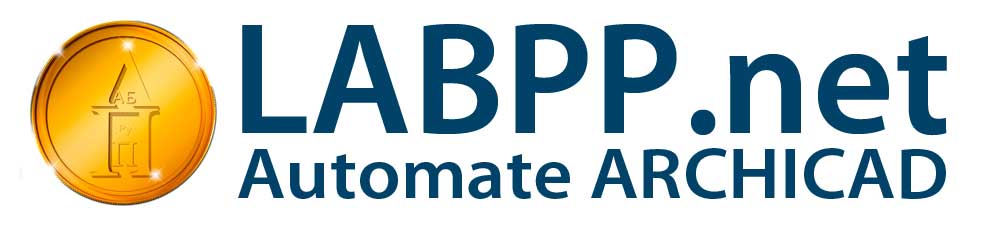 Вы можете легко создавать собственные текстовые программы для автоматизации различных проектных работ в ARCHICAD – расчеты, геометрия, интерфейс, отчеты, взаимодействие с электронными таблицами, манипуляция параметрами и свойствами элементов и проекта, данными квартирографии и многое другое.Высокая скорость выполнения и читабельность удобны новичкам и профессионалам. Несколькими инструкциями можно выполнять как простые прямые действия, так и  создавать крупные гибкие приложения с развернутыми диалогами на основе множества плавающих окон со списками, кнопками и т.п. создавая формы и даже текст самих программ прямо по ходу выполнения.Вы сможете задействовать гораздо более мощные скрытые возможности, недоступные обычным пользователям ARCHICAD.Реализация проекта началась в 2007 году.Сегодня эффективность LABPP подтверждена на крупнейших стройках страны - от небоскребов Москва-Сити АБ Скуратова, до промышленных гигантов СИБУР.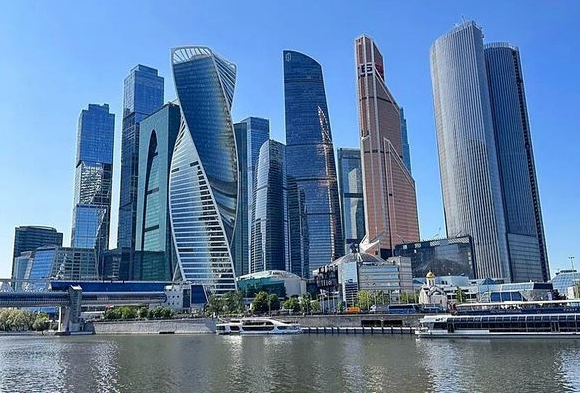 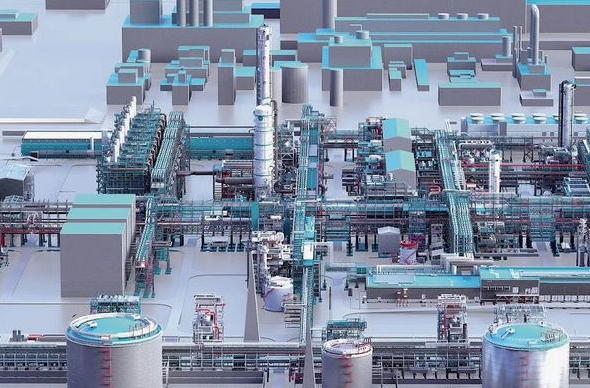 Это руководство в других форматах:Adobe Acrobar PDFWindows стандартный help-файл CHMWord DOCЭлектронная книга в формате EPUBДля интернет браузеров HTMLПодключение ARCHICAD к различным внешним SQL базам данных выполняется на "раз-два".Просто используйте в тексте программ соответствующие команды, описанные в этом руководстве.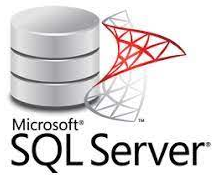 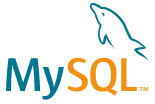 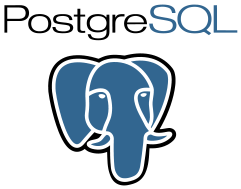 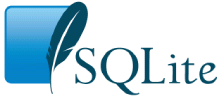 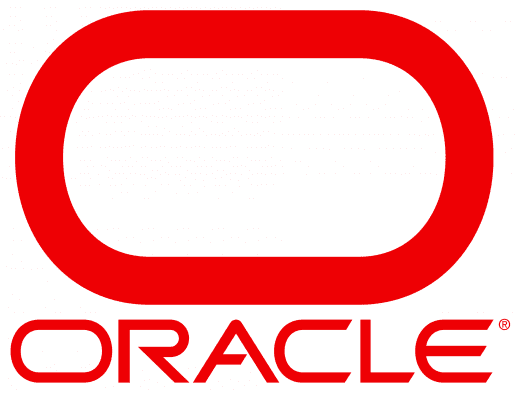 Для разработки и отладки программ имеется встроенный многооконный инструмент BIM Master.Встроенный интеллектуальный генератор кода позволяет быстро компоновать крупные фрагменты программ на основе свойств модели.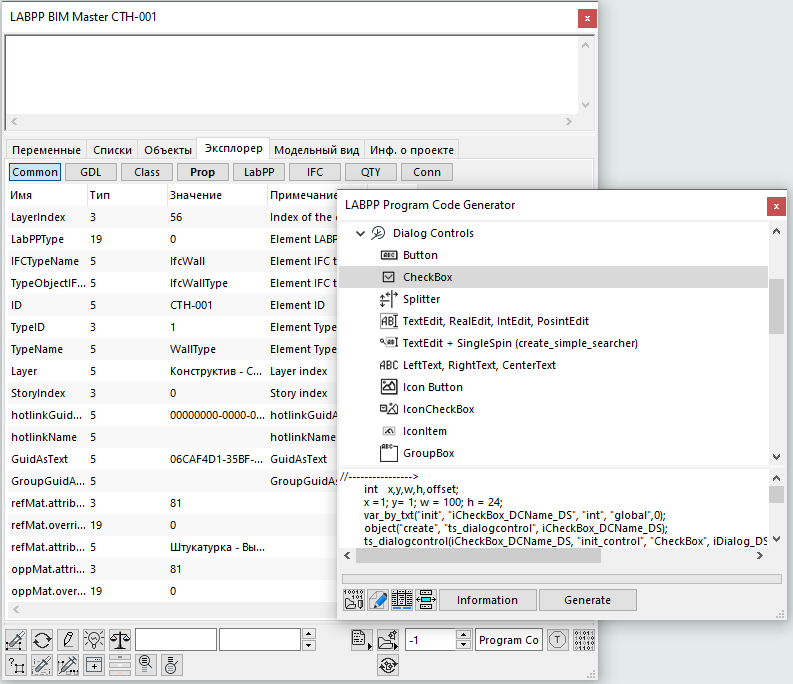 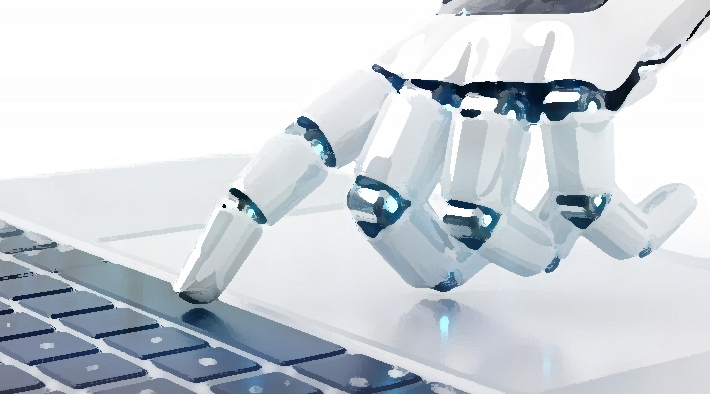 Прямо в язык программирования встроены элементы искусственного интеллекта (ИИ).Например вы можете создавать, обучать и сохранять результаты обучения (весовые коэффициенты) на базе многослойного перцептрона Розенблатта с обратным распределением ошибки - наиболее удачная реализация нейроной сети.Примеры диалогов в некоторых приложениях, созданных на базе LabPP_Automat: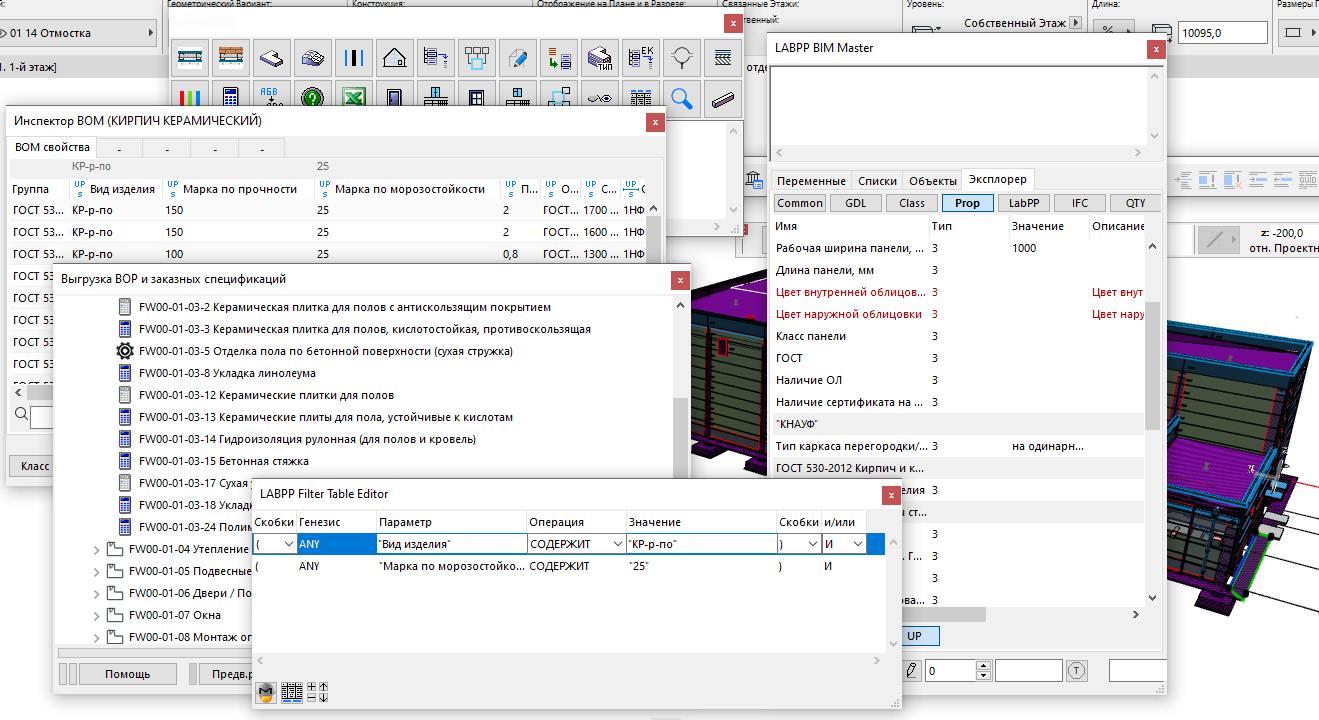 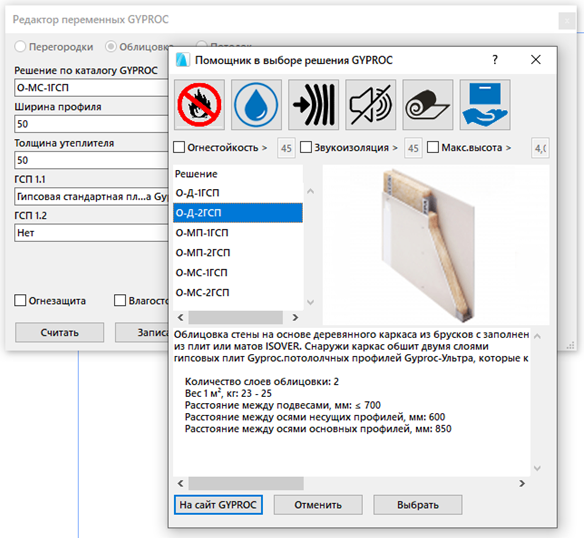 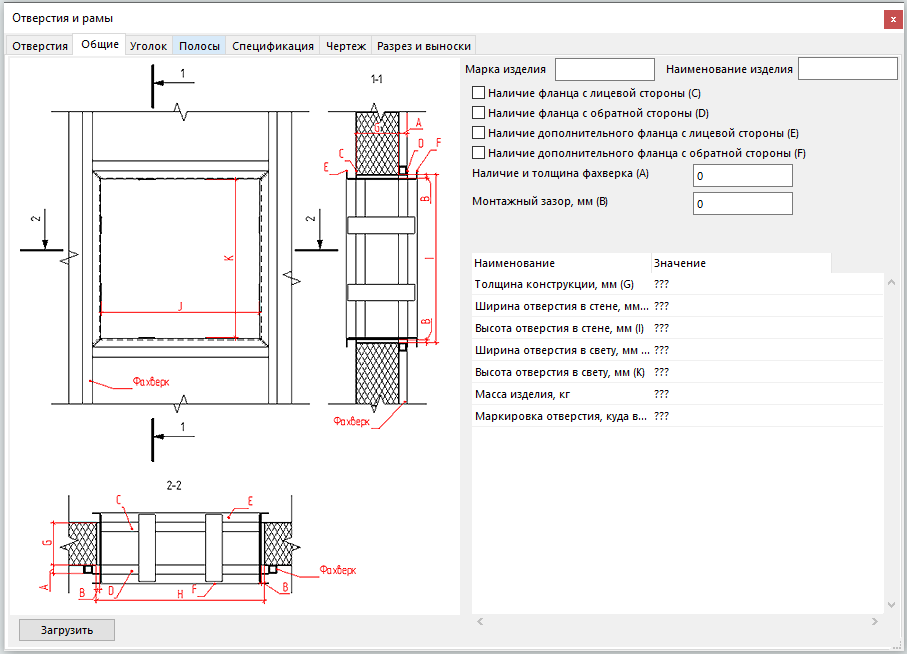 
Особенности языкаВ качестве основы языка программирования в LabPP_Automat используется широко известный, простой и гибкий язык Си++.
Достоинствами этого языка являются:высокая скорость выполнения;хорошая читаемость, лаконичность и понятность кода;простота создания и обращения к функциям;большая библиотека разнообразных процедур;его освоение намного легче и он более удобный для работы.
Для большего удобства использования конструкций языка в LabPP_Automat добавлен тип данных string.
Если Вы задали функцию MyStringFunc, которая возвращает строковое значение, то можно писать так:string MyString = MyStringFunc(); Здесь мы сразу объявляем переменную типа "строка" MyString и сразу же записываем в нее значение из функции MyStringFunc().Имеются ограничения при помощи которых создание программ значительно упрощено:

1. можно использовать только встроенные классы через дескрипторы.
2. отсутствуют указатели.
3. отсутствует тип данных "ссылка". 

Программные модули создаются в виде отдельных текстовых файлов. 
Моя первая программаСоздайте файл и вставьте в него следующее.int main(){    cout << "Здравствуй Мир!)))";}В программе labpp выберите и запустите этот файл на выполнение.Приветствие появится в окне сообщений.На картинке ниже - способ запуска программных модулей из приложения LabPP_Calc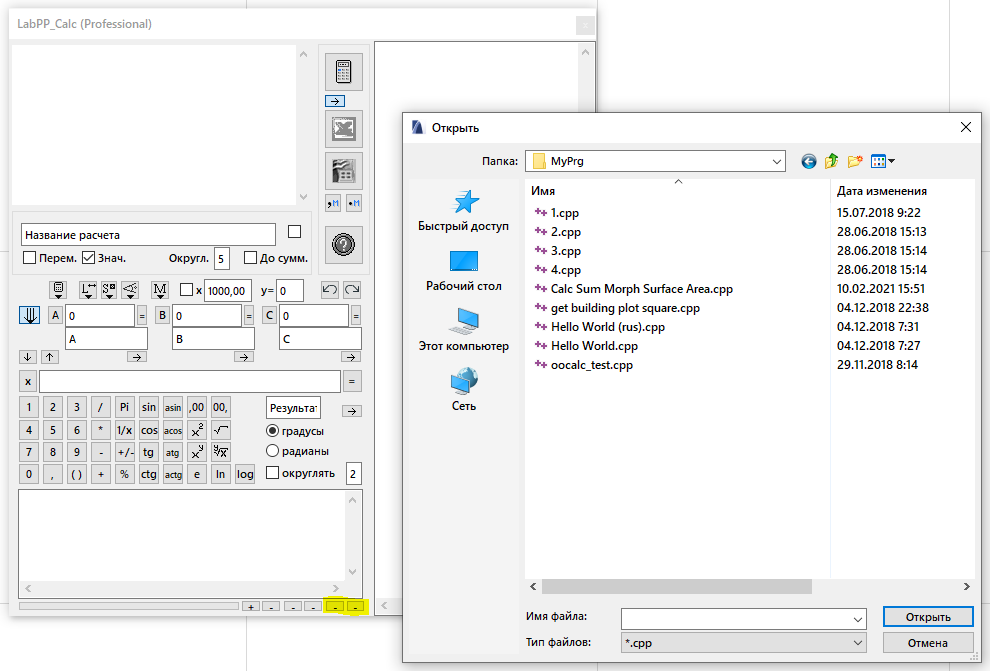 В левом нижнем улгу окна приложения - кнопки быстрого запуска программных модулей.Они имеются в любом приложении LabPP.Самая правая кнопка открывает окно сообщений. Чуть левее - позволяет выбрать программный файл для выполнения.Еще 4 кнопки слева - для быстрого повторного запуска уже выполнявшейся программы и для заранее запрограммированного выполнения программы с определенным именем файла (задается в конфигурационном файле config.cpp).
Кодировка у файлов программных модулейОбычно нет необходимости разбираться с кодировками файлов.Но понимать это просто.Файлы содержат коды символов. Одни и те же символы могут иметь разные коды в файлах с разными кодировками.Если Вы не используете специальные символы, например, обозначение степени пишете как "М2" то кодировка программного файла может быть ANSI.Если же необходимо писать что-то вроде "Площадь, м²", т.е., степень как в Excel в верхнем регистре, то необходимо использовать формат файлов в кодировке UTF8 со спецификацией.Ниже на картинке показано как сохранять файлы для выполнения в LabPP_Automat в кодировке UTF-8 со спецификацией.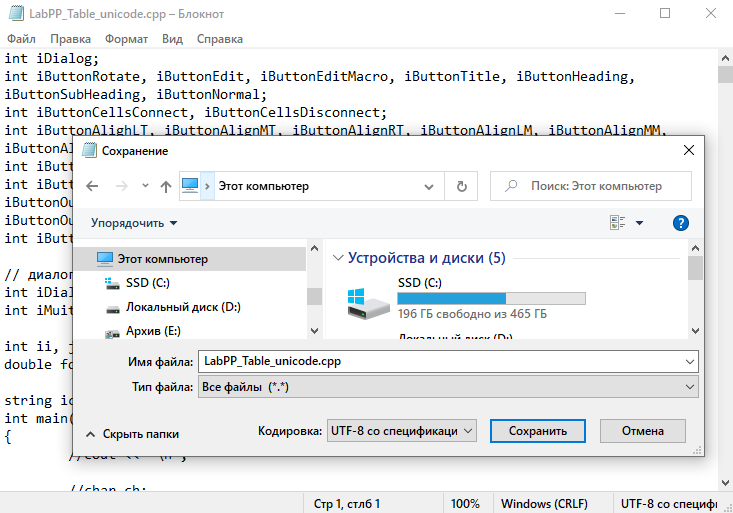 
Структура каталогов у LabPP_AutomatТексты программных модулей могут использоваться самостоятельно или в составе конфигураций для LabPP_Automat.Каждая конфигурация для LabPP_Automat представляет собой каталог с определенной структурой.Именем конфигурации служит название этого каталога.Каталоги конфигураций располагаются в каталоге tsprglist.Ниже показан пример содержимого каталога tspgrlist.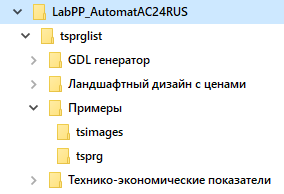 "GDL генератор", "Ландшафтный дизайн с ценами", "Примеры" и "Технико-экономические показатели" - это конфигурации.При запуске панели LabPP_Automat предлагает список этих конфигураций для выбора и загрузки для работы в данный момент.Внутри каждой конфигурации имеется обязательные каталоги.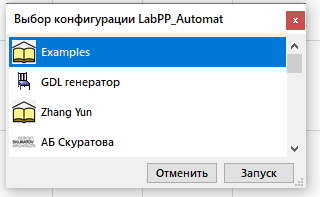 tsimages - каталог с картинками и иконками. Файл с именем 1.png будет использован в качестве иконки данной конфигурации в стартовом списке.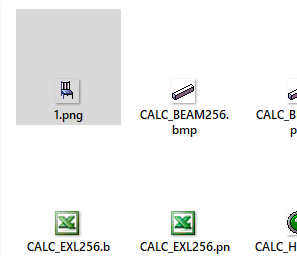 В каталоге tsprg располагается конфигурационный файл config.cpp и программные модули для запуска в данной конфигурации.Например: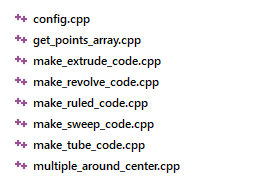 Файл config.cpp отвечает за вид рабочей панели конфигурации. В нем задаются размеры и положение окна конфигурации и описание кнопок с присвоением им имен запускаемых программных модулей (файлы *.cpp).Ниже на рисунке - вид окна одной из конфигураций.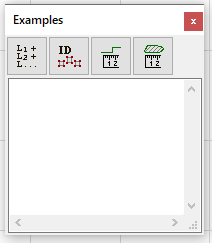 В каталоге LabPP_AutomatAC... располагается программный модуль LabPP_Automat.apx и ключевой файл LabPP_Automat.key.Ключевой файл при покупке программы для коммерческого использования заменяется.Чтобы создать собственную конфигурацию можно просто скопировать имеющийся каталог какой-либо конфигурации и модифицировать по своему усмотрению.
Конфигурационный файл config.cpp у конфигурацииФайл config.cpp является обычным программным модулем.Он так же может содержать разнообразные инструкции, сообщения и запросы.В простейшем случае - это просто последовательный набор инструкций, задающих размеры главного окна и положение в нем окна сообщений и описывающих кнопки.
create_buttonСоздать кнопку с текстовой надписью на панели диалога конфигурации.Вызов:ac_request("create_button", string button_caption, int start_x, int start_y, int width, int height, string tooltip, string name_cpp);илиac_request("create_button", string button_caption, int start_x, int start_y, int width, int height, string tooltip, string name_cpp, int iarg, double darg, string sarg);Здесь:button_caption - надпись на кнопке;start_x, start_y - координаты левого верхнего угла кнопки на панели диалога;width, height - ширина и высота кнопки;tooltip - всплывающая подсказка, которая будет появляться при наведении мыши на кнопку;name_cpp - имя файла с программой (из каталога tsprg).iarg, darg и sarg - целое число, число с плавающей точкой и строка - параметры, которые будут переданы в программный модуль при запуске по этой кнопке. Получить параметры в вызываемом модуле можно командой run_cpp("get_args"... :int iArg1;double dArg2;string sArg3;run_cpp("get_args", iArg1, dArg2, sArg3);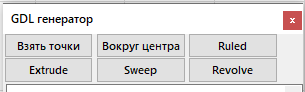 
create_iconbuttonСоздать кнопку с иконкой на панели диалога конфигурации.Вызов:ac_request("create_iconbutton", string icon_filename, int start_x, int start_y, int width, int height, string tooltip, string name_cpp);илиac_request("create_iconbutton", string icon_filename, int start_x, int start_y, int width, int height, string tooltip, string name_cpp, int iarg, double darg, string sarg);Здесь:icon_filename - имя файла иконки, которая должна быть отрисована на кнопке (из каталога tsimages);start_x, start_y - координаты левого верхнего угла кнопки на панели диалога;width, height - ширина и высота кнопки;tooltip - всплывающая подсказка, которая будет появляться при наведении мыши на кнопку;name_cpp - имя файла с программой (из каталога tsprg).iarg, darg и sarg - целое число, число с плавающей точкой и строка - параметры, которые будут переданы в программный модуль при запуске по этой кнопке. Получить параметры в вызываемом модуле можно командой run_cpp("get_args"... :int iArg1;double dArg2;string sArg3;run_cpp("get_args", iArg1, dArg2, sArg3);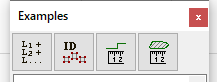 
Руководство по LABPP_Automat для ARCHICADЗадать размеры главной панели конфигурации и положение в ней окна сообщений.ac_request("set_palette_size_and_message_place",int start_x, int start_y, int width, int height, int messageplace_start_x, int messageplace_y, int messageplace_width, int messageplace_height);Здесь:start_x, int start_y - левый верхний угол панели на экране;width, height - ширина и высота панели при старте;messageplace_start_x, int messageplace_y - положение левого верхнего угла окна сообщений в панели;messageplace_width, messageplace_height - ширина и высота окна сообщений.
Списки для выборки элементов из проектаДля работы с элементами проекта удобно делать выборки.Выборки делаются при помощи команд группы "load_elements_list".Выборки можно делать с учетом типа элементов, слоям, этажам, классам и веткам классов, значениям параметров и т.п.Затем, обычно, запрашиваем количество элементов в выборке и организуем цикл для обработки элементов.При обращении к этим командам надо использовать номер списка элементов для выборки.По умолчанию списков 10, поэтому этот номер может быть от 0 до 9.Десяти списков, по опыту, более чем достаточно, чтобы обеспечить нужды алгоритма в программном модуле.Но если этого недостаточно, то командой "set_TSMAX_ELEMLIST_NUMBER" можно установить любое количество этих списков.Считать текущее заданное количество списков можно командой "get_TSMAX_ELEMLIST_NUMBER".
Генезис свойствГенезис - признак параметра, отвечающий за его происхождение.
Окна LABPPДля приложений на LABPP для ARCHICAD можно создавать многооконный интерфейс.Окна могут быть модальными и немодальными.Диалоги, построенные на модальных окнах фокусируют работу программы только на текущем окне.При этом все остальные действия блокируются до закрытия модального диалога.А немодальные окна - позволяют работать с проектом и с другими окнами.
Таких окон может быть открыто любое количество.Их можно перетаскивать за пределы окна ARCHICAD и на другой монитор.Если удерживать нажатой клавишу SHIFT и кликать мышкой по кнопке закрытия окна, то они будут сворачиваться и разворачиваться.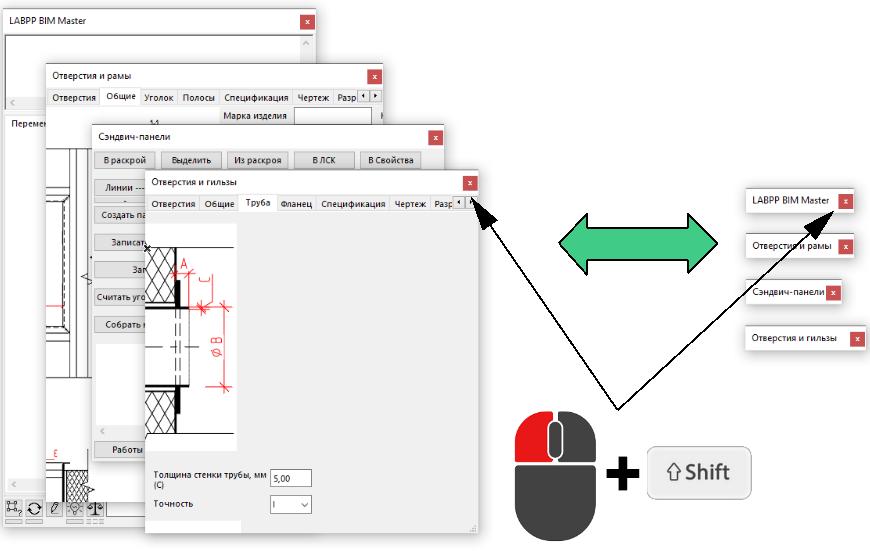 
Семантика языка C++ для ARCHICAD
Общая структура программыПрограмма должна содержать функцию main(), с которой начинается ее выполнение.Можно создавать подпрограммы. Объявлять переменные.Переменные могут быть глобальными и локальными.Общая структура программы показана нижеint my_global_var1 = 1; // объявление переменной типа целое число и присвоение ей первоначального значения.double my_global_var2; // объявление переменной вещественного типаПример программы.int main(){    int my_local_var = 2; // объявление переменной типа целое число    my_local_var = my_func(); // вызов функции my_func() с присвоением результата переменной}// объявление собственной функции, возвращающей целое числоint my_func(){    int my_local_var = 3; // объявление переменной типа целое число внутри функции    return 10;  // значение, которое вернет функция}
Функция main()Каждый программный файл должен содержать базовую функцию main().Эта функция вызывается при старте программы. Как и все функции C++ ее содержимое заключается в фигурные скобки.Общая структура int main(){    // тело функции заключено в фигурные скобки        return 0;}Чтобы была возможность получить данные извне программы имеются два варианта - получение аргументов, с которыми запущена программа (run_cpp("get_args",...))  и получение значений внешних переменных, инициированных другими программами (var_extern_get).
ИдентификаторыИдентификаторы - это названия переменных и функций. Названия могут быть только на английском языке. Прописные и строчные буквы не различаются. Так, что переменная int iValue и int IVALUE это одно и то же.
Типы переменных, видимость и видыИмеется несколько способов объявления и использования переменных.В программе можно объявлять и использовать переменные со следующим типом данных:bool - логическая (значения 0-ложь/1-истина).int - целое число.double - вечественное число (с плавающей точкой).string - строковая переменная.Пример.Объявить переменную типа строка и записать в нее несколько слов.string mystring;mystring = "fragment1" + "fragment2";mystring += "fragment3";
Пакетное объявление и обращение к переменным  через идентификаторы, задаваемые текстом - var_by_txt()Вы можете создавать большое количество переменных с именами, которые формируются как текстовые строки.Например в цикле создать переменные от "var_1_1_1" до "var_100_100_100".Удобно для формирования n-мерных массивов и т.п.Далее можно обращаться к переменным напрямую:s = var_67_45_34;Или присваивать var_34_23_23 = "значение для 34_23_23";А так же можно присваивать значения переменной, имя которой формируется на лету в строке:for (i = 1; i <= 100; i++){	for (j = 1; j <= 100; j++)	{		for (k = 1; k <= 100; k++)		{			var_by_txt("set", "var_"+itoa(i)+"_"+itoa(j)+"_"+ itoa(k), "значение для переменной " + itoa(i) + "_" + itoa(j) + "_" + itoa(k));		}	}}
initОбъявление переменных с идентификаторами, формируемыми в тексте программы.Вызов:var_by_txt("init", string string_with_varnames, string vartype, string local_or_global, void preset_value);Здесь:string_with_varnames - строка, содержащая один или список идентификаторов переменных через запятую ("var1" или "var1,var2,var3").vartype - тип объявляемой переменной - "string", "int", "double", "bool".local_or_global - в каком уровне видимости создавать переменные - "global" или "local".preset_value - значение, присваиваемое переменным по умолчанию.Глобальные переменные можно создавать в цикле.Локальные переменные в цикле или в других случаях с применением фигурных скобок, создавать нельзя, т.к. после выхода из понижающей области {} они удаляются. 
Это как бы мы написали:if(...){   // объявляем локальную переменную k в пониженной области видимости   int k = 1;}// здесь, за пределами фигурных скобок уже локальная переменная k не существует.Чтобы выполнить массовое объявление локальных переменных - сначала сформируйте строку с идентификаторами через запятую, а затем выполните функцию var_by_txt("init"...).Повторное объявление глобальных переменных может привести к ошибке.Чтобы избежать этого используйте var_by_txt("is_exist",...).Пример.//************************************************************// Создание переменных с идентификаторами из текстовой строки// функция var_by_txt()// LABPP 2021//************************************************************int main(){	test_global_variables();	test_local_variables();}// Сформировать имя для переменнойstring make_varname(string base, int ii, int jj){	return base + "_" + itoa(ii) + "_" + itoa(jj)}int test_global_variables(){	int i,j;	string basename = "glob_var";	cout << "---------------------------\n";	cout << "test_global_variables\n";	// если ранее не создана переменная с именем "glob_var_0_0", то создать все переменные от "glob_var_0_0" до "glob_var_9_9"	if (var_by_txt("is_exist",make_varname(basename,0,0))==false)	{		for (i = 0; i < 10; i++)		{			for (j = 0; j < 10; j++)			{				cout << "объявляем переменную " << make_varname(basename,i,j) << "\n";				var_by_txt("init", make_varname(basename, i, j), "string", "global", "glob value " + itoa(i) + "_" + itoa(j));			}		}	}	string s = glob_var_7_7;	coutvar << s;	glob_var_7_7 = "new value for 7_7";	cout << "Все значения созданных глобальных переменных:\n";	string varname;	for (i = 0; i < 10; i++)	{		for (j = 0; j < 10; j++)		{			varname = make_varname(basename, i, j);			cout << varname + "="<< var_by_txt("get", varname) << "\n";		}	}	return 0;}// тест для локальных переменных// в отличии от глобальных - локальные переменные должны создаваться в теле функции не глубже других фигурных скобок// { }// иначе это понижает область видимости.// Поэтому для локальных переменных сначала формируем строку с именами переменных через запятую.// Такой прием возможен и для глобальных переменных.int test_local_variables(){	int i, j;	string basename = "local_var";	cout << "---------------------------\n";	cout << "test_local_variables\n";	string string_with_varnames;	cout << "формируем список имен переменных в строку через запятую\n";	for (i = 0; i < 10; i++)	{		for (j = 0; j < 10; j++)		{			string_with_varnames += make_varname(basename, i, j) + ",";		}	}	coutvar << string_with_varnames;	// создаем переменные от "local_var_0_0" до "local_var_9_9", инициируем пустой строкой (можно другим значением)	var_by_txt("init", string_with_varnames, "string", "local", "");	// присвоение значений	for (i = 0; i < 10; i++)	{		for (j = 0; j < 10; j++)		{			var_by_txt("set", make_varname(basename, i, j), "local value " + itoa(i) + "_" + itoa(j));		}	}	// прямое обращение к переменной	string s = local_var_7_7;	coutvar << s;	local_var_7_7 = "new value for 7_7";	cout << "Все значения созданных локальных переменных:\n";	string varname;	for (i = 0; i < 10; i++)	{		for (j = 0; j < 10; j++)		{			varname = make_varname(basename, i, j);			cout << varname + "=" << var_by_txt("get", varname) << "\n";		}	}	return 0;}
is_existПроверить существует ли переменная с указанным идентификатором.bool var_by_txt("is_exist", string varname);Здесь varname - имя переменной, существование которой проверяем.
setЗадать значение переменной с идентификатором, формируемым при помощи текстовой строки.Вызов:var_by_txt("set", string varname, void varvalue);Здесь:varname - имя переменной (например "var_0_10_343_34").varvalue - значение для присвоения переменной.
getПолучить значение переменной по идентификатору, формируемому в текстовой строке.Вызов:string s   = var_by_txt("get", string varname);double d = var_by_txt("get", string varname);int i = var_by_txt("get", string varname);bool b = var_by_txt("get", string varname);Здесь varname - идентификатор переменной, заданный текстом ("var_320_ini" и т.п.).К переменным, созданным массовым тиражом можно обращаться и по идентификатору:s = var_320_ini;
КомментарииКомментарий до конца строки - // комментарийПосле // до конца строки выражение считается комментарием.Пример:int i = 0;  // здесь мы объявляем переменную - целое число и присваиваем ему значение 0 Комментарий на нескольких строках /* комментарий */Весть текст между обозначениями /* и */ независимо от количества строк считается комментарием.Пример:/*Если нужно написать длинное пояснение на нескольких строках в тексте программыили закомментировать фрагмент программы,то удобно сделать так*/
Организация циклов
Цикл forКлассическая форма организации цикла для C++.Можно прервать выполнение цикла в любом месте директивой break;Примечание. Фигурные скобки обязательны. Объявление переменной цикла внутри конструкции for(... ) не допускается. Пример.Написать в окне сообщений фразу "Здравствуй Мир!" 10 раз.int i;for (i = 0; i < 10; i++){    cout << "Здравствуй Мир!";}
Цикл do-whileint i;i = 0;do {	cout << i;        // Вывести в окно сообщений LabPP_Automat значение i	i++;                // Увеличить i на 1} while (i < 10)   // Выполнять цикл покуда i меньше 10
Цикл whileint i;i = 0;while (i < 10) {   cout << i;   i++;}
Логические операции==   Равенство     Истинно, если число или строка слева равно числу или строке справа
!=    Неравенство     Истинно, если число или строка слева НЕ равно числу или строке справа 
<     Меньше     Истинно, если число слева меньше числа справа
<=   Меньше или равно     Истинно, если число слева меньше или равно числу справа
>     Больше     Истинно, если число слева больше числа справа
>=   Больше или равно     Истинно, если число слева больше или равно числу справа
&&  Логическое И. Если выражение слева и справа истинны, то результат - истинно. Если хотя бы одно из выражений слева или справа ложно, то результат - ложно
||     Логическое ИЛИ. Если хотя бы одно выражение слева и справа истинны, то результат - истина. Если оба выражения ложны, то результат - ложно.
Условные переходы
Оператор ifif (i < 0){   cout << "да";}
Конструкция if-elseif (i < 0) // Если выражение в скобках истинно, то выполняется первый фрагмент{   cout << "да";}else       // Если выражение в скобках ложно, то выполняется второй фрагмент{   cout << "нет";}
Конструкция if-else if-elseif (i < 0) // Если выражение в скобках истинно, то выполняется первый фрагмент{   cout << "i < 0";}else if (i == 0) // Если выражение в скобках истинно, то выполняется второй фрагмент{   cout << "i = 0";}else  // Если ни одно из выражений не истинно (пунктов else if может быть много) {   cout << "i > 0";}
Оператор switchswitch (i){case 1:    cout << "i=1";    break;case 2:    cout << "i=2";    break;case 10:    cout << "i=10";    break;default:    // операторы, выполняемые при любом другом значении i}
Создание собственных функций (подпрограмм)Чтобы легче было понимать и корректировать текст программ можно ее фрагменты выделять в отдельные подпрограммы.Так же поступают и с повторяющимися фрагментами, содержащими ощутимое количество строк текста программы.Такие фрагменты записывают ниже функции main() после ее последней фигурной скобки.Им дают название, оснащают входящими аргументами и возвращаемым значением.Пример.Вывести в окно сообщений текст, в зависимости от кода, передаваемого в подпрограмму.int main(){   cout << "Строка из функции с арг. 1= " << get_string(1) << ", то же но с арг. 2 = " << get_string(2);}// объявление функции, принимает аргумент arg - целое число.// возвращает строковое значение.string get_string(int arg){   string sresult;   if (arg == 1)   // если arg равно 1   {      sresult = "строка 1";  // то присвоить переменной sresult это значение.   }   else if (arg == 2) // если же arg равно 2   {      sresult = "строка 2";   }   else  // если же ни 1 ни 2, то при любом другом значении   {      sresult = "строка N";  // присвоить переменной sresult это значение.   }   return sresult;  // вернуть в качестве значения функции содержимое переменной sresult.}В подпрограмму могут передаваться сразу несколько переменных (аргументов). Тогда они пишутся через запятую.Пример.Объявить функцию, которая получает в качестве аргументов два целых и одно число с плавающей точкой, а возвращает значение с плавающей точкой.double my_func(int a, int b, double c){   return 10;}Благодаря тому, что текст С++ имеет высокую скорость выполнения, можно создавать любое количество собственных функций.
Директива #includeЧтобы использовать один и тот же текст или подпрограммы в разных программных файлах удобно выносить текст программ в заголовочные файлы. Обычно на языке C++ таким файлам дают расширение .h или .hpp.Пример.#include "my_heading.hpp"В этом месте программы будет вставлен код, находящийся в файле my_heading.hpp.В отличии от обычного программного файла, код в подключаемом файле не должен содержать функцию main()Если по каким-то причинам файл не будет найден во время выполнения - то будет сообщение об ошибке. Чтобы подключить файл из каталога, который лежит выше от того, в котором находится текущий исполняемый файл cpp можно указывать относительный путь:#include "..\\my_heading.hpp"
Особая конструкция cpp для ARCHICAD - управляемый #includeЧтобы иметь возможность управлять содержимым программы в зависимости от параметров проекта можно вставлять особую конструкцию #include с автотекстом внутри.#include <?PInfo Имя пользовательской переменной в информации о проекте?>
или
#include <?PInfo Имя пользовательской переменной в информации о проекте|альтернативное имя файла.ext?>Здесь:PInfo - генезис переменной, откуда следует взять имя файла для #include (PInfo - информация о проекте).Имя пользовательской переменной в информации о проекте = буквально название переменной из информации о проекте, которая содержит имя файла, который следует подключить директивой #include.альтернативное имя файла.ext = имя файла, которое препроцессору следует использовать если переменная в проекте отсутствует.
Директива #pragma region#pragma region Создание диалога// здесь код создания диалога, который может сворачиваться редактором текста #pragma endregion 
Поиск по шаблону (коды REGEX)Вы можете организовать поиск в таблицах или выбор элементов из модели по числовым или текстовым данным.Текст можно сравнивать по точному совпадению, частично или по встречающимся фрагментам, удовлетворяющим условию.Удобно, например, когда надо выбрать строки со словом, например, "стена" в любом месте текста.Тогда для выборки мы зададим строку ".*стена.*".Здесь .* означают клюбой символ повторенный сколько угодно раз. Т.е. сколько угодно до фрагмента "стена"и сколько угодно после.Но вероятно где-то есть слово с большой буквы.Тогда мы пишем ".*[Сс]тена.*". Или даже кто-то написал букву С из английской раскладки.Можем это учесть - ".*[CcСс]тена.*".В коде можно указать символ ^ - начало текста и $ - конец текста.Кодировка REGEX дает широчайшие возможности для гибкой выборки в различных случаях обработки текстовой информации при выборках и т.п.Например это можно использовать в выборке элементов по названию класса, слоя, ID и т.п.ПримерЕсли пустая строка или есть русские буквы или есть символ # - то истина"(^(?![\\w\\W]))|(?:.*[а-я].*)|(?:.*[#].*)"ПримерПроверить на наличие текста "подстрока1" или "подстрока2" в любом месте текста:"(?:.*подстрока1.*)|(?:.*подстрока2.*)"Пример2Выбрать внутренние стены в список №1, у которых есть строительный материал не тоньше 250мм, с именем, которое содержит:...Кирпич ... керамич......кирпич ... керамич...или ...керамич...Кирпич......керамич...кирпич...ac_request_special("load_elements_list", 1, "WallType", 2,	"", "Cls", "Классификация АРХИКАД", "ВВЕТВИ", "Стена из кирпича", "", "И",	"", "UPub", "Расположение", "=", "Внутри", "", "И",	"", "EP", "buildingMaterialName_thickness(\"(?:.*[Кк]ирпич.*керамич.*)|(?:.*керамич.*[Кк]ирпич.*)\")", ">=", 0.250, "", "");Для тестирования выражений используйте специальную панель, которая идет в комплекте с программами LABPP.Она запускается через BIM Master.Панель BIM Master вызывается через (Ctrl+Shift+F9).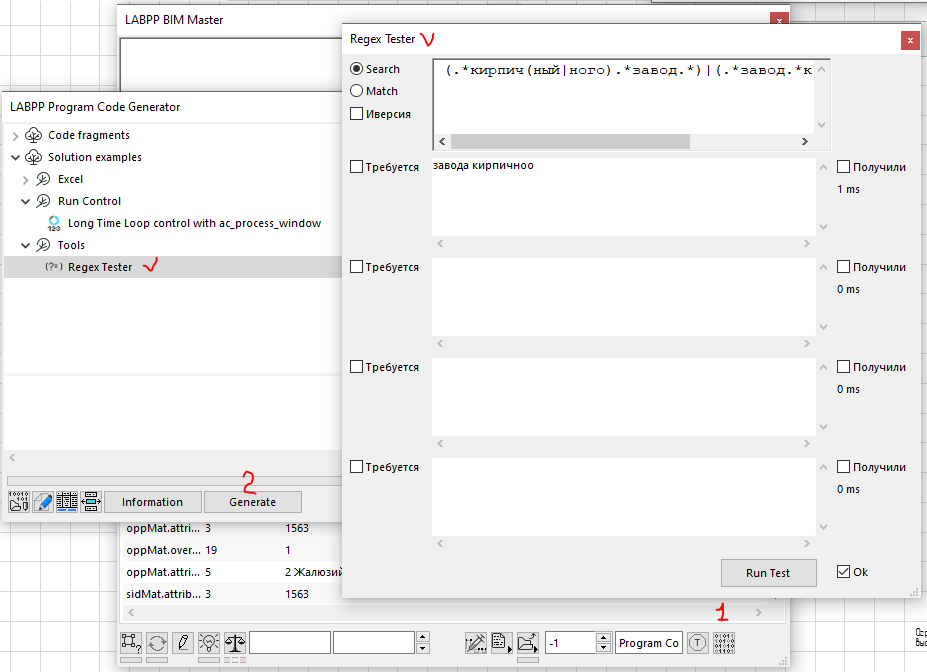 
Логическое И и логическое ИЛИ в регулярных выраженияхСимвол | между скобками или текстом означает ИЛИ.Отсутствие этого символа означает И.Например если надо отобрать текст со словосочетаниямикирпичный заводкирпичного заводазавода кирпичного завод кирпичныйоколо завода кирпичного стоит другой кирпичный заводПодойдет такой шаблон:(?=.*кирпич(ный|ного).*завод.*)|(?=.*завод.*кирпич(ный|ного).*)Между скобками стоит знак | - это означает что подойдет, если сработает ИЛИ то ИЛИ это.Но если знак | убрать - это будет означать, что мы хотим чтобы было И то И это.Т.е. выражение: (?=.*кирпич(ный|ного).*завод.*)(?=.*завод.*кирпич(ный|ного).*)отберет нам только текстоколо завода кирпичного стоит другой кирпичный заводЭто потому, что в тексте одновременно встречаются оба фрагмента - И тот И этот.Логическое отрицание - знак !Если написать так:(?=.*кирпич(ный|ного).*завод.*)(?=.*завод.*кирпич(ный|ного).*)(?!.*силикат.*)То будет отброшен текст около завода кирпичного стоит другой кирпичный завод силикатного кирпича
Функции для работы с оболочкой shell_func
get_pathПолучить каталог или путь к файлу.Вызов:int res =  shell_func("get_path", string what, string result);Переменная what задает тип возвращаемого пути:"rootconfig" - каталог, где находится список конфигураций (tsprglist) LabPP_Automat;"tsimages" - каталог, где находятся иконки конфигурации LabPP_Automat;"tsprg" - каталог, где находятся программы текущей конфигурации LabPP_Automat;"lib" - каталог, где находятся библиотечные элементы текущей конфигурации LabPP_Automat;"rootaddons" - каталог, где находится сам аддонс LabPP_Automat или другое приложение, которое запустило текущий скрипт на выполнение;"tmp" - каталог для временных файлов, по умолчанию, или заданный командой SETCFG("TMPFolder", string sTMPFolder);"currentcpp" - каталог, где находится текущий скрипт;"currentcppfiles" - подкаталог "files"."currentcppfilename" - имя файла текущего скрипта (если он запущен из файла а не создан на лету из строки);"curdir" - текущий каталог;Результат записывается в переменную result
set_cur_dirВызов:int res = shell_func("set_cur_dir", string path_or_what);path_or_what - может быть путь ("c:\\my_dir\\") или директива:"rootconfig" - каталог, где находится список конфигураций (tsprglist) LabPP_Automat;"tsimages" - каталог, где находятся иконки конфигурации LabPP_Automat;"tsprg" - каталог, где находятся программы текущей конфигурации LabPP_Automat;"lib" - каталог, где находятся библиотечные элементы текущей конфигурации LabPP_Automat;"tmp" - каталог для временных файлов, по умолчанию, или заданный командой SETCFG("TMPFolder", string sTMPFolder);"rootaddons" - каталог, где находится сам аддонс LabPP_Automat или другое приложение, которое запустило текущий скрипт на выполнение;"currentcpp" - каталог, где находится текущий скрипт;"currentcppfiles" - подкаталог "files".
Пример. Установить текущий каталог "C:\MyDir":string mydir = "C:\\MyDir";int res = shell_func("set_cur_dir", mydir);if (res == 0){   cout << "Рабочий каталог успешно изменен";}else{   cout << "Установить каталог на " << mydir << " не удалось";}
shellexecuteВыполнить операцию программной оболочки.Обращение.int res = shell_func("shellexecute", "open", string spath);Здесь:spath - путь к программе или файлу, который надо открыть.Можно открывать файлы, отправлять их на печать и т.д. при помощи соответствующей программы, заданной на уровне операционной системы.
Пример. Открыть файл "Пример.xls", находящийся в каталоге текущей конфигурации LabPP_Automat.int res = shell_func("set_cur_dir", "rootconfig");if (res != 0){   return -1;}res = shell_func("shellexecute", "open", "Пример.xls");Будет открыт файл Пример.xls при помощи той программы, которая используется по умолчанию для файлов с расширением .xls на компьютере пользователя. Обычно это EXCEL.
Так можно открывать файлы EXCEL из ARCHICAD.
ExecCmdЗапустить сторонний исполняемый модуль с аргументами и получить из него результаты в текстовую строку.Вызов:int ierr = shell_func("ExecCmd", string exenamewithargs, string sresult);Здесь:exenamewithargs - имя стороннего программного модуля с аргументами.Если в пути или имени или аргументах есть пробелы - то пишется в кавычках.sresult - содержимое консольного вывода этого модуля.Возвращаемое значение:-1 - ошибка.0 - успешное выполнение модуля;Пример.Выполнить сторонний программный модуль "TSChild Process.exe" с аргументами "Аргумент 1" и "Аргумент 2" и вывести в окно сообщений.int main(){	string sresult;	int ires = shell_func("ExecCmd", "\"C:\\source\\TSChild Process.exe\" \"Аргумент 1\" \"Аргумент 2\"", sresult);	coutvar << sresult;	coutvar << ires;}Результат выполнения скрипта в окне сообщений: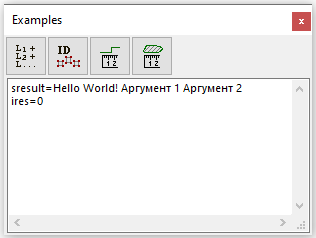 Текст исполняемого модуля "TSChild Process.exe" на языке Си++//************************************************// Этот exe модуль запускается и пишет на консоли//************************************************#include <iostream>using namespace std;int main(int argc, char* argv[]){	if (argc == 2)	{		cout << "Hello World! Привет! " << argv[1] << "\n";	}	else if (argc == 3)	{		cout << "Hello World! Привет! " << argv[1] << " " << argv[2] << "\n";	}	else	{		cout << "Мало аргументов\n";	}	return 1;}//***********************************************
file
copyКопирует файлы.Вызов:int err =  shell_func("file", "copy", string spath_from, string spath_to);Здесь:spath_from - путь к файлу, из которого копируем,spath_to - путь к файлу, в который копируем.Возвращаемое значение:0 - копирование прошло успешно;-2222 - не найден исходный файл;-2223 - файл уже существует;-2224 - устройство переполнено;-2225 - недостаточно прав пользователя.-1 - общая ошибка.
is_existПроверить наличие файла с заданным именем в заданном месте.Вызов:
int ires = shell_func("file", "is_exist", string spath, bool bexist);Здесь:spath - полный путь к файлу, который надо проверить на существование.bexist - возвращаемое значение (1/0 - файл существует/файл не существует).
deleteУдалить заданный файл.Вызов: int ires = shell_func("file", "delete", string spath);Здесь:spath - полный путь к файлу, который надо удалить.Пример:Удалить файл, если он существует.string filename = "h:\\1.tmp";ires = shell_func("file", "is_exist", filename, bexist);if (bexist){	cout << "Удаляем файл " << filename << "\n";	ires = shell_func("file", "delete", filename);}
get_SLANG_CODEПолучить код языка ("RUS", "INT" и т.п.) на котором работает скрипт в данный момент .Вызов:shell_func("get_SLANG_CODE", sLANG);
Управление окнами labppЭти инструкции позволяют управлять немодальными (плавающими) окнами.Вызов:int ErrCode = labpp_windows_list_dialog(string sCommand);Здесь:sCommand - текстовая команда."HideAllWindows" - скрыть все окна приложения LabPP;"ShowAllWindows" - показать все окна приложения LabPP, которые были открыты, включая окна BIM Master'а и окна диалога формирования фильтра;"SwitchWindowsVisible" - переключить видимость окон (если отображались, то спрятать и наоборот).
Буффер обмена Windows
clipboard_getПолучить скопированный фрагмент текста из буффера Windows в строковую переменную.Вызов:ac_request_special("clipboard_get", string str);
clipboard_setac_request_special("clipboard_set", str);
Функции автоматизации – Automate
CloseCurWindowЗакрыть текущее окно.Обращение.int iret = ac_request("Automate",CloseCurWindow");Возвращает 0 если окно успешно закрыто.
ZoomПоказать в окне область заданного размера.Обращение.ac_request("Automate","Zoom",double minx, double miny, double maxx, double maxy);Здесь:minx, miny - координаты левого нижнего угла окна;maxx, maxy - координаты правого верхнего угла окна.
GoToViewПереключает ARCHICAD на окно с указанным видом.Обращение.int ires = ac_request("Automate","GoToView",int iViewLinkGuid);Здесь:iViewLinkGuid - дескриптор объекта ts_guid в котором записан guid вида, в который нужно переключить окно.Возвращает 0 при успешном переключении.
ChangeWindowИзменить текущее окно.Обращение.int ires = ac_request("automate","ChangeWindow", int iDatabaseDescr);Здесь: iDatabaseDescr - дескриптор объекта ac_databaseВозвращает 0 при успешном переключении
ShowSelectionIn3DПоказать только выбранные элементы в окне 3D.Если в 2d окне выбраны элементы, то по этой команде открывается окно 3d и в нем показываются только они.Аналогично нажатию клавиши F5.Обращение.ac_request("Automate","ShowSelectionIn3D");
ShowAllIn3DПоказать все элементы в окне 3D.Аналогично нажатию клавиши F5 при отсутствии выбора.Обращение.ac_request("Automate","ShowAllIn3D");
ZoomToElementsПоказать отобранные в список элементы в текущем окне (2d или 3d).Обращение.ac_request("Automate","ZoomToElements", int iListNumber);илиac_request("Automate","ZoomToElements", int iListNumber, double doffset);Здесь:iListNumber - номер внутреннего списка элементов.doffset - расстояние, на которое увеличить или уменьшить базовый фокус в окне.
RedrawПерерисовать содержимое окна.Обращение.int res = ac_request("Automate","Redraw");
RebuildПерестроить содержимое окна с или без перестроения всей модели.Обращение.int res = ac_request("Automate","Rebuild", bool doregenerate);Здесь:doregenarate - 0/1 - без перестроения или с перестроением модели.
Функции окружения - Environment
AddLibrariesформат запроса:int ires = ac_request("Environment","AddLibraries",string LibPath);
Story_GoToПереход на этаж по индексуВызов:int ires = ac_request("Environment","Story_GoTo", int storyindex);
Функции для работы с базами проекта - database
GetCurrentПолучить текущую базу в объект базы данных, заданный дескрипторомВызов:
int err = ac_request("database", "GetCurrent", int iDatabaseDescr);Здесь:err - отрицательное число (код ошибки) или 0 при успешном завершении операции;iDatabaseDescr - дескриптор объекта базы данныхПример.int iDatabaseDescr;
object("create", "ac_database", iDatabaseDescr);
int err = ac_request("database", "GetCurrent", iDatabaseDescr);
courvar << err;
SelectПоказать в ARCHICAD окно базы данных, заданное дескрипторомВызов:
int err = ac_request("database", "Select", int iDatabaseDescr);Здесь:err - отрицательное число (код ошибки) или 0 при успешном завершении операции;iDatabaseDescr - дескриптор объекта базы данныхПример.Переключиться в окно 2D.int iDatabase2d;
object("create", "ac_database", iDatabase2d);
ac_request("database", "SetType",iDatabase2d, 1);
ac_request("database", "Select", iDatabase2d);
SetTypeIDЗадать тип базе данных, на которую указывает дескриптор.Вызов:ac_request("database", "SetTypeID", int iDatabase, int itype);Здесь:iDatabase - дескриптор базы данных;itype - код типа бд  (окно 2d, окно 3d или пр.);
GetTypeIDПолучить тип базы данных, на которую указывает дескриптор.Вызов:ac_request("database", "GetTypeID", int iDatabase);Здесь:iDatabase - дескриптор базы данных;itype - код типа бд  (окно 2d, окно 3d или пр.);Результат считывается следующим оператором ac_getnumvalue();Пример.int iDatabase;
object("create", "ac_database", iDatabase);
ac_request("database", "GetCurrent", iDatabase);
ac_request("database", "GetType", iDatabase);
int itype = ac_getnumvalue();
coutvar << itype;
GetLocOrigoСчитать положение точки локального начала координат.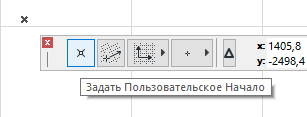 Вызов:ac_request("database", "GetLocOrigo", int iDatabase, double& x_res, double& y_res, double& z_res);Здесь:iDatabase - дескриптор базы данных;x_res, y_res, z_res - полученные координаты точки локального начала координат;Пример.int iDatabase;
object("create", "ac_database", iDatabase);
ac_request("database", "GetCurrent", iDatabase);double x_res, y_res, z_res;
ac_request("database", "GetLocOrigo", iDatabase, x_res, y_res, z_res);
coutvar << x_res;coutvar << y_res;coutvar << z_res;
get_section_infoidtextПолучить название сечения по его дескриптору.Вызов:int ires = ac_request("database", "get_section_infoidtext", int iDatabase, string & sectioninfoidtextres);Здесь:ires - код ошибки или 0;iDatabase - дескриптор базы данных окна;sectioninfoidtextres - полученное название сечения;Пример:int iDatabase;
object("create", "ac_database", iDatabase);
ac_request("database", "GetCurrent", iDatabase);string sectioninfoidtextres;
ac_request("database", "get_section_infoidtext", iDatabase, sectioninfoidtextres);
coutvar << sectioninfoidtextres;
get_sectionmarkers2dpositionsПолучить координаты двух крайних точек обозначения сечения и угол линии между этими точками по дескриптору сечения.Вызов:int ires = ac_request("database", "get_sectionmarkers2dpositions", iDatabase, double& sx, double& sy, double& ex, double& ey, double& alph);Здесь:iDatabase - дескриптор базы данных окна сечения;sx,sy,ex,ey - координаты крайних точек обозначения сечения в 2d окне;alph - угол линии между крайними точками обозначения сечения в 2d окне.Пример.double alph;
int ires = ac_request("database", "get_sectionmarkers2dpositions", idatabase, sx, sy, ex, ey, alph);
GetRVMChangesПолучить список всех изменений, связанных с базой данных окна.Вызов:int ires = ac_request("database","GetRVMChanges", int iDatabaseDescr, int iArrayDescr);Здесь:ires - код ошибки или 0;iDatabaseDescr - дескриптор базы данных;iArrayDescr - список изменений.Пример.Получить общее количество изменений, связанных с текущим окном.
int iArrayDescr;
int iDatabaseDescr;

object("create","ts_array",iArrayDescr);
object("create","ac_database", iDatabaseDescr);
ac_request("database","GetCurrent",iDatabaseDescr);

ts_array(iArrayDescr,"init","ac_RVMChange");
ac_request("database","GetRVMChanges",iDatabaseDescr,iArrayDescr);
    
int iSize;
ts_array(iArrayDescr,"GetSize",iSize);
cout << "Вообще с листом связано изменений=" << iSize << "\n";

object("delete",iArrayDescr);
object("delete",iDatabaseDescr);
GetRVMLayoutCurrentRevisionChangesПолучить список изменений, связанных с базой данных окна, видимых на поле листа.Вызов:int ires = ac_request("database","GetRVMLayoutCurrentRevisionChanges", int iDatabaseDescr, int iArrayDescr);Здесь:ires - код ошибки или 0;iDatabaseDescr - дескриптор базы данных;iArrayDescr - список изменений.Пример.Получить общее количество изменений, связанных с текущим окном.
int iArrayDescr;
int iDatabaseDescr;

object("create","ts_array",iArrayDescr);
object("create","ac_database", iDatabaseDescr);
ac_request("database","GetCurrent",iDatabaseDescr);

ts_array(iArrayDescr,"init","ac_RVMChange");
ac_request("database","GetRVMLayoutCurrentRevisionChanges",iDatabaseDescr,iArrayDescr);
    
int iSize;
ts_array(iArrayDescr,"GetSize",iSize);
cout << "Число изменений, видимых на листе=" << iSize << "\n";

object("delete",iArrayDescr);
object("delete",iDatabaseDescr);
GetTypeNameПолучить название типа окна.Вызов:int ires = ac_request("database","GetTypeName", int iDatabaseDescr);Здесь:ires - код ошибки или 0;iDatabaseDescr - дескриптор базы данных;Название типа окна возвращается при помощи ac_getstrvalue();Пример.string stypename;
int ires = ac_request("database","GetTypeName", iDatabaseDescr);
if(ires == 0){
   stypename = ac_getstrvalue();
}
Возвращаемые значения:"ZombieWindow""FloorPlan";"Wind_Section";"Wind_Detail";"Wind_3DModel";"Wind_Layout";"Wind_Drawing";"Wind_MyText";"Wind_MyDraw";"Wind_MasterLayout";"Wind_Elevation";"Wind_InteriorElevation";"Wind_Worksheet";"Wind_DocumentFrom3D";"Wind_IESCommonDrawing";	
GetSizeX, GetSizeYПолучить размеры листа.Вызов:int ires = ac_request("database","GetSizeX", int iDatabaseDescr);int ires = ac_request("database","GetSizeY", int iDatabaseDescr);Здесь:ires - код ошибки или 0;iDatabaseDescr - дескриптор базы данных;Размер возвращается при помощи ac_getnumvalue();Пример.int iDatabase;
object("create", "ac_database", iDatabase);
ac_request("database", "GetCurrent", iDatabase);ac_request("database","GetSizeX", iDatabaseDescr);double sizeX = ac_getnumvalue();ac_request("database","GetSizeY", iDatabaseDescr);double sizeY = ac_getnumvalue();object("delete", iDatabase);
leftMargin,topMargin,rightMargin,bottomMarginПолучить отступы на листе.Вызов:int ires = ac_request("database","leftMargin", int iDatabaseDescr);int ires = ac_request("database","topMargin", int iDatabaseDescr);int ires = ac_request("database","rightMargin", int iDatabaseDescr);int ires = ac_request("database","bottomMargin", int iDatabaseDescr);Здесь:ires - код ошибки или 0;iDatabaseDescr - дескриптор базы данных;Размер возвращается при помощи ac_getnumvalue();Пример.int iDatabase;
object("create", "ac_database", iDatabase);
ac_request("database", "GetCurrent", iDatabase);
ac_request("database","leftMargin", iDatabaseDescr);
double leftmargin = ac_getnumvalue();
coutvar << leftmargin;
object("delete", iDatabase);
layoutPageNumberПолучить число страниц на листе.Вызов:int ires = ac_request("database","layoutPageNumber", int iDatabaseDescr);Здесь:ires - код ошибки или 0;iDatabaseDescr - дескриптор базы данных;Количество страниц возвращается при помощи ac_getnumvalue();Пример.int iDatabase;
object("create", "ac_database", iDatabase);
ac_request("database", "GetCurrent", iDatabase);
ac_request("database","layoutPageNumber", iDatabaseDescr);
double layoutPageNumber = ac_getnumvalue();
coutvar << layoutPageNumber;
object("delete", iDatabase);
layoutNameПолучить название листа.Вызов:int ires = ac_request("database","layoutName", int iDatabaseDescr);Здесь:ires - код ошибки или 0;iDatabaseDescr - дескриптор базы данных;Название листа возвращается при помощи ac_getstrvalue();Пример.int iDatabase;
object("create", "ac_database", iDatabase);
ac_request("database", "GetCurrent", iDatabase);
ac_request("database","layoutName", iDatabaseDescr);
string layoutName = ac_getstrvalue();
coutvar << layoutName;
object("delete", iDatabase);
Вывод в окно сообщений
coutКоманда cout позволяет выводить информацию в окно сообщений. Числовые данные преобразуются автоматически.Формат команды:cout << arg1 << arg2 << argN;Здесь:arg1, arg2, argN - любое количество переменных любого типа.Пример.Вывести в окно сообщений результат вычисления суммы площадей всех квартир из переменной dsumcout << "Площадь всех квартир = " << dsum;
coutvarВывести информацию о значении переменной вместе с ее именем. Удобно во время отладки программ.Вызов:coutvar << my_variable;
setcfg("COUT",...)Включить или выключить вывод сообщений.Вызов:setcfg("COUT", int onoff);здесь onoff - 0/1 запретить/разрешить вывод сообщений.Если задать 0, то все команды cout и coutvar будут игнорироваться до следующей команды с ключем 1.
Файловые операции
openОткрыть файл Int ires = ts_file(int iFileDescr, "open", string filepath, string what, string mode);Здесь: iFileDescr - дескриптор объекта файла, полученный при создании объекта командой object("create"..., filepath - путь к файлу в файловой системе, what - что делать если файл не найден ("create" - создать новый, "fail" - выдать ошибку и остановиться, "ignore" - игнорировать и продолжить).mode - режим открытия файла:"r" - только для чтения"w" - только для записи"we" - для записи очистить файл"rw" - для чтения и записи"a" - добавления в конец файлаires = ts_file(iFileDescr, "open",filepath,"create","we");
writeЗаписать в файлint ires = ts_file(int iFileDescr, "write",string stowrite);Здесь: iFileDescr - дескриптор объекта файла, stowrite - строка для записи в файл. Возвращает 0, если запись прошла успешно. Количество записанных символов можно считать при помощи функции ac_getnumvalue();
readСчитать из файлаint ires = ts_file(int iFileDescr, "read",string &storead);Здесь: iFileDescr - дескриптор объекта файла, storead - текстовая переменная для считывания из файла. Возвращает 0, если запись прошла успешно. Количество считанных символов можно считать при помощи функции ac_getnumvalue().
closeЗакрыть файлint ires = ts_file(Int iFileDescr,"close");Здесь: iFileDescr - дескриптор объекта файла. Возвращает 0 при успешном закрытии файла.Пример.Создать файл "my_file.txt" на диске "C:" в корневом каталоге и записать в него несколько строк.string filepath = "c:\\my_file.txt";int iFileDescr;object("create", "ts_file", iFileDescr); // создать объект типа файл в памяти// открыть для записи чистый файл, если его нет, то создатьint ires = ts_file(iFileDescr, "open", filepath, "create", "we");if (ires != 0){    cout << "Файл не удалось открыть:" << filepath; // выдать в окно сообщений    return;}ires = ts_file(iFileDescr, "write", "Первая строка\nВторая строка\n"); // записать в файл две строкиif (ires != 0){    cout << "Не удалось записать в файл";    return;}ires = ts_file(iFileDescr, "write", "Третья строка"); // записать третью строкуires = ts_file(iFileDescr, "close"); // закрыть файлobject("delete", iFileDescr); // удалить объект файла из памятиcout << "Завершение программы \n";
SetIsUNICODEВызов:ts_file(iFileDescr, "SetIsUNICODE");Команда указывает что файл содержит данные в кодировке UTF-8.
SetIsUTF16Вызов:ts_file(iFileDescr, "SetIsUTF16");Команда указывает что файл содержит данные в кодировке UTF-16.Пример.Считать таблицу из файла, созданного Excel командой "Сохранить текст в Unicode" (сохраняется таблица с разделителем - табуляция, в кодировке UTF-16).int main(){	int iTable;	object("create", "ts_table", iTable);	string sFullPath = "c:\\1.txt";	string csv_source = "";	int iFileDescr;	object("create", "ts_file", iFileDescr);	ts_file(iFileDescr, "SetIsUTF16");	int ires = ts_file(iFileDescr, "open", sFullPath, "ignore", "r");	if (ires == 0)	{		ts_file(iFileDescr, "read", csv_source);		ts_file(iFileDescr, "close");		coutvar << csv_source;		ts_table(iTable, "import_from_csv", csv_source, "\t");		string str;		ts_table(iTable, "print_to_str", str);		coutvar << str;	}	else	{		tsalert(-1, "Error", "Can't open file " + sFullPath, "Check availability of the file", "Ok");		return -1;	}	object("delete", iTable);	object("delete", iFileDescr);}
Строковые функции
strcmpСравнение двух строк.Вызов:bool result = strcmp(string s1, string s2);Здесь:string1 и string2 - строковые переменные для сравненияФункция возвращает 1 если строки полностью совпадают
tolowerПеревести все символы строки в нижний регистрВызов:string sresult = tolower(string svalue);
toupperПеревести все символы строки в верхний регистрВызов:string sresult = toupper(string svalue);
alltrimУдалить с начала и с конца строки все пробелыВызов:string sretult = alltrim(string svalue);
strcontainsПроверяет содержит ли строка указанный фрагмент.Обращениеint ires = strcontains(string sstring, string sfragment);       Здесь:sstring - строка, в которой нужно узнать есть ли фрагмент sfragment. Если да, то ires получит 1.
strreplaceЗаменить в строке все фрагменты на другие фрагменты.Вызов:string sresult = strreplace(string s, string fragmentold, string fragmentnew, int how, int pos, int count);Здесь:s - строка, в которой произвести замену фрагмента fragmentold на fragmentnew,how - откуда отступить начало - 0/1/2 - все/от начала/от концаpos - сколько отступить count - сколько заменять (-1 - полностью).Пример.Перевести число с плавающей точкой в строку и заменить точку, разделяющую целую и дробную часть на запятую.double d_value = 126.983;
string s_value = sprintf("%10.3f", d_value);
s_value = strreplace(s_value, ".", ",", 0, 0, -1);
Результат - 126,983
strlenПолучить длину строки.Вызов:int ilen = strlen(string s);Здесь:s - строка
substrОтрезать часть строки.Вызов:string substr(string source, int startpos, int count);Здесь:source - исходная строка, от которой требуется отрезать часть,startpos - стартовая позиция в строке,count - количество символов (если -1, то отрезать все до конца).
strposcharsetУстановить символ в строке в заданной позиции. Если строка короче - вернуть -1
Отсчет начинается от 0, т.е. первый символ имеет позицию 0.Вызов:int strposcharset(string sourcestr, int ipos, char chartoplace, string &strresult); Здесь:sourcestr - исходная строка;ipos - позиция, в которой произвести замену;chartoplace - символ, на который заменить.strresult - строка результат.Пример:Считать из позиции 2 символ в строке "ABCDE" и записать символ '_' в позицию 4 этой строки.char ch;string st, strresult;st = "ABCDEF";int iret = strposcharget(st, 2, ch);coutvar << ch ;ch = 'W';iret = strposcharset(st, 1, ch, strresult);coutvar <<  strresult;В итоге в окно сообщений будет выведено:BABCD_F
strposchargetПолучить символ в строке. если строка короче - вернуть -1Вызов:int strposcharget(string sourcestr, int ipos, char &charres); 
strleftПолучить левую часть строки разделенной фрагментом (сам фрагмент в результат не включается).Вызов:string strleft(string str, string substr, bool isfromlast=false);Здесь:str - исходная строка,substr - фрагмент-разделитель.Если указано isfromlast и оно true - то при наличии нескольких фрагментов считать разделителем последний фрагмент.
strrightПолучить правую часть строки разделенной фрагментом.Вызов:string strright(string str, string substr, bool isfromlast=false);Здесь:str - исходная строка,substr - фрагмент-разделитель.Если указано isfromlast и оно true - то при наличии нескольких фрагментов считать разделителем последний фрагмент.Сам разделяющий фрагмент в результат не записывается
str_regex_searchПроверить строку на наличие фрагмента шаблона регулярного выражения.В отличии от команды str_regex_match(), шаблон может содержать конструкции типа (?=text) и (?!text). Это позволяет делать запросы с тестированием на то, что строка содержит какие-то фрагменты, а другие фрагменты не содержит.Например:(?=Утеплитель)(?=.*минерал.*)(?=.*ват.*)(?!.*рулон.*)Это означает, что мы хотим выбрать строки, подержащие такой текст:Минераловатный утеплительУтеплитель из минеральной ватыУтеплитель из минерало-ватных плитНо в выборку не попадутУтеплитель рулонный из минеральной ватыЭто удобно, если нужно одним оператором проверить наличие в тексте, например, фрагмента типа "В22", когда есть вероятность, что это написано большой 'В', или маленькой 'в', на английском или русском алфавите (см regex шаблоны).Вызов:bool str_regex_search(string source, string code);Здесь:source - строка, в которой производится поиск,code - регулярное выражение.
str_regex_matchПроверить строку на соответствие шаблону регулярного выражения.Например, мы можем протестировать соответствует ли текст по форме записи адреса email или форме записи даты или номера телефона и т.п.Это удобно, если нужно одним оператором проверить наличие в тексте, например, фрагмента типа "В22", когда есть вероятность, что это написано большой 'В', или маленькой 'в', на английском или русском алфавите (см regex шаблоны).Вызов:bool str_regex_match(string source, string code);Здесь:source - строка, в которой производится тестирование на соответствие шаблону,code - регулярное выражение.Пример.Проверить соответствует ли текст форме записи адреса email в домене ru.string code = ".*@.*\.ru";// шаблон читается как - впереди идет что угодно, затем символ @ затем что угодно, затем точка ру.
str_regex_replaceЗаменить фрагмент текста по шаблону regex (регулярные выражения).Вызов:string sResult = str_regex_replace(string sCodedValue, string sOriginalValue, string sReplaceFragment);Здесь:sCodedValue - шаблон для поиска в формате регулярных выражений (regex, типа "abc[12]"),sOriginalValue - исходный текст, где требуется заменить фрагменты, удовлетворяющие шаблону,sReplaceFragment - фрагмент, на который надо заменить все эти фрагменты.В sResult - результат операции.Если фрагменты, удовлетворяющие шаблону не найдены, то возвращается строка sOriginalValue без изменения.Пример.Заменить в тексте "123 abc 456" часть 12 и 6 на символ #.string sres = str_regex_replace("(?:12)|(?:[6])", "123 abc 456", string "#");
coutvar << sres;Результат:sres = "#3 abc 45#"Пример.Выделить из значения заданного пользовательского свойства элемента число слева в конструкции "10001m" или "2200k" при условии, что буква может быть любая.ac_request_special("get_element_value", "UP", "Технические переменные для отверстий для LabPP\\Маркировка отверстия");svalue = ac_getstrvalue();svalue = str_regex_replace("[a-z]", svalue, "#");svalue = strleft(svalue, "#");coutvar << svalue;Результат:10001 2200 и т.п. в зависимости от значения свойства.
str_regex_substrПолучить из текста подстроку, соответствующую шаблону.Вызов:bool str_regex_substr(string source, string code, string usSubstrRes, string usPrefix, string usSuffix);Здесь:source - строковая переменная с текстом, из которого требуется получить текст, соответствующий шаблону;code - шаблон;usSubstrRes - реальный фрагмент из текста, соответствующая шаблону;usPrefix - строка, предшествующая фрагменту текста;usSuffix - строка за фрагментом до конца текста;Возвращает true - если текст, соответствующий шаблону найден.Пример: получить из текста ширину и высоту дверного блокаstring s = "Дверной блок из алюминиевых профилей (BxH): 1400x2100 мм"; // исходный текст
string usSubstrRes, usPrefix, usSuffix;
string code = "\\(BxH\\)\\: \\d{1,}x.*\\d{1,}";  // шаблон означает: текст, у которого (BxH): "одна или несколько цифр" x "одна или несколько цифр"
bool b = str_regex_substr(s, code, usSubstrRes, usPrefix, usSuffix);
if (b)
{
   coutvar << usSubstrRes; // в окно сообщений будет выведено "(BxH): 1400x2100 мм"
   code = "\\d{1,}"; // шаблон означает: текст, у которого "одна или несколько цифр"
   b = str_regex_substr(usSubstrRes, code, usSubstrRes, usPrefix, usSuffix);
   coutvar << usSubstrRes; // в окно сообщений будет выведено "1400" 
   if (b)
   {
      code = "\\d{1,}"; // шаблон означает: текст, у которого "одна или несколько цифр"
      // для поиска второго числа используем суффикс от прошлого поиска
      b = str_regex_substr(usSuffix, code, usSubstrRes, usPrefix, usSuffix);
      coutvar << usSubstrRes; // будет выведено "2100"
   }
}
straddslashtoregexcodesзаменить в строке '.' на '\.' , '[' на '\[', '(' на '\(' и т.д. для точного сравнения.Вызов:string straddslashtoregexcodes(string source);
strremovebaddelimitersУбрать из текста определенные засоряющие разделители.Убираются разделители перед и в конце строки. Вместо них ставиться "".А так же убираются серии разделителей, идущие подряд через пробел вместе с пробелами перед такими сериями и после них.Вместо серий из разделителей ставится один " ".Вызов:string strremovebaddelimiters(string originalstr, string delimiter);Здесь:originalstr - оригинальная строка, в которой требуется убрать мусор,delimiter - разделитель. Он может состоять из нескольких символов, когда у вас текст разделен на части не одним знаком, а целой последовательностью (например "???!!!").Пример.Убрать засоряющие "," из текстаint main()
{
   string s = ", text,, еще текст ,, , и еще вот текст, ";
   string s2 = strremovebaddelimiters(s,",");
   coutvar << s2;
   // результат:  "text еще текст и еще вот текст"
}
str2threekeysВыделить из строки три ключа для сортировки в таблицах (для 115.2 или 14а.1 и т.п.)Вызов:int str2threekeys(string sSource, double& k1,double &k2, double &k3); Здесь:sSource - исходная строка.Функция возвращает кол-во ключей (числовых полей).Она выявляет три числовых поля. Буквы приводит к числам 10000+код буквы,в k1,k2 и k3 возвращаются числовые значения этих трех полей или ноль, если поле не найдено.
strCompareLikeABC10_aСравнить строки по принципу номеров помещений.Возвращает -1/0/1 если строка s1 < s2 / s1=s2/ s1 > s2.Сравнение идет в нижнем регистре.Вызов:
int strCompareLikeABC10_a(string s1, string s2);Здесь:s1 и s2 - сравниваемые строки.Пример:Сравнить выше или ниже по списку должно размещаться помещение с именем "ПОМЕЩЕНИЕ 102.2b" относительно помещения с именем "Помещение 102.3.b"string s1 = "ПОМЕЩЕНИЕ 102.2b";
string s2 = "Помещение 102.3.b";

int ires = strCompareLikeABC10_a(s1, s2);
coutvar << ires;Результат - в поле сообщений будет выведено значение -1. Это означает, что помещение 102.2b в списке должно располагаться раньше чем помещение 102.3.b.
Руководство по LABPP_Automat для ARCHICADЗаменить escape-последовательности типа "\u0420\u0435" на символы.Вызов:string strreplace_escape_u(string sSource); возвращает строку с замененными на символы escape-последовательностями.
strisnumberЯвляется ли строка числом.
Если в строковой переменной записано число, то возвращает 1, в проитвном случае возвращает 0.Обращениеbool result = strisnumber(string str);Здесь:str - строковая переменная для определения текст это или число.
smallnumsПеревести цифры в тексте в цифры в верхний регистр (unicode).Вызов:string sresult = smallnums(string str);Здесь:str - строковая переменная с числом.Пример.Записать в строковую переменную значение "м²".string str = "Объем, м" + smallnums("2");
ts_text_mcПолучить текст стандартного сообщения на языке программы.Вызов:string sresult = ts_text_mc(int itextcode);Здесь:itextcode - индекс сообщения по таблице значений.Пример.Получить текст слова "Запуск" на том языке, на котором работает программа, запустившая скрипт на выполнение.string str = ts_text_mc(1);
Объект ac_element_guid (ts_guid)
Объект ac_element
ac_request
get_floor_name_by_floor_indexПолучить индекс этажа по его имени.Вызов:int ires = ac_request("get_floor_index_by_floor_name", string sStoryName);Индекс этажа считывается вызовом ac_getnumvalue();Возвращает в ires -1 если этажа с таким именем нет или возникла ошибка.При успешном завершении возвращает 0.Пример:Получить индекс этажа с именем "2-й этаж" и вывести его в окно сообщений.int ifloorindex;
int ires = ac_request("get_floor_index_by_floor_name",  "2-й этаж");
if(ires == 0)
{
	ifloorindex = ac_getnumvalue();
	coutvar << ifloorindex;
}
get_floor_index_by_floor_nameПолучить имя этажа по его индексу.Вызов:int ires = ac_request("get_floor_name_by_floor_index", int iStoryIndex);Имя этажа считывается вызовом ac_getstrvalue();Возвращает в ires -1 если этажа с таким индексом нет или возникла ошибка.При успешном завершении возвращает 0.Пример:Получить имя этажа с индексом 1 и вывести его в окно сообщений.string sStoryName;
int ires = ac_request("get_floor_name_by_floor_index",  "2-й этаж");
if(ires == 0)
{
	sStoryName = ac_getstrvalue();
	coutvar << sStoryName;
}
store_cur_element_to_descrСохранить текущий элемент в объект ac_element_guid.Чтобы работать с элементом через функции ac_request(... мы делаем элемент текущим. Например это делается когда мы загрузили элементы в один из внутренних списков и выбрали текущую позицию.
Но может потребоваться сохранить его уникальный номер для обработки другими функциями. Тогда создаем объект типа ac_element_guid. При создании объекта получаем его дескриптор - внутренний номер объекта. И с этим дескриптором обращаемся сюда. В результате - в объект ac_element_guid будет записан уникальный номер элемента.Формат запроса:ac_request("store_cur_element_to_descr", int &iGuidDescr);Здесь iGuidDescr - дескриптор объекта типа ac_element_guid, в который будет сохранен уникальный номер текущего элемента.
set_current_element_from_descrСделать текущим для работы с командами ac_reauest(... элемент из объекта ac_element_guid. Это по сути обратная операция указанной выше.Формат запроса:ac_request("set_current_element_from_descr", int &iGuidDescr);Здесь iGuidDescr - дескриптор объекта типа ac_element_guid, который будет установлен в качестве текущего для работы с функциями ac_request(....
set_element_by_guidstr_as_currentСделать текущим для работы с командами ac_reauest(... элемент с GUID заданным текстовым аргументом.Вызов:ac_request("set_element_by_guidstr_as_current", string sGUID);Здесь sGUID - текстовая переменная, в которой задан guid элемента текстом.
get_guid_from_elementПолучить уникальный номер элемента ARCHICAD из объекта типа ac_element в объект типа ac_element_guid.Такое преобразование может потребоваться для технических целей.Формат запроса:ac_request("get_guid_from_element",int iElementDescr, int iGuidDescr);Здесь:iElementDescr - дескриптор объекта дипа ac_element, из которого будет записан уникальный код в объект типа ac_element_guid, на который указывает iGuidDescr.
load_element_from_guidЗагрузить в объект типа ac_element данные элемента ARCHICAD, с уникальным номером (guid), который указан в объекте типа ac_element_guid.Это тоже техническая функция, для создания возможности работать с элементом через механизм специального объекта ac_element.Вызов:ac_request("load_element_from_guid",int iElementDescr, int iGuidDescr);Здесь:iElementDescr - дескриптор объекта дипа ac_element, в который загружаем уникальный код элемента, записанный в объекте типа ac_element_guid, на который указывает iGuidDescr.
load_elements_listЗагрузить заданный список элементами ARCHICAD по заданным условиямВызов:ac_request("load_elements_list",int iListNum,string sElemTypeName,"MainFilter",int iMainFilterValue,string filterparametrname, string/double filterparametervalue,...);Здесь:iListNum - номер внутреннего списка элементов (от 0...9).sElemTypeName - название типа элемента. Если нужно выбрать любые элементы - "ZombieElemType", если только колонны, то "ColumnType", стены - "WallType" и т.д."MainFilter" - сообщает, что мы задаем параметры для отфильтровывания элементов по типу доступности для редактирования, видимости и т.п. iMainFilterValue - обычно значение для видимых и редактируемых элементов - 3.Далее идут названия параметров и их значения для дополнительного отбора.Например "ID","Значение ID" - означает, что нужно выбрать элементы с ID="Значение ID" и т.д.Фильтр "MainFilter" можно и не указывать. Это равносильно тому, что написать "MainFilter",0.Т.е. при формировании списка в него попадут все подходящие элементы в проекте без учета основного критерия.Значение фильтра собирается по формуле.MainFilterValue=j1+2*j2+4*j3+8*j4+16*J5+32*j6+64*j7+128*j8+256*j9+512*j10+1024*j11+2048*j12+4096*j13+268435456*j14,где каждое j может быть 0 или 1.j1: только редактируемые.j2: на видимом слое.j3: на текущем этажеj4: имеет представление в 3d окнеj5: в моем рабочем пространствеj6: не подчиненные а только независимые элементыj7: на активном чертежеj8: отображается внутри обрезанной части базы данных чертежаj9: указывает, передан ли данному элементу идентификатор изменения в параметре variationIDj10: имеются права доступа к элементуj11: элемент виден в реновацииj12: дополнительный флаг; проверяет, переопределены ли атрибуты элемента текущим фильтром обновленияj13: дополнительный флаг; проверяет видимость элемента с учетом текущей настройки отображения структурыj14: только из 2d окна
set_current_element_from_listУстановить текущим для обработки элемент из заданного списка.Вызов:int ires = ac_request("set_current_element_from_list", int listindex, int elemindexinlist);Здесь:listindex - номер списка элементов, из которого надо сделать элемент текущим для выполнения операций над ним.elemindexinlist - интекс элемента в этом списке.ires - при успешном выполнении равно 0.
add_elements_listТо же что и load_element_list, с той лишь разницей, что список не обнуляется. Так мы можем дописать в список элементы, отобранные по любым параметрам и любых типов.
load_elements_list_from_selection и add_elements_list_from_selectionТоже, что и load_elements_list, только элементы берутся из числа выбранных элементов в текущем окне ARCHICAD.
load_elements_list_curdbТо же, что и load_elements_list, но выбор элементов производится без перехода в другое окно и сохраняется текущее выделение элементов.
clear_listОчистить указанный список элементов.Вызов:ac_request("clear_list",int iListNum);Здесь:iListNum - номер внутреннего списка элементов, который нужно очистить.
store_current_element_to_listСохранить текущий элемент в другой список.Вызов:ac_request("store_current_element_to_list",int listnum, int index);Здесь:listnum - номер списка, в который добавить текущий элемент.Если индекс index = -1 то добавить в конец списка.Иначе элемент записать в позицию индекса. В списках индекс начинается с 0.Список не раздвигается.
get_loaded_elements_list_countОпределить количество элементов в указанном списке.Вызов:ac_request("get_loaded_elements_list_count", int iListNum);Здесь:iListNum - номер списка, у которого запрашивается количество элементов.Результат операции считывается командой ac_getnumvalue();
select_elements_from_listВыделить в текущем окне ARCHICAD элементы, содержащиеся во внутреннем списке с указанным номером.Вызов:ac_request("select_elements_from_list", int iListNum, bool bClear);Здесь - iListNum - номер списка,bClear - снять выделение с элементов перед выделением новых.
Слой - layer
createСоздать слой ARCHICAD.Вызов:int ires = ac_request("layer","create", string slayername);Здесь:slayername - имя слоя, которй необходимо создать.Если слой успешно создан в ires возвращается 0.Если произошла ошибка, то возвращается отрицательное значение.
get_indexПолучить индекс слоя в проекте ARCHICAD.Вызов:int ires = ac_request("layer","get_index", string slayername);Здесь:slayername - имя слоя, у которого требуется получить индекс.в ires возвращается 0 если обращение произошло без ошибок,или отрицательное значение если произошла ошибка или такого слоя в проекте нет.индекс слоя получается функцией ac_getnumvalue();Пример.Получить индекс слоя "01 10 Несущие стены", если такого слоя нет - то создать его и вывести в окно сообщений.string slayername = "01 10 Несущие стены";
int ires = ac_request("layer","get_index",slayername);
if(ires < 0)
{
   // layer not exist - create it 
   ires = ac_request("layer","create",slayername);
   if(ires == 0)
      {
         ires = ac_request("layer","get_index",slayername);
      }
      else
      {
         cout << "cann't create layer "<<slayername;
         return -1;
      }
}

int iLayerIndex = ac_getnumvalue();
cout << "Index of the layer=" << iLayerIndex << "\n";
set_layer_visibleУправление видимостью слоя.Оращение:ac_request("layer", string whatdo);Здесь whatdo = "ON"/"OFF"/"SWITCH" включить, выключить или переключить состояние (был выключен - включить и наоборот).
get_element_overall_dimensionsПолучить общие габариты элемента.Это можно использовать для ускорения принятия решения когда требуется определить взаиморасположение элементов и т.п. задач.Вызов:ac_request("get_element_overall_dimensions", double &lx, double &ly, double &lz);Здесь: lx,ly,sz - возвращаемые значения габаритных размеров текущего элемента.
get_quantity_valueПолучить количественные данные из текущего элементаВызов:int iret = ac_request("get_quantity_value", string svaluename);Здесь:svaluename - имя расчетного параметра текущего элемента,iret - 0, если произошло успешное получение данных.Результат запроса считывается функцией ac_getnumvalue();Пример.Выбрать в список №1 элементы с ID="s участка".Суммировать площади элементов и выдать результат в окно сообщений.ac_request("load_elements_list",1,"ZombieElemType","ID","s участка","MainFilter",3);
ac_request("get_loaded_elements_list_count", 1);
int icount = ac_getnumvalue();
cout << "Число выбранных элементов=" << icount;
int i; // объявляем переменную цикла.
double value; // для текущих значений
double summa=0; // для суммарной площади
for(i=0;i<icount;i++)
{
   ac_request("set_current_element_from_list", 1, i);
   ac_request("get_quantity_value", "Surface");
   value = ac_getnumvalue();
   cout <<"элемент № "<< i << ", площадь="<< value << "\n";
   summa += value;
}
cout << "суммарная площадь=" << summa;Подробности.Для разных типов элементов доступны различные количественные показатели.Стены - WallType:volume - объемlength - средняя длина стены:volumeсond - условный объем;volumeaskin - объем покрытия стены со стороны опорной линии;volumebskin - объем покрытия стены с обратной стороны опорной линии;volumeaskincond - условный объем покрытия стены со стороны опорной линии;volumebskincond - условный объем покрытия стены с обратной стороны опорной линии;surfacereflineside - площадь поверхности со стороны опорной линии;surfacereflineoppside - площадь поверхности с обратной стороны опорной линии;surfaceofedge - площадь поверхности торца стены;surfacereflinesidecond - условная площадь поверхности со стороны опорной линии;surfacereflineoppsidecond - условная площадь поверхности с обратной стороны опорной линии;surfacewindows - площадь оконных проемов;surfacedoors - площадь дверных проемов;surfacetmptyholes - площадь незаполненных проемов;columnsvolume - объем колонн в стене;columnsnumber - количество колонн в стене;widthofwindows - суммарная ширина всех окон;widthofdoors - суммарная ширина всех дверей;minheight - минимальная высота стены;maxheight - максимальная высота стены;minheightaskin - минимальная высота покрытия стены со стороны опорной линии;maxheightaskin - максимальная высота покрытия стены со стороны опорной линии;minheightbskin - минимальная высота покрытия стены с обратной стороны опорной линии;maxheightbskin - максимальная высота покрытия стены с обратной стороны опорной линии;centerlength - длина стены по центральной линии;area - площадь опоры стены;petimeter - периметр опоры стены;grossvolume - общий объем стены;grosssurfacereflineside - общая площадь поверхности стены по стороне опорной линии;grosssurfacereflineoppside - общая площадь поверхности стены с обратной стороны опорной линии;emptyholesvolume - аналитический объем открытий в стене;emptyholessurfreflineside - аналитическая площадь открытия в стене со стороны опорной линии;emptyholessurfreflineoppside - аналитическая площадь открытий в стене с обратной стороны опорной линии;lengthonreflineside - длина стены по со стороны опорной линии;lengthonreflineoppside - длина стены с обратной стороны опорной линии;lengthonreflinesidecond - условная длина стены со стороны опорной линии;lengthonreflineoppsidecond - условная длина стены с обратной стороны опорной линии:insulationskinthickness - толщина изоляции стены;wallairskinthickness - толщина воздушной прослойки в стене;skinreflinethickness - толщина изоляции по стороне опорной линии;skinreflineoppthickness - толщина изоляции с обратной стороны опорной линии;reflinelength - длина стены по опорной линии.Колонна - ColumnType:surface - площадь;coresurface - площадь базы колонны;venesurface - площадь отделки;volume - объем;veneervolume - объем отделки;minheight - минимальная высота;maxheight - максимальная высота;perimeter - периметр;area - площадь;grosssurfaceofcore - валовая площадь поверхности основы;grosssurfaceofveneer - валовая площадь поверхности отделки;coregrossvolume - валовый объем основы колонны;veneergrossvolume - валовый объем основы колонны;coretopsurface - площадь поверхности верхней части основы колонны;corebottomsurface - площадь поверхности опоры основы колонны;veneertopsurface - поверхность отделки сверху;veneergrosssurface - валовая поверхность отделки снизу;coregrosstopandbotsurface - валовая поверхность основы сверху и снизу;veneergrosstopandbotsurface - валовая поверхность отделки сверху и снизу.Перемычка - BeamType:rightlength - длина перемычки с правой стороны опорной линии;leftlength - длина перемычки с левой стороны опорной линии;length - средняя длина;bottomsurface - площадь нижней поверхности;topsurface - площадь верхней поверхности;edgesurfaceleft - площадь поверхности слева от опорной линии;edgesurfaceright - площадь поверхности справа от опорной линии;edgesurface площадь поверхностей обоих концов перемычки;holessurface - поверхность вырезов;holesedgesurface - площадь вырезов на боковых гранях перемычки;holesnumber - количество вырезов;volume - объем;condvolume - условный объем;holesvolume - объем вырезов;Окно - WindowType:openwidthrevside - ширина открытия на стороне раскрытия;openwidthrevsideopp - ширина открытия на стороне, противоположной стороне раскрытия;openheightrevside - высота открытия на стороне раскрытия;openheightrevsideopp - высота отверстия на стороне, противоположной стороне раскрытия;opensurfacerevside - поверхность открытия на стороне раскрытия;opensurfacerevsideopp - поверхность открытия на стороне, противоположной стороне раскрытия;nominalopenwidthrevside - номинальная ширина открытия на стороне раскрытия;nominalopenwidthrevsideopp - номинальная ширина открытия на стороне, противоположной стороне раскрытия;nominalopenheightrevside -  - номинальная высота открытия на стороне раскрытия;nominalopenheightrevsideopp - номинальная высота открытия на стороне, противоположной стороне раскрытия;nominalopensurfacerevside - номинальная поверхность открытия со стороны стороны раскрытия;nominalopensurfacerevsideopp - номинальная поверхность открытия на стороне, противоположной стороне раскрытия;volume - объем;nominalopensurgace - номинальная площадь открытия;nominalopenvolume - номинальный объем открытия;surface - площадь;nominalsillheight - номинальная высота подоконника;nominalsillheightrevside - высота подоконника на стороне раскрытия;nominalsillheightrevsideopp - высота подоконника на стороне, противоположной стороне раскрытия; nominalheadheight - номинальная высота оконной головки;nominalheadheightrevside высота оконной головки на стороне раскрытияnominalheadheightrevsideopp - высота оконной головки на стороне, противоположной стороне раскрытия;sillheightaccvertanchor - высота подоконника в соответствии с вертикальным анкером;headheightaccvertanchor - высота оконной головки в соответствии с вертикальным анкером.Двери - DoorType:openwidthrevside -  - ширина открытия на стороне раскрытия;openwidthrevsideopp - ширина открытия на стороне, противоположной стороне раскрытия;openheightrevside - высота открытия на стороне раскрытия;openheightrevsideopp - высота отверстия на стороне, противоположной стороне раскрытия;opensurfacerevside - поверхность открытия на стороне раскрытия;opensurfacerevsideopp - поверхность открытия на стороне, противоположной стороне раскрытия;nominalopenwidthrevside - номинальная ширина открытия на стороне раскрытия;nominalopenwidthrevsideopp - номинальная ширина открытия на стороне, противоположной стороне раскрытия;nominalopenheightrevside - номинальная высота открытия на стороне раскрытия;nominalopenheightrevsideopp - номинальная высота открытия на стороне, противоположной стороне раскрытия;nominalopensurfacerevside - номинальная поверхность открытия со стороны стороны раскрытия;nominalopensurfacerevsideopp -  - номинальная поверхность открытия на стороне, противоположной стороне раскрытия;"volume - объем;nominalopensurgace - номинальная площадь открытия;nominalopenvolume - номинальный объем открытия;surface - площадь;nominalsillheight - номинальная высота подоконника;nominalsillheightrevside - высота порога двери на стороне раскрытия;nominalsillheightrevsideopp - высота порога двери на стороне, противоположной стороне раскрытия;nominalheadheight - номинальная высота дверной головки;nominalheadheightrevside - номинальная высота дверной головки на стороне раскрытия;nominalheadheightrevsideopp - высота дверной головки на стороне, противоположной стороне раскрытия;sillheightaccvertanchor - высота порога в соответствии с вертикальным анкером;headheightaccvertanchor - высота дверной головки в соответствии с вертикальным анкером.Объект - ObjectType:volume - объем;surface - площадь символа.Элемент освещения - LampType:volume - объем;surface - площадь.Плита - SlabType:bottomsurface - площадь опорной поверхности;surface - площадь верхней поверхности;edgesurface - площадь боковых граней;condbottomsurface - условная площадь опорной поверхности;condtopsurface - условная площадь верхней поверхности;volume - объем;condvolume - условный объем;perimeter - периметр;holessurface - площадь вырезов;holesperimeter - периметр вырезов;grossbottomsurface - общая площадь опорной поверхности;grosstopsurface - общая площадь верхней поверхности;grossedgessurface - общая площадь поверхности граней;grossvolume - общий объем;grossbottomsurfacewithholes - общая площадь опорной поверхности вместе с вырезами;grosstopsurfacewithholes - общая площадь верхней поверхности вместе с вырезами;grossedgessurfacewithholes - общая площадь граней вместе с вырезами;grossvolumewithholes - общий объем вместе с вырезами.Крыша - RoofType:bottomsurface - площадь внутренней поверхности;topsurface - площадь верхней поверхности;edgesurface - площадь боковых граней;condbottomsurface - условная площадь внутренней поверхности;condtopsurface - условная площадь верхней поверхности;volume -  объем;сondvolume - условный объем;perimeter - периметр;holessurface - площадь вырезов;holesperimeter - площадь периметра;grossbottomsurface - общая внутренняя площадь;grosstopsurface - общая площадь верхней поверхности;grossedgesurface - общая площадь граней;areacontourpoligon - площадь крыши по полигонам контура;grossvolume - общий объем;insskinthickness - толщина слоя изоляции;lengthofridgeedgesdiv2 - длина граней реберного типа, деленная на 2;lengthofvalleyedgesdiv2 - длина граней желобного типа, деленная на 2;lengthofgableedges - длина фронтонов;lengthofhipedgesdiv2 - длина ребер типа бедра, деленная на 2;lengthofeaveedges - длина ребер типа краев; lengthofpeakedges - длина краев пикового типа;lengthofsidewalledges - длина ребер типа боковых стенок;lengthofendwalledges - длина ребер типа окончания стен;lengthofrtdomeedgesdiv2 - длина ребер типа rtdom, разделенная на 2;lengthofrthollowedgesdiv2 - длина краев типа rthollow, деленная на 2;sumofopeningssurfaces - суммарная площадь открытий в крыше;numofholes - количество вырезов;numofskylight - количество просветов (skylight).3d сетка - MeshType:bottomsurface - площадь опорной поверхности;topsurface - площадь верхней поверхности;edgesurface - площадь боковых граней;volume - объем;perimeter - периметр;holessurface площадь вырезов;holesperimeter - периметр вырезов;projectedarea - площадь проекции;Зона - ZoneType:area - площадь зоны;perimeter - периметр;holesperimeter - периметр вырезов;wallsperimeter - периметр стен;numberofcornersprojectedarea - количество углов зоны;numberofconcavecorners - количество вогнутых углов зоны;surfaceareaofperimeterwall - площадь поверхности стен по периметру зоны;widthofdoors - ширина всех дверей в стенах по периметру зоны;surfaceofdoors -  площадь всех дверей в стенах по периметру зоны;widthofwindows - ширина всех окон в стенах по периметру зоны;surfaceofwindows -площадь поверхности всех окон в стенах по периметру зоны;floorlevel - уровень пола в зоне;subfloorthickness - толщина под полом в зоне;height - высота;netarea - чистая площадь зоны;netperimeter - чистый периметр;volume - объем зоны;areareducement - величина уменьшения площади;calcarea - расчитанная площадь;totalextractedarea - вычтенная площадь у зоны;reducedextractedarea - уменьшенная площадь зоны;lowareaofzone - вычтенная нижняя часть зоны;extractedwallarea - вычтенная площадь за счет стен;extractedcolumnarea - площадь вычтенная за счет колонн;extractedfillarea - площадь, вычтенная за счет штриховок;wallincettopsurface - верхняя поверхность настенной вставки;wallincetbacksidesurface - задняя сторона стены;wallincetsidesurface - бортовая поверхность настенной вставки;tsfloorplintuslength - длина плинтуса с учетом дверей (если под дверью можно проложить плинтус, то считаем);tsseilingplintuslength - длина потолочного плинтуса;Штриховка - HatchType:surface - площадь поверхности;perimeter - периметр;holesperimeter - периметр вырезов;holessurface - площадь вырезов.Линия - LineType:length - длина линии.Полилиния - PolyLineType:length - длина полилинии.Дуга - ArcType:length - длина дуги.Окружность - CircleType:length - длина окружности.Сплайн - _SplineType:length - длина сплайнаОболочка - ShellType:bottom_surface - площадь поверхности снизу;")top_surface - площадь поверхности сверху;volume - объем;surface - площадь поверхности по опорной линии;holes_surface - площадь вырезов.Морф - MorphType:surface - площадь поверхности;volume - объем;floorplanprojarea - площадь опоры;elevation - возвышение;baseheight - базовая высота - диапазон высоты от самой нижней точки наклонных внутрь граней до самой высокой точки в этаже высоты относительно этажа;height - высота тела;floorplanprojperimeter - периметр проекции в плане;numberofnodes - количество вершин;numberofedges - количество ребер;numberofhiddenedges - количество невидимых ребер;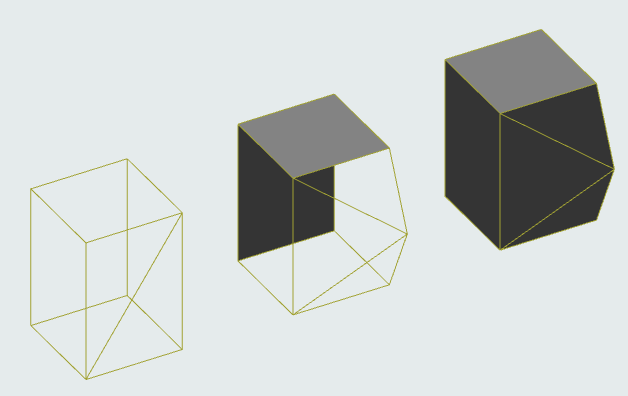 numberofsoftedges - количество "мягких" ребер;numberofvisiblenodes - количество видимых вершин;numberoffacenodes - количество лицевых сторон в тела.length_edges - длина всех ребер (видимых и невидимых).length_edge_max - длина самого длинного ребраlength_edges_pgons - длина всех ребер (видимых и невидимых) где есть полигоны граней.length_edge_pgons_max - длина самого длинного ребра, где есть полигоны граней.
get_layer_by_substringПолучить полное имя слоя по частичному фрагменту.Требуется, когда пользователи договариваются именовать слои в ARCHICAD с числовыми или текстовыми префиксами.Например слой "Квартиры" можно написать как "01 Квартиры" или "20 Квартиры". Такой подход встречается когда пользователь хочет установить удобный ему порядок следования слоев в проекте.
Однако с точки зрения программы - это совершенно разные слои.Чтобы избежать ошибки, удобно пользоваться данной функцией.Вызов:int ires = ac_request("get_layer_by_substring",string slayernamefragment, int from);
int ires = ac_request("get_layer_by_substring",string slayernamefragment, int from, int range);Здесь:slayernamefragment - фрагмент в имени, который точно определяет слой (например "Квартиры").from - порядковый номер символа от начала полного имени слоя в проекте, с которого начать сравнение на соответствие.range - количество символов, которые нужно проверить.ires - 0, если слой найден.Полное наименование найденного слоя считывается командой ac_getstrvalue();Пример.Получить полное имя слоя "Квартиры" в проекте, если известно, что в организации принято для сортировки слоев пользоваться префиксом типа "01 ".string smalllayername="Квартиры";
string longlayername;
ires = ac_request("get_layer_by_substring",smalllayername,3); // начать сравнение с 3-й позиции
if(ires != 0) {
	tsalert(-1,"Ошибка во время выполнения","Не обнаружен слой",smalllayername);
	cout << "Ошибка: Не обнаружен слой - "<< smalllayername << "\n";
}
longlayername = ac_getstrvalue(); // считать полное имя слоя
elem_user_propertyПользовательские параметры элемента.В ARCHICAD имеется возможность назначать собственные свойства любому элементу. Эти свойства могут быть числовыми, текстовыми, логическими и т.п. По значению этих свойств элемент может затем быть отобран в интерактивных каталогах, можно сделать ему автозамену при показе в окне и т.п. Следующие команды позволяют манипулировать пользовательскими свойствами элементов в скриптах C++.
getСчитать значение пользовательского параметра для текущего элемента.Вызов:int ires = ac_request("elem_user_property","get", string sparname);Здесь: svarname - имя параметра, из которого необходимо получить значение.ires - 0, если считалось успешно.Результат получается обращением к функции ac_getnumvalue() или ac_getstrvalue();Пример.Считать значение логического параметра "Полезная площадь здания" из текущего элемента.string sUP = "Полезная площадь здания";
int ires = ac_request("elem_user_property","get",sUP);
if(ires==0)
{
   istrue = ac_getnumvalue();
   if(istrue==1)
   {
      cout << "Эта зона относится к полезной площади здания";
   }
}Если в проекте есть пользовательские переменные с одинаковыми именами в разных группах, например переменные "Ширина проема" созданы в группе "Переменные окон" и в группе "Переменные дверей", то чтобы обратиться к переменной "Ширина проема" в группе "Переменные окон" надо указать группу в имени переменной через двойной слэш:
sUP = "Переменные окон\\Ширина проема";
setЗаписать в пользовательский параметр для текущего элемента новое значение.Вызов:int ires = ac_request("elem_user_property","set", string sparname, bool/int/double/string value);Здесь: svarname - имя параметра.value - значение параметра по умолчанию. Тип параметра определяется по типу передаваемого здесь значения переменной.srazdel - раздел, в котором будет создана пользовательская переменная.ires - 0- если переменная создана успешно.Пример.Установить новое значение логического параметра "Полезная площадь здания" для текущего элемента, в положение "истина".string sUP = "Полезная площадь здания";
int istrue = 1; // Новое значение переменной - 1, значит "истина"
int ires = ac_request("elem_user_property","set",sUP,istrue);
if(ires==0)
{
      cout << "Новое значение успешно установлено";
}Если в проекте есть пользовательские переменные с одинаковыми именами в разных группах, например переменные "Ширина проема" созданы в группе "Переменные окон" и в группе "Переменные дверей", то чтобы обратиться к переменной "Ширина проема" в группе "Переменные окон" надо указать группу в имени переменной через двойной слэш:
sUP = "Переменные окон\\Ширина проема";
createСоздать пользовательский параметр для текущего элемента.Вызов:int ires = ac_request("elem_user_property","create", string sparname, string svartype, bool/int/double/string value, string svartype, string spargroupname);Здесь: svarname - имя создаваемого параметра.value - значение параметра по умолчанию.svartype - Тип переменной - "String"/"Real"/"Integer"/"Boolean" - текстовое, вещественное, целое или логическое.spargroupname - раздел, в котором будет создана пользовательская переменная.ires - 0- если переменная создана успешно.Пример.Создать у текущего элемента пользовательский параметр "Полезная площадь здания" в разделе "Раздел ТЭП". Тип параметра - логический. Значение по умолчанию - "ложь".string sUP = "Полезная площадь здания";
string sUPRazdelName = "Раздел ТЭП";
int ires = ac_request("elem_user_property","create",sUP,0,"Boolean", sUPRazdelName); 
if(ires==0)
{
   int istrue = ac_getnumvalue();
   if(istrue==1)
   {
      cout << "Эта зона относится к полезной площади здания";
   }
}
Property_ImportИмпортировать в проект пользовательские свойства, заданные в тексте XML.Вызов:int iret = ac_request("elem_user_property", "Property_Import", string sXMLsource, int conflictResolutionPolicy);Здесь:sXMLsource - текст в формате XML с описанием импортируемых пользовательских свойств,conflictResolutionPolicy - директива как действовать в случае если встречаются свойства с одинаковыми именами:0 - добавить новое свойство,1 - заменить старое свойство на новое,2 - пропустить добавление конфликтующего свойства.Пример:Скачать с сайта XML описание свойств и загрузить их в проект:int do_iButtonloadProperties(){   cout << "load properties\n";   int iStringDescr;   object("create", "ts_string", iStringDescr);   // загрузка свойств   string spropfname = "Свойства КСИ";   int iret = ts_string(iStringDescr, "ReadFromURL", "http://www.labpp.ru/TSDownload/KSI/" + spropfname + ".txt");   object("read_simple_value", iStringDescr);   string sXMLsource = ac_getstrvalue();   ts_dialogcontrol(iProgressBar, "SetValue", 2);   if (iret == 0)   {      coutvar << sXMLsource;      iret = ac_request("elem_user_property", "Property_Import", sXMLsource, 1);      if (iret == 0)      {      tsalert(-3, "Сообщение", "Свойства успешно загружены", spropfname);      }   }   object("delete", iStringDescr);}
get_object_property_valueПолучить значение параметра текущего GDL элемента. Применяется для объектов.Вызов:int iret = ac_request("get_object_property_value",string parametername);Результат обращения считывается следующей функцией ac_getnumvalue() или ac_getstrvalue() - для получения числового или текстового значения соответственно.Возвращает в iret 0- если запрос прошел успешно.Пример.Получить из текущего объекта значение текстового параметра "SNAME".int iret = ac_request("get_object_property_value","SNAME");
string svalue;
if(iret == 0)
{
   svalue = ac_getstrvalue();
   cout << svalue;   // написать полученное значение в окне сообщений
}
set_object_property_valueЗаписать новое значение в параметр текущего GDL элемента. Применяется для объектов.Вызов:int iret = ac_request("set_object_property_value",string parametername, string/double valuetowrite);Здесь:parametername - имя параметра объекта, в который необходимо записать значение;valuetowrite - логическое, целое, вещественное число или текст значения для этого параметра.Возвращает в iret 0- если запись прошла успешно.Пример.Записать в текущий объект значение текстового параметра "SNAME" - "my new name".int iret = ac_request("set_object_property_value", "SNAME", "my new name");
if(iret == 0)
{
   cout << "Запись прошла успешно";
}
set_object_property_value_curdbТо же что и set_object_property_value, но без смены текущего окна ARCHICAD.
get_element_valueПолучить значение переменной текущего элемента.Вызов:int ires = ac_request("get_element_value", string svaluename);Здесь: svaluename - имя переменной элемента.Возвращаемое значение - 0 - если запрос прошел успешно.Значение переменной считывается следующим обращением ac_getnumvalue() или ac_getstrvalue();Пример.Считать номер этажа у текущего элемента.int floornum;
int ires = ac_request("get_element_value","StoryIndex");
if(ires == 0)
{
   floornum = ac_getnumvalue();
   cout << "Номер этажа=" << floornum;
}Значения svaluename:TypeIDПолучить тип элемента в виде числа.TypeNameПолучить тип элемента в виде текста.LayerПолучить имя слоя, на котором находится элемент.IDПолучить ID элемента.StoryIndexПолучить индекс этажа.GuidAsTextПолучить уникальный идентификатор (guid) элемента в текстовом виде.Для элементов типа ОбъектObjectNameПолучить имя библиотечного элемента.levelВозвышение по Z pos.xПозиция X. pos.yПозиция Y.offset.xСмещение внутренней точки начала координат от положения pos.x.offset.yСмещение внутренней точки начала координат от положения pos.y.другое имяЕсли указано другое имя, оно рассматривается как имя параметра, которое надо считать из объекта.
set_element_value
assign_element_valuesПрисвоить значение переменной элемента. Изменяет данные только в объекте ac_element без воздействия в проекте.Формат обращения:ac_request("assign_element_values",int iElemDescr, string paramname, string/double/int paramvalue);
load_element_default_valuesЗагрузить в объект элемента значения по умолчанию.
set_element_infoidtextЗадать ID для текущего элемента.Вызов:ac_request("set_element_infoidtext", string svalue);Здесь: svalue - новое значение ID для текущего элемента.
create_element_on_projectСоздать элемент в проекте на базе текущих значений из объекта типа ac_element.Вызов:int ires = acrequest("create_element_on_project",int iElemDescr);Здесь :iElemDescr - дескриптор объекта, в котором содержатся данные для создаваемого в проекте элемента.ires - при успешном создании возвращается 0.
get_element_infoidtextСчитать ID текущего элемента.Вызов:int ires = ac_request("get_element_infoidtext");Данные получаются следующей функцией ac_getstrvalue();ires - 0 если считывание прошло успешно.
project_property
Руководство по LABPP_Automat для ARCHICAD
CalcUnitsAreaDecimalsПолучить заданное в проекте число точек после запятой.Вызов:ac_request("project_property","get","CalcUnitsAreaDecimals");Результат считывается вызовом функции ac_getnumvalue().
autotextСчитать, записать или создать автотекст ARCHICAD.В информации о проекте имеется специальный набор переменных. Можно создавать переменные самостоятельно. Значения этих переменных можно подставлять в текст в различных местах проекта. Значение текста в этих местах всегда будет соответствовать актуальному значению переменной проекта. 
getСчитать значение переменной из информации о проекте.Вызов:int iret = ac_request("autotext","get", string svarname);Здесь: svarname - имя переменной в информации о проекте, которое нужно считать.iret - 0, если считалось без ошибок. Результат получается вызовом функции ac_getstrvalue();Пример.Считать значение переменной "Адрес объекта" из информации о проекте.string svaluename = "Адрес объекта";
int iret = ac_request("autotext","get", svarname);
if( iret == 0)
{
   string saddress = ac_getstrvalue();
   cout << "Адрес = " << saddress;
}
else
{
   cout << "Считать адрес не удалось. Возможно переменная " << svaluename << " в проекте не создана";
}
setЗадать значение переменой в информации о проекте.Вызов:int iret = ac_request("autotext","set", string svarname, string svarvalue);Пример.Записать новое значение в переменную "Адрес объекта" из информации о проекте.string svaluename = "Адрес объекта";
string snewvalue;
snewvalue = "г. Москва, Шаболовка, 37";
int iret = ac_request("autotext","set", svarname, snewvalue);
if( iret == 0)
{
   cout << "Адрес успешно изменен";
}
else
{
   cout << "Записать адрес не удалось. Возможно переменная " << svaluename << " в проекте не создана";
}
createСоздать в информации о проекте переменную с указанным именем и присвоить ей значение.int iret = ac_request("autotext","create",  string svarname, string svalue);Здесь:svarname - имя новой переменной,svalue - значение для этой переменной,iret - результат выполнения функции. Если 0 - то переменная создана.Пример.Создать новую переменную "Адрес объекта" в информации о проекте и записать первоначальное значение.string svaluename = "Адрес объекта";
string snewvalue;
snewvalue = "г. Москва, Шаболовка, 37";
int iret = ac_request("autotext","create", svarname, snewvalue);
if( iret == 0)
{
   cout << "Переменная успешно создана";
}
else
{
   cout << "Создать переменную " << svaluename << " не удалось";
}
get_as_tableПолучить полную таблицу переменных из информации о проекте.ac_request("autotext", "get_as_table", int iTable, int type);Здесь:iTable - дескриптор таблицы для заполнения данными из проекта;формат колонок таблицы на выходе:"text" (string) - имена переменных;"key" (string) - внутренние идентификаторы переменных;"value" (string) - значения.type - битовый флаг для фильтрации типов переменных из проекта - 1-фиксированные (fixed)/2-собственные(custom)/4 - прочие (other).Можно суммировать, например 1+2 означает выбрать фиксированные и собственные переменные (см.пример).Пример.Выбрать в iTable все переменные из информации о проекте.int iTable;object("create", "ts_table", iTable, "Autotext variables list");int type=1+2;ac_request("autotext", "get_as_table", iTable, type);
interface_input2pointВвод пользователем точки.Вызов:int iret ac_request("interface_input2dpoint",string firstMessage, double &x, double &y);Здесь:sFirstMessage - подсказка пользователю при вводе точки,x, y - координаты введенных точек,Возвращает 0, если ввод был успешным.
interface_input2dlineВвод пользователем 2d линии.Вызов:int iret ac_request("interface_input2dline", string sFirstMessage,  string sSecondMessage, double x1, double y1, double x2, double y2, double angleInRad, double length);Здесь:sFirstMessage, sSecondMessage - подсказка пользователю при вводе первой и второй точки,x1, y1, x2, y2 - координаты введенных точек,angleInRad - угол в радианах от положительного направления оси X,length - длина отрезка.Возвращает 0, если ввод был успешным.
interface_input3dlineВвод пользователем 3d линии.Вызов:int iret ac_request("interface_input3dline", string sFirstMessage,  string sSecondMessage, double x1, double y1, double z1, double x2, double y2, double z2, double angleInRad, double length);Здесь:sFirstMessage, sSecondMessage - подсказка пользователю при вводе первой и второй точки,x1, y1, z1, x2, y2, z2 - координаты введенных точек,angleInRad - угол в радианах от положительного направления оси X,length - длина отрезкаВозвращает 0, если ввод был успешным.
interface_input2dpolyВвод пользователем 2d полигона. Возвращает площадь и периметр.Формат запроса:int ires =  ac_request("interface_input2dpoly",string sMessage, double &square, double &perimeter);Здесь: sMessage - текстовое сообщение пользователю,square, perimeter в эти переменные возвращается значение площади и периметра фигуры, которую задал пользователь кликами мыши
get_levelfromprojectnull_by_floorindexandlevelЗная индекс этажа и высоту от уровня этого этажа (может быть с минусом) получить высоту от ноля проекта.Вызов:ac_request("get_levelfromprojectnull_by_floorindexandlevel", int floorInd, double bottomOffset, double &levelfromprojectnull);Здесь:floorind - индекс этажа,bottomOffset - смещение относительно уровня этого этажа,levelfromprojectnull - результат - смещение по вертикали относительно ноля проекта.Пример:Выбрать элементы из проекта.У элементов типа Морф определить расстояние середины элемента от уровня 0 проекта.Вариант 1. Сначала выборка всех элементов, затем по ходу опроса элементов определяем нужные по типу.// загрузить из проекта в список 1 все элементы, у которых присвоено любое значение классификатора ARCHICAD (не обязательно)ac_request_special("add_elements_list", 1, "ZombieType", 2,	"", "Cls", "Классификация ARCHICAD", "ASSIGNED", "", "");// запросить количество собранных элементовac_request("get_loaded_elements_list_count", 1);int icount = ac_getnumvalue(); // получить количество в переменнуюcoutvar << icount; // вывести в окно сообщенийif (icount == 0){	cout << "В списке нет элементов";	return -1;}// объявляем необходимые переменные для работыdouble dLevel, dHeight, elemlevel, elemprojectlevel;int ielemstoryindex;string sElemTypeName, sID;int i;int ires;// выполнить цикл icount разfor (i = 0; i < icount; i++){	ires = ac_request("set_current_element_from_list", 1, i); // сделать текущим i-вый элемент из списка 1	ac_request("get_element_value", "TypeName"); // запросить название типа этого элемента	sElemTypeName = ac_getstrvalue();	coutvar << sElemTypeName; // вывести имя типа элемента в окно сообщений	// если это элемент типа Морф:	if (sElemTypeName == "MorphType")	{ires = ac_request("get_element_value", "ID"); // запросить ID элементаsID = ac_getstrvalue(); // получить его в переменнуюcoutvar << sID; // вывести ID в окно сообщений		ires = ac_request("get_element_value", "Level"); // запрашиваем свойство Level (для Морф - высота над уровнем его этажа)		dLevel = ac_getnumvalue(); // получаем его в переменную		coutvar << dLevel; // выводим в окно сообщений		ires = ac_request("get_quantity_value", "max_height"); // запрашиваем максимальный размер Морф по вертикали		dHeight = ac_getnumvalue(); // получаем его в переменную		coutvar << dHeight; // выводим в окно сообщений		elemlevel = dLevel + dHeight / 2; // рассчитываем уровень центра Морф по высоте относительно этажа		ac_request("get_element_value", "StoryIndex"); // запрашиваем индекс этажа		ielemstoryindex = ac_getnumvalue(); // получаем индекс этажа в переменную		// получаем высоту центра Морф относительно 0 проекта в переменную elemprojectlevel		ac_request("get_levelfromprojectnull_by_floorindexandlevel", ielemstoryindex, elemlevel, elemprojectlevel);		coutvar << elemprojectlevel; // выводим в окно сообщений	}}Вариант 2. Сразу выбираем только элементы типа Морф, которые классифицированы как "Лестница"// загрузить из проекта в список 1 элементы типа Морф, у которых присвоено значение классификатора ARCHICAD "Лестница"ac_request_special("add_elements_list", 1, "MorphType", 2,	"", "Cls", "Классификация ARCHICAD", "=", "Лестница", "");// запросить количество собранных элементовac_request("get_loaded_elements_list_count", 1);int icount = ac_getnumvalue(); // получить количество в переменнуюcoutvar << icount; // вывести в окно сообщенийif (icount == 0){	cout << "В списке нет элементов типа Морф, классифицированных как \"Лестница\"";	return -1;}// объявляем необходимые переменные для работыdouble dLevel, dHeight, elemlevel, elemprojectlevel;string sID;int ielemstoryindex;int i;int ires;// выполнить цикл icount разfor (i = 0; i < icount; i++){ires = ac_request("set_current_element_from_list", 1, i); // сделать текущим i-вый элемент из списка 1	ires = ac_request("get_element_value", "ID"); // запросить ID элементаsID = ac_getstrvalue(); // получить его в переменнуюcoutvar << sID; // вывести ID в окно сообщений	ires = ac_request("get_element_value", "Level"); // запрашиваем свойство Level (для Морф - высота над уровнем его этажа)	dLevel = ac_getnumvalue(); // получаем его в переменную	coutvar << dLevel; // выводим в окно сообщений	ires = ac_request("get_quantity_value", "max_height"); // запрашиваем максимальный размер Морф по вертикали	dHeight = ac_getnumvalue(); // получаем его в переменную	coutvar << dHeight; // выводим в окно сообщений	elemlevel = dLevel + dHeight / 2; // рассчитываем уровень центра Морф по высоте относительно этажа	ac_request("get_element_value", "StoryIndex"); // запрашиваем индекс этажа	ielemstoryindex = ac_getnumvalue(); // получаем индекс этажа в переменную	// получаем высоту центра Морф относительно 0 проекта в переменную elemprojectlevel	ac_request("get_levelfromprojectnull_by_floorindexandlevel", ielemstoryindex, elemlevel, elemprojectlevel);	coutvar << elemprojectlevel; // выводим в окно сообщений}
get_floorindexandlevel_by_levelfromprojectnullЗная высоту от ноля проекта получить индекс этажа и смещение от этого этажа.Вызов:ac_request("get_floorindexandlevel_by_levelfromprojectnull",  double levelfromprojectnull, int &floorInd, double &bottomOffset);Здесь:levelfromprojectnull - смещение по вертикали относительно ноля проекта.floorind - результат - индекс этажа,bottomOffset - результат - смещение относительно уровня этого этажа,
get_storyinfo_as_tableПолучить список этажей в таблицу.Вызов:int ierr = ac_request("get_story_info_as_table", int iTableStories);Здесь:iTableStories - дескриптор таблицы, в которую будет записан список этажей.ierr - результат операции (если 0 - успешно).Пример.Считать список этажей в таблицу и показать в окне сообщений.int iTableStories;object("create", "ts_table", iTableStories);ac_request("get_story_info_as_table", iTableStories);string tsstr;ts_table(iTableStories, "print_to_str", tsstr);coutvar << tsstr;object("delete", iTableStories);Результат: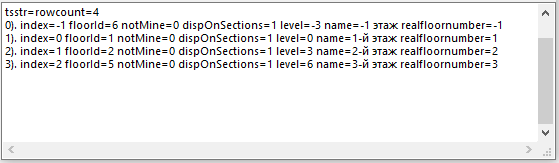 
elem_classification_get_item_valueПолучить имя класса элемента в заданной классификации.Вызов:int err = ac_request("elem_classification_get_item_value",string sclassifname);Здесь:err = 0 если считано без ошибок,sclassifname - имя классификатора,Результат считывается командой ac_getstrvalue();
elem_classification_get_parent_item_valueПолучить имя родительского класса элемента в заданной классификации.Вызов:int err = ac_request("elem_classification_get_item_value",string sclassifname);Здесь:err = 0 если считано без ошибок,sclassifname - имя классификатора,Результат считывается командой ac_getstrvalue();
hotlinksРабота с модулями, вставленными в проект
GetHotlinkNodesПолучить список модулей, вставленных в проект.Вызов:int err = ac_request("hotlinks","GetHotlinkNodes",int iTable);Здесь:err - возвращает отрицательное число или 0 если нет ошибки,iTable - дескриптор таблицы, куда записать результат (колонки таблицы сформируются автоматически).Формат таблицы:Пример.Получить список ставленных в проект модулей и вывести таблицу в окно сообщений, а затем только колонки guid, name и instancesCount с другими заголовками вывести в элемент диалога iListBox.По кнопке дать возможность посчитать количество элементов балок в модуле из выбранной строки.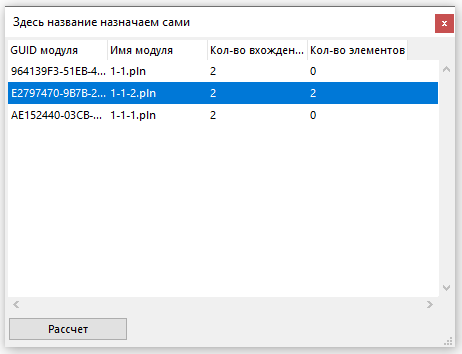 //******************************************// Create dialog and listbox// Get from project list of the modules// Print list to message window// Place 3 columns of the list to listbox// Calc beams in modules by pressing button//******************************************int iDialogDescr; // Дескриптор диалогаint iListBoxNodes, iTableNodes;    // Листбокс элементов hotlink nodesint iTable;int iButtonCalcElementsCountInModule;int main(){#pragma region Создаем диалог	int x, y, w, h;	object("create", "ts_dialog", iDialogDescr);	ts_dialog(iDialogDescr, "init_dialog", "palette", 0, 0, 450, 310); // Создаем окно диалога как палитку, т.е. немодальное	ts_dialog(iDialogDescr, "set_as_main_panel"); // Если так сделать, то все немодальные окна этого сеанса будут закрываться вместе с этим окном	ts_dialog(iDialogDescr, "SetTitle", "Здесь название назначаем сами");	// листбокс	object("create", "ts_dialogcontrol", iListBoxNodes, "iListBoxNodes");	ts_dialogcontrol(iListBoxNodes, "init_control", "singlesellistbox", iDialogDescr, 3, 3, 450-3, 300-5-22, 48, 20);	ts_dialogcontrol(iListBoxNodes, "SetAnchorToPanelResize", 0, 0, 1, 1);	// кнопка расчета для позиции диалога	int delta = 3;	int yy = 282;	x = 3; y = yy; w = 120; h = 20;	object("create", "ts_dialogcontrol", iButtonCalcElementsCountInModule, "iButtonCalcElementsCountInModule");	ts_dialogcontrol(iButtonCalcElementsCountInModule, "init_control", "button", iDialogDescr, x, y, w, h);	ts_dialogcontrol(iButtonCalcElementsCountInModule, "eventreaction", "Event_ButtonClicked");	ts_dialogcontrol(iButtonCalcElementsCountInModule, "settext", "Рассчет");	ts_dialogcontrol(iButtonCalcElementsCountInModule, "SetAnchorToPanelResize", 0, 1, 0, 0);	ts_dialogcontrol(iButtonCalcElementsCountInModule, "SetToolTip", "Рассчитать количество элеменов балок в модуле");#pragma endregion	object("create", "ts_table", iTable);	// получить список hotlinks - колонки таблицы сформируются автоматически	ac_request("hotlinks", "GetHotlinkNodes", iTable);	// добавить  в конец колонку "количество элементов"	ts_table(iTable, "add_column", -1, "int", "Кол-во элементов");	// вывести список hotlink nodes в окно сообщений	string str;	ts_table(iTable, "print_to_str", str);	coutvar << str;	// задать имена колонок перед экспортом в листбокс	ts_table(iTable, "mapping_columns_to_export",		"guid", "GUID модуля", "",		"name", "Имя модуля", "",		"instancesCount", "Кол-во вхождений в проект", "",		"Кол-во элементов","","" // имя колонки оставляем как есть		);	// задать ширину колонок при экспорте	ts_table(iTable, "set_columns_width_when_export", 100);	// экспортировать таблицу в листбокс	ts_table(iTable, "export_to_dialogcontrol", iListBoxNodes, -1, -1);	//object("delete", iTable); если объект таблицы больше не потребуется, то можно ее удалить	//но если потом будем к ней обращаться из обработчиков событий (кнопки и т.п.) то оставляем в памяти	bool bres;	// запускаем диалог	ts_dialog(iDialogDescr, "invoke", bres);}// обработчик событий кнопок на нажатиеint Event_ButtonClicked(int iDescr, string sDescr){	if (sDescr == "iButtonCalcElementsCountInModule") {		cout << sDescr << "\n";		do_iButtonCalcElementsCountInModule();	}}int do_iButtonCalcElementsCountInModule(){	// получить имя модуля, выбранного в листбоксе	int item;	string smodulename;	ts_dialogcontrol(iListBoxNodes, "GetSelectedItem", item);	if (item == 0) {		return -1;	}	ts_table(iTable, "select_row", item - 1);	ts_table(iTable, "get_value_of", "name", smodulename);	// выбрать элементы, у которых совпадает имя модуля с выбранным в листбоксе	ac_request_special("load_elements_list", 2, "BeamType", 2,		"", "EP", "hotlinkName", "=", smodulename, "");	ac_request("get_loaded_elements_list_count", 2);	int icount = ac_getnumvalue();	// записать результат в текущую строку таблицы	ts_table(iTable, "set_value_of", "Кол-во элементов", icount);	coutvar << icount;	// экспортировать таблицу в листбокс (вид колонок уже был задан при первом экспорте в main())	ts_table(iTable, "export_to_dialogcontrol", iListBoxNodes, -1, -1);	ts_dialogcontrol(iListBoxNodes, "SelectItem", item);}
geometry_calc_2d
is_point_on_element_polygonОпределить находится ли точка X,Y внутри полигона заданного элементаint err = ac_request("geometry_calc_2d","is_point_on_element_polygon",double X, double Y, int iElemDescr);
или
int err = ac_request("geometry_calc_2d","is_point_on_element_polygon",double X, double Y, int iElemDescr, bool mainContOnly, double grow_contour, double grow_holes);Здесь:X,Y - координаты исследуемой точки;iElemDescr - дескриптор элемента (не "ts_guid" а именно "ac_element");mainContOnly - учитывать только внешний контур (без учета вырезов);grow_contour - на сколько расширить или сузить (если с минусом) внешний контур перед выполнением расчета;grow_holes - на сколько расширить или сузить (если с минусом) вырезы перед выполнением расчета;Возвращает 0 при отсутствии ошибки.Результат считывается следующей функцией ac_getnumvalue() - если 1 - внутри полигона, 0 - снаружи (или в вырезе, если mainContOnly - true)
is_curelem_inside_element_polygonОпределить находится ли текущий элемент внутри контура, обозначенного другим полигональным элементом, при необходимости расширив его границы на заданное расстояние с целью исключения погрешностей моделирования.Вызов:int ires = ac_request("geometry_calc_2d","is_curelem_inside_element_polygon", int iElemGuidDescr); 
или
int ires = ac_request("geometry_calc_2d","is_curelem_inside_element_polygon", int iElemGuidDescr, bool mainContOnly, double grow_contour, double grow_holes, int mode); Здесь:iElemmDescr - дескриптор объекта guid элемента ("ts_guid").mainContOnly - 0/1 - если 0, то анализ идет без учета внутренних вырезов, если 1 - то если элемент iElemDescr находится внутри выреа текущего элемента, то счтается, что он не находится внутри этого элемента.grow_contour - расстояние в мм, на которое необходимо расширить внешний контур текущего полигонального элемента перед тестированием.grow_holes - расстояние в мм, на которое необходимо сузить вырезы текущего полигонального элемента перед тестированием.mode - режим тестирования - у элемента iElemDescr должны попасть внутрь контура: -1 - все точки контура, 0 - точка позиционирования (pos.x pos.y), 1 - хотя бы одна точка контура, 2 - хотя бы две точки контура.
is_point_on_element_refsideС какой стороны элемента находится заданная точка.Вызов:ac_request("is_point_on_element_refside", int px, int py, int elemguid, bool &bIsOnRefSide);Здесь:px, py - анализируемая точка;bIsOnRefSide - рзультат. Внешняя сторона стены или элемента, oppSide - внутренняя сторона стены или элемента.
where_C_leftorrightОпределить с какой стороны вектора находится точка - справа или слева.Выхов:ac_request("geometry_calc_2d","where_C_leftorright",double X1, double Y1, double X2, double Y2, double pX, double pY, double &dist);Здесь:X1, Y1,X2, Y2 - точки начала и конца вектора,pX, pY - коодинаты тестируемой точкиdist - результат - расстояние точки от вектора. Меньше 0 - точка слева, 0 - точка на векторе, > 0 - точка справа.Пример - если вектор снизу вверх, то если точка слева - то возвращает значение < 0, если точка на векторе - то 0, если точка справа - то >0.
getDistPointFrom2dLineПолучить расстояние от точки до прямой, заданной двумя точками.ac_request("geometry_calc_2d","getDistPointFrom2dLine",double X1, double Y1,double X2, double Y2, double pX, double pY, double &dist);Здесь:X1, Y1, X2, Y2 - координаты прямой;pX, pY - координаты тестируемой точка;dist - результат, расстояние точки от прямой;
geometry_calc_3d
RotatePoint3dAroundVect3dПовернуть точку вокруг вектора на заданный угол.Начало вектора - в точке 0,0,0.ac_request("geometry_calc_3d","RotatePoint3dAroundVect3d",double rx,  double ry, double rz, double alpha, double x, double y, double z, double& resx, double& resy, double& resz);Здесь:rx,ry,rz - координаты вектора, вокруг которого осуществить поворот;alpha - угол поворота;x,y,z - координаты поворачиваемой точки;resx, resy, resz - результат.
GetBoundsПолучить размеры габаритного контейнера для текущего элемента.Вызов:err = ac_request("geometry_calc_3d","GetBounds",double xMin, double yMin, double zMin, double xMax, double yMax, double zMax);
classificationПолучить имя родительского класса элемента в заданной классификации.Вызов:int err = ac_request("elem_classification_get_item_value",string sclassifname);Здесь:err = 0 если считано без ошибок,sclassifname - имя классификатора,Результат считывается командой ac_getstrvalue();
find_item_by_nameПолучить имя класса, заданного текущему элементу в заданном классификаторе.Вызов:int err = ac_request("classification","find_item_by_name", string classifname, string itemname, int iGuidItem);Здесь:err = 0 если найдено и без ошибок,sclassifname - имя классификатора,itemname - имя класса,iGuidItem - дескриптор объекта ts_guid, в который запишется guid класса чтобы его можно было присваивать элементам модели ARCHICAD.
check_class_is_inbranchПроверить класс на его нахождение в ветке другого класса в заданном классификаторе.Вызов:bool bres = check_class_is_inbranch(UniString classification, UniString classname1, UniString classnametest)Здесь:bres - true если класс classnametest находится в какой либо из веток класса clsaaname1.classnametest - имя класса, который надо протестировать,classname1 - имя класса, к которому проверяем что он является прародителем класса classnametest.classification - имя классификатора, в котором это проверяется.
CreateClassificationSystemСоздать новый классификатор.Вызов:int err = ac_request("classification","CreateClassificationSystem", int iguiddescr, string name, string description, string source, string editionVersion, int year, int month, int day);Здесь:err = 0 если создано без ошибок,iguiddescr - дескриптор вновьсозданного классификатора,name - имя создаваемого классификатора,description - произвольное описание создаваемого классфикатора,source - произвольный текст, описывающий источник данных,editionVersion - произвольный текст, описывающий версию,year - номер года,month - номер месяца,day - номер дня, которые требуется указать при создании классификатора.
CreateClassificationItemСоздать класс в классификаторе.Вызов:int err = ac_request("classification","CreateClassificationItem", int iguiddescritem/string sguidresultitem, string id, string name, string description, int isystemguid/string ssystemguid, int iparentitemguid, int inextitemguid)Здесь:err = 0 если создано без ошибок,iguiddescritem - дескриптор объекта ts_guid куда будет записан guid создаваемого класса,илиsguidresultitem - текстовая переменная, куда запишется guid создаваемого класса в текстовом виде,id - id создаваемого класса,name - имя создаваемого класса,description - произвольное описание создаваемого класса,isystemguid - дескриптор объекта ts_guid с guid'ом классификатора, в котором создаем класс,илиssystemguid - guid классификатора, в котором создаем класс - в текстовом виде,iparentitemguid - дескриптор guid'а родительского класса, к которому хотим создать подкласс (может быть -1, если создавать нужно в корневом разделе классификатора),илиsparentitemguid - то же но guid в текстовом виде,inextitemguid - дескриптор элемента, за которым поставить класс (может быть -1) илиsnextitemguid - то же, но в текстовом виде.
DeleteClassificationItemУдалить класс по его guid. Вызов:int err = ac_request("classification","DeleteClassificationItem", int iguiddescritem/string sguiditem)Здесь:err = 0 если удаление произошло без ошибок,iguiddescritem - дескриптор объекта ts_guid удаляемого класса,илиsguiditem - guid класса в текстовом виде.
set_item_to_curelemПрисвоить класс текущему элементу.Вызов:int err = ac_request("classification","set_item_to_curelem", iGuidItem);Здесь:err = 0 если присвоено без ошибок,iGuidItem - дескриптор guid значения класса.Перед обращением к этой функции надо создать объект типа ts_guid. При его создании нам выдается дескриптор.Затем находим в нужном классификаторе по имени нужный класс через "find_item_by_name" и получаем guid класса.
GetClassificationSystemsПолучить список классификаторов, установленных в проекте.Вызов:int iret = ac_request("classification", "GetClassificationSystems", int iTableClassificatorsInProject);Здесь:iTableClassificatorsInProject - дескриптор таблицы, в которую будут записаны данные об установленных классификаторахВ iret - код ошибки или 0.В iTableClassificatorsInProjectLoc формируется таблица с колонками:"guid" - строка;"name" - строка;"description"- строка;"source" - строка;"editionVersion"- строка;"editionDate" - дата.Пример:int iTableClassificatorsInProjectLoc;object("create", "ts_table", iTableClassificatorsInProjectLoc);iret = ac_request("classification", "GetClassificationSystems", iTableClassificatorsInProjectLoc);
GetClassificationSystem_guid_by_nameПолучить guid классификатора по его имени и версии.Вызов:int ires = ac_request("classification", "GetClassificationSystem_guid_by_name", string classifsysname, string classifsysver, int isystemguid/string ssystemguid);Здесь:classifsysname - имя классификатора,classifsysver - версия классификатора,isystemguid - дескриптор объекта ts_guid в который вернется guid классификатора,илиssystemguid - текстовая переменная, куда вернется guid классификатора в текстовом виде.Пример:Создать класс в классификаторе "Структура ЦИМ".string classifsysname = "Структура ЦИМ", classifsysver = "1.0";
string systemguid;
int ires = ac_request("classification", "GetClassificationSystem_guid_by_name", classifsysname, classifsysver, systemguid);
if (ires == 0)
{
   string id, name, description;
   id = "new id"; name = "new name"; description = "new descr";
   string snewguid;
   ac_request("classification", "CreateClassificationItem", snewguid, id, name, description, systemguid, -1, -1);
}
Classification_ImportИмпортировать в проект классификатор, представленный в виде xml текста.iret = ac_request("classification", "Classification_Import", strinf sXMLsource, int iclassifpolicy, int ipropertypolicy);Здесь:sXMLsource - исходный текст классификатора в xml кодировке,iclassifpolicy - как поступать при конфликтах во время загрузки классификатора:0 - объединить с существующей классификацией,1 - заменить,2 - пропустить.ipropertypolicy - как поступать при конфликтах во время загрузки параметров у классификации:0 - объединить,1 - пропустить.Пример:Получить с сайта текст классификатора из файла и загрузить его в проект.int do_iButtonloadClassificator(){	string sclassifname = "Классификация КСИ- Oбъекты капитального строительства";	int iStringDescr;	object("create", "ts_string", iStringDescr);	int iret = ts_string(iStringDescr, "ReadFromURL", "http://www.labpp.ru/TSDownload/KSI/" + sclassifname + ".txt");	object("read_simple_value", iStringDescr);	string sXMLsource = ac_getstrvalue();	if (iret == 0)	{		coutvar << sXMLsource;		iret = ac_request("classification", "Classification_Import", sXMLsource, 1, 0);		if (iret == 0)		{			tsalert(-3, "Сообщение", "Классификатор успешно загружен", sclassifname);		}	}	object("delete", iStringDescr);	refresh_classificators_list_for_loaded();}
GetClassifSystem_By_ClassTtemGuidПолучить данные о классификаторе по guid позиции класса.Вызов:int err = ac_request("classification", "GetClassifSystem_By_ClassTtemGuid", int/string guid, int/string classifsystemguid, string name, string description, string source, string editionVersion, string editionDate);Здесь:guid - GUID позиции класса, для которого надо узнать данные классификатора. Задается как дескриптор или текст;classifsystemguid - результат - guid классификатора (текст или дескриптор);name, description, source, editionVersion, editionDate - результат - данные классификатора.
do_move_rot_and_scale_elemlistПереместить или скопировать элементы, собранные в заданном списке на заданное расстояние, с учетом группировки, с поворотом на угол с масштабированием и записать вновь созданные элементы в заданный список.ac_request("do_move_rot_and_scale_elemlist", int iElemList, double coordtoX, double coordtoY, double coordRotCenterX, double coordRotCenterY, double angle, double scale, bool bDoRotate, bool bWithDelete, int bpt, int mmode, int iElemList2);Здесь:iElemList - номер списка элементов, которые копировать или перемещать;coordtoX, coordtoY - координаты куда переместить;coordRotCenterX, сoordRotCenterY - координаты центра поворота;angle - угол в радианах;scale - масштаб (доли 1);bDoRotate - поворачивать или нет;bWithDelete - удалять оригиналы или нет;bpt - что взять за базовую точку0 - TopLeft,1 - TopMiddle,2 - TopRight,3 - MiddleLeft,4 - MiddleMiddle,5 - MiddleRight,6 - BottomLeft,7 - BottomMiddle,8 - BottomRight,9 - Default,10 - ByParentCoordCenter.mmode - режим учета группкаждый элемент по отдельности BySingle=0,по последней группировке ByGroupsBelow=1,по первой группировке ByGroupsTop=2все как единое целое ByAll=3iElemList2 - номер списка элементов, куда поместить вновь созданные элементы.ПримерСкопировать элемент кровли на расстояние 1 м вправо, находящийся в списке 2 и записано созданный элемент в список 4,и задать номер многослойной конструкции 111.int iElemList = 2;int iElemList2 = 4;double coordtoX = 1;double coordtoY = 0; double coordRotCenterX = 0;double coordRotCenterY = 0;double angle = 0;double scale = 1;bool bDoRotate = false;bool bWithDelete = false;int bpt = 0;int mmode = 0;coordtoX = coordtoX + offset;ac_request("do_move_rot_and_scale_elemlist", iElemList, coordtoX, coordtoY, coordRotCenterX, coordRotCenterY, angle, scale, bDoRotate, bWithDelete, bpt, mmode, iElemList2);ac_request("set_current_element_from_list", 4, 0);int compositindex = 111;ac_request_special("set_element_value", "EP","composite", compositindex);
clearmessagewindowОчистить окно сообщений.Вызов:ac_request("clearmessagewindow");
get_labpp_product_nameПолучить имя add-ons LABPP. Например, если скрипт запущен из программы LabPP_Calc, то будет выдано "LabPP_Calc".Вызов:ac_request("get_labpp_product_name");Возвращает значение через вызов ac_getstrvalue();Пример:ac_request("get_labpp_product_name");
string sproductname = ac_getstrvalue();
if (sproductname != "LabPP_Calc")
{
   ts_dialogcontrol(iButton_ToCalc_DS, "disable");
}
ac_request_special
get_pieСчитать атрибуты пирога слоев материалов в таблицу 1, и слои в таблицу 2.Вызов:ac_request2("get_pie", int pieindex, int iTable1, int iTable2);Здесь:pieindex - индекс многослойной конструкции (пирога). Если задать -1, тогда грузим вообще все пироги, которые имеются в проекте;iTable1 - дескриптор объекта ts_table для заполнения данными пирога слоев (или пирогов слоев);На выходе она содержит записи со следующими колонками:"composite_index" тип int - индекс пирога слоев в проекте;"piename" тип string - название пирога;"totalThick" тип double - общая толщина пирога;"nComps" тип int - чсло слоев в пироге.iTable2 - дескриптор объекта ts_table для заполнения данными о составах пирогов слоев.На выходе она содержит записи со следующими колонками:"composite_index" тип int - индекс пирога слоев, к которому относится слой;"buildingmaterial" тип int - индекс строительного материала в проекте;"pielayername" тип string - название строительного материала;"ID" тип string - id стройматериала;"thickness" тип double - толщина слоя;"flagbits" тип int - набор битовых характеристик;"leftright" тип int - описатель положения слоя по отношению к ядру пирога многослойки (слева отделка - 0, ядро - 1, справа отделка 2);"cutMaterial" тип int - индекс покрытия;"cutFill" тип int - индекс штриховки;
load_elements_listЗагрузить заданный список элементами ARCHICAD по заданным условиямВызов:Первый вариант:ac_request("load_elements_list",int iListNum,string sElemTypeName,"MainFilter",int iMainFilterValue,string filterparametrname, string/double filterparametervalue,...);Здесь:iListNum - номер внутреннего списка элементов (от 0...9).sElemTypeName - название типа элемента. Если нужно выбрать любые элементы - "ZombieElemType", если только колонны, то "ColumnType", стены - "WallType" и т.д."MainFilter" - сообщает, что мы задаем параметры для отфильтровывания элементов по типу доступности для редактирования, видимости и т.п. iMainFilterValue - обычно значение для видимых и редактируемых элементов - 3.Далее идут названия параметров и их значения для дополнительного отбора.Например "ID","Значение ID" - означает, что нужно выбрать элементы с ID="Значение ID" и т.д.Фильтр "MainFilter" можно и не указывать. Это равносильно тому, что написать "MainFilter",0.Т.е. при формировании списка в него попадут все подходящие элементы в проекте без учета основного критерия.Значение фильтра собирается по формуле.MainFilterValue=j1+2*j2+4*j3+8*j4+16*J5+32*j6+64*j7+128*j8+256*j9+512*j10+1024*j11+2048*j12+4096*j13+268435456*j14,где каждое j может быть 0 или 1.j1: только редактируемые.j2: на видимом слое.j3: на текущем этажеj4: имеет представление в 3d окнеj5: в моем рабочем пространствеj6: не подчиненные а только независимые элементыj7: на активном чертежеj8: отображается внутри обрезанной части базы данных чертежаj9: указывает, передан ли данному элементу идентификатор изменения в параметре variationIDj10: имеются права доступа к элементуj11: элемент виден в реновацииj12: дополнительный флаг; проверяет, переопределены ли атрибуты элемента текущим фильтром обновленияj13: дополнительный флаг; проверяет видимость элемента с учетом текущей настройки отображения структурыj14: только из 2d окнаВторой вариант:ac_request_special("load_elements_list", int iListNum, string ElemTypeName, int iMainFilterValue,
   string left_braces1, string genesis1, string parname1, string operation1, string value1, string right_braces1, string operation1and2,
   string left_braces2, string genesis2, string parname2, string operation2, string value2, string right_braces2, string operation2and3,
   ...
   string left_bracesN, string genesisN, string parnameN, string operationN, string parvalueN, string right_bracesN);Здесь:left_braces1 - открывающие скобки выражения, например "((".right_braces - закрывающие скобки выражения, например ")))".Количество скобок должно быть четное и осмысленное. genesis1 - происхождение сравниваемого параметра,Возможны значения:"ANY" - любое,"GDL" - параметр GDL элемента,"EP" - параметр элемента проекта,"UP" - пользовательское свойство,"UPb" - пользовательское свойство встроенное,"UPub" - пользовательское свойство встроенное, созданное пользователем проекта,"UPa" - пользовательское свойство встроенное,"Cls" - параметр классификатора,"IFC" - свойство UFC,"UTS" - собственное свойство, назначенное элементу,"Q" - количественное свойство value1 - значение, с которым сравнивается значение параметра.operation1and2 - операция с нижеследующими выражениями.Может быть "И" (AND) или "ИЛИ" (OR).Третий вариант:ac_request_special("load_elements_list", int iListNum, string ElemTypeName, int iMainFilterValue, int iTableFilter);Здесь:iListNum - номер списка, в который нужно загрузить элементы,ElemTypeName - низвание типа выбираемых элементов,iMainFilterValue - значение главного фильтра элементов по видимости, доступности и т.п (см.выше).iTableFilter - дескриптор таблицы, в которой заданы параметры фильтрации.Этот вариант удобен, если нужно формировать сложные запросы фильтрации по ходу выполнения программы.Пример:Загрузить маркеры квартир в список №1 с этажей, у которых индекс 1 и 2.int iTableFilter;object("create", "ts_table", iTableFilter);ts_table(iTableFilter, "create_structure_for_filter_table");ts_table(iTableFilter, "add_row_to_filter_table", "", "EP", "ObjectName", "CONTAINS", "labelLabPP_Flat", "", "AND");// дополнить таблицу фильтра элементов индексами этажейts_table(iTableFilter, "add_row_to_filter_table", "", "EP", "StoryIndex", "!=", 1, "", "AND");ts_table(iTableFilter, "add_row_to_filter_table", "", "EP", "StoryIndex", "!=", 2, "", "");ac_request_special("load_elements_list", 1, "ObjectType", 2, iTableFilter);object("delete", iTableFilter);
add_elements_listТо же что "load_elements_list", но перед заполнением список не очищается а дополняется новыми элементами, удовлетворяющими условиям выборки.
load_elements_list_from_selectionТо же что "load_elements_list", но выборка происходит из выбранных элементов.
add_elements_list_from_selectionТо же что "load_elements_list", но выборка происходит из выбранных элементов и перед заполнением список не очищается а дополняется новыми элементами, удовлетворяющими условиям выборки.
load_elements_list_curdbТо же, что и "load_elements_list" но при отборе не происходит переключение в другую базу данных.
copy_elements_to_list_from_list_by_filterТо же, что и "load_elements_list", но отбор делается не из проекта, а из другого списка элементов.
check_cur_element_by_filterТо же что и "load_elements_list", но выборка делается не из проекта, а проверяется текущий элемент на соответствие условиям фильтра.
GetMaterialSurfaceSquareВычислить площадь поверхности элемента, покрытую заданным материалом.Например, у элементов типа Morph можно назначать различным граням собственное поерытие (удерживайте CTRL+SHIFT и кликайте на нужные грани - они будут выбираться.Затем в редакторе элемента задайте название материала). Может быть сколько угодно типов покрытий у элемента Morph. Все их площади можно получить этой командой задавая название нужного материала.Вызов:int ires = ac_request_special("GetMaterialSurfaceSquare", string materialname);или int ires = ac_request_special("GetMaterialSurfaceSquare", int materialindex);Здесь:materialname - имя материала (не стройматериала, а материала, т.к. покрытия).materialindex - индекс материала.Возвращает -1 если имя материала не найдено.Пример. Получить площадь поверхности у элемента Morph, у которой задано покрытие "Лестница - ступень".ires = ac_request_special("GetMaterialSurfaceSquare","Лестница - ступень");square = ac_getnumvalue();cout << "Площадь ступеней=" << square << "\n";
GetMaterialSurfaceSquareTableСуммировать все площади всех граней элемента раздельно по назначенным материалам.Например, у элементов типа Morph можно назначать различным граням собственное поерытие (удерживайте CTRL+SHIFT и кликайте на нужные грани - они будут выбираться.Затем в редакторе элемента задайте название материала). 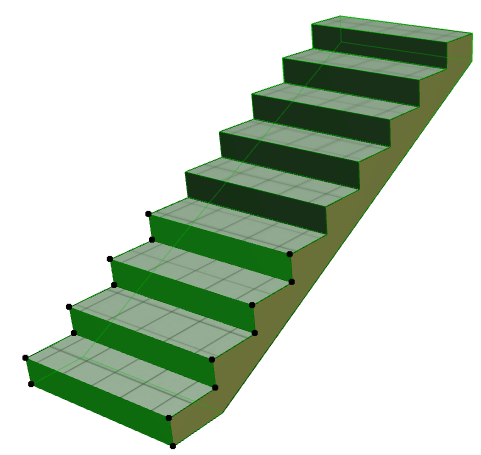 Все площади покрытий можно получить одной командой.Результат выводится в таблицу.Вызов:int ires = ac_request_special("GetMaterialSurfaceSquareTable", int iTableDescr);Здесь:iTableDescr - таблица с результатом.Перед вызовом функции надо создать объект таблицы. Функция создаст колонки:"materialindex" - тип целое число;"materialname" - тип строка;"square" - тип число с плавающей точкой.Пример. Получить площади всех поверхностей у выбранного элемента Morph раздельно по материалам и вывести в окно сообщений.int main(){   ac_request_special("load_elements_list_from_selection", 1, "MorphType", 0);   ac_request("get_loaded_elements_list_count",1);   int iсount = ac_getnumvalue();   if (icount == 0)   {      cout << "Сначала выберите элемента типа Morph";      return;   }   ac_request("set_current_element_from_list", 1, 0);   int iTableMat;   object("create", "ts_table", iTableMat);   ac_request_special("GetMaterialSurfaceSquareTable", iTableMat);   string str;   ts_table(iTableMat, "print_to_str", strrr);   coutvar << str;   object("delete", iTableMat);   cout << "Программа успешно завершена";}Результат: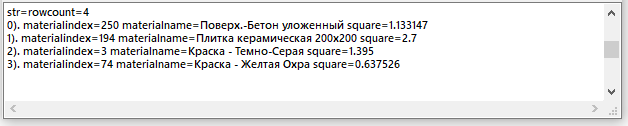 
get_element_valueСчитать значение свойства или параметра у текущего элемента.
buildingMaterialName_thicknessДля текущего элемента рассчитать общую толщину стройматериалов многослойки или одного материала, которые использованы в назначении элементу при условии, что имя материала отвечает шаблону.int err = ac_request_special("get_element_value", "EP", "buildingMaterialName_thickness( \"(?=.*Минерал.*)(?=.*ват.*)(?=.*плит.*)\")",int iTableResult);или int err = ac_request_special("get_element_value", "EP", "buildingMaterialName_thickness( \"(?=.*Минерал.*)(?=.*ват.*)(?=.*плит.*)\")");Результат получаем через ac_getnumvalue();Если указан дескриптор таблицы, в нее записывается характеристики материалов, имена которых отвечают шаблону, а толщины одинаковых материалов складываются.Т.е. если в многослойке есть один слой утеплителя одного типа и два слоя утеплителя другого типа - то в результате будет посчитана общая толщина утеплителя, а в таблицу выпадут две строки - утеплитель первого типа с толщиной, и утеплитель второго типа с суммарной толщиной его двух слоев.
buildingMaterialName_usedДля текущего элемента рассчитать общую толщину стройматериалов многослойки или одного материала, которые использованы в назначении элементу при условии, что имя материала отвечает шаблону.int err = ac_request_special("get_element_value", "EP", "buildingMaterialName_used( \"(?=.*Минерал.*)(?=.*ват.*)(?=.*плит.*)\")",int iTableResult);или int err = ac_request_special("get_element_value", "EP", "buildingMaterialName_used( \"(?=.*Минерал.*)(?=.*ват.*)(?=.*плит.*)\")");Результат получаем через ac_getnumvalue();Если указан дескриптор таблицы, в нее записывается характеристики материалов, имена которых отвечают шаблону, а толщины одинаковых материалов складываются.Т.е. если в многослойке есть один слой утеплителя одного типа и два слоя утеплителя другого типа - то в результате будет посчитана общая толщина утеплителя, а в таблицу выпадут две строки - утеплитель первого типа с толщиной, и утеплитель второго типа с суммарной толщиной его двух слоев.Свойство может указываться в фильтрах для отбора строк по табличному фильтру.
set_element_valueЗадать значение свойства или параметра текущему элементу.
set_element_value_curdbТо же, что и "set_element_value" но операция выполняется без переключения в другую базу данных.
RunGDLParScriptВыполнить скрипт у текущего GDL объекта.Вызов:int ires = ac_request_special("RunGDLParScript");
get_building_materialПолучить информацию о стройматериале по его индексу в проекте, или все стройматериалы проекта.Вызов:int ires = ac_request_special("get_material", int bmatindex, int iTableBMat); Здесь:iTableBMat - таблица, описывающая стройматериал.Если указать в matindex конкретный индекс стройматериала, то будет только одна строка.Если указать -1 - то будет записан весь список стройматериалов.Структура таблицы на выходе:"building_material_index" тип int - индекс стройматериала,"name" тип string - название стройматериала,"id" тип string - ID стройматериала,"cutMaterial" тип string - материал для сечения стройматериала,"strMaterialGuid" - guid стройматериала в текстовом виде.
get_build_material_valueПолучить значения свойст, назначенных строительному материалу.Вызов:int ires = ac_request_special("get_build_material_value", int ibuildmatindex, string genesis, void &variable);илиint ires = ac_request_special("get_build_material_value", string sbuildmatname, string genesis, void &variable);Здесь:ibuildmatindex - индекс строительного материала,sbuildmatname - название строительного материала.genesis - имя происхождения свойства, например "UP" - свойство является пользовательским свойством.variable - переменная, в которую вернется значение запрашиваемого параметра строительного материала.Для получения значения может быть представлен дескриптор объекта типа ts_table.Пример:Считать строительный материал текущего элемента, считать у этого материала значение параметра "Имя стройматериала на английском" и записать все это в пользовательские свойства текущего элемента.int bmatindex;string bmatname, bmatid, bmatnameenglish;// считать у текущего элемента назначенный стройматериалac_request("get_element_value", "buildingMaterial");bmatindex = ac_getnumvalue();// получить имя этого стройматериалаerr = ac_request("get_bmnamebyindex", bmatindex, bmatname, bmatid);// получить имя этого стройматериала на английском из пользовательского свойства стройматериалаac_request_special("get_build_material_value", bmatindex, "UP", "Имя стройматериала на английском");bmatnameenglish = ac_getstrvalue();// записать все эти свойства стройматериала в пользовательские свойства текущего элементаac_request("elem_user_property", "set", "Имя материала у элемента", bmatname);ac_request("elem_user_property", "set", "Имя материала у элемента на английском", bmatnameenglish);
get_materialПолучить информацию о материале (покрытии) по его индексу в проекте, или все материалы (покрытия) проекта.Вызов:int ires = ac_request_special("get_material", int matindex, int iTableMat); Здесь:iTableMat - таблица, описывающая материал (покрытие).Если указать в matindex конкретный индекс материала, то будет только одна строка.Если указать -1 - то будет записан весь список материалов (покрытий).Структура таблицы на выходе:"material_index" тип int - индекс материала (покрытия),"name" тип string - название материала (покрытия),"texturepath" тип string - текстура,"surfaceRGB" тип string - код RGB покрытия,"surfaceRGB255" - тип string - RGB в последовательности через запятую (например "255,100,20").
load_zonerelatedwallstolistЗагрузить во внутренний список стены, ассоциированные с заданной зоной.Вызов:int ires = ac_request_special("load_zonerelatedwallstolist", int iZoneGuid, int ilistindex);Здесь:iZoneGuid - дескриптор объекта типа ts_guid, содержащий guid зоны, у которой нужно получить список стен.ilistindex - индекс внутреннего списка элементов, в который надо собрать эти стены.
load_zonerelatedwallparttotableЗагрузить в таблицу список фрагментов стен, ассоциированные с заданной зоной.Вызов:int ires = ac_request_special("load_zonerelatedwallstolist", int iZoneGuid, int iTableDescr);Здесь:iZoneGuid - дескриптор объекта типа ts_guid, содержащий guid зоны, у которой нужно получить список фрагментов стен.iTableDescr - дескриптор объекта типа ts_table для получения фрагментов стен.Функция создаст колонки:"GUID" - тип строка - guid стены, к которой относится фрагмент;"roomEdge" - тип целое - номер вершины у полигона зоны, к которому привязан фрагмент стены;"tBeg" - тип число с плавающей точкой - стартовая позиция фрагмента стены, отсчитывая от точки начала стены."tEnd" - тип число с плавающей точкой - финишная позиция фрагмента стены, отсчитывая от точки начала стены.
Attribute_GetNumПолучить количество атрибутов проекта заданного типа.Вызов:ac_request2("Attribute_GetNum", int iattrtype, int &icount);Здесь:iattrtype - тип атрибута.Перья - 1,Слои - 2,Типы линий - 3,Типы штриховок - 4,Пироги материалов - 5,Материалы - 6,Города - 7,Комбинации слоев - 8,Категории зон - 9,Шрифты - 10,Профили - 11,Таблицы перьев - 12,Стандарты размеров - 13,Список модельных видов - 14,MEP системы - 15,Энергетические назначения - 16,Строительные материалы - 17,Стили маркировки - 18icount - возвращается количество атрибутов заданного типа.
clipboard_setЗанести значение в буффер Windows. Записанное значение можно вставлять куда угодно штатными средствами Windows (Ctrl+V или Shift+Ins).Вызов:ac_request_special("clipboard_set", string str);Здесь:str - переменная, содержащая текст, который необходимо занести в буффер Windows.
clipboard_getСчитать строку из буффера Windows. Вызов:ac_request_special("clipboard_get",string &str);Здесь:str - имя переменной, куда хотим записать содержимое из буффера Windows.
element_user_dataПомимо штатных свойств и параметров имеется возможность создавать любое количество собственных переменных и присваивать им значения.В отличии от штатных свойств, эти переменные могут быть назначены не только элементам модели, но и штриховкам, линиям и т.п. элементам.Порядок использования механизма для элемента простой.Сделать элемент текущим.Командой "read" считать содержимое уже имеющихся присвоенных ранее переменных этого элемента (обязательно, даже если раньше еще не создавались эти переменные).Произвести манипуляции с переменными - создать переменную (присвоить значение), считать, удалить и т.п.Затем, если необходимо зафиксировать изменения - выполнить команду "write".В текстовце переменные можно записывать таблицы. Преобразование таблиц в текст - см. класс ts_table.
readСчитать все пользовательские переменные текущего элемента (зоны, штриховки, линии и т.п.) для дальнейших манипуляций.Вызов:int ires = ac_request_special(""element_user_data","read");
writeЗаписать в текущий элемент все выполненные изменения с переменными.Вызов:int ires = ac_request_special("element_user_data","write");
write_to_fileЗаписать блок данных пользовательских данных в файл.int ires = ac_request_special("element_user_data", "read_from_file", string fullpath);Возвращает в ires 0 в отсутствии ошибок.Если возникла ошибка - возвращяется -1.fullpath - путь к файлу, откуда считать блок данных.Пример.Упаковать рабочие таблицы в блок пользовательских данных и записать блок в файл и обратная операция - прочитать из файла и распаковать в таблицы.int WriteTablesToFile(){	string str, tmppath, filename;	shell_func("get_path", "tmp", tmppath);	filename = "LabPP_SAINT-GOBAIN.ini";	tmppath += "\\" + filename;	coutvar << tmppath;	ac_request_special("element_user_data", "clear");	ts_table(iTableMaterials, "print_to_str_as_json", str);	coutvar << str;	ac_request_special("element_user_data", "set_variable_value", "iTableMaterials", str);	ts_table(iTableSolutionsMats, "print_to_str_as_json", str);	ac_request_special("element_user_data", "set_variable_value", "iTableSolutionsMats", str);	ts_table(iTableSolutions, "print_to_str_as_json", str);	ac_request_special("element_user_data", "set_variable_value", "iTableSolutions", str);	ts_table(iTableSysProps, "print_to_str_as_json", str);	ac_request_special("element_user_data", "set_variable_value", "iTableSysProps", str);	int ires = ac_request_special("element_user_data", "write_to_file", tmppath);	if (ires < 0)	{		tsalert(-2, "Предупреждение", "Не удалось записать данные в файл " + tmppath, "Этот файл предназначен для быстрой загрузки данных GYPROC. Возможно этот путь не доступен для записи. Настройте config.cpp", "Ok");		return -1;	}}int ReadTablesFromFile(){	string str, tmppath, filename;	filename = "LabPP_SAINT-GOBAIN.ini";	shell_func("get_path", "tmp", tmppath);	tmppath += "\\"+filename;	int ires = ac_request_special("element_user_data", "read_from_file", tmppath);	if (ires < 0)	{		tsalert(-2, "Предупреждение", "Не удалось считать данные из файла " + tmppath, "Этот файл содержит информацию GYPROC из файла Excel для быстрой загрузки", "Ok");		return -1;	}	ac_request_special("element_user_data", "get_variable_value", "iTableMaterials", str);	cout << "-------------------------------------\n";	coutvar << str;	ts_table(iTableMaterials, "load_from_json_str", str);	ac_request_special("element_user_data", "get_variable_value", "iTableSolutionsMats", str);	ts_table(iTableSolutionsMats, "load_from_json_str", str);	ac_request_special("element_user_data", "get_variable_value", "iTableSolutions", str);	ts_table(iTableSolutions, "load_from_json_str", str);	ac_request_special("element_user_data", "get_variable_value", "iTableSysProps", str);	ts_table(iTableSysProps, "load_from_json_str", str);}
clearОчистить информацию обо всех переменных.Вызов:int ires = ac_request_special("element_user_data","clear");
delete_variableУдалить собственную переменную у текущего элемента.Вызов:int ires = ac_request_special("element_user_data","delete_variable",string varname);Здесь:varname - имя удаляемой переменной.
get_variable_valueСчитать значение собственной переменной текущего элемента.Вызов:int err = ac_request_special("element_user_data","get_variable_value",string varname, void &varnametovalue);Здесь:varname - имя переменной;varnametovalue - переменная соответствующего типа, куда считать значение.err - при успешном считывании значения - 0.
set_variable_valueЗадать значение переменной у текущего элемента. Если переменная еще не создана, то в памяти создается переменная с указанным именем и типом, соответствующим типу переменной, примененной задающей значение.Вызов:ac_request_special("element_user_data","set_variable_value",string varname, void &varvalue);Здесь:varname - имя переменной, которой необходимо задать значение;varvalue - переменная любого типа, чье значение будет присвоено задаваемой переменной элемента.
linkingElemsУдобно связывать элементы друг с другом для выполнения разнообразных операций.Эти связи хранятся в проекте. Так что связанные элементы можно потом найти, связать, отвязать и т.д.Связь односторонняя. Т.е. один элемент может быть связан с другим, а этот другой с первым - нет.Связь характеризуется битами. Например у числа 1 - установлен последний бит. А у числа 2 - установлен предпоследний бит.Можно устанавливать или разрывать связи по этим битам одновременно, если указать число 3 (оба бита установлены в 1).Или по раздельности.По ходу выполнения программ можно получать связанные элементы, связывать их двусторонней связью (от элемента другому - 1 а от того к первому - 2).Для этих манипуляций имеются удобные функции, описанные ниже.
uplinkBiWardByFlagsПрисоединить/отсоединить элемент к списку элементов по заданному биту и одновременно присоединить/отсоединить элементы списка к элементу по другому заданному биту.Вызов:int err = ac_request_special("linkingElems", "uplinkBiWardByFlags", int iGuid, int bitvalue_from_to, bool bFromToOn, int bitvalue_to_from, bToFromOn, int iTableGuids);Здесь:iGuid - дескриптор объекта типа ts_guid, содержащего guid элемента, который надо связать/отвязать с/от списка элементов.bitvalue_from_to - целое число, которое задает в двоичном виде какие биты связи от элемента к элементам списка, заданного в таблице iTableGuids надо установить (при bToFromOn==true) или снять (при bFromToOn==false).bitvalue_to_from - целое число, которое задает в двоичном виде какие биты связи от элементов списка, заданного в таблице iTableGuids к элементу iGuid надо установить (при bFromToOn==true) или снять (при bToFromOn==false);iTableGuids - дескриптор объекта типа ts_table, в котором содержатся текстовые guid элементов для привязки/отвязки.
getLinkedElemsByFlagsПолучить список текстовых guid элементов, связанных с заданным элементом по определенному флагу.Вызов:ac_request_special("linkingElems", "getLinkedElemsByFlags", iGuid, int bitvalue_from_to, int iTable);Здесь:iGuid - дескриптор объекта типа ts_guid, который указывает на элемент.bitvalue_from_to - число, задающее биты, по которым установлена связь этого элемента с другими элементами.iTable - дескриптор объекта типа ts_table, в который возвращается список текстовых guid связанных элементов.
set_TSMAX_ELEMLIST_NUMBERУвеличить количество списков для выборок элементов.Если для реализации алгоритма недостаточно 10-ти выделенных списков для выборки элементов, то можно увеличить их число до необходимого.Вызов:ac_request_special("set_TSMAX_ELEMLIST_NUMBER", int ineeded_count);Здесь:ideeded_count - желаемое количество внутренних списков элементов.Пример.Задать количество списков для выборки = 100, если это уже не сделано ранее.int iicount;ac_request_special("get_TSMAX_ELEMLIST_NUMBER", iicount);if (iicount < 100){	ac_request_special("set_TSMAX_ELEMLIST_NUMBER", 100);}coutvar << iicount;
get_TSMAX_ELEMLIST_NUMBERСчитать количество списков для выборок элементов.Если для реализации алгоритма недостаточно 10-ти выделенных списков для выборки элементов, то можно увеличить их число до необходимого.Чтобы узнать достаточно ли выделено уже списков, используем эту функцию.Вызов:ac_request_special("get_TSMAX_ELEMLIST_NUMBER", int &icurrent_lists_count);Здесь:icurrent_lists_count - текущее количество внутренних списков элементов.
set_elemlistnameЗадать списку элементов имя. Если имя уже задействовано для другого номера списка, и если для заданного номера уже задано имя - старые назначения удаляются, а назначается новое.Назначение имени позволяет обращаться в любых командах вместо номера списка - по его имени.Вызов: ac_request_special("set_elemlistname", int ilistnum, string slistnewname);Здесь:ilistnum - номер списка, которому задается имя.slistnewname - новое имя списка.
Get_Elements_CollisionsПроверка списков элементов на коллизии.Вызов:int ires = ac_request_special("Get_Elements_Collisions",int iList1, int iList2, int iTable_res,
   double volumeTolerance, bool performSurfaceCheck, double surfaceTolerance);Здесь:iList1, iList2 - номера списков элементов, в которых собраны элементы, проверяемые на коллизии;iTable_res - дескриптор таблицы, в которую будут записываться результаты проверки.double volumeTolerance - точность по объему,bool performSurfaceCheck - делать или нет поверхностное тестирование,double surfaceTolerance - точность по поверхностям;
delete_elements_from_listУдалить заданное количество позиций элементов в заданном списке начиная с заданного индекса.Вызов:ac_request_special("delete_elements_from_list", int/string listindex/listname, int start_index, int count);Здесь:listindex или listname - индекс или имя внутреннего списка элементов, в котором надо удалить записи.start_index - индекс, начиная с которого надо удалить записи элементов.count - количество удаляемых записей элементов.
delete_elements_from_projectУдалить элементы, указанные в заданном списке из проекта и очистить список.Вызов:int err = ac_request_special("delete_elements_from_project", int/string listindex/listname);Здесь:listindex или listname - индекс или имя внутреннего списка элементов, в котором надо удалить записи.start_index - индекс, начиная с которого надо удалить записи элементов.count - количество удаляемых записей элементов.Возвращает 0 при успешном выполнении удаления элементов из проекта. 
ac_request_attributes
Таблица типов атрибутов
create_attrСоздать атрибут (перо, покрытие, стройматериал и т.п.) заданного типа с заданным именем на основании заданного другого атрибута.Вызов:int err = ac_request_attributes("create_attr", int/string attrtypeid, string name, string id, int/strnig baseattr);Здесь:attrtypeid - тип атрибута;name - название атрибута;id - id атрибутаbaseattr - название атрибута, взятого за основу.
get_num
delete_attrУдалить заданный атрибут заданного типа.Вызов:int ires = ac_request_attributes("delete_attr", int/string attrtypeid, int attr_index);Здесь:attrtypeid - тип атрибута;attr_index - индекс атрибутаВозвращает 0 при успешном выполнении операции.
set_attr_valueЗадать значение свойству атрибута.Вызов:int ires = ac_request_attributes("set_attr_value", int/string attrtype, int attrindex/string attrname, int/string genesis, string/bool/int/double value);Здесь:attrtypeid - тип атрибута;attrindex или attrname - индекс или имя типа атрибута;genesis - генезис свойства;value - присваиваемое значение.Возвращает 0 при успешной записи.
get_attr_valueПолучить значение свойства атрибута.Вызов:int ires = ac_request_attributes("get_attr_value", int/string attrtype, int attrindex/string attrname, string/int genesis, string/bool/int/double value);Здесь:attrtypeid - тип атрибута;attrindex или attrname - индекс или имя типа атрибута;genesis - происхождение атрибута (генезис);Считывание результата производится фунцией ac_getnumvalue() или ac_getstrvalue().Возвращает 0 при успешной записи.Пример.Считать значение свойства description у стройматериала с заданым индексомint building_material_index = 12;
ac_request_attributes("get_attr_value", "BuildingMaterial", building_material_index, "AP", "description");
string description = ac_getstrvalue();coutvar << description;
ac_typeidfromstringПолучить код типа элемента по его названию.Вызов:int itype = ac_typeidfromstring(string selemtypename);Здесь:selemtypename - текстовое название типа элемента ("ZoneType", "MeshType", "ObjectType" и т.д.)На выходе выдается числовое значение, соответствующее этому названию.
ac_getresvaluetypeОпределяет тип данных результата, полученного при выполнении предыдущей операции.Вызов:string stype = ac_getresvaluetype();В stype будет содержать "String"/"Real"/"Integer"/"Boolean" если результат предыдущей операции - строка, вещественное число, целое число или логический 1/0.
ac_getstrvalueВозвращает текстовое значение предыдущей операции.Вызов:string sresult = ac_getstrvalue();
ac_getnumvalueВозвращает числовое значение предыдущей операции.Вызов:double dresult = ac_getnumvalue();
ac_getupvaluestatusОпределить после операции считывания пользовательского свойства - статус его значения.Статус может быть Null (пусто), Undefined (не присвоено) или Normal.В любых обстоятельствах при выполнении операций считывания, даже при ошибках, возвращается хотя бы 0 или пустая строка.О произошедших ошибках, например отсутствии такого свойства у элемента, операции считывания сообщают возвращаемым кодом операции - 0 - успешно, а отрицательное значение - ошибка.Чтобы понять что свойство является Null или Undefined - требуется выполнить дополнительно эту команду.Null и Undefined, т.е. 0 и 1 являются близкими и по сути отвечают смыслу Null.Лучше ориентироваться на значение 2 - т.е. если параметр имеет нормально присвоенное значение - то свойство не Null.Вызов:int ires = ac_getupvaluestatus();Здесь:ires - Возвращаемое значение:0 - было считано пустое значение (Null);1 - значение свойству не было присвоено пользователем (Undefined);2 - свойство имеет обычное нормальное значение (Normal);Пример.Считать свойство и понять оно имеет значение или оно Null.ac_request_special("get_element_value", "UP", "Переменные водосточной системы\\Координаты элементов водосточной системы");
string svalue = ac_getstrvalue();
int ivalue = ac_getupvaluestatus();
if(ivalue == 2) {
   cout << "Свойство имеет нормальное значение";
}
else
{
   cout << "Свойство не имеет присвоенного значения или является Null";
}
Гравитация на поверхность
do_elements_landing - приземление элементовМожно выбрать элементы и "приземлить" их на поверхность других элементов.Обращениеac_request("do_elements_landing", int iLandList, int iLandingElemsList, double doffset, int mmode);Здесь:iLandList - номер внутреннего списка элементов, где выбраны элементы, задающие поверхность приземления.iLandingElemsList - номер внутреннего списка элементов, где выбраны элементы, которые нужно приземлить.doffset - высота над поверхностью, на которой остановить приземление.mmode - 0 - приземлять каждый элемент по отдельности, 1 - приземлять с учетом группирования по младшей группе, 2 - с учетом группирования по старшей группе, 3 - группа элементов как единое целое.
do_surface_landing - приземление по точкамМожно выбрать элементы 3d сетки и "приземлить" точки их поверхностей на поверхность других элементов.
Этой же командой приземляются элементы типа "Балка" обеими точками с наклоном по криволинейной поверхности.Вызов:ac_request("do_surface_landing", int iLandList, int iLandingElemsList, double doffset);Здесь:iLandList - номер внутреннего списка элементов, где выбраны элементы, задающие поверхность приземления.iLandingElemsList - номер внутреннего списка элементов, где выбраны элементы, которые нужно приземлить.doffset - высота над поверхностью, на которой остановить приземление.
do_point_landing - приземление точки X,YМожно задать координаты X и Y и получить координату Z на поверхности, составленной элементами, собранными в списке iLandList. Если точка лежит не над поверхностью "земли" или находится над отверстием, то приземление не выполняется.Вызов:ac_request("do_point_landing", int iLandList, double doffset, double x1,double y1, double &z1);Здесь:x1,y1 - исходные координаты точки.doffset - остаточное смещение над поверхностью.z1 - результат приземления.iLandList - номер внутреннего списка с элементами - земля.Пример.Выбрать в список №1 любвн элементы со слоя "My land" и приземлить точку с координатами x=1, y=1 на высоту 0, т.е. прямо на поверхность.ac_request("load_elements_list,1,"ZombieElemType","Layer","My land","MainFilter",3);

double doffset=0;
double x=1, y=1, z=0;
ac_request("do_point_landing", 1, doffset, x,y,z);
cout << "Результат - координата z на поверхности = "<< z;
3d сетки
get_lands_combined_contour_coordsСформировать таблицу 2d линий объединенного контура множества геометрических элементов типа 3d сетка, плита, штриховка, крыша, зона, полилиния (т.е. контуры которых ARCHICAD хранит полилинией).Вызов:ac_request("get_lands_combined_contour_coords", int iElementsList, int iTablePointsXY_S);Здесь:iElementsList - номер списка элементов, для которых требуется собрать контур;iTablePointsXY_S - дескриптор таблицы, в которую будет записан список точек контура.Структура таблицы будет сгенерирована автоматически.Колонки: "x","y" - числовые 2d координаты точек объединенного контура;"s" - числовой флаг для отслеживания вложенных контуров вырезов (зарезервировано).Пример.Получить общий контур из выделенных элементов типа 3d сетка и показать точки в виде таблицы в окне сообщений.int iTable_Coords2DTableContour;object("create", "ts_table", iTable_Coords2DTableContour);ac_request_special("load_elements_list_from_selection", 1, "MeshType", 2);ac_request("get_loaded_elements_list_count", 1);int icount = ac_getnumvalue();cout << "Отобрано элементов для анализа = " << icount << "\n";ac_request("get_lands_combined_contour_coords", 1, iTable_Coords2DTableContour);string str;ts_table(iTable_Coords2DTableContour, "print_to_str", str);cout << "Контур\n";coutvar << str;
do_create_contour_around_pointsСоздать контур вокруг набора точек.Вызов:ac_request("do_create_contour_around_points", int iTablePointsXYZ, int iTablePointsXY_S, bool bJustSquare, double& dMinZ);Здесь:iTablePointsXYZ  - дескриптор таблицы точек, вокруг которых сделать контур;iTablePointsXY_S - дескриптор таблицы, куда записать результат;bJustSquare - если true, то контур - габаритный прямоугольник, если false - контур - наименьший выпуклый многоугольник.dMinZ - возвращается минимальная высота среди предоставленных точек;
get_lands_topcoordsПолучить в таблицу список точек геометрии верхней поверхности множества элементов, собранного в списке.Затем таблица используется, например, для построения 3d сеток в качестве списка точек или списка линий.Вызов:ac_request("get_lands_topcoords", int iElementsList, int iTablePointsXYZ_s_polynum, int iMode);Здесь:iElementsList - номер списка элементов, из которого надо выбрать точки поверхностей;iTablePointsXYZ_s_polynum - дескриптор таблицы, в которую записать результат;Структура генерируется автоматически.Колонки:"x","y","z" - координаты 3d точек поверхности;"s" - числовой флаг для отслеживания вложенных контуров вырезов (зарезервировано);"polynum" - уникальный номер полигона или линии в таблице.iMode - вид, в котором получаем данные о точках - 0/1/2/3.0 - в таблицу заносятся все точки контуров верхних граней поверхностей элементов. В поле "polynum" записывается порядковый номер грани в рамках списка. Используется для наиболее точного воссоздания поверхностей за счет абсолютно точного воспроизведения всех граней.1 - в таблицу заносятся только уникальные точки, т.е. для смежных граней точки смежных ребер будут указаны только один раз.2 - заносятся пары точек для каждой линии, задающей ребро, номера ребер в рамках списка уникальные.3 - заносятся пары точек для двух линий, задающих ребра каждой грани - номера ребер в рамках списка уникальные.При значении iMode 0,2 или 3 таблица может использоваться как источник данных для построения 3d сеток по линиям.Пример.Записать выделенные элементы 3d сеток в список №1 иполучить список уникальных точек верхних поверхностей в таблицу.Вывести эту таблицу в окно сообщений.ac_request_special("load_elements_list_from_selection", 1, "MeshType", 2);int iTable_Coords3DTable;object("create", "ts_table", iTable_Coords3DTable);ac_request("get_loaded_elements_list_count", 1);int icount = ac_getnumvalue();cout << "Отобрано элементов для анализа = " << icount << "\n";string str;ac_request("get_lands_topcoords", 1, iTable_Coords3DTable, 1);ts_table(iTable_Coords3DTable, "print_to_str", str);cout << "\nКоординаты\n";coutvar << str;
do_create_mesh_by_points_and_linesСоздать элемент 3d mesh (3d сетка) из таблицы точек и/или таблицы линий уровня по таблице контура.Вызов:ac_request("do_create_mesh_by_points_and_lines",  int iTable_Coords3DPointsTable, int iTable_Coords2DTableContour, int iTable_Coords3DPointsTable);Здесь:iTable_Coords3DPointsTable - дескриптор таблицы, описывающей 3d точки уровня поверхности (может быть -1, если уровни заданы только линиями);iTable_Coords2DTableContour - дескриптор таблицы, описывающей 2d точки контура. Если указать -1 - то контуром будут точки будут рассчитаные автоматически по таблицам точек уровня и линий;iTable_Coords3DPointsTable - дескриптор таблицы, описывающей 3d линии уровней (может быть -1, если уровни задаются только точками).Пример.Построить общую поверхность для набора выделенных элементов в виде 3d сетки, у которой координаты уровней заданы точками.int iTable_Coords3DTable;object("create", "ts_table", iTable_Coords3DTable);int iTable_Coords2DTableContour;object("create", "ts_table", iTable_Coords2DTableContour);ac_request_special("load_elements_list_from_selection", 1, "MeshType", 2);ac_request("get_loaded_elements_list_count", 1);int icount = ac_getnumvalue();cout << "Отобрано элементов для анализа = " << icount << "\n";ac_request("get_lands_combined_contour_coords", 1, iTable_Coords2DTableContour);string str;ts_table(iTable_Coords2DTableContour, "print_to_str", str);cout << "Контур\n";coutvar << str;ac_request("get_lands_topcoords", 1, iTable_Coords3DTable, 1);ts_table(iTable_Coords3DTable, "print_to_str", str);cout << "\nКоординаты\n";coutvar << str;ac_request("do_create_mesh_by_points_and_lines",  iTable_Coords3DTable, iTable_Coords2DTableContour,-1);object("delete", iTable_Coords2DTableContour);object("delete", iTable_Coords3DTable);
Диалоги
Сообщения или выбор варианта - tsalertФункция вызывает диалог выбора или просто сообщение. Можно создать до трех кнопок включительно.Формат обращения:int res = tsalert(int messagecode,string stitle,string smessagebig, string ssmall,string button1,string button2,string button3);Здесь:messagecode - числовой код вида окна:-1 - сообщение об ошибке-2 - предупреждение-3 - информационное сообщение.stitle - заголовок окна, smessagebig - сообщение крупными буквами, ssmall - сообщение ниже мелким текстом, button1 - button3 - тексты для соответствующих кнопок.В res возвращается результат выбора пользователя.Если нажата кнопка button1 - результат 1, button2 - 2, button3 - 3. Если пользователь отказался от выбора - выдается 0.Пример.Получить от пользователя решение сколько выводить элементов (10, 1 или все). Пояснить что можно попробовать. если пользователь выберет "Все" - сообщить в окно сообщений. Если откажется - тоже сообщить в окно сообщений.int res = tsalert(-3, "Задайте значение", "Сколько выводить элементов?", "Для пробной выгрузки удобно вывести сначала не все маркеры", "10", "1", "Все");
if (res == 0)
{
    cout << "Пользователь отказался";
    return;
}
Поиск и выбор файла - dialog_get_filenameФункция ac_request с директивой dialog_get_filename вызывает диалог выбора файла.Формат обращения:int iret = ac_request("dialog_get_filename",string Title, string Filter, string sStartFolder, string for_what, string &FileNameAndPath);Здесь: Title - заголовок окна, Filter - строка фильтра для выбора файла, sStartFolder - начальный путь где выбирать файл.Полный путь к выбранному файлу возвращается в переменную FileNameAndPath.for_what - текстовая переменная, задающая характер обращения к диалогу "OpenFile" или "Save".Если iret будет -1 - это означает, что пользователь отказался от выбора.Пример.Выбрать программный файл с расширением .cpp. Искать сначала в корневом каталоге диска C:. Дополнительно - запустить этот выбранный программный файл на выполнение.string sFileNameAndPath;
string sStartFolder = "c:\\";
int iret = ac_request("dialog_get_filename", "Выберите файл для запуска", "cpp", sStartFolder, "OpenFile", sFileNameAndPath);
if (iret == -1)
{
    cout << "Пользователь отказался от выбора файла\n";
    return -1;
}
run_cpp("run_from_file", sFileNameAndPath);
cout << "Файл выбран и выполнен";Можно составлять сложные фильтры и группы фильтров по расширениям файлов.Пример.Предоставить пользователю выбрать файл из трех вариантов выборки.вариант1 - Excel с расширениями xls,xslx, xslm;вариант2 - Archicad с расширениями pln, pla, tpl;вариант3 - Text с расширениями txt, sx.Стартовый каталог - текущий;string FileNameAndPath;
ac_request("dialog_get_filename", "Выберите файл", "Excel,xls,xlsx,xlsm|Archicad,pln,pla,tpl|Text,txt,sx", "", "OpenFile", FileNameAndPath); 
coutvar << FileNameAndPath;
editdoubledialog - ввод числафункция ac_request() с директивой "editdoubledialog" вызывает диалог для ввода числа с плавающей точкой.Формат обращения:int res = ac_request("editdoubledialog",string smessage, string sstartvalue);или int res = ac_request("editdoubledialog",string smessage, double dstartvalue);Здесь:smessage - сообщение в заголовке панели диалога, sstartvalue или dstartvalue - число, которое подставлено по умолчанию в строку редактирования диалога.Возвращает 0 если пользователь отказался от ввода (нажал кнопку "Отменить", нажал кнопку с крестиком на рамке диалога или клавишу "Esc" на клавиатуре).Если была нажата клавиша "Ok" то возвращается 1.Пример.Получить от пользователя дистанцию между элементами. По умолчанию предложить значение 20.int res = ac_request("editdoubledialog","Введите дистанцию между элементами (м)","20");
editintdialog - ввод целого числафункция ac_request() с директивой "editdoubledialog" вызывает диалог для ввода числа с плавающей точкой.Формат обращения:int res = ac_request("editintdialog",string smessage, string sstartvalue);или int res = ac_request("editintdialog",string smessage, double dstartvalue);Здесь:smessage - сообщение в заголовке панели диалога, sstartvalue или dstartvalue - число, которое подставлено по умолчанию в строку редактирования диалога.Возвращает 0 если пользователь отказался от ввода (нажал кнопку "Отменить", нажал кнопку с крестиком на рамке диалога или клавишу "Esc" на клавиатуре).Если была нажата клавиша "Ok" то возвращается 1.Пример.Получить от пользователя количество элементов. По умолчанию предложить значение 20.Вариант 1:int res = ac_request("editintdialog","Введите количество элементов (шт)","20");if(res == 1) {   ivalue = ac_getnumvalue();}Вариант 2:int res = ac_request("editintdialog","Введите количество элементов (шт)", 20);if(res == 1) {   ivalue = ac_getnumvalue();}Вариант 3:int ivalue = 20;int res = ac_request("editintdialog","Введите количество элементов (шт)",ivalue);if(res == 1) {   ivalue = ac_getnumvalue();}
editstringdialog - ввод строкифункция ac_request() с директивой "editstringdialog" вызывает диалог для строки.Формат обращения:int res = ac_request("editstringdialog",string smessage, string sdefaultstr);Здесь:smessage - сообщение в заголовке панели диалога, sdefaultstr - строка, которая будет подставлена по умолчанию в строку редактирования диалога.Возвращает 0 если пользователь отказался от ввода (нажал кнопку "Отменить", нажал кнопку с крестиком на рамке диалога или клавишу "Esc" на клавиатуре).Если была нажата клавиша "Ok" то возвращается 1.Пример.Получить от пользователя ФИО архитектора. По умолчанию предложить значение "Иванов В.В.".string svalue = "Иванов В.В."
int res = ac_request("editstringdialog","Введите ФИО архитектора", svalue);
if(res == 1)
{
   svalue = ac_getstrvalue();
}
coutvar << svalue;
editstringlistdialog - выбор строки из спискафункция ac_request() с директивой "editstringlistdialog" вызывает диалог для выбора строки из списка popup.Формат обращения:int res = ac_request("editstringlistdialog",string smessage, int iTable, string sstr);илиint res = ac_request("editstringlistdialog",string smessage, int iTable, int index);илиint res = ac_request("editstringlistdialog",string smessage, string savailablelist, string sselected, string sdelimiter);Здесь:smessage - сообщение в заголовке панели диалога, iTable - дескриптор таблицы, в которой в первой колонке заданы возможные значения для выбора в диалоге.str - строка, которая будет выбрана в popup элементе диалога;index - индекс текста строки из таблицы, которая будет выбрана в качестве предустановки в popup элементе диалога.Обратите внимание, что в ts_table индекспервой строки - 0 а в элементе popup - индекс первой строки - 1. Поэтому 0-я строка из таблицы будет 1-й в элементе popup.В index задается и получается индекс выбора по элементу popup.savailablelist - список элементов для выбора через разделитель;sselected - предварительно выбранный элемент;sdelimiter - разделитель.Возвращает 0 если пользователь отказался от ввода (нажал кнопку "Отменить", нажал кнопку с крестиком на рамке диалога или клавишу "Esc" на клавиатуре).Если была нажата клавиша "Ok" то возвращается 1.Результат получается функцией ac_getstrvalue() - если нужно получить строку или ac_getnumvalue() если нужно получить индекс.Пример 1.Получить от пользователя выбранную строку из таблицы.Предложить значение "Иванов В.В."int iTable;
object("create","ts_table",iTable);
ts_table(iTable,"add_column",-1,"string","h1");
ts_table(iTable,"add_row",0,"Иванов В.В.");
ts_table(iTable,"add_row",0,"Петров В.В.");
ts_table(iTable,"add_row",0,"Сидоров В.В.");
string svalue = "Петров В.В.";
int index;
int res = ac_request("editstringlistdialog","Введите ФИО архитектора", iTable, svalue);
if(res == 1)
{
   svalue = ac_getstrvalue();
   index = ac_getnumvalue();
}
coutvar << svalue;
coutvar << index;
object("delete",iTable);Пример 2string s = "one;two;three";
string ss = "two";
int iires = ac_request("EditStringListDialog", "Тип линии", s, ss,";");
coutvar<<iires;
coutvar<< ss;
return;
editcheckstringsdialog - выбор нескольких строк из спискафункция ac_request() с директивой "EditCheckStringsDialog" вызывает диалог для выбора нескольких строк.Формат обращения:int res = ac_request("EditCheckStringsDialog",string smessage, int iTable);илиint res = ac_request("EditCheckStringsDialog", string smessage, string savailablelist, string sselected, string sdelimiter);Здесь:smessage - сообщение в заголовке панели диалога, iTable - дескриптор таблицы из двух колонок - bool с отметкой да/нет и string - текст для выбора.savailablelist - список возможных вариантов через разделитель;sselected - список помеченых вариантов через разделитель и возвращаемый набор значений, так же через разделитель;sdelimiter - разделитель.Возвращает 0 если пользователь отказался от ввода (нажал кнопку "Отменить", нажал кнопку с крестиком на рамке диалога или клавишу "Esc" на клавиатуре).Если была нажата клавиша "Ok" то возвращается 1.Пример.Получить от пользователя список ФИО архитекторов с отметкой да/нет.object("create", "ts_table", iTable);ts_table(iTable, "add_column", -1, "bool", "h1");ts_table(iTable, "add_column", -1, "string", "h2");ts_table(iTable, "add_row", 0, false, 1, "Иванов В.В.");ts_table(iTable, "add_row", 0, true , 1, "Петров В.В.");ts_table(iTable, "add_row", 0, false, 1, "Сидоров В.В.");int res = ac_request("EditCheckStringsDialog", "Введите ФИО архитекторов", iTable);if (res == 1){   string str;   ts_table(iTable, "print_to_str", str);   coutvar << str;}object("delete", iTable);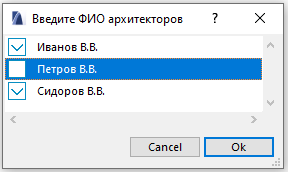 str=rowcount=3 0). h1=0 h2=Иванов В.В.1). h1=1 h2=Петров В.В.2). h1=0 h2=Сидоров В.В.Пример 2.string savailable = "1 значение;2 значение;3 значение";
string sselected = "2 значение;3 значение";
int res = ac_request("EditCheckStringsDialog", "Тип линии", savailable, sselected,";");
if (res == 1)
{
   coutvar << sselected;
}
editbooldialog - выбор Да/Нетфункция ac_request() с директивой "editbooldialog" вызывает диалог для выбора значения логической переменной - Истина/Ложь (Да/Нет).Формат обращения:int res = ac_request("editbooldialog", string smessage, bool bdefaultvalue);Здесь:smessage - сообщение в заголовке панели диалога, bdefaultvalue - значение по умолчанию.Возвращает 0 если пользователь отказался от ввода (нажал кнопку "Отменить", нажал кнопку с крестиком на рамке диалога или клавишу "Esc" на клавиатуре).Если была нажата клавиша "Ok" то возвращается 1.Пример.Получить от пользователя ФИО архитектора. По умолчанию предложить значение "Иванов В.В.".bool bRes = false;
int res = ac_request("editbooldialog","Включать заголовки при экспорте данных?", bRes);
if(res == 1)
{
   bRes = ac_getnumvalue();
}
coutvar << bRes;
editstringlistandcustomdialog - ввод строки или выбор из спискафункция ac_request() с директивой "EditStringListAndCustomDialog" вызывает диалог для выбора нескольких строк.Формат обращения:int res = ac_request("EditStringListAndCustomDialog",string smessage, int iTable, string str);илиint res = ac_request("EditStringListAndCustomDialog",string smessage, int iTable, int index);или int res = ac_request("EditStringListAndCustomDialog",string smessage, string savailablelist, string sselected, string sdelimiter);Здесь:smessage - сообщение в заголовке панели диалога, iTable - дескриптор таблицы с одной колонкой string - текст для выбора.Возвращает 0 если пользователь отказался от ввода (нажал кнопку "Отменить", нажал кнопку с крестиком на рамке диалога или клавишу "Esc" на клавиатуре).Если была нажата клавиша "Ok" то возвращается 1.str - строка - предустановленное значение.savailablelist - список элементов для выбора через разделитель;sselected - предварительно выбранный элемент и возвращаемое значение;sdelimiter - разделитель.index - индекс предустановленной строки;Результат получается функцией ac_getstrvalue() - если нужно получить строку или ac_getnumvalue() если нужно получить индекс. Обратите внимание, что если ac_getnumvalue() вернет 0 - то значит пользователь ввел собственный текст, которого точно нет в списке iTable или savailablelist; Пример.Получить от пользователя строку из предложенных вариантов или любую другую строку.int iTable;object("create", "ts_table", iTable);ts_table(iTable, "add_column", -1, "string", "col");ts_table(iTable, "add_row", 0, "Row 1");ts_table(iTable, "add_row", 0, "Row 2");ts_table(iTable, "add_row", 0, "Row 3");bool bres = ac_request("EditStringListAndCustomDialog","Enter value", iTable, "Row 0");if(bres){   string sres = ac_getstrvalue();   int ires = ac_getnumvalue();   coutvar << sres;   coutvar << ires;   object("delete", iTable);}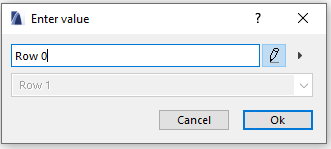 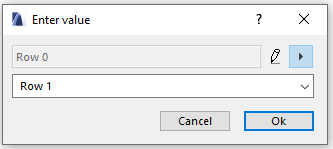 Пример 2string s = "one;two;three";
string ss = "two";
int iires = ac_request("EditStringListAndCustomDialog", "Тип линии", s, ss,";");
coutvar<<iires;
coutvar<< ss;
return;
Работа с Excel
excel_attachПодключить Excel для работы.В момент запуска программа Excel должна быть открыта.По умолчанию активной становится текущая страница Excel.Вызов:int ires = excel_attach();Если возвращается 0, то подключение успешное.Пример.Подключить текущую таблицу Excel и вывести в текущее положение маркера число 100.1.int my_variable;
coutvar << my_variable;
int ires = excel_attach();
if (res != 0)
{
    cout << "Нет связи с Excel";
    return -1;
}

double dvalue = 100.1;
excel_putnumvalue(dvalue);
excel_detach(); 
excel_detachОтключить Excel.Обращениеexcel_detach();
excel_putnumvalueЗаписать в текущую позицию фокуса Excel числовое значение.Вызов:excel_putnumvalue(double dvalue);
excel_putstrvalueЗаписать в текущую позицию фокуса Excel текстовое значение.Обращениеexcel_putstrvalue(string svalue);
excel_select_rangeВыделить фокусом Excel указанные ячейки.Формат обращения:excel_select_range( string srange); Здесь: srange - текстовый адрес ячейки Excel.Пример.Выделить в текущей таблице Excel ячейки в диапазоне "A2:C4".excel_select_range( "A2:C4"); 
excel_visibleСделать видимым и вынести окно Excel на передний план.Обращениеexcel_visible();
excel_speedupВыполняет действия по ускорению передачи данных в/из Excel. Перед выводом значительных объемов данных в таблицу рекомендуется применять ускорение. По окончании - выключить.Вызов:excel_speedup(int what);Здесь what - 0/1 - отключить/включить ускоренную обработку данных программой Excel.
excel_getnumvalueПолучить из текущей позиции фокуса Excel числовое значение.Обращениеdouble dvalue = excel_getnumvalue();
excel_getstrvalueПолучить из текущей позиции фокуса Excel текстовое значение.Обращениеstring svalue = excel_getstrvalue();
excel_request
set_column_widthЗадает ширину столбца или диапазона столбцов.Вызов:excel_request("set_column_width",string sdiapazon, double width);Здесь: sdiapazon - текстовое значение, описывающее диапазон столбцов. Например: "B:B" - означает столбец B. Если написать "B:D" то ширина будет задана для колонок B,C и D.
width - ширина колонки.Пример.Установить ширину колонки B в 18.86:excel_request("set_column_width","B:B",18.86);
get_column_widthПолучить ширину колонки или диапазона колонокВызов:excel_request("get_column_width", string sdiapazon, double width);Здесь: sdiapazon - текстовое значение, описывающее диапазон столбцов. Например: "B:B" - означает столбец B. Если написать "B:D" то ширина будет задана для колонок B,C и D.
в width - будет записана ширина колонки
set_row_heightЗадать высоту указанной строки или диапазона строкВызов:excel_request("set_row_height", string srowdiapazon, double height);Здесь: srowdiapazon - строковое значение, определяющее диапазон строк, которым нужно установить высоту. Например "1:1" - первая строка, "2:4" - строки со второй по четвертую.height - высота строки.Пример.Задать высоту для строк со 2-й по 8-ю в 15.75.excel_request("set_row_height","2:8",15.75);
get_row_heightПолучить высоту строки или диапазона строк.Вызов:excel_request("get_row_height", string srowdiapazon, double height);Здесь: srowdiapazon - строковое значение, определяющее диапазон строк, которым нужно установить высоту. Например "1:1" - первая строка, "2:4" - строки со второй по четвертую.в height - будет записана высота строки.
set_bordersУстановить бордюры вокруг текущей выделенной области ячеек.Вызов:excel_request("set_borders", int border_left,int border_top,int border_right,int border_bottom);Здесь: border_left, border_top, border_right, border_bottom - переменные, которые задают будет или нет бордюр слева,сверху,справа и снизу, соответственно. 1-да, 0-нет.
Вызов без этих аргументов означает установку всех бордюров:
excel_request("set_borders");
put_selection_valuesПрисвоить значение ширины, высоты и объединения у текущей выбранной ячейки или группы выбранных ячеек.Вызов:excel_request("put_selection_values", string varname1, string/int/double/bool varvalue1,..., string varnamen, string/int/double/bool varvaluen);Здесь:varname1 - varnamen - имена переменных, которые доступны для ячейки или группы выделенных ячеек в Excel по аналогии с Range в Excel VBA.varvalue1-varvaluen - задаваемые значения для этих переменных.Пример 1:Задать ширину и высоту текущей выбранной ячейки Excel.excel_request("put_selection_values","Width",10,"Height",20);Пример 2:Объединить выбранные ячейки Excel.excel_request("put_selection_values","MergeCells",1);
put_selection_fontvaluesЗадать значения для шрифта у текущего выбора Excel (ячейки или группы ячеек).Вызов:excel_request("put_selection_fontvalues", string fontparname1, string/double/int/bool fontparvalue1, ... , string fontparnamen, string/double/int/bool/ fontparvaluen);Здесь:fontparname1-fontparnamen - имена переменных, которые можно задавать в ячейке Excel (по аналогии с Excel VBA).fornparvalue1-fontparvaluen - значения для этих переменных.Пример:Задать в текущей ячейке Excel размер шрифта 10.32, жирный наклонный.excel_request("put_selection_fontvalues","Size",10.32,"Bold",1,"Italic",1);
get_selection_areaПолучить номер строки и колонки левого верхнего и правого нижнего углов текущего выбора в таблице Excel.Вызов:excel_request("get_selection_area", int start_row, int start_column, int end_row, int end_column);Здесь:start_row, start_column - номер строки и колонки левого верхнего угла текущего выбора Excel,end_row, end_column - номер строки и колонки правого нижнего угла текущего выбора Excel.Пример.В текущей таблице Excel узнать какие ячейки выбраны.int start_row,start_column,end_row,end_column,rows,columns;
excel_request("get_selection_area",start_row,start_column,end_row,end_column);
merged_cell_infoОпределить номер колонки и строки верхнего левого и нижнего правого угла объединенной области для текущей ячейки.Вызов:excel_request("merged_cell_info", int &merged_start_row, int &merged_start_col, int &merged_rows, int &merged_cols);Здесь:merged_start_row, merged_start_col - номер строки и колонки левого верхнего угла объединенной области в которую входит текущая ячейка,merged_rows - число строк, которые объединены в область,merged_cols - число колонок, которые объединены в область.
is_merge_cellsОпределить объединены или нет ячейки текущей выбранной области в таблице Excel.Вызов:excel_request("is_merge_cells", int & ismerged);Здесь:ismerged - если ячейки в текущей выбранной области таблицы Excel объединены, то в ismerged запишется 1.
set_backcolor
get_backcolor
set_interior
get_interior
selection_varvalues
selection_font_varvalues
sheet_select
range_copy
booknamedcell
save_active_sheet_as_csvСохранить текущую активную таблицу в файл CSV без вопросов.Вызов:int ires = excel_request("save_active_sheet_as_csv", string filename);Здесь:filename - полный путь и имя файла куда сохранить текущую страницу Excel в виде файла CSV.Пример.Выбрать текущим файл "Управляющий файл.xlsm" (должен быть уже открытым в Excel).Удалить, если уже существуют временные файлы чтобы программа при сохранении не запрашивала подтверждение.Сохранить копию в файл "h:\1.xlsx".Открыть его в Excel.Сохранить его страницы в файлах "1_Имя таблицы.csv".Закрыть файл "h:\1.xlsx",int main()
{
	excel_attach();
	bool bexist;
	int ires;

	string sWorkBookUprFile = "Управляющий файл.xlsm";
	ires = excel_request("workbook_select", sWorkBookUprFile);
	if (ires != 0)
	{
		tsalert(-1, "Ошибка во время выполнения", "Не получается переключиться в файл excel", sWorkBookUprFile);
		excel_detach();
		return -1;
	}

	string filename = "h:\\1.tmp";
	ires = shell_func("file", "is_exist", filename, bexist);
	if (bexist)
	{
		cout << "Удаляем файл " << filename << "\n";
		ires = shell_func("file", "delete", filename);
	}

	excel_request("save_copy_as", filename);
	excel_request("workbook_open", filename);
	ires = save_sheet_as_csv_file("Пироги стен");
	if (ires != 0)
	{
		return;
	}
	ires = save_sheet_as_csv_file("Пироги колонн");
	ires = save_sheet_as_csv_file("Пироги балок");
	ires = save_sheet_as_csv_file("Пироги потолков");
	ires = save_sheet_as_csv_file("Пироги низа и торца лестниц");
	ires = save_sheet_as_csv_file("Пироги полов");
	ires = save_sheet_as_csv_file("Плинтуса и торцы фундам. оборуд");
	ires = save_sheet_as_csv_file("Узлы");
	ires = save_sheet_as_csv_file("Слои_пирогов_отделки");
	ires = save_sheet_as_csv_file("Слои_пирогов_полов");
	excel_request("workbook_close");

	excel_detach();
}


int save_sheet_as_csv_file(string sSheetName)
{
	bool bexist;

	int ires = excel_request("sheet_select", sSheetName);
	if (ires != 0) {
		tsalert(-1, "Ошибка во время выполнения", "Не получается переключиться на страницу", sSheetName);
		excel_detach();
		return -1;
	}

	string filename;

	filename = "h:\\1_" + sSheetName + ".csv";
	ires = shell_func("file", "is_exist", filename, bexist);
	if (bexist)
	{
		cout << "Удаляем файл " << filename << "\n";
		ires = shell_func("file", "delete", filename);
	}
	ires = excel_request("save_active_sheet_as_csv", filename);
	return ires;
}

save_copy_asСохранить копию текущего файла Excel без его открытия в Excel.Вызов:int ires = excel_request("save_copy_as", string filename);Здесь:filename - имя и полный путь к файлу, куда надо сохранить копию текущего файла Excel.


workbook_openОткрыть заданный файл в Excel.Вызов:int ires = excel_request("workbook_open", string filename);Здесь:filename - имя и полный путь к файлу, который надо открыть в Excel.
workbook_closeЗакрыть текущий файл Excel.Вызов:int ires = excel_request("workbook_close");
работа с примечаниями
getcommentПолучить примечания к текущей ячейке.Вызов:excel_request("comment", "get", string &scomment);Здесь: scomment - строковое значение комментария к ячейке.Пример.string scomment;
excel_request("comment","get", scomment);
cout << scomment;
clearcommentsОчистить примечания к текущей ячейке.Вызов:excel_request("comment", "clear");
setcommentЗадать примечания к текущей ячейке.Вызов:excel_request("comment", "set", string scomment);Здесь: scomment - строковое значение комментария к ячейке.Пример.string scomment = "Это комментарий к ячейке\n в две строки";
excel_request("comment","set", scomment);
Загрузка и выгрузка табличных данных
excel_chart - диаграммы в Excel
AddChartСоздать диаграмму в текущей таблице Excel.Обращение.excel_chart(int iChartDescr,"AddChart"); Здесь:iChartDescr - дескриптор объекта excel_chart. Сюда возвращается элемент управления созданной диаграммой.
SetChartTypeЗадать тип диаграммы Excel.Обращение.excel_chart(int iChartDescr,"SetChartType", int itype); Здесь:itype - числовой код типа диаграммы Excel. 
SetChartTitleЗадать заголовок диаграмме.Обращение.excel_chart(int iChartDescr,"SetChartTitle", string sTitle);Здесь:iChartDescr - дескриптор объекта excel_chart,sTitle - новый заголовок
SetSourceDataRangeзадать текущую выделенную область в таблице Excel в качестве источник данных диаграммыВызов:excel_chart(int iChartDescr, "SetSourceDataRange"); Здесь:iChartDescr - дескриптор диаграммы Excel
Пример//------------------------------------------------------// LABPP// Создать диаграмму в Excel по данным в ячейках C7:F8//------------------------------------------------------int main(){    excel_attach(); // подключить Excel    int iChartDescr;    object("create","excel_chart", iChartDescr); // создать объект     excel_chart(iChartDescr,"AddChart"); // создать диаграмму на текущей странице таблицы Excel    excel_chart(iChartDescr,"SetChartType",5); // задать тип диаграммы    excel_chart(iChartDescr,"SetChartTitle","Квартирография"); // задать заголовок    excel_select_range("C7:F8"); // выбрать ячейки в таблице Excel    excel_chart(iChartDescr,"SetSourceDataRange"); // задать эти ячейки как источник данных диаграммы    object("delete",iChartDescr); // удалить объект    excel_detach(); // отключить Excel}
Работа с Word
word_attachПодключение программы Word для обмена данными и управления.Вызов:int ires = word_attach();Возвращает 0, если подключение произошло успешно.
word_detachОтключение программы Word.Вызов:word_detach();
word_visibleДелает видимым и выносит на передний план окно программы Word. При спрятанном окне Word обрабатывает обращения значительно быстрее, т.к. не занимается переформатированием отображения. Так что разумно для ускорения вывода перед записью спрятать окно, а после - показать.Вызов:word_visible(int ivisible);Здесь: ivisible - 0/1 - спрятать/показать окно Word.
word_requestВ документах Word имеются возможность использования специальных переменных. По типу автотекста в ARCHICAD, переменные в Word могут быть вставлены в разные места форматированного текста. Так что нам достаточно присвоить им значение и документ оставаясь правильно отформатированным отразит новые данные.
NСчитывание и запись полей переменных - docfield
getСчитать значение переменной документа Wordint ires = word_request("docfield","get", string wordfielsname, string/double/int/bool value);Здесь:wordfielsname - имя переменной Word,string/double/int/bool value - значение любого из перечисленных типов для присвоения переменной Word.Возвращает 0 при успешном выполнении функции.
setЗадать значение переменной документа Word.Вызов:int ires = word_request("docfield","set",string wordfielsname, string/double/int/bool value);Здесь:wordfielsname - имя переменной Word,string/double/int/bool value - значение любого из перечисленных типов для присвоения переменной Word.Возвращает 0 при успешном выполнении функции.
update_all_docfieldsПосле изменения значений переменных документа Word, чтобы измененные данные отразились в тексте необходимо обновить поля в тексте документа.Вызов:word_request("update_all_docfields");
Работа через ts_idispatchПример:Подключиться к открытому документу Word и написать слово, изменить шрифт и написать фразу.//-----------------------------------------------// LABPP Word пишем текст в Word и меняем шрифт// LABPP 2023//-----------------------------------------------int main(){    int iIDispatch_Word;    object("create", "ts_idispatch", iIDispatch_Word);    int ires = ts_idispatch(iIDispatch_Word, "attach", "Word.Application");  // create dispatcher object     if (ires != 0) {        cout << "\nError whan attach to word";        return -1;    }    int iVariant_Selection;    object("create", "ts_variant", iVariant_Selection);    ires = ts_idispatch(iIDispatch_Word, "AutoWrap", iVariant_Selection, "DISPATCH_PROPERTYGET", "Selection", 0);    int iIDispatch_Selection;    object("create", "ts_idispatch", iIDispatch_Selection);    ts_variant(iVariant_Selection, "get_pdispVal", iIDispatch_Selection);    // Для информации об объекте-диспетчере, какие у него есть переменные и функции (не обязательно) ---->    // получить список методов через перенос строки (\n)    string smethodslist;    ires = ts_idispatch(iIDispatch_Selection, "GetIDispatchMethods", smethodslist);    coutvar << smethodslist;    //<----    int iVariant_Null;    object("create", "ts_variant", iVariant_Null);    int iVariant_Text;    object("create", "ts_variant", iVariant_Text);    ts_variant(iVariant_Text, "set_value_simple", "Привет");    ires = ts_idispatch(iIDispatch_Selection, "AutoWrap", iVariant_Null, "DISPATCH_METHOD", "TypeText", 1, iVariant_Text);    int iVariant_Font;    object("create", "ts_variant", iVariant_Font);    ires = ts_idispatch(iIDispatch_Selection, "AutoWrap", iVariant_Font, "DISPATCH_PROPERTYGET", "Font", 0);    int iIDispatch_Font;    object("create", "ts_idispatch", iIDispatch_Font);    ts_variant(iVariant_Font, "get_pdispVal", iIDispatch_Font);    ts_variant(iVariant_Text, "set_value_simple", "GOST 2.304 type A");    ires = ts_idispatch(iIDispatch_Font, "AutoWrap", iVariant_Null, "DISPATCH_PROPERTYPUT", "Name", 1, iVariant_Text);    ts_variant(iVariant_Text, "set_value_simple", "Привет другим шрифтом");    ires = ts_idispatch(iIDispatch_Selection, "AutoWrap", iVariant_Null, "DISPATCH_METHOD", "TypeText", 1, iVariant_Text);    ts_idispatch(iIDispatch_Word, "detach");    object("delete", iIDispatch_Word);    object("delete", iIDispatch_Selection);    object("delete", iVariant_Selection);    object("delete", iVariant_Text);    object("delete", iVariant_Null);    object("delete", iVariant_Font);    object("delete", iIDispatch_Font);}
Работа с AutoCAD
autocad_request
attachПодключить программу AutoCAD.Вызов:int ires = autocad_request("attach");Возвращает 0 при успешном подключении.Пример:int ires;
ires = autocad_request("attach");
if(ires != 0)
{
   cout << "Can't attach AutoCAD\n";
   return -1;
}
detachОтключить программу AutoCAD.Вызов:autocad_request("detach");
specify_color_RGBЗадать цвет для вывода в чертеж.autocad_request("specify_color_RGB", int red, int green, int blue);Здесь red, green и blue - коэффициенты интенсивности составляющих RGB от 0 до 255.Пример.Задать белый цвет для вывода.autocad_request("specify_color_RGB", 255, 255, 255);
draw_textНаписать текст на чертеже.autocad_request("draw_text", string stext, int posx, int posy, int textsize);Здесь stext - текст для вывода,posx и posy - позиция текста,textsize - размер текста.Пример.Вывести текст "123".string stext = "123";
autocad_request("draw_text", stext, 1.2, -2.3, 0.2);
draw_polylineНарисовать полилинию на чертеже.autocad_request("draw_polyline", int iCoordTableDesct);Здесь iCoordTableDescr - номер идентификатора таблицы с координатами (дескриптор).Формат таблицы координат:double x, double y, double bЗдесь x,y - координаты точки, b - выпуклость (для линий - 0).Пример.Нарисовать полилинией квадрат со стороной 1 м - (0;0),(1;0),(1;1),(0,1),(0;0).int iTable;
object("create","ts_table",iTable);
ts_table(iTable,"add_column",0,"double","x",0);
ts_table(iTable,"add_column",1,"double","y",0);
ts_table(iTable,"add_column",2,"double","b",0);

ts_table(iTable,"add_row","x",0,"y",0,"b",0);
ts_table(iTable,"add_row","x",1,"y",0,"b",0);
ts_table(iTable,"add_row","x",1",y",1,"b",0);
ts_table(iTable,"add_row","x",0,"y",1,"b",0);
ts_table(iTable,"add_row","x",0,"y",0,"b",0);

autocad_request("draw_polyline", iTable);
object("delete",iTable);
draw_lineНарисовать линию в AutoCAD.Вызов:ires = autocad_drawline( double x1, double y1, double x2, double y2);Здесь:x1, y1, x2, y2 - позиции двух точек линии.
draw_arcНарисовать дугу в AutoCAD.Вызов:int ires = autocad_drawarc( double centerX, double centerY, double radius, double startAngle, double endAngle);Здесь:centerX, centerY - позиция центра дуги,radius - радиус;startAngle - начальный угол:endAngle - конечный угол.
Пример - нарисовать контуры зон из ARCHICAD в AutoCAD полилиниями//---------------------------------------------// LABPP// Нарисовать зоны полилиниями в AutoCAD// Draws Zone elements in AutoCAD by PolyLines//---------------------------------------------int main(){   int ires;   ires = autocad_request("attach");   if(ires != 0)   {      cout << "Can't attach AutoCAD\n";      return -1;   }   int iTable;   object("create","ts_table",iTable);   ts_table(iTable,"add_column",0,"double","x",0);   ts_table(iTable,"add_column",1,"double","y",0);   ts_table(iTable,"add_column",2,"double","b",0);   ac_request("load_elements_list_from_selection",0,"ZoneType");   ires = ac_request("get_loaded_elements_list_count",0);   int icount = ac_getnumvalue();   if(icount == 0)   {      cout << "You have not selected a Zone element.";      return -1;   }   int rowcount;   int iCoordTable;   object("create","ts_table",iCoordTable);   int i,j;   double xvalue,yvalue,si;   double pi = 3.1415926535;   int itablerowcount;   runtimecontrol("workline", "setmax", icount);    for(i=0;i<icount; i++)   {      runtimecontrol("workline", "setpos", i+1);       ac_request("set_current_element_from_list",0,i);      ac_request("get_gdlelem_property_value","ZoneName");      string szonename = ac_getstrvalue();      cout << "zonename=" << szonename << "\n";      ac_request("get_gdlelem_property_value","ROOM_AREA");      double ra = tsround(ac_getnumvalue(),2);      cout << "room_area=" << ra << "\n";      ac_request("get_gdlelem_property_value","pos.x");      double posx = ac_getnumvalue();      ac_request("get_gdlelem_property_value","pos.y");      double posy = ac_getnumvalue();      string stext = szonename;      autocad_request("specify_color_RGB",0,254,0);      autocad_request("draw_text",stext,posx-0.5,posy,0.2);      stext = "(" + sprintf("%g",ra) + ")";      autocad_request("draw_text",stext,posx-0.5,posy-0.3,0.2);      autocad_request("specify_color_RGB",254,254,0);      ts_table(iTable, "clear_rows");      ac_request("get_element_value","CoordTable",iCoordTable);      ts_table(iCoordTable, "get_rows_count", rowcount);      double lastxvalue, lastyvalue, lastsi;      double radius, firstangle;       double startangle, endangle;       double centerx,centery;      double xfornext, yfornext;      double tg_of_quatro_angle;      for(j=0;j<rowcount;j++)      {         ts_table(iCoordTable,"select_row", j);         ts_table(iCoordTable,"get_value_of","x",xvalue);         ts_table(iCoordTable,"get_value_of","y",yvalue);         ts_table(iCoordTable,"get_value_of","si",si);         //cout << "x="<<xvalue<<", y="<< yvalue << ", si="<< si << "\n";         if(j!=0)	  {            if((si!=900)&&(si!=4000))            {               if(si==-1)                  {                     ts_table(iTable,"add_row",0,xvalue,1,yvalue,2,0);                     autocad_request("draw_polyline",iTable);                     ts_table(iTable, "clear_rows");                  }		    else {                     ts_table(iTable,"add_row",0,xvalue,1,yvalue,2,0);}                  }             else if(si==900)             {                ac_request("geometry_calc_2d","get_length_2point",lastxvalue, lastyvalue, xvalue, yvalue, radius);                ac_request("geometry_calc_2d","get_line_angle",lastxvalue, lastyvalue, xvalue, yvalue, firstangle);                centerx = xvalue;                centery = yvalue;                //cout << "radius=" << radius << " , firstangle="<< firstangle << "\n";             }             else if(si==4000)             {                //cout << "yvalue=" << yvalue << "\n";                if(yvalue > 0)                   {                      startangle = PI - (xvalue*pi/180.0  - firstangle);                      endangle = PI - (-yvalue*pi/180.0 - firstangle);                    }                else                   {                      endangle   = PI - (xvalue*pi/180.0  - firstangle);                      startangle = PI - (-yvalue*pi/180.0 - firstangle);                    }                ac_request("geometry_calc_2d","rotate_point_and_move",centerx, centery, lastxvalue,lastyvalue, endangle, centerx, centery, 1, xfornext, yfornext);                tg_of_quatro_angle = tg((yvalue*pi/180.0)/4);                ts_table(iTable,"get_rows_count", itablerowcount);                ts_table(iTable,"select_row", itablerowcount-1);                ts_table(iTable,"set_value_of",2,tg_of_quatro_angle);                //cout << "tg=" << tg_of_quatro_angle << "\n";                xvalue = xfornext;                yvalue = yfornext;             }          }          else {             ts_table(iTable,"add_row",0,xvalue,1,yvalue,2,0); }          lastxvalue = xvalue;          lastyvalue = yvalue;          lastsi     = si;      }   ts_table(iTable,"get_rows_count", itablerowcount);   if(itablerowcount>0) {      autocad_request("draw_polyline",iTable);}   }   object("delete",iCoordTable);   object("delete",iTable);   autocad_request("detach");   return 0;}
Функция objectОбеспечивает возможность базовых операций над объектами - создание, удаление и т.п.
createФормат:int object("create", string objclass, int descr);Создает объект типа objclass и возвращает его дескриптор в переменную descriptor.Возвращает 0 при успешном создании объекта.
deleteint object("delete", int descr);Удаляет из памяти объект с дескриптором descr.Пример.Cоздать объект ts_table (динамическая таблица) и удалить его.int TableDescr1;object("create","ts_table",TableDescr1);object("delete",TableDescr1);
Объект ts_table
Функция ts_tableФункция ts_table позволяет выполнять операции над объектом динамических таблиц.
init (clear)Полностью очистить информацию в таблице включая данные о столбцах.Вызов:ts_table(int iTable,"init");или ts_table(int iTable,"clear");Здесь:iTable - дескриптор объекта типа ts_table, у которого необходимо очистить всю информацию полностью.
Руководство по LABPP_Automat для ARCHICADОчистить все строки таблицы.При этом информация о колонках остается.Вызов:ts_table(int iTable, "clear_rows");Здесь:iTable - дескриптор стираемой таблицы.
add_columnДобавить колонку в таблицу. Колонки могут быть строковыми или числовыми.
Вызов:ts_table(int descriptor, "add_column", int columnnumber, string columntype, string columnname);илиts_table(int descriptor, "add_column", int columnnumber, string columntype, string columnname, bool/int/double/string defalutvalue);Здесь:
descriptor - дескриптор экземпляра объекта таблицы, у которой добавляется колонка.
columnnumber - номер колонки (можно поставить -1 чтобы программа сама создала номер). columntype - тип значений в колонке ("string", "int", "double", "bool").
columnname - название (заголовок) колонки.Пример 1.Добавить в таблицу TableDescr1 текстовую колонку №0 с заголовком "код материала + ед.изм.":ts_table(TableDescr1, "add_column",0,"string","код материала + ед.изм.");Пример 2.Добавить числовую колонку в конец таблицы (номер колонки определить автоматически) со значением поумолчанию -10.1 .ts_table(TableDescr1, "add_column", -1,"double",szonename, -10.1);
is_column_existОпределить наличие колонки с указанным именем в таблице и если такая колонка существует вернуть ее номер. Если нет - то вернуть -1.
Вызов:int iret = ts_table(int descriptor, "is_column_exist", string columnname);Здесь:
descriptor - дескриптор экземпляра объекта таблицы, у которой запрашивается наличие колонки.
columnname - имя колонки колонкиПример 1.Добавить в таблицу iTableDescr1 логическую колонку "Есть в проекте" если она не существует.int ires = ts_table(iTableDescr1, "is_column_exist", "Есть в проекте");
if(ires < 0) {
   ts_table(iTableDescr1, "add_column",-1,"bool","Есть в проекте");
}
set_first_keyКогда нужно избежать дублирования записей в таблице можно использовать удобный механизм.  
Одну или несколько колонок можно задать в качестве так называемого "первичного ключа". Если заданы сразу несколько колонок, то если в строках эти две колонки имеют одинаковое значение, то запись не добавляется.Например если задан ключ по колонке 0 и 1, то новая строка "Значение колонки 0" , "Значение колонки 1", "Что-то неважно 1" не будет добавлена если в таблице уже есть "Значение колонки 0" , "Значение колонки 1", "Что-то другое неважно 2".
После этого все добавляемые строки будут анализироваться и если в таблице уже есть строка с таким же значением в колонке(ах), то новая строка создаваться не будет.
А если добавление строки производится не простой директивой "add_row" а "add_row_sum" то в обнаруженной строке будут суммированы значения числовых колонок (см. add_row_sum).Пример, чтобы сделать колонку №1 ключевой:ts_table(TableDescr1,"set_first_key",1);Пример, чтобы сделать колонку с названием "Наименование объекта" ключевой:ts_table(TableDescr1,"set_first_key","Наименование объекта");
add_rowДобавление строки в таблицу.ts_table(int TableDescr,"add_row", int column1index/string column1name, bool/int/double/string column1value, ...  , int columnNindex/string columnNname, bool/int/double/string columnNvalue);Здесь:column1index или column1name - индекс (от 0) или название колонки, в которую нужно записать значение column1value;Если колонка №0 задана как "первичный ключ" (указана в директиве set_first_key), то можно записывать значения колонок за несколько команд:ts_table(TableDescr1,"add_row", 0, objectname, 1, value_to_column_1);
ts_table(TableDescr1,"add_row", 0, objectname, 2, value_to_column_2);Данные допишутся в ту же строку со значением в ключевой колонке №0.
add_row_sumДобавление строки с суммированием в числовых колонках со строкой, у которой совпадает значение ключевой колонки.
Проще всего объяснить на актуальном примере.
Имеются объекты "Доска". В этих объектах есть поле "типоразмер" ("100х40","50х40" и т.п.), "единица измерения" ("пог.м","кв.м","куб.м") и "количество".
Мы хотим получить суммарную таблицу, где бы все объекты типа "Доска", в проекте просуммировались следующим образом:Для этого создаем таблицу с одной ключевой колонкой и колонками для обычных данныхts_table(TableDescr1,"add_column",0,"string","имя объекта + типоразмер + ед.изм");
ts_table("TableDescr, "set_first_key",0);
ts_table(TableDescr1,"add_column", 1,"string","objectname");
ts_table(TableDescr1,"add_column", 2,"string","tiporazmer");
ts_table(TableDescr1,"add_column", 3,"string","edizm");
ts_table(TableDescr1,"add_column", 4,"double","kolvo");
ts_table(TableDescr1,"set_columns_to_add_sum", "kolvo");Для добавления строки в таблицу просто используем следующую запись:ts_table(TableDescr1,"add_row_sum",0,objectname+tiporazmer+edizm, 1,objectname, 2, tiporazmer, 3, edizm, 4, kolvo);В результате в таблице все объекты с одинаковыми значением имя+типоразмер+ед.изм. сведутся в единые записи, а в колонке "количество" будет стоять сумма количеств.
sortСортировка строк таблицы по заданной колонке или по ключевой колонке (если без аргументов). Можно указывать до 7-ми колонок.Колонки могут задаваться как числовым индексом, так и названием. Можно одни числом, другие названием одновременно.Вызов:ts_table(int iTableDescr, "sort", int icolnum1, int icolnum2, ... ,int icolnum7);или ts_table(int iTableDescr, "sort", string scolname1, string scolname2, ... ,string scolname7);Здесь:icolumn1... icolumn7 - числовые индексы колонок, по которым производить сортировку.scolname1... icolname7 - текстовые названия колонок.Пример 1. Сортировать таблицу по колонке №0ts_table(TableDescr1,"sort",0);Пример 2. Сортитовать таблицу по ключевым колонкам, указанным ранее директивой "set_first_key".ts_table(TableDescr1,"sort");Пример 3. Сортитовать таблицу по колонкам сначала по колонке с индексом 0, затем по колонке с именем "Класс" и потом "Подкласс".ts_table(TableDescr1,"sort", 0, "Класс","Подкласс");
sort_backОбратная сортировка строк таблицы по заданной колонке или по ключевой колонке (если без аргументов). Можно указывать до 7-ми колонок.Колонки могут задаваться как числовым индексом, так и названием. Можно одни числом, другие названием одновременно.Вызов:ts_table(int iTableDescr, "sort", int icolnum1, int icolnum2, ... ,int icolnum7);или ts_table(int iTableDescr, "sort", string scolname1, string scolname2, ... ,string scolname7);Здесь:icolumn1... icolumn7 - числовые индексы колонок, по которым производить сортировку.scolname1... icolname7 - текстовые названия колонок.Пример 1. Сортировать таблицу по колонке №0ts_table(TableDescr1,"sort",0);Пример 2. Сортитовать таблицу по ключевым колонкам, указанным ранее директивой "set_first_key".ts_table(TableDescr1,"sort");Пример 3. Сортитовать таблицу по колонкам сначала по колонке с индексом 0, затем по колонке с именем "Класс" и потом "Подкласс".ts_table(TableDescr1,"sort", 0, "Класс","Подкласс");
set_columns_to_sort_as_LikeABC10_aЗадать колонки, в которых сортировку проводить по принципу номеров помещений.Вызов: ts_table(iTable, "set_columns_to_sort_as_LikeABC10_a");илиts_table(iTable,"set_columns_to_sort_as_LikeABC10_a",int colnum1/string colname1,int colnum2/string colname2,...int colnumN/string colnameN);Здесь:colnumN - номер колонки, в которой будет сортироваться значение как ABC10_a;colname1 - то же можно задать названием колонки.Предыдущее назначение колонок с сортировкой ABC10_a отменяется.По умолчанию все колонки с нормальной сортировкой.Если задать команду без списка колонок, то все колонки будут нормальные.Пример:Отсортировать таблицу по колонке с номерами помещений ("Помещение 1001.b1", "ПОМЕЩЕНИЕ 1001.a" и т.п.).ts_table(iTable, "set_columns_to_sort_as_LikeABC10_a", "Номер помещения");задать суммирование по колонкам:ts_table(iTable,"sort","Номер помещения");
searchБыстрый поиск в таблице первого совпадающего значения колонки.
Возвращает номер строки или -1, если такая строка отсутствует в таблице.Пример. Найти строку со значением в колонке №1 "Доска"int irow = ts_table(TableDescr1,"search",1,"Доска");
search_regexБыстрый поиск строки в таблице по содержимому ячеек, причем для текстовыйх колонок применяется принцип ставнения по шаблону по системе REGEX кодов.
Возвращает номер строки или -1, если такая строка отсутствует в таблице.Пример.Найти строку со значением в колонке №1 "Доска"int irow = ts_table(TableDescr1,"search_regex",1,"Доска", 2, "*");
(см. regex шаблоны)
search_extendedНайти в таблице строку, используя расширенный фильтр.На примере показано как найти в таблице iTable строку, у которой в колонке с названием "Колонка1" значение "СТЕНА", значение в колонке "Колонка2" - содержит "3", в колонке "Колонка3" содержится в любом месте "В22" или "В22" (В - или на русском или на английском) и в колонке "Колонка 4" число больше или равное 2.bool stoponfirstnoteq = false;
bool add_sum = false;

int ires = ts_table(iTable, "search_extended", 
	"(", "ANY", "Колонка1", "=", "СТЕНА", "", "AND", 
	"" , "ANY", "Колонка2", "CONTAINS", "3", "", "AND", 
	"" , "ANY", "Колонка3", "REGEXMATCH", ".*[BВ]22.*", "", "AND", 
	 "", "ANY", "Колонка4", ">=", 2, ")" );Здесь iTable - дескриптор таблицы, в которой надо найти строку;Возвращает -1 если строка не найдена, или индекс найденой строки (>=0).
search_extended_tableНайти в таблице строку, используя расширенный фильтр.Фильтр берется из таблицы фильтра.На примере показано как найти в таблице iTable строку, у которой в колонке с названием "Колонка1" значение "СТЕНА", значение в колонке "Колонка2" - содержит "3", в колонке "Колонка3" содержится в любом месте "В22" или "В22" (В - или на русском или на английском) и в колонке "Колонка 4" число больше или равное 2.bool stoponfirstnoteq = false;bool add_sum = false;int iTableFilter;object("create", "ts_table", iTableFilter);ts_table(iTableFilter, "create_structure_for_filter_table");ts_table(iTableFilter, "add_row_to_filter_table", "(", "ANY", "Колонка1", "=",              "СТЕНА",  "", "AND");ts_table(iTableFilter, "add_row_to_filter_table",  "", "ANY", "Колонка2", "CONTAINS",           "3",  "", "AND");ts_table(iTableFilter, "add_row_to_filter_table",  "", "ANY", "Колонка3", "REGEXMACH", ".*[BВ]22.*",  "", "AND");ts_table(iTableFilter, "add_row_to_filter_table",  "", "ANY", "Колонка4", ">=",                   2, ")", "");int ires = ts_table(iTable, "search_extended", iTableFilter);Здесь iTable - дескриптор таблицы, в которой надо найти строку;iTableFilter - дескриптор таблицы, в которой описаны требования фильтра;Возвращает -1 если строка не найдена, или индекс найденой строки (>=0).
search_boundsДля таблиц, где в строках записаны границы прямоугольников определить строку, куда попадает указанная точка.Вызов:int ires = ts_table(1,"search_bounds", int colnumSX, int columnSY, int columnEX, int columnEY, double posX, double posY, int startrow, int endrow);ires - результат поиска -1 если не нашлось, или номер строки.columnSX, columnSY, columnEX, columnEY - числовые индексы или текстовые названия колонок, в которых находятся соответствующие значения, описывающие границы прямоугольников;posX, posY - координаты точки, которую проверяем в какие границы она попала (ищем строку с прямоугольником, у которого эта точка внутри);startrow - индекс начальной строки поиска;endrow - индекс конечной строки поиска. Если -1 - значит искать до конца.Пример можно посмотреть в файле LABPP_Table_unicode.cpp - быстрое определение ячейки в таблице по координатам щелчка мыши.
select_rowСделать текущей указанную строку в таблице.Пример. Сделать текущей первую строку в таблице (индекс строки - от 0 до n-1):int i=0;
ts_table(TableDescr1,"select_row",i);
seek_from_top, seek_from_bottom, seek_from_currentЗадание нового положения текущей строки таблицы в виде смещения относительно начала, конца или текущей строки таблицы.Вызов:int ires = ts_table(int iTable, "seek_from_top", int ioffset);  // смещение от начала
int ires = ts_table(int iTable, "seek_from_bottom", int ioffset); // смещение от конца таблицы
int ires = ts_table(int iTable, "seek_from_current", int ioffset); //смещение от текущей позицииЗдесь: iTable - дескриптор таблицы;ioffset - число, задающее смещение.ires - результат операции - отрицательный или 0 при успешном выполнении.
add_row_from_eq_tableДобавить строку в таблицу из аналогичной таблицы.Вызов:ts_table(int iTableDescr, "add_row_from_eq_table", in tiTableFrom, int indexrowfrom, bool bsum);Здесь:iTableDescr - дескриптор таблицы, к которой добавить строки;iTableFrom - дескриптор таблицы, из которой взять эти строки;indexrowfrom - индекс начальной строки в копируемой таблице с которой начать добавление;bsum - если true, то добавлять строки как add_row_sum (т.е. если есть строка совпадающая по ключевой колонке, то просто суммировать значения в числовых колонках); 
add_rows_from_eq_table_by_filterДобавить в таблицу из аналогичной таблицы строки, у которых значения в колонках соответствуют заданным.Вызов:ts_table(int iTableDescr, "add_rows_from_eq_table_by_filter", int iTableFrom, bool bstoponfirstnoteq, bool bsum, int icolumnindex1, string value1, ... string scolumnnameN, double valueN);Здесь:iTableDescr - дескриптор таблицы, к которой добавить строки;iTableFrom - дескриптор таблицы, из которой взять эти строки;bstoponfirstnoteq - остановить выборку как только после найденых строк появилась первая несовпадающая (т.е. считать что все нужные строки локализованы в одном месте таблицы);bsum - если true, то добавлять строки как add_row_sum (т.е. если есть строка совпадающая по ключевой колонке, то просто суммировать значения в числовых колонках); icolumnindex1...N - номера колонок, в которых искать соответствие;scolumnname1...N - колонки могут задаваться их названиями;svalue1... N - текстовые значение для отбора;dvalue2... N - числовые или другие значения для отбора.Если не указаны колонки и их значения у фильтра - то добавляется все содержимое полностью.
add_rows_from_eq_table_by_regex_filterДобавить в таблицу из аналогичной таблицы строки, у которых значения в колонках соответствуют заданным шаблонным значениям в кодировке REGEX.Вызов:ts_table(int iTableDescr, "add_rows_from_eq_table_by_regex_filter", int iTableFrom, bool bstoponfirstnoteq, bool bsum, int icolumnindex1, string value1, ... string scolumnnameN, double valueN);Здесь:iTableDescr - дескриптор таблицы, к которой добавить строки;iTableFrom - дескриптор таблицы, из которой взять эти строки;bstoponfirstnoteq - остановить выборку как только после найденых строк появилась первая несовпадающая (т.е. считать что все нужные строки локализованы в одном месте таблицы);bsum - если true, то добавлять строки как add_row_sum (т.е. если есть строка совпадающая по ключевой колонке, то просто суммировать значения в числовых колонках); icolumnindex1...N - номера колонок, в которых искать соответствие;scolumnname1...N - колонки могут задаваться их названиями;svalue1... N - текстовые значение для отбора;dvalue2... N - числовые или другие значения для отбора.Если не указаны колонки и их значения у фильтра - то добавляется все содержимое полностью.
add_rows_from_eq_table_by_extended_filterСкопировать строки из одной таблицы в другую, используя расширенный фильтр.На примере показано как скопировать из таблицы iTable в iTableFiltered все записи без суммирования числовых переменных одинаковых строк у которых в колонке с названием "Колонка1" значение "СТЕНА", значение в колонке "Колонка2" - содержит "3", в колонке "Колонка3" содержится в любом месте "В22" или "В22" (В - или на русском или на английском) и в колонке "Колонка 4" число больше или равное 2.bool stoponfirstnoteq = false;bool add_sum = false;ts_table(iTableFiltered, "add_rows_from_eq_table_by_extended_filter", iTable, bool stoponfirstnoteq, bool add_sum,	"(", "ANY", "Колонка1", "=", "СТЕНА", "", "AND", 	"" , "ANY", "Колонка2", "CONTAINS", "3", "", "AND", 	"" , "ANY", "Колонка3", "REGEXMATCH", ".*[BВ]22.*", "", "AND", 	 "", "ANY", "Колонка4", ">=", 2, ")" );Здесь iTableFiltered - дескриптор таблицы, в которую будут копироваться строки из таблицы iTable;stoponfirstnoteq - остановить копирование при первом столкновении с неподходящей строкой;add_sum - при собпадении данных у строк по ключевой колонке - суммировать числовые значения;
Руководство по LABPP_Automat для ARCHICADСкопировать строки из одной таблицы в другую, используя расширенный фильтр, передаваемый в виде таблицы.На примере показано как скопировать из таблицы iTable в iTableFiltered все записи без суммирования числовых переменных одинаковых строк у которых в колонке с названием "Колонка1" значение "СТЕНА", значение в колонке "Колонка2" - содержит "3", в колонке "Колонка3" содержится в любом месте "В22" или "В22" (В - или на русском или на английском) и в колонке "Колонка 4" число больше или равное 2.bool stoponfirstnoteq = false;bool add_sum = false;int iTableFilter;object("create", "ts_table", iTableFilter);ts_table(iTableFilter, "create_structure_for_filter_table");ts_table(iTableFilter, "add_row_to_filter_table", "(", "ANY", "Колонка1", "=",              "СТЕНА",  "", "AND");ts_table(iTableFilter, "add_row_to_filter_table",  "", "ANY", "Колонка2", "CONTAINS",           "3",  "", "AND");ts_table(iTableFilter, "add_row_to_filter_table",  "", "ANY", "Колонка3", "REGEXMACH", ".*[BВ]22.*",  "", "AND");ts_table(iTableFilter, "add_row_to_filter_table",  "", "ANY", "Колонка4", ">=",                   2, ")", "");ts_table(iTableFiltered, "add_rows_from_eq_table_by_extended_filter", iTable, bool stoponfirstnoteq, bool add_sum);Здесь iTableFiltered - дескриптор таблицы, в которую будут копироваться строки из таблицы iTable;stoponfirstnoteq - остановить копирование при первом столкновении с неподходящей строкой;add_sum - при собпадении данных у строк по ключевой колонке - суммировать числовые значения;
get_value_ofПолучить значение из заданной колонки текущей строки таблицыПример. Получить значение из колонки №0 текущей строки таблицы в переменную objectname:string objectname;
ts_table(TableDescr1,"get_value_of",0,objectname);
get_rows_countПолучить количество строк в таблице в заданную переменнуюint rowcount;
ts_table(TableDescr1,"get_rows_count", rowcount);
get_columns_countПолучить количество колонок в таблице в заданную переменнуюint colcount;
ts_table(TableDescr1,"get_columns_count", colcount);
set_columnstypesЗадать тип определенным колонкам.Вызов:ts_table(iTableDescr,"set_columnstypes",string col1name, string stype1, string col2name, string stype2,...);илиts_table(iTableDescr,"set_columnstypes",int col1, string stype1, int col2, string stype2,...);Здесь:col1name, col2name - колонки по именам, можно непоследовательно,stype1, stype2 - названия типов ("string", "int", "double", "bool");col1, col2 - номера колонок.
get_heading_ofПолучить заголовок определенной колонки таблицы.Вызов:ts_table(iTableDescr,"get_heading_of", int col, string &colheading);Здесь:col - номер колонки (индекс от 0).
print_to_strЭкспорт всего содержимого таблицы в строковую переменную. Удобно при технологической работе для анализа содержимого таблицы в ходе отладки программ. Результат можно выводить через cout << text; в окно сообщений.Вызов:ts_table(iTableDescr,"print_to_str", string &text);Здесь:text - строка с результатом - содержимое таблицы построчно с кол-вом строк, и перечислением значений с именами колонок.
set_columns_to_add_sumЗадать колонки для суммирования при добавлении новой записи, если такая уже есть в таблице (функцией "add_row_sum").Предыдущее назначение суммируемых колонок отменяется.По умолчанию все колонки суммируемые.Если задать команду без списка колонок, то все колонки будут не суммируемые.Вызов:отменить суммирование всех колонок для команды "add_row_sum":ts_table(iTable,"set_columns_to_add_sum");задать суммирование по колонкам:ts_table(iTable,"set_columns_to_add_sum",int colnum1/string colname1,int colnum2/string colname2,...int colnumN/string colnameN);Здесь:colnumN - номер колонки, в которой будет суммироваться значение, если значение первичного ключа (набор колонок, заданных в команде "set_first_key") совпадает с новой записью;colname1 - то же можно задать названием колонки.Пример.Суммировать количество из таблицы iTableMatRes по GUID'у в таблицу iTableMatResTmp и выгрузить ее в Excel, изменив названия и последовательность колонок. int ires = excel_attach();if (ires != 0){	tsalert(-1, "Ошибка во время выполнения", "Не получается подключиться к файлу excel", sWorkBook);return -1;}ires = excel_request("workbook_select", sWorkBook);if (ires != 0){	tsalert(-1, "Ошибка во время выполнения", "Не получается переключиться в файл excel", sWorkBook);	excel_detach();	return -1;}string sSheetName;sSheetName = "Результат материалы";ires = excel_request("sheet_select", sSheetName);if (ires != 0) {	tsalert(-1, "Ошибка во время выполнения", "Не получается переключиться на страницу", sSeetName);	excel_detach();	return -1;}int iTableMatResTmp;object("create", "ts_table", iTableMatResTmp);ts_table(iTableMatResTmp, "import_columns_from_table", iTableMatRes);ts_table(iTableMatResTmp, "set_first_key", "GUID материала");ts_table(iTableMatResTmp, "set_columns_to_add_sum", "Кол-во материала");ts_table(iTableMatResTmp, "add_rows_from_eq_table_by_filter", iTableMatRes, false, true);ts_table(iTableMatResTmp, "mapping_columns_to_export",	-1, "Поз.", "",	"Наименование материала (Rus)", "Наименование и техническая характеристика", "",	-1, "Код продукции","",	-1, "Поставщик", "",	"Ед.изм. материала", "Ед.изм.", "",	"Кол-во материала", "Кол-во", "",	-1, "Масса 1 ед.,кг","",	-1, "Примечание", ""	);ts_table(iTableMatResTmp, "export_to_excel", 1, "A", 1, 0, -1);breakpoint(101);object("delete",iTableMatResTmp);excel_detach();
Функции для выгрузки и загрузки таблицДля выгрузки в электронные таблицы и загрузки данных из них, для быстрого заполнения данных в элементы диалогов и получения таблиц из них созданы ряд функций, оптимизирующих эту работу. Можно выводить или получать целиком, построчно, только заголовки или структуру, разрешать или запрещать вывод определенных колонок.
export_to_excelВыгрузка таблицы в Excel. Можно выводить все содержимое целиком или можно сначала вывести только заголовок, потом по одной строке в цикле с анализом или вставками между строк.Вызов: ts_table(iTableDescr, "export_to_excel", int withheader, string startcolletter, int startexcelrow, int starttablerow, int maxrows);Здесь:withheader = 0/1 - с заголовками или безstartcollerrer - "A" или строка с другой буквой - начальная колонка электронной таблицы для экспорта (если "", то начало - текущая колонка где стоит курсор в Excel)starttablerow - с какой строки начинать вывод из таблицы (0 - с первой)maxrows - сколько строк выводить. (-1 - все)
import_from_excelИмпортировать таблицу из Excel.ts_table(iTableDescr, "import_from_excel", string startcolletter, int startrow, int maxrows, bool add_sum, bool deleteoldrows);Здесь:startcolletter - буква колонки (если "" - то с текущей ячейки),startrow - номер строки (индекс от 1),maxrows - максимальное количество строк (если -1 - то до первой пустой ячейки в первой колонке),add_sum - использовать при добавлении строк механизм "add_row_sum" (см. выше) - 0/1,deleteoldrows - очистить или нет содержимое таблицы перед загрузкой.Загрузка таблицы останавливается на строке, где в левой колонке ячейка пустая.
import_columns_from_excelИмпорт колонок из таблицы Excel. Задается начальная ячейка или с текущей, загрузка идет слева направо по заданному количеству колонок или до первой пустой ячейки. Все колонки по умолчанию текстовые. Чтобы задать типы колонок используйте директиву "set_columntypes".Вызов:ts_table(iTableDescr, "import_columns_from_excel", string startcolletter, int startrow, int maxcols);Здесь:startcolletter - буква начальной колонки в Excel, или "" если с текущей,startrow - номер строки в Excel (-1 - означает с текущей),maxcols - количество колонок (-1 - означает до первой пустой ячейки);Загрузка колонок останавливается на первой пустой ячейке.
import_columns_from_tableИмпортировать заголовки и типы колонок из другой таблицы.Вызов:ts_table(iTableDescr, "import_columns_from_table", int iTableDescrFrom);Здесь:iTableDescrFrom - дескриптор таблицы, откуда импортировать колонки.
import_columns_from_dialogcontrolИмпортировать названия колонок из табличного элемента диалога (ListBox и т.п.)Вызов:ts_table(iTableDescr, "init_columns_from_dialogcontrol", int iDailogControlDescr);Здесь:iDailogControlDescr - дескриптор элемента диалога, из которого брать колонки.
import_from_dialogcontrolИмпортировать содержимое строк из табличного элемента диалога.Вызов:ts_table(iTableDescr, "import_from_dialogcontrol", int iDailogControlDescr);Здесь:iDailogControlDescr - дескриптор элемента диалога, из которого брать строки.
export_to_dialogcontrolЭкспортировать строки таблицы в табличный элемент диалога.ts_table(iTableDescr, "export_to_dialogcontrol", int iDailogControlDescr, int startrow, int maxrows);Здесь:iDailogControlDescr - дескриптор элемента диалога, куда записывать строки,startrow - начальная строка таблицы (индекс от 0),maxrows - максимальное количество строк (-1 означает все строки).
export_to_dialogcontrol_by_filterЭкспортировать строки таблицы в табличный элемент диалога с использованием фильтра по колонкам таблицы.В каждую строку таблицы подставляется номер строки таблицы, так, что если какие-то строки отфильтрованы при экспорте, то сопоставление строки в списке элемента диалога и в таблице производится получением пользовательского свойства у текущей выбранной строки элемента списка диалога (getuservalue).ts_table(iTableDescr, "export_to_dialogcontrol_by_filter", int iDailogControlDescr, int startrow, int maxrows, bool bstoponfirstnoteq, string scolname1, void colvalue1, ...);Здесь:iDailogControlDescr - дескриптор элемента диалога, куда записывать строки,startrow - начальная строка таблицы (индекс от 0),maxrows - максимальное количество строк (-1 означает все строки).scolname1... - заголовок колонки в таблице, по которой отфильтровывать строки при экспорте;colvalue1... - эталонное значение для сравнения.
export_to_dialogcontrol_by_regex_filterЭкспортировать строки таблицы в табличный элемент диалога с использованием фильтра по колонкам таблицы.Фильтрация производится с использованием шаблонов REGEX.В каждую строку таблицы подставляется номер строки таблицы, так, что если какие-то строки отфильтрованы при экспорте, то сопоставление строки в списке элемента диалога и в таблице производится получением пользовательского свойства у текущей выбранной строки элемента списка диалога (getuservalue).ts_table(iTableDescr, "export_to_dialogcontrol_by_regex_filter", int iDailogControlDescr, int startrow, int maxrows, bool bstoponfirstnoteq, string scolname1, void colvalue1, ...);Здесь:iDailogControlDescr - дескриптор элемента диалога, куда записывать строки,startrow - начальная строка таблицы (индекс от 0),maxrows - максимальное количество строк (-1 означает все строки).scolname1... - заголовок колонки в таблице, по которой отфильтровывать строки при экспорте (можно использовать номер колонки - индексация от 0);colvalue1... - эталонное значение для сравнения.(см. regex шаблоны).
export_to_dialogcontrol_by_extended_filterЗаписать содержимое таблицы в табличный элемент диалога с использованием расширенного фильтра.На примере показано как скопировать из таблицы iTable в табличный элемент диалога (iListBox) все записи от начала до конца таблицы с учетом фильтра - в колонке с названием "Колонка1" значение "СТЕНА", значение в колонке "Колонка2" - содержит "3", в колонке "Колонка3" содержится в любом месте "В22" или "В22" (В - или на русском или на английском) и в колонке "Колонка 4" число больше или равное 2.int startrow = 0;bool stoponfirstnoteq = false;int maxrows = -1;ts_table(iTable, "add_rows_from_eq_table_by_extended_filter", iListBox, startrow, stoponfirstnoteq, maxrows,	"(", "ANY", "Колонка1", "=", "СТЕНА", "", "AND", 	"" , "ANY", "Колонка2", "CONTAINS", "3", "", "AND", 	"" , "ANY", "Колонка3", "REGEXMATCH", ".*[BВ]22.*", "", "AND", 	 "", "ANY", "Колонка4", ">=", 2, ")" );Здесь iTable - дескриптор таблицы, из которой будут копироваться строки в табличный элемент диалога;int startrow - индекс строки, с которой начинать копирование;int maxrows - количество строк (-1 - все строки до конца таблицы);bool bstoponfirstnoteq - остановиться при первом несоответствии строки условию фильтра.
export_to_dialogcontrol_by_extended_filter_tableЗаписать содержимое таблицы в табличный элемент диалога с использованием расширенного фильтра, переданного в виде таблицы.Удобно когда необходимо задавать условия фильтров по ходу выполнения программы.На примере показано как скопировать из таблицы iTable в табличный элемент диалога (iListBox) все записи от начала до конца таблицы с учетом фильтра - в колонке с названием "Колонка1" значение "СТЕНА", значение в колонке "Колонка2" - содержит "3", в колонке "Колонка3" содержится в любом месте "В22" или "В22" (В - или на русском или на английском) и в колонке "Колонка 4" число больше или равное 2.int startrow = 0;bool stoponfirstnoteq = false;int maxrows = -1;int iTableFilter;object("create", "ts_table", iTableFilter);ts_table(iTableFilter, "create_structure_for_filter_table");ts_table(iTableFilter, "add_row_to_filter_table", "(", "ANY", "Колонка1", "=",              "СТЕНА",  "", "AND");ts_table(iTableFilter, "add_row_to_filter_table",  "", "ANY", "Колонка2", "CONTAINS",           "3",  "", "AND");ts_table(iTableFilter, "add_row_to_filter_table",  "", "ANY", "Колонка3", "REGEXMACH", ".*[BВ]22.*",  "", "AND");ts_table(iTableFilter, "add_row_to_filter_table",  "", "ANY", "Колонка4", ">=",                   2, ")", "");ts_table(iTable, "add_rows_from_eq_table_by_extended_filter", iListBox, startrow, stoponfirstnoteq, maxrows, iTableFilter);Здесь iTable - дескриптор таблицы, из которой будут копироваться строки в табличный элемент диалога;int startrow - индекс строки, с которой начинать копирование;int maxrows - количество строк (-1 - все строки до конца таблицы);bool bstoponfirstnoteq - остановиться при первом несоответствии строки условию фильтра.
resetofffromexportЗапретить экспорт определенных колонок таблицы. Запрет, выполненный предыдущим вызовом этой функции отменяется. Можно перечислять сколько угодно колонок, можно не подряд.ts_table(iTableDescr,"resetofffromexport",int col1, int col2);
ts_table(iTableDescr,"resetofffromexport",string col1name, string col2name,...);Здесь:col1,col2 - номера колонок (индекс от 0).col1name, col2name - имена колонок.
export_to_LABPP_TableЭкспортировать строки таблицы в табличный элемент LABPP_Table.gsm.ts_table(iTable, "export_to_LABPP_Table", bool withheader, int startcolindex, int startObjectrow, int starttablerow, int maxrows, string digit_delimiter);илиts_table(iTable, "export_to_LABPP_Table", bool withheader, int startcolindex, int startObjectrow, int starttablerow, int maxrows, string digit_delimiter, int iLABPP_TableGuidDescr);Здесь:withheader = 0/1 - с заголовками или безstartcolindex - индекс колонки в элементе таблицы, с которой надо выводить в таблицу ( начиная с 1);startObjectrow - индекс строки в в элементе таблицы, с которой надо выводить в таблицу (начиная с 1);starttablerow - с какой строки начинать вывод из таблицы (начиная с 0-й строки)digit_delimiter - разделитель целой и дробной части заменить на этот символ ("." или ",")maxrows - сколько строк выводить. (-1 - все).Пример.Создать таблицу и записать ее содержимое в выбранный элемент LABPP_Table в проекте.int main(){	int iTable;	object("create", "ts_table", iTable); // создать таблицу	// Создаем колонки таблицы	ts_table(iTable, "add_column", 0, "string", "Моя первая колонка");	ts_table(iTable, "add_column", 1, "double", "Моя вторая колонка с числом");	ts_table(iTable, "add_column", 2, "string", "Примечания");	// Добавляем строки	ts_table(iTable, "add_row", 0, "Строка 1", 1, 10000.1111, 2, "Примечание 1"); 	ts_table(iTable, "add_row", 0, "Строка 2", 1, 20000.2222);	ts_table(iTable, "add_row", 0, "Строка 3", 1, 30000.335, 2, "Примечание 3");	// Загрузить из выбранных элементов объекты LABPP_Table	ac_request("load_elements_list_from_selection", 1, "ObjectType", "ObjectName", "LABPP_Table", "MainFilter", 2);	ac_request("get_loaded_elements_list_count", 1);	int icount = ac_getnumvalue();	int i;	bool withheader = true;	int startcolindex = 1;	int startObjectrow = 1;	int starttablerow = 0;	int maxrows = -1;	int maxcolumns;	// получить число колонок и строк	ts_table(iTable, "get_columns_count", maxcolumns);	ts_table(iTable, "get_rows_count", maxrows);	// Перебрать все отобранные объекты LABPP_Table. Если нужен только единственный - можно цикл не делать.	for (i = 0; i < icount; i++)	{		// Установить текущим элементом объект из списка 1 № i		ac_request("set_current_element_from_list", 1, i);		// Записать в него содержимое таблицы		ts_table(iTable, "export_to_LABPP_Table", withheader, startcolindex, startObjectrow, starttablerow, maxrows,",");		// Задать в объекте количество использованных строк		ac_request("set_object_property_value", "TS_RowsUsedCount", maxrows+1);		// Задать в объекте количество использованных колонок		ac_request("set_object_property_value", "TS_ColumnsUsedCount", maxcolumns);		// Дать команду объекту выполнить внутренний перерасчет		ac_request("set_object_property_value", "TS_DoRecalcAll", 1);	}	// Удалить из памяти таблицу	object("delete", iTable);}В результате выполнения программы в таблицу будут занесены данные.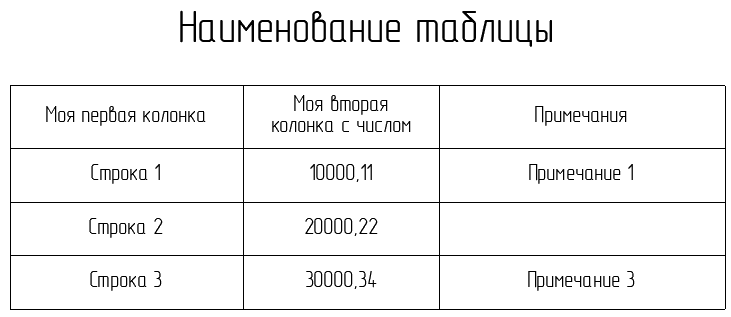 
set_columns_width_when_exportЗадать размер колонок при экспорте в табличный элемент диалога.Вызов:ts_table(iTable,"set_columns_width_when_export",40);Здесь 40 - ширина колонок в пискелях.
mapping_columns_to_exportЗадать новую последовательность колонок при экспорте.Вызов:отменить маппирование и при следующем экспорте:ts_table(iTable,"mapping_columns_to_export");задать маппирование:ts_table(iTable,"mapping_columns_to_export",int basecolnum1/string basecolname1, string altcolname1, bool/int/double/string default1,int basecolnum2/string basecolname2, string altcolname2, bool/int/double/string default2,...int basecolnumN/string basecolnameN, string altcolnameN, bool/int/double/string defaultN);Здесь:basecolnumN - номер базовой колонки, из которой брать данные. Если -1, то будет пустая колонка, заполненная значением defaultN;basecolnameN - здесь может быть указано имя базовой колонки;altcolnameN - альтернативное название колонки, если значение "", то берется название базовой колонки;defaultN - значение, которое будет выводиться в случае, если задана пустая колонка (-1). Если задать "", то заполнения не будет.Пример.ts_table(iTableMatRes, "mapping_columns_to_export",	-1, "Поз.", "",	"Наименование материала (Rus)", "Наименование и техническая характеристика", "",	-1, "Тип, марка, обозначение документа, опросного листа", "",	-1, "Поставщик", "",	"Ед.изм. материала", "Ед.измерения", "",	"Кол-во материала", "Кол.", "",	-1, "Масса 1 ед.,кг","",	-1, "Примечание", ""	);
get_base_colindex_by_mapped_columnПолучить номер базовой колонки таблицы по ранее заданной последовательности колонок для экспорта.Вызов:int irealycolnum = ts_table(int iTable, "get_base_colindex_by_mapped_column", string sMappingColName);
int irealycolnum = ts_table(int iTable, "get_base_colindex_by_mapped_column", int iMappingColIndex);Здесь:irealycolnum - номер базовой колонки, на которую указывает псевдоним или порядковый номер псевдонима.sMappingColName - псевдоним или индекс (от 0 до N) псевдонима колонки.Возвращает индекс базовой колонки (область определения от 0 до N) или -1.Пример.Получить номера базовых колонок для псевдонима "Ед.изм. материала" и псевдонима с индексом 3 ("Поставщик")ts_table(iTableMatRes, "mapping_columns_to_export",
	-1, "Поз.", "",
	"Наименование материала (Rus)", "Наименование и техническая характеристика", "",
	-1, "Тип, марка, обозначение документа, опросного листа", "",
	-1, "Поставщик", "",
	"Ед.изм. материала", "Ед.измерения", "",
	"Кол-во материала", "Кол.", "",
	-1, "Масса 1 ед.,кг","",
	-1, "Примечание", ""
	);

int irealycolnum;
irealycolnum = ts_table(iTableMatRes, "get_base_colindex_by_mapped_column", "Ед.изм. материала");
// результат - в irealycolnum теперь номер базовой колонки ("Ед.измерения") в таблице iTableMatRes.

irealycolnum = ts_table(iTableMatRes, "get_base_colindex_by_mapped_column", 3);
// результат - в irealycolnum теперь -1, т.к. в таблице iTableMatRes при маппировании базовая колонка не указана (-1).
get_count_of_mapped_columnsУзнать сколько колонок таблицы смаппировано для экспорта.Вызов:int mappedcolumnscount = ts_table(int iTable,"get_count_of_mapped_columns");Здесь:iTable - дескриптор таблицы,mappedcolumnscount = количество колонок, которые смаппированы для экспорта.
export_to_csvВыгрузить содержимое таблицы в текстовую переменную.ts_table(iTable, "export_to_csv", bool bWithHeadings, string column_separator, string digit_separator, int start_row, int numrows, string csv_result);Здесь:iTable - дескриптор таблицы,bWithHeadings - выводить заголовки таблицы или нет,column_separator - символ разделителя колонок - обычно ";",digit_separator - разделитель целой и дробной частей чисел - обычно ",",start_row - с какой строки выводить таблицу,num_rows - сколько строк выводить (если -1 - то выводить все);Пример//***********************************************// Импорт ts_table из текста в формате CSV // и экспорт в этот формат// LABPP 2021//***********************************************int main(){	int iTable;	object("create", "ts_table", iTable);	string csvstr;	csvstr = "\"Заголовок 1\";\"Заголовок 2\";\"Заголовок 3\"\n\\"Значение 11 две кавычки \"\" текст\";123.3;\"Значение 31\"\n\\"Значение 12\";321.21;\"Значение 32\"";	ts_table(iTable, "import_from_csv", csvstr, ";");	string str;	ts_table(iTable, "print_to_str", str);	coutvar << str;	string csv_result;	ts_table(iTable, "export_to_csv", true, ";", "," , 0, -1, csv_result);	coutvar << csv_result;	string FileNameAndPath = "c:\\LabPP\\test_07.csv";	int iret = 0;	int iFileDescr;	object("create", "ts_file", iFileDescr);	iret = ts_file(iFileDescr, "open", FileNameAndPath, "create", "we");	if (iret == 0)	{		ts_file(iFileDescr, "write", csv_result);		ts_file(iFileDescr, "close");	}	else	{		tsalert(-3, "Ошибка записи", "Проверьте, пожалуйста доступность файла для записи", FileNameAndPath);	}	object("delete", iFileDescr);	object("delete", iTable);}
import_from_csvЗагрузить таблицу из текстовой переменной в формате CSV.ts_table(iTable, "import_from_csv", string csv_source, string column_separator);Здесь:iTable - дескриптор таблицы,csv_source - переменная с текстом в формате csv,column_separator - разделитель колонок - обычно ";".
export_to_ac_object_parameterВыгрузить таблицу в параметр GDL типа массив.Размерность массива изменяется у конкретного экземпляра библиотечного элемента, в который происходит выгрузка.Вызов:int ires = ts_table(int iTable, "export_to_ac_object_parameter", string sParameterName);Здесь:iTable - дескриптор таблицы,sParameterName - имя GDL параметра (массив).Пример.У отобранных в список №1 GDL элементов имеется текстовый табличный параметр sMyParameters.Требуется у элемента с индексом 0 в списке №1 : 1. считать значение Мой параметр 12. если надо, то создать и записать новый параметр с именем "Мой новый текстовый параметр" и записать туда значение "значение 3"int iTable;
object("create", "ts_table", iTable);
int ires = ac_request("set_current_element_from_list", 1, 0);
ac_request_special("get_element_value", "GDL","sMyParameters", iTable); // считать содержимое и структуру GDL параметра в таблицу iTable

string str;
ts_table(iTable, "print_to_str", str);
coutvar << str;

//считаем значение Мой параметр 1 в svalue;
ires = ts_table(iTable,"search",0,"Мой параметр 1");
string svalue;
if(ires >=0) {
   ts_table(iTable, "select_row", ires);
   ts_table(iTable, "get_value_of", 0, svalue);
}

//добавим, если такого еще нет нужно, считаем значение Мой параметр 1 в svalue;
ires = ts_table(iTable,"search",0,"Мой новый текстовый параметр");
if(ires < 0) {
   ts_table(Table,"add_row", 0, "Мой новый текстовый параметр", 1, "значение 3", 2, "строка");
}
else
{
   ts_table(iTable, "select_row", ires);
   ts_table(iTable, "set_value_of", 1, "значение 3");
}// Записать таблицу назад в параметр текущего элемента. Размер таблицы-параметра GDL - изменить с учетом размера таблицы iTable.ires = ts_table(iTable, "export_to_ac_object_parameter", "sMyParameters");
set_column_user_valueЗадать пользовательское значение для определенной колонки таблицы.Например для того, чтобы различать колонки между собой для своих целей в программе.Вызов:int ires = ts_table(int iTable, "set_column_user_value", int icol, string/double/int/bool valuetoset);Здесь:iTable - дескриптор таблицы;icol - номер колонки таблицы;vsluetoset - значение, которое надо присвоить колонке.
get_column_user_valueСчитать пользовательское значение у определенной колонки таблицы.Вызов:int ires = ts_table(int iTable, "get_column_user_value", int icol, string/double/int/bool vartogetvalue);Здесь:iTable - дескриптор таблицы;icol - номер колонки таблицы;vartogetvalue - имя переменной, куда считать значение.
set_column_user_genesisЗадать пользовательское значение генезиса для определенной колонки таблицы.Например для того, чтобы различать колонки между собой для своих целей в программе.Вызов:int ires = ts_table(int iTable, "set_column_user_genesis", int icol, string sgenesis);Здесь:iTable - дескриптор таблицы;icol - номер колонки таблицы;sgenesis - значение генезиса текстом.
get_column_user_genesisСчитать пользовательское значение генезиса из определенной колонки таблицы.Например для того, чтобы различать колонки между собой для своих целей в программе.Значение должно быть раньше записано при помощи команды "get_column_user_genesis".Вызов:int ires = ts_table(int iTable, "get_column_user_genesis", int icol, string sgenesis);Здесь:iTable - дескриптор таблицы;icol - номер колонки таблицы;sgenesis - значение генезиса текстом.
delete_rowsУдалить заданное количество строк из таблицы начиная с заданной позиции.Вызов:ts_table(int iTable, "delete_rows", int index, int count);Здесь:iTable - дескриптор таблицы;index - индекс строки (в таблице строки нумеруются от 0 до n-1);count - количество удаляемых строк.Чтобы удалить все строки используйте "clear_rows".
set_value_of_toallrowsЗадать значение  в ячейка для всех строк таблицы начиная с заданной строки по заданную конечную строку.Вызов:ts_table(int iTable, "set_value_of_toallrows", index/string column_index_or_name, bool/int/double/string newvalue, int irowfrom, int irowto);Здесь:iTable - дескриптор таблицы;column_index_or_name - индекс или имя колонки;newvalue - значение, которое требуется установить ячейкам;irowfrom - индекс строки, с которой необходимо задать значение (от 0 до n-1);irowto - индекс последней строки для изменения (если -1 - то до конца таблицы).
Функции стандартной библиотеки
Преобразование
atoiПеревод строковой переменной в целое числоВызов:string ivalue = atoi(string svalue);
itoaПеревод целого числа в строку.string svalue = itoa(int ivalue);
atofПеревод строковой переменной в число с плавающей точкойdouble dresult = atof(string svalue);Здесь: svalue - число, записанное текстом, возвращаемое значение - число с плавающей точкой. 
ctosПеревод кода символа в строку. Функция полезна при динамическом формировании имени колонки в Excel и т.п.Формат обращения:string ssymbol = ctos(int isymbolcode);Здесь:icymbolcode - код символа.ssymbol - строковая переменная с символом, соответствующим коду.Пример:Сформировать текстовый адрес ячейки Excel во второй колонке во второй строке.int chcolumn = 'A'+1;
string ssymbol = ctos(chcolumn);
string address = ssymbol+itoa(2)+":"+ssymbol+itoa(2);
cout << address;В окно сообщений будет выведено "B2:B2"
grad_to_radianПеревести градусы в радианы.Вызов:double grad_to_radian(double grad);Здесь : grad - угол в градусах. Возвращаемое значение - число в радианах.Перевести градусы в радианы.
Пример. Конвертировать в радианы 180 градусов:double result = grad_to_radian(180);В результате переменная result будет содержать число Пи (3.14....).
radian_to_gradПеревести угол в радианах в градусы.Вызов:double radian_to_grad(double rad);Пример. Перевести угол 3.14 в градусы.double result = radian_to_grad(3.14);В результате переменная result будет содержать число 180.
sprintfСформировать строку по принципу printf.Вызов:string sprintf( string format, value);Пример. Вывести чило с двумя знаками после запятой.string sresult = sprintf("%.2f", 2.024);В результате переменная sresult будет содержать строку "2.02".Еще примеры.
ecvt_frenchПереводит число в строку с разделителем - запятой и пробелами, отделяющими тысячные разряды.Вызов:string svalue = ecvt_french(double dvalue);Пример.Перевести в строку число 111222333.11.double dvalue = 111222333.11;
string sresvalue = ecvt_french(svalue);
cout << sresvalue;Результат - в окне сообщений появится строка "111 222 333,11"
ecvtПереводит число в строку без пробелов, отделяющих тысячные разряды. Разделитель целой и дробной части - точка.Вызов:string svalue = ecvt(double dvalue);Пример.Перевести в строку число 111222333.11.
double dvalue = 111222333.11;
string sresvalue = ecvt(svalue);
cout << sresvalue;Результат - в окне сообщений появится строка "111222333.11"
Математические функции
absВернуть абсолютное значение.double dres = abs(double dvalue);В dres - число dvalue всегда положительное.
maxВернуть максимальное из чиселВызов:double dres = max(double dvalue1, double dvalue2);В dres - максимальное из dvalue1 и dvalue2
minВернуть минимальное из чиселФормат команды:double dres = min(double dvalue1, double dvalue2);В dres - минимальное из чисел dvalue1 и dvalue2.
randГенератор случайных чиселВызов:double dres = rand();Возвращает случайное число от 0 до 1;
lnНатуральный логарифм.
logЛогарифм.
sqrtКорень квадратный.
sqrКорень заданной степени.
powВозведение в степень.
percentВычисление процентов числа.
tsroundПравильное математическое округление.Вызов:double tsround(double dvalue, int numpos);Здесь:dvalue - значение, которое нужно округлить.numpos - количество знаков после запятой.
tsround_bestОкругление в большую сторону. Один из вариантов алгоритма округления.Округляет каждый знак после запятой начиная с самого младшего разряда. Так, что если он больше 5, то в больший разряд переходит 1.Вызов:double tsround_best(dvalue, int numpos);Здесь:dvalue - значение, которое нужно округлить.numpos - количество знаков после запятой.
floorФункция округляет аргумент до наибольшего целого числа, которое меньше или равно аргументу.Вызов:double dresult = floor(double dvalue);
ceilФункция ceil выполняет округление и возвращает ближайшее целое значение к dvalue, но это значение будет не  меньше самого dvalue.Вызов:double dresult = ceil(double dvalue);
math_constПолучить значение математической константы (Пи и т.п.)Вызов:double math_const(string sConstName);Здесь:sConstName - имя константы.
inrangeПроверить находится ли значение в рамках заданного диапазона.Вызов:bool inrange(double value, string left_parenthesis, double left_margin, double right_margin, string right_parenthesis);Здесь:value - тестируемо значение;left_parenthesis = левая скобка ("]","(" или "[" - "от минус бесконечности", от "left_margin не включительно", от "left_margin включая left_margin");left_margin - левая граница диапазона;right_parenthesis = правая скобка ("[",")" или "]" - "до плюс бесконечности", до "right_margin не включительно", до "right_margin включая right_margin");right_margin - правая граница диапазона;
Тригонометрические функции
cosКосинус угла. Угол задается в радианах.Вызов:double dresult = cos(double cornerinrad);
sinСинус угла. Угол задается в радианах.Вызов: double dresult = sin(double cornerinrad); 
arcsinАргсинус.
arccosАрккосинус.
tgТангенс
arctgАрктангенс.
ctgКотангенс.
arcctgАрккотангенс.
Функции геометрического преобразованияОбращение к функции ac_request() с директивой geometry_calc_2d предоставляет широкий набор операций для модификации координат и определения взаиморасположения различных элементов.
is_curelem_inside_element_polygonОпределить лежит ли текущий элемент внутри полигона элемента, имеющего площадь опоры (штриховка, плита, 3d-сетка и т.п.). Возможно предварительное увеличение или уменьшение контура или отверстий полигона второй фигуры.Вызов:bool res = ac_request("geometry_calc_2d"," is_curelem_inside_element_polygon",double x1,double y1, int iElemDescr, bool mainContOnly, double grow_contour, double grow_holes, int mode);
is_point_on_element_polygonОпределить лежит ли точка внутри полигона элемента, имеющего площадь опоры (штриховка, плита, 3d-сетка и т.п.)Обращениеbool res = ac_request("geometry_calc_2d","is_point_on_element_polygon",double x1,double y1, int iElemDedcr, bool mainContOnly, double grow_contour, double, grow_holes);Здесь:x1 и y1 - координаты исследуемой точки, iElemDescr - дескриптор объекта, чей полигон проверяется на содержание точки.mainContOnly – если да, то учитывать только внешний контур второго полигона,grow_contour и grow_holes – на сколько расширить или сузить контур и отверстия второго полигона.Пример.Считать  элементы 3d-сеток с ID="Рельеф" в список элементов, взять первый, создать на его базе объект ac_eleemnt_guid, из него получить объект ac_element. Получить рельеф в таблицу координат. И проверить лежит ли точка внутри полигона.// считать таблицу координат элемент рельефа 3d mesh с ID="Рельеф"
int iMeshCoordTable; // дескриптор таблицы координат полигона
// считать элементы типа 3d-сетка с ID="Рельеф" в список № 2
ac_request("load_elements_list",2,"MeshType","ID","Рельеф","MainFilter",2);
// определить сколько элементов содержит список № 2
ac_request("get_loaded_elements_list_count",2);
int iicount = ac_getnumvalue();
if(iicount == 0)
{
   cout << "В проекте отсутствует 3d сетка с ID=Рельеф.\nПрограмма остановлена";
   return -1;
}
// создать объект динамической таблицы для координат полигона
object("create","ts_table",MeshCoordTable);
// установить фокус на первом элементе (индекс 0) списка № 2
ac_request("set_current_element_from_list",2, 0);
// создать объект для guid элемента
int iMeshGuidDescr; // дескриптор объекта guid
object("create","ac_element_guid",iMeshGuidDescr);
// записать из текущего элемента в списке № 2 guid в объект iMeshGuidDescr 
ac_request("store_cur_element_to_descr", iMeshGuidDescr);
int iMeshElemDedcr; // дескриптор объекта элемента
// создать объект для работы с элементом
object("create","ac_element",iMeshElemDedcr); 
// загрузить объект элемент из guid
ac_request("load_element_from_guid",iMeshElemDedcr,iMeshGuidDescr);
// считать таблицу координат полигона 
ac_request("get_element_value","SimpleCoordTable",iMeshCoordTable);
// проверить сколько точек содержит полученная таблица координат полигона
int irowcount;
ts_table(iMeshCoordTable, "get_rows_count", irowcount);
cout << "Количество точек в контуре рельефа=" << irowcount << "\n";
object("delete",MeshCoordTable);
double x1=1.1, y1=2.2; // координаты исследуемой точки
// проверить лежит ли точка с координатами x1, y1 
int res = ac_request("geometry_calc_2d","is_point_on_element_polygon",x1,y1, iMeshElemDedcr);
if(res == 1) 
{
   cout << "Точка находится внутри контура полигона элемента";
}
rotate_point_and_moveТочку повернуть относительно заданного центра на заданный угол, перенести центр поворота на заданное расстояние и разместить точку на расстоянии с учетом масштабирования.Вызов:ac_request("geometry_calc_2d","rotate_point_and_move",double centerXfrom, double centerYfrom,double pXfrom,double pYfrom, double alpha_rad, double centerXto, double centerYto,double scale,double &pXres, double& pYres);centerXfrom, centerYfrom - исходные координаты центра поворота,pXfrom, pYfrom - исходные координаты точки,alpha_rad - угол поворота точки вокруг центра,centerXto, centerYto - новые координаты центра поворота,scale - масштаб в диапазоне ]0,1],Результат - pXres, PYres - новые координаты точки.
get_cross_point_of_2linesНайти точку пересечения двух прямых, заданных точками.Обращение ac_request("geometry_calc_2d","get_cross_point_of_2lines",double l1sX, double l1sY,double l1eX,double l1eY, double l2sX, double l2sY, double l2eX,double l2eY,double& pXres, double& pYres);Здесь:l1sX,l1sY,l1eX, l1eY - координаты начальной и конечной точек первой прямой,l2sX,l2sY,l2eX, l2eY - координаты начальной и конечной точек второй прямой.
Координаты точки пересечения прямых выводятся в pXres и pYres.
get_rot_and_move_pointПереместить точку в заданном направлении на заданное расстояние.Обращениеac_request("geometry_calc_2d","get_rot_and_move_point",double P1X, double P1Y, double dL, double dAngleRad, double & pXres, double& pYres);Здесь:P1X, P1Y - исходные координаты точки, dL - расстояние, на которое нужно переместить точку, dAngleRad - угол против часовой стрелки от положительного направления оси X.pXres, pYres - координаты перемещенной точки. 
get_length_2pointВычислить расстояние между двумя точками.Вызов:ac_request("geometry_calc_2d","get_length_2point",double l1sX, double l1sY,double l1eX,double l1eY, double &resLength);Здесь:l1sX, l1sY, l1eX, lieY - координаты точек.Расстояние между точками возвращается в resLength.
is_point_on_lineОпределить находится ли точка на линии, заданной двумя точками.Вызов:bool bres = ac_request("geometry_calc_2d","is_point_on_line",double P1X, double P1Y, double P2X, double P2Y, double PointX, double PointY);P1X,P1Y,P2X,P2Y - начальная и конечная точки линии.PointX, PointY - координаты исследуемой точки.Результат bres - 1 или 0 в зависимости от того, лежит или нет точка на линии.
get_line_angleac_request("geometry_calc_2d","get_line_angle",double l1sX, double l1sY,double l1eX,double l1eY, double &resAngleInRad);Здесь:l1sX,l1sY,l1eX, l1eY - координаты начальной и конечной точек отрезка.Угол наклона в радианах возвращается в resAngleInRad.
Специальные функции
codemeter - измерение времени выполнения фрагмента кодаФормат обращения:double dvalue = codemeter(int what);Здесь what - 0 или 1.Если задан 0, то таймер обнуляется.Если задана 1 - то функция возвращает время в секундах с момента обнуления счетчика.Если задана 2 - то функция возвращает время в милисекундах.Пример. Определить время выполнения цикла в 10000 проходов.codemeter(0);
int i;
for(i=0;i<10000;i++)
{
   cout << i << "\n";
}
cout<< "Цикл в 10 000 оборотов выполнен за " << codemeter(1) << " секунд";
ac_save_messages_to_file - сохранить текст из окна сообщений в файлФормат обращения:ac_save_messages_to_file(string filepath);Записывает содержимое окна сообщений в файл filepathПример.Записать содержимое окна сообщений в файл c:\my_file.txt:ac_save_messages_to_file("c:\\my_file.txt");Обратите внимание на двойной обратный слэш.В строках C++ одинарный обратный слэш используется в служебных целях. Так что в строках нужно писать двойной слэш, а программа при выполнении автоматически один уберет.
Связь с квартирографией
solaris_testЧтобы использовать функционал квартирографии ARCHICAD необходимо чтобы модуль квартирографии был установлен и доступен для обращения.Тест выполняется командой ac_request с директивой solaris_test.Форма обращенияint ires = ac_request("solaris test");При успешном тестировании возвращается 0.int res;
res = ac_request("solaris_test");
if(res != 0) {
   cout << "Нет связи с LabPP_Solaris\n";
   return -1;
}
get_flat_roomsПолучить список помещений квартиры - ac_request("get_flat_rooms"...)Заполняет заданный внутренний список элементами зон, закрепленных за указанным маркером квартиры.Обращениеint ires = ac_request("get_flat_rooms",int iFlatGuidObjDescr, int iListNum);Здесь:iFlatGuidObjDescr - дескриптор объекта типа guid маркера квартиры/офиса.iListNum - номер внутреннего списка элементов, в который записать зоны этой квартиры/офиса.На выходе - 0 - отсутствие ошибки.
runtimecontrol
worklineУправление дорожкой процентов выполнения программы в главном окне.Формат обращения:runtimecontrol("workline", string sdirective, int ivalue);или назначить текущее значение дорожки процентов и одновременно написать это значение в окно сообщений через каждые igap итерацийruntimecontrol("workline", "setpos_and_print_through_gap", int ivalue, int igap);Здесь:directive - директива, задающая что сделать"setmin"/"setmax" /"setpos" - установить минимальное, максимальное или текущее значение дорожки процентов,если задана директива "setpos_and_print_through_gap" - то одновременно с назначением позицииivalue - число, в зависимости от директивы.igap - промежуток, через который выводить счетчик в окно сообщений (например выводить через каждые 100 или 1000).В окне LabPP_Automat это выглядит так: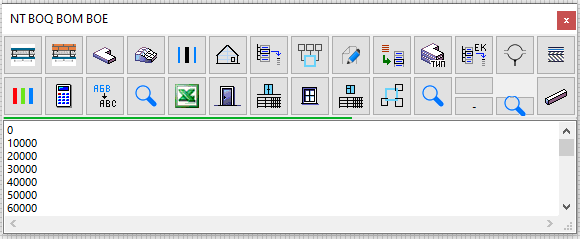 В окнах LabPP_Solaris и других программах эта дорожка процентов располагается тоже на главной панели программы.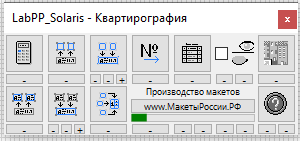 Пример 1.Выполнить в цикле показ дорожки процентов и вывести в окно сообщений значения индекса цикла.int main()
{
   int imax = 1000901;
   runtimecontrol("workline", "setmax",imax);
   int i;
   for (i = 0; i < imax; i++)
   {
      cout << i << "\n";
      runtimecontrol("workline", "setpos", i);
   }
   runtimecontrol("workline", "setpos", 0);
}Результат: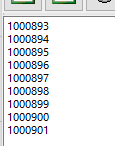 Пример 2.Выполнить в цикле показ дорожки процентов и вывести в окно сообщений значения индекса цикла каждые 100 000 итераций и последнее значение 1000901.int main()
{
   int imax = 1000901;
   runtimecontrol("workline", "setmax",imax);
   int i;
   for (i = 0; i < imax; i++)
   {
      cout << i << "\n";
      runtimecontrol("workline", "setpos_and_print_through_gap", i+1, 100000);
   }
   runtimecontrol("workline", "setpos", 0);
}Результат: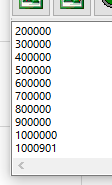 
Команды для управления в приложении LabPP_Calc
interface
calc_fieldСчитать или записать содержимое оперативных полей и полей-примечаний калькулятора для ARCHICAD. В приложении имеется 4 поля и под ними для удобства пользователя - поля комментарии.Вызов:ac_request("interface", "calc_field", string what, string fieldname, int dochangedot, string svalue,string scomment);Здесь:what - выражение "set" или "get" - записать или получить,fieldname - имя поля "a"/"b"/"c"/"main" - к какому из полей будет применена команда.dochangedot - заменять запятую на точку при считывании оперативного поля и наоборот при записи или не заменять (1/0).svalue - текстовое значение оперативного поля,scomment - текстовое значение для поля-комментария к оперативному полю.При выполнении команды "set" выполняется сохранение информации для выполнения отката или повторения операций.Пример.Записать в операционное поле "a" значение 111.11 автоматически заменяя точку на запятую. В комментарии к этому полю записать, что это площадь квартиры.ac_request("interface","calc_field","set","a",1,"111.11","s квартиры");
get_activeПолучить имя поля калькулятора, у которого нажата кнопка "A","B","C" или "D".Возвращает значение через ac_getstrvalue() - "a","b","c" или "main".Пример:ac_request("interface", "calc_field", "get_active");string sletter = ac_getstrvalue();
Внешние переменныеПосле выполнения программы все ее переменные уничтожаются из памяти.Исключение составляют внешние переменные.Их можно создавать по ходу выполнения одной программы и считывать в другой без ограничений. Это делается вызовом функций var_extern_get и var_extern_set. Внешние переменные имеют идентификатор и значение.
var_extern_setЗадать внешнюю переменную и присвоить ей значение. Значение присваивается в текстовом виде.Вызов:var_extern_get(string varname, string varvalue);илиvar_extern_get(string varname, double varvalue);Здесь:varname - имя переменной, varvalue значение переменной текст или число.
var_extern_getПолучение значения внешней переменной из памяти по ее идентификаторуВызов:var_extern_set(string varname, string varnameforvalue);илиvar_extern_set(string varname, double varnameforvalue);Здесь:varname - имя переменной, varnameforvalue - имя переменной в которую запишется значение внешней переменной.
var_extern_deleteУдалить из памяти внешнюю переменную.Вызов:var_extern_delete( string sVarName);Здесь: sVarName - имя переменной, которую необходимо удалить из памяти.Пример.Сделать так, чтобы при закрытии окна немодального диалога удалялся из памяти объект таблицы и удалялась переменная. int main()
{
#pragma region Создание диалога
   object("create","ts_dialog",iDialogDescr);
   ts_dialog(iDialogDescr, "init_dialog","palette",0,0,450,400);
   ts_dialog(iDialogDescr, "set_as_main_panel");
   ts_dialog(iDialogDescr, "eventreaction", "Event_PanelCloseRequested"); // задание реакции на событие
   ts_dialog(iDialogDescr, "SetTitle","Выгрузка BOQ и BOM");   ...#pragma endregion  

   ts_dialog(iDialogDescr, "invoke", bres);
 }

// Обработчик событий
int Event_PanelCloseRequested(int iDescr, string sDescr)
{
    int toret = 0;

    int iTableReestrEdinichnyhRascenok; // реестр единичных расценок
    int ires = 0;
    ires = var_extern_get("iTableReestrEdinichnyhRascenok", iTableReestrEdinichnyhRascenok, 0);
    if (ires >= 0)
    {
        object("delete", iTableReestrEdinichnyhRascenok);
        var_extern_delete("iTableReestrEdinichnyhRascenok");
    }
    return toret;
}

// Создать таблицу, если она еще не создана
int CreateTableIfNeeded()
{
   int ires = 0;
   ires = var_extern_get("iTableReestrEdinichnyhRascenok", iTableReestrEdinichnyhRascenok, 0);
   if (ires != 0)
   {
      // 
      object("create", "ts_table", iTableReestrEdinichnyhRascenok);
      object("KeepInMemory", iTableReestrEdinichnyhRascenok);
      ...
   }
   else
   {
      ts_table(iTableReestrEdinichnyhRascenok, "reset_cpp_to_current");
   }
   return 0;
}
Объект ts_idispatcherДля использования механизма взаимодействия с другими программами через механизм OLE (Windows) удобно пользоваться объектом ts_idispatcher и одноименной функцией.Это позволяет создавать собственные функции и манипулировать различными программами Windows. Например, если не хватает имеющихся функций в LABPP_Automat для  работы с Excel можно создавать свои собственные процедуры.Пример 1.Подключиться к текущей активной таблице Excel чтобы считать значение из текущей ячейки.Полученное значение вывести в окно сообщений программы.//------------------------------------------------------// Example// Read number current cell in Excell table// LABPP 2022//------------------------------------------------------int main(){    int iIDispatchExcel;    object("create","ts_idispatch",iIDispatchExcel);    ts_idispatch(iIDispatchExcel,"attach","Excel.Application");  // create dispatcher object     int iVariantRange;    object("create","ts_variant",iVariantRange);   // create variant object to obtain dispatcher object of the current active cell    int ires = ts_idispatch(iIDispatchExcel, "AutoWrap", iVariantRange, "DISPATCH_PROPERTYGET", "ActiveCell", 0);    if(ires != 0) {	   return -1;    }    int iIDispatchActiveCell;    object("create","ts_idispatch",iIDispatchActiveCell);    ts_variant(iVariantRange,"get_pdispVal", iIDispatchActiveCell);    int iVariantParm;    object("create","ts_variant",iVariantParm);//    ts_variant(iVariantParm,"set_dblVal",111.10);//    ts_variant(iVariantParm,"set_bstrVal","Stop War");    ires = ts_idispatch(iIDispatchActiveCell,"AutoWrap", iVariantParm,"DISPATCH_PROPERTYGET", "FormulaR1C1", 0);//    ires = ts_idispatch(iIDispatchActiveCell,"AutoWrap", iVariantParm,"DISPATCH_PROPERTYGET", "Value", 0);    if (ires == 0)    {        string s;        ts_variant(iVariantParm, "get_value_simple",s);        coutvar << s;        int i;        ts_variant(iVariantParm, "get_value_simple",i);        coutvar << i;        double d;        ts_variant(iVariantParm, "get_value_simple",d);        coutvar << d;    }    object("delete",iVariantParm);    object("delete",iVariantRange);    object("delete",iIDispatchActiveCell);    ts_idispatch(iIDispatchExcel,"detach");    object("delete",iIDispatchExcel);}Пример 2.Подключиться к текущей активной таблице Excel чтобы записать значение в текущую ячейку.//------------------------------------------------------// Example// Write number 111.10 to current cell in Excell table// LABPP 2022//------------------------------------------------------int main(){    int iIDispatchExcel;    object("create","ts_idispatch",iIDispatchExcel);    ts_idispatch(iIDispatchExcel,"attach","Excel.Application");  // create dispatcher object     int iVariantRange;    object("create","ts_variant",iVariantRange);   // create variant object to obtain dispatcher object of the current active cell    int ires = ts_idispatch(iIDispatchExcel, "AutoWrap", iVariantRange, "DISPATCH_PROPERTYGET", "ActiveCell", 0);    if(ires != 0) {	   return -1;    }    int iIDispatchActiveCell;    object("create","ts_idispatch",iIDispatchActiveCell);    ts_variant(iVariantRange,"get_pdispVal", iIDispatchActiveCell);    int iVariantParm;    object("create","ts_variant",iVariantParm);//    ts_variant(iVariantParm,"set_dblVal",111.10);    ts_variant(iVariantParm,"set_value_simple","Stop War");    int iVariantNull;    object("create","ts_variant",iVariantNull);    ires = ts_idispatch(iIDispatchActiveCell,"AutoWrap", iVariantNull,"DISPATCH_PROPERTYPUT", "FormulaR1C1", 1, iVariantParm);    object("delete",iVariantParm);    object("delete",iVariantRange);    object("delete",iIDispatchActiveCell);    object("delete",iVariantNull);    ts_idispatch(iIDispatchExcel,"detach");    object("delete",iIDispatchExcel);}
CreateInstanceПодключение к сторонней программе Windows через механизм OLE функцией CreateInstance.Вызов:int iret = ts_idispatch(int iIDispatchApp,"CreateInstance",string appclassname, string runcontext);Здесь:iIDispatchApp - дескриптор объекта ts_idispatch куда будет помещен создаваемый объект программы;appclassname - имя класса объекта программы ("Excel.Application" - для Excel);runcontext - контекст размещения объекта.
attachПодключение к сторонней программе Windows через механизм OLE функцией GetActiveObject.В этом случае мы можем подключиться к уже открытой программе (например к текущей таблице Excel).Вызов:int iret = ts_idispatch(int iIDispatchApp,"attach",string appclassname);Здесь:iIDispatchApp - дескриптор объекта ts_idispatch куда будет помещен создаваемый объект программы;appclassname - имя класса объекта программы ("Excel.Application" - для Excel);
detachОтключить объект от программы.Вызов:ts_idispatch(int iIDispatch,"detach");Здесь:iIDispatch - дескриптор объекта диспетчера программы, который нужно отключить.
AutoWrapВыполнить действия с элементом программы Windows через его диспетчер.Вызов:int ires = ts_idispatch(iIDispatch,"AutoWrap", int iVariantRes, string commandtypecall, string commandname, 0);
или 
int ires = ts_idispatch(iIDispatch,"AutoWrap", int iVariantRes, string commandtypecall, string commandname, int par_count, int iVariantArg1, ...);Здесь:ires - 0 если нет ошибки,iIDispatch - объект типа ts_idispatch,iVariantRes - объект типа ts_variant в который записывается результат выполнения обращения.commandtypecall - форма обращенияcommandname - имя команды или переменной программы ( например "ActiveCell" в Excel и т.п.).
Управление выполнением и поведением программы
Прерывание выполнения длительных процессов ac_process_windowДля информирования пользователя о ходе выполняемой длительной операции и возможности ее прервать - используется специальное окно.На следующем примере показано как вызвать такое окно, чтобы показать сколько обработано элементов полов (25), сколько осталось обработать (76), и скольким элементам плинтусов назначена тип пола (24).Так выглядит окно процесса с информацией по его состоянию.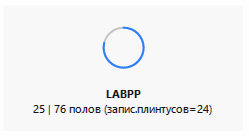 При наведении курсора мыши окно сообщает что если на него кликнуть - процесс будет остановлен.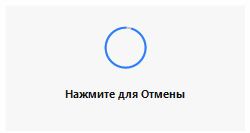 bool bStop = false;
ac_process_window("Init", "LABPP"); // иницииновать окно процесса
string sPhase = "полов (запис.плинтусов=";
int iAssigned = 0;

for (i = 0; i < icount; i++)
{
   bStop = ac_process_window("SetPhase", sPhase+itoa(iAssigned)+")", icount-i);
   if (bStop == true)
   {
	cout << "\nПроцесс остановлен пользователем\n";
	ac_process_window("Close");
	return -1;
   }
   ac_request("set_current_element_from_list", 1, i);
   ac_request("elem_user_property", "set", "Тип отделки пола", "");
}
ac_process_window("Close");
InitИнициировать окно процесса.Вызов:ac_process_window("Init", string sTitle);Здесь:sTitle - название процесса.
SetPhaseПоддержать показ окна процесса, обновить в нем информацию и получить обратную связь от пользователя, если процесс был им остановлен нажатием мыши на окно.Каждый вызов этой функции увеличивает внутренний счетчик. Вызов:bool bStop = ac_process_window("SetPhase", string sPhase, int iCounter2);Здесь:sPhase - текст, который будет располагаться в окне под названием процесса.iCounter2 - дополнительный параметр, который будет отображаться между внутренним счетчиком и sPhase.Если iCounter2 = -1, то он не отображается.Возвращает true если пользователь кликал мышкой на окне процесса с целью его остановить.
IsCanceledПроверить не поступал ли запрос от пользователя остановить процесс.Если нажималась кнопка мыши на окне процесса, то вернется true.Вызов:bool bStop = ac_process_window("IsCanceled");
CloseЗакрыть окно процесса.Вызов:ac_process_window("Close");
throw_processПринудительная остановка процесса с сообщением и возможностью вызова панели BIM Master для анализа ситуации.Вызов:void throw_process(string smessage);Здесь:smessage - текст сообщения, которое получит пользователь в момент выполнения программы.Пример.Остановить программу если переменная i меньше или равно 0.int main(){   int i=0;   if (i <= 0)   {      throw_process("Значение i должно быть больше 0");   }   return 0;}В ходе выполнения программы пользователь получит такое сообщение: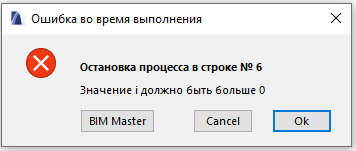 Он сможет проанализировать, при необходимости, ситуацию при помощи панели BIM Master.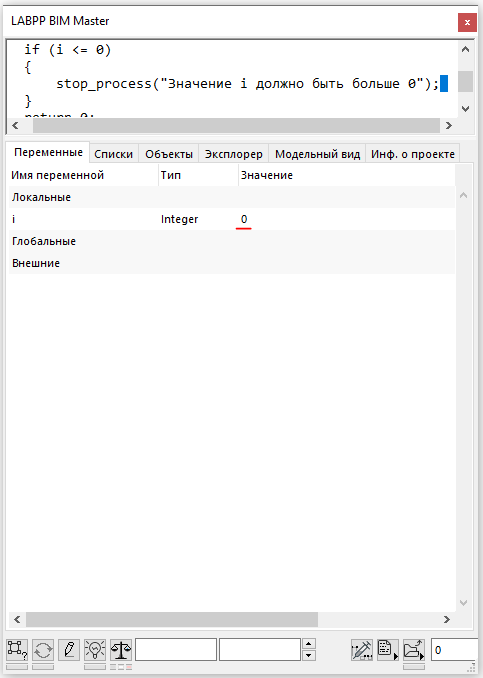 
Поведение программы при ошибках считывания/записи переменных элементовФункции чтения/записи данных в переменные элементов проекта возвращается код ошибки.Если 0 - ошибки нет. Если < 0 , то в ходе выполнения операции возникла ошибка.В случае, если ошибки считывания/записи являются критическими, т.е. если нельзя допустить чтобы у каких-то элементов выборки отсутствовали переменные или записались с ошибкой - можно сократить код используя соответствующие конструкции.SETCFG("stop_on_err_elem_value_get", bool bStopOnError);SETCFG("stop_on_err_elem_value_set", bool bStopOnError);Данные конструкции влияют на текущий сеанс интерпретатора (запуск программы);Если случится ситуация, когда переменная элемента (например пользовательское свойство или GDL параметр) будет отсутствовать или записано с ошибкой, то пользователь увидит информацию об ошибке в окне и программа предложит вызвать BIM Master для выяснений обстоятельств и устранения проблемы на месте.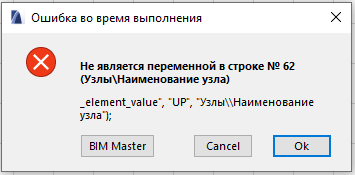 
Остановка процесса помещением файла в каталогеДля остановки длительного сильно нагруженного процесса можно использовать простую технику контроля наличия файла с определенным именем в определенном месте диска.Ниже приведен пример программы, которая в цикле выполняет 100 тыс. операций.Имеется подпрограмма, которая мониторит наличие файла c:\labpp\stop.txt.Если такой файл появился - программа его удаляет и запрашивает пользователя следует ли ей остановить процесс выполнения.Файл может создаваться .bat файлом с размещением его, например, на рабочем столе.В отличии от окна управления процессом, такой способ наиболее четко гарантирует остановку программы из любого положения.int main(){   int i = 0, j=0;   int ires;   for (i = 0; i < 100000; i++, j++)   {      if (j >= 10000)      {         j = 0;         сoutvar << i;      }      if (check_user_break()) {         break;      }   }}bool check_user_break(){   string stopfilename = "c:\\labpp\\stop.txt";   bool bexist = false;   shell_func("file", "is_exist", stopfilename, bexist);   if (bexist)   {      shell_func("file", "delete", stopfilename);      if (tsalert(-3, "Запрос", "Остановить выполнение?", "", "Да", "Нет") == 1)      {         return true;      }   }   return false;}
Объект ts_variantОбъекты ts_variant предназначены для хранения данных любого типа в среде Windows.Этот объект может содержать логическое, целое или вещественное число, строку и даже объект Windows IDispatch для общения и управления другими программами. 
get_pdispValПолучить из объекта ts_variant объект ts_idispatch для управления программами или элементами программ через OLE Windows.Вызов:int iret = ts_variant(int iVariantRange,"get_pdispVal", int iIDispatchActiveCell);Здесь:iVariantRange - дескриптор объекта типа ts_variant, который содержит объект управления IDispatch.iIDispatchActiveCell - дескриптор объекта типа ts_idispatch, в который надо записать этот элемент управления IDispatch.Пример.Получить внутренний элемент управления текущей ячейкой таблицы Excel.int iIDispatchExcel;object("create","ts_idispatch",iIDispatchExcel);ts_idispatch(iIDispatchExcel,"attach","Excel.Application");  // create dispatcher object int iVariantRange;object("create","ts_variant",iVariantRange);   // create variant object to obtain dispatcher object of the current active cellint ires = ts_idispatch(iIDispatchExcel, "AutoWrap", iVariantRange, "DISPATCH_PROPERTYGET", "ActiveCell", 0);
get_value_simpleПолучить простое значение из объекта ts_variant в переменную.Вызов:ts_variant(int iVariant, "get_value_simple", bool/int/double/string value_ret);Здесь:iVariant - дескриптор объекта типа ts_variant;valut_ret - имя переменной, в которую надо переписать значение из объекта iVariant.Пример.Считать текстовое значение из объекта, заданного дескриптором iVariantParm и вывести в окно сообщений.string s;
ts_variant(iVariantParm, "get_value_simple",s);
coutvar << s;
set_value_simpleЗадать простое значение в объект ts_variant.Вызов:ts_variant(int iVariant, "set_value_simple", bool/int/double/string value);Здесь:iVariant - дескриптор объекта типа ts_variant;value - значение, которое надо переписать в объект iVariant.
run_cpp - запуск другой программыФункция run_cpp позволяет выполнять другие программы прямо из текста текущей программы.Возможен запуск из файла или прямо из текстовой строки, которую можно формировать во время выполнения текущей программы.
run_from_fileВыполнение программы из заданного файла.Форма обращенияdouble dret = run_cpp("run_from_file",string sFileNameAndPath,int arg1,double arg2,string arg3);Здесь:sFileNameAndPath - имя и полный путь к программному файлу, который нужно выполнить.arg1, arg2 и arg3 - аргументы, с которыми будет выполнена программа (в ней можно их считать функцией get_args)Результат возвращенный в dret соответствует числу, которое указано в команде return в программном файле, который здесь запускается.Пример.Выполнить программу из файла "c:\my_program.cpp" и передать в нее целое число 100.int myintvar = 100;double dret = run_cpp("run_from_file","c:\my_program.cpp",myintvar,0,"");
run_from_variableВыполнение программы из строковой переменной.Это удобно в случае, если требуется сформировать алгоритм действий программы по ходу выполнения.Форма обращения:double iret = run_cpp("run_from_variable",strint programtext,int arg1,double arg2,string arg3);Здесь:programtext - текст программы для выполнения.arg1, arg2 и arg3 - аргументы, с которыми будет выполнена программа (в ней можно их считать функцией get_args)Пример.Сформировать текст программы и выполнить ее с параметрами 100, 111.1 и "аргумент текстовый". В окне сообщений показать результат выполнения программы.string programtext = "int main(){ cout << \"Моя программа \"<<\"\n\";  int iarg1; double darg2; string sarg3; run_cpp(\"get_args\",iarg1, darg2, sarg3);";programtext += "cout << iarg1 << \" ,\" << darg2 << \" ,\" << sarg3; return -1;}";int iret = run_cpp("run_from_variable", programtext, 100, 111.1, "аргумент текстовый");cout << "iret = " << iret << "\n";Мы сгенерировали программу так, что по завершению она выполняет функцию return -1.Значит iret будет содержать -1.
Получение аргументов внутри программыЕсли программный файл запущен на выполнение с аргументами, то их можно получить функцией run_cpp с директивой get_args.Обращениеrun_cpp("get_args",int iarg1, double darg2, string sarg3);Здесь:iarg1, darg2, sarg3 - это переменные типа целое, вещественное и строка, куда будут записаны значения аргументов, которые были заданы при запуске программы.
Обработка ошибокВо время выполнения скриптов при обнаружении ошибки выдается сообщение в диалоговом окне и работа программы останавливается. В сообщении указывается место и суть ошибки. Поэтому ее легко понять, найти и устранить.
Коды ошибокВ обычном случае при возникновении какой-либо ошибки при выполнении функции возвращается значение меньше 0, а если ошибки нет - то 0. Таблица кодов ошибок
Функции интерфейса LabPP_AutomatПри загрузке LabPP_Automat создает список имеющихся в его рабочем каталоге конфигураций и показывает пользователю на выбор в своем стартовом окне. Названием конфигурации является название ее каталога. В каждом каталоге конфигурации есть каталог tsimages  ( для хранения картинок) и tsprg (там хранятся программные файлы).Когда пользователь сделал выбор, то LabPP_Automat загружает выбранную конфигурацию и выполняет программу config.cpp из нее.В этот момент командами формирования интерфейса LabPP_Automat можно создавать элементы интерфейса (кнопки и т.п.).
create_iconbuttonСоздать кнопку с картинкой.Вызов:ac_request("create_iconbutton",string sPictureName,int sx,int sy, int ex, int ey, string sToolTip, string sPrgCppFileName);Здесь:sPictureName - имя файла с картинкой для кнопки (из каталога tsimages).sx,sy,ex,ey - координаты кнопки на рабочей панели LabPP_Automat,sToolTip - текстовая подсказка для показа в момент, когда пользователь наводит мышь на кнопку,sPrgCppFileName - имя файла программы (из каталога tsprg), которая будет запускаться по этой кнопке.
create_buttonСоздать кнопку с текстовой надписью.Вызов:ac_request("create_button",string sButtonText, int sx, int sy, int ex, int ey, string sToolTip, string sPrgCppFileName);Здесь:sButtonText - текст в кнопке.sx,sy,ex,ey - координаты кнопки на рабочей панели LabPP_Automat,sToolTip - текстовая подсказка для показа в момент, когда пользователь наводит мышь на кнопку,sPrgCppFileName - имя файла программы (из каталога tsprg), которая будет запускаться по этой кнопке.
set_palette_size_and_message_placeУстановить размеры диалога для рабочей панели LabPP_Automat и размеры окна сообщений  в ней.ac_request("set_palette_size_and_message_place", int x, int y, int ex, int ey, int xx, int yy, int exx, int eyy);Здесь:x, y, ex, ey - координаты рабочей панели на экране,xx, yy, exx, eyy - координаты окна сообщений в рабочей панели.
Диалоги на основе оконИмеется возможность создания полноценных оконных диалогов. Диалоги могут быть модальные (когда работать с проектом можно только закрыв диалог) или немодальные (при открытом окне диалога можно переключиться и делать что угодно с проектом).
Класс ts_dialogДля работы с диалогами имеется внутренний класс ts_dialog. Чтобы создать диалог мы создаем объект сласса ts_dialog инструкцией object с директивой "create".object("create", "ts_dialog", iDialogDescr);Удаление диалога из памяти производится командойobject("delete", iDialogDescr);Немодальные диалоги удалять ненужно, т.к. они работают после завершения функции main() на экране. Они удаляются автоматически с закрытием главного окна. Если вы создаете и запускаете несколько немодальных диалогов одновременно, то один из них надо сделать главным командой "set_as_main_panel".
init_dialogПодготовить объект диалога к работе.Вызов:int ts_dialog(int iDialogDescr,"init_dialog", string modaltype, int x, int y, int width, int height);Здесь:smodaltype - модальный или немодальный диалог. Возможны значения "modaldialog" - модальный, "palette" - немодальный;x, y, width, height - координаты левого верхнего угла, ширина и высота окна диалога.
set_as_main_panelЗадает диалог как главную панель. Если при выполнении программы создаются несколько немодальных диалогов, то все они остаются на экране до того, как будут закрыты пользователем.И если пользователь закрывает диалог, отмеченный как главная панель - то все остальные окна закроются вместе с ним.Вызов:ts_dialog(int iDialogDescr, "set_as_main_panel");
SetClientWHЗадает ширину и высоту окна диалога. Вызов:ts_dialog(int iDialogDescr, "SetClientWH", int width, int height);Здесь:width, height - ширина и высота окна диалога.
SetTitleЗадает заголовок для окна диалога.Вызов:ts_dialog(int iDialogDescr,"SetTitle", string sTitle);Здесь:sTitle - заголовок для диалога.
SendCloseRequestЗакрыть диалог на базе палитры, т.е. немодальный диалог.Вызов:ts_dialog("iDialogDescr, "SendCloseRequest");
PostCloseRequestЗакрыть модальный диалог.Вызов:ts_dialog(iDialogDescr,"PostCloseRequest",string okorcancel);Здесь:okorcancel - строковое значение "ok" или "cancel" - означает с каким результатом закрыть диалог.По "ok" функция invoke вернет 1, иначе 0.
eventreactionЗадает реакцию диалога на события, такие как изменение размера и т.п.В тексте программы можно создавать функции с определенным названием, в котором фигурирует название события.И связывать элементы с этим событием. Так, что будет выполняться эта функция. Для диалогов доступны события:"Event_PanelCloseRequested" - вызывается перед закрытием окна диалога.Связывание окна диалога с функцией - рекацией на событие производится командой "eventreaction".
Вызов:ts_dialog(iDialogDescr, "eventreaction", string event_name);илиts_dialog(iDialogDescr, "eventreaction", string event_name, string eventfunctionname );Здесь:event_name - имя события. Если не задано имя функции - реакции на событие, то за имя функции принимается имя события.eventfunctionname - имя функции - реакции на событие.Если функция возвращает -1 - то панель не закрывается. Если любое другое значение - то панель закрывается.
InvokeЗапускает диалог на экране.Оращение:int ts_dialog(iDialogDescr,"invoke");Возвращает 1 или 0 если диалог был закрыт с "ok" или "cancel" соответственно.Это работает только для модальных диалогов. При запуске немодальной панели программа выполняется дальше не ожидая закрытия окна диалога.
Руководство по LABPP_Automat для ARCHICADИзменить имя панели диалога чтобы различать при выполнении событий панелей диалогов кто из них вызвал событие.ts_dialog( int iDialogDescr, string snew_sDescr);Здесь: iDialogDescr - дескриптор диалога, у которого изменяем;snew_sDescr - новое имя для распознавания диалога (или состояния диалога) в программе.
Класс ts_dialogcontrolПри помощи класса ts_dialogcontrol выполняется работа с элементами диалогов, такими как листбоксы, поля для редактирования и т.п.Вы можете задать реакцию на события этих элементов диалогов. Например на изменение выбора в списке, изменение текста в поле редактирования, нажатие кнопки, изменение размера и т.п.Сначала создается панель диалога.Затем - элементы управления. При создании элементов управления указывается панель, где они будут размещаться.Элемент управления может находиться не непосредственно на панели диалога, а на элементе "tabpage" элемента "normaltab".
ButtonСоздает текстовую кнопку.Вызов:ts_dialogcontrol(int iButtonDescr, "init_control", "button",int x, int y, int w, int h);Здесь:x,y,w,h - позиция левого верхнего угла кнопки, ширина и высота в пикселях.
SetTextПрисвоить текстовое значение элементу управления.Вызов:ts_diaolgcontrol(iDialogcontrolDescr, "SetText", string text);Здесь:text - текстовое значение.
GetTextСчитать текстовое значение из элемента управления.Вызов:ts_diaolgcontrol(iDialogcontrolDescr, "GetText", string text);Здесь:text - текстовое значение, считанное из элемента управления.
SetFontSizecodeStyleЗадать размер и стиль шрифта.Размер шрифта задается номером - не изменять/большой/маленький/самый маленький -1/0/4/8.Стиль шрифта тоже задается номером - не изменять/обычный/болд/италик/подчеркнутый -1/0/16/32/48.Коды стиля могут суммироваться. Италик с подчеркиванием = 32+48.Вызов: ts_diaolgcontrol(int iDialogcontrolDescr, "SetFontSizecodeStyle", int iFontSizeCode, int iFontStyleCode);Здесь:iDialogcontrolDescr - дескриптор элемента управления у которого надо поменять размер и/или стиль шрифта.iFontSizeCode - код размера шрифта,iFontStyleCode - код стиля шрифта.
IconButtonСоздает кнопку с картинкой.Вызов:ts_dialogcontrol(int iButtonDescr, "init_control", "iconbutton",int x, int y, int w, int h);Здесь:x,y,w,h - позиция левого верхнего угла кнопки, ширина и высота в пикселях.
TextEditСоздает элемент панель редактирования текстовой строкиВызов:ts_dialogcontrol(int iButtonDescr, "init_control", "iconbutton",int x, int y, int w, int h);Здесь:x,y,w,h - позиция левого верхнего угла кнопки, ширина и высота в пикселях.
SetTextПрисвоить текстовое значение элементу управления.Вызов:ts_diaolgcontrol(iDialogcontrolDescr, "SetText", string text);Здесь:text - текстовое значение.
GetTextСчитать текстовое значение из элемента управления.Вызов:ts_diaolgcontrol(iDialogcontrolDescr, "GetText", string text);Здесь:text - текстовое значение, считанное из элемента управления.
SetFontSizecodeStyleЗадать размер и стиль шрифта.Размер шрифта задается номером - не изменять/большой/маленький/самый маленький -1/0/4/8.Стиль шрифта тоже задается номером - не изменять/обычный/болд/италик/подчеркнутый -1/0/16/32/48.Коды стиля могут суммироваться. Италик с подчеркиванием = 32+48.Вызов: ts_diaolgcontrol(int iDialogcontrolDescr, "SetFontSizecodeStyle", int iFontSizeCode, int iFontStyleCode);Здесь:iDialogcontrolDescr - дескриптор элемента управления у которого надо поменять размер и/или стиль шрифта.iFontSizeCode - код размера шрифта,iFontStyleCode - код стиля шрифта.
RealEditСоздает элемент панель редактирования чиселВызов:ts_dialogcontrol(int iButtonDescr, "init_control", "realedit",int x, int y, int w, int h);Здесь:x,y,w,h - позиция левого верхнего угла кнопки, ширина и высота в пикселях.
SetFontSizecodeStyleЗадать размер и стиль шрифта.Размер шрифта задается номером - не изменять/большой/маленький/самый маленький -1/0/4/8.Стиль шрифта тоже задается номером - не изменять/обычный/болд/италик/подчеркнутый -1/0/16/32/48.Коды стиля могут суммироваться. Италик с подчеркиванием = 32+48.Вызов: ts_diaolgcontrol(int iDialogcontrolDescr, "SetFontSizecodeStyle", int iFontSizeCode, int iFontStyleCode);Здесь:iDialogcontrolDescr - дескриптор элемента управления у которого надо поменять размер и/или стиль шрифта.iFontSizeCode - код размера шрифта,iFontStyleCode - код стиля шрифта.
CheckBoxСоздает чекбокс.Вызов:ts_dialogcontrol(int iButtonDescr, "init_control", "iconbutton",int x, int y, int w, int h);Здесь:x,y,w,h - позиция левого верхнего угла кнопки, ширина и высота в пикселях.
SetTextПрисвоить текстовое значение элементу управления.Вызов:ts_diaolgcontrol(iDialogcontrolDescr, "SetText", string text);Здесь:text - текстовое значение.
GetTextСчитать текстовое значение из элемента управления.Вызов:ts_diaolgcontrol(iDialogcontrolDescr, "GetText", string text);Здесь:text - текстовое значение, считанное из элемента управления.
SetCheckЗадать значение элементу управления.Вызов:ts_diaolgcontrol(int iDialogcontrolDescr, "SetCheck", int onoff);Здесь:iDialogcontrolDescr - дескриптор панели диалога.onoff - 0/1.
GetCheckПолучить значение из элемента управления.Вызов:ts_diaolgcontrol(int iDialogcontrolDescr, "GetCheck", int &onoff);Здесь:iDialogcontrolDescr - дескриптор элемента CheckBox.onoff - возвращаемое значение - 0/1.
SetFontSizecodeStyleЗадать размер и стиль шрифта.Размер шрифта задается номером - не изменять/большой/маленький/самый маленький -1/0/4/8.Стиль шрифта тоже задается номером - не изменять/обычный/болд/италик/подчеркнутый -1/0/16/32/48.Коды стиля могут суммироваться. Италик с подчеркиванием = 32+48.Вызов: ts_diaolgcontrol(int iDialogcontrolDescr, "SetFontSizecodeStyle", int iFontSizeCode, int iFontStyleCode);Здесь:iDialogcontrolDescr - дескриптор элемента управления у которого надо поменять размер и/или стиль шрифта.iFontSizeCode - код размера шрифта,iFontStyleCode - код стиля шрифта.
LeftText, CenterText, RightTextСоздают статический текст.Вызов:ts_dialogcontrol(int iTextDescr, "init_control", "lefttext",int x, int y, int w, int h);ts_dialogcontrol(int iTextDescr, "init_control", "centertext",int x, int y, int w, int h);ts_dialogcontrol(int iTextDescr, "init_control", "righttext",int x, int y, int w, int h);Здесь:x,y,w,h - позиция левого верхнего угла кнопки, ширина и высота в пикселях.
SetTextПрисвоить текстовое значение элементу управления.Вызов:ts_diaolgcontrol(iDialogcontrolDescr, "SetText", string text);Здесь:text - текстовое значение.
GetTextСчитать текстовое значение из элемента управления.Вызов:ts_diaolgcontrol(iDialogcontrolDescr, "GetText", string text);Здесь:text - текстовое значение, считанное из элемента управления.
SetFontSizecodeStyleЗадать размер и стиль шрифта.Размер шрифта задается номером - не изменять/большой/маленький/самый маленький -1/0/4/8.Стиль шрифта тоже задается номером - не изменять/обычный/болд/италик/подчеркнутый -1/0/16/32/48.Коды стиля могут суммироваться. Италик с подчеркиванием = 32+48.Вызов: ts_diaolgcontrol(int iDialogcontrolDescr, "SetFontSizecodeStyle", int iFontSizeCode, int iFontStyleCode);Здесь:iDialogcontrolDescr - дескриптор элемента управления у которого надо поменять размер и/или стиль шрифта.iFontSizeCode - код размера шрифта,iFontStyleCode - код стиля шрифта.
PopUpСоздает элемент для выбора из списка.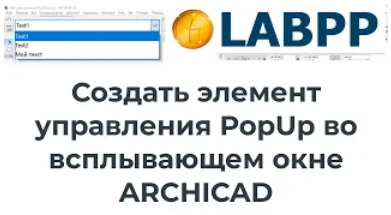 
SelectItemВыбрать значение из списка в элементе управления как текущее.Вызов:ts_dialogcontrol(iDialogcontrolDescr,"SelectItem", int itemindex);Здесь:Itemindex = индекс выбранного значения в списке элемента управления.
DisableItemСделать недоступной для редактирования и выбора позицию элемента управления.Вызов:ts_dialogcontrol(iDialogControlDescr, "DisableItem", int itemindex);Здесь: itemindex - позиция, которую сделать недоступной (индекс от 1).
DeleteItemСделать недоступной для редактирования и выбора позицию элемента управления.Вызов:ts_dialogcontrol(iDialogControlDescr, "DisableItem", int itemindex);Здесь: itemindex - позиция, которую сделать недоступной (индекс от 1).
EnableItemСделать доступной для редактирования и выбора позицию элемента управления.Вызов:ts_dialogcontrol(iDialogControlDescr, "EnableItem", int itemindex);Здесь: itemindex - позиция, которую сделать доступной (индекс от 1).
InsertItemВставить новый элемент в указанную позицию списка.Вызов:ts_dialogcontrol(iDialogControlDescr, "InsertItem", int itemindex);Здесь: itemindex - позиция, в которую вставить новый элемент.
AppendItemДобавить позицию в конец списка элемента управления.Вызов:ts_dialogcontrol(iDialogControlDescr, "AppendItem");
SetFontSizecodeStyleЗадать размер и стиль шрифта.Размер шрифта задается номером - не изменять/большой/маленький/самый маленький -1/0/4/8.Стиль шрифта тоже задается номером - не изменять/обычный/болд/италик/подчеркнутый -1/0/16/32/48.Коды стиля могут суммироваться. Италик с подчеркиванием = 32+48.Вызов: ts_diaolgcontrol(int iDialogcontrolDescr, "SetFontSizecodeStyle", int iFontSizeCode, int iFontStyleCode);Здесь:iDialogcontrolDescr - дескриптор элемента управления у которого надо поменять размер и/или стиль шрифта.iFontSizeCode - код размера шрифта,iFontStyleCode - код стиля шрифта.
GetItemIndexByTextПолучить индекс по его тексту. Возвращает индекс от 1-n или 0, если такой текст в списке отсутствует.Вызов:int ires = ts_dialogcontrol(int iPopUp,"GetItemIndexByText", string stext, int index);Здесь:iPopUp - дескриптор элемента управления;ires - -1 если текст не найден, или 0;index - индекс текста в списке элемента управления, или 0, если текст не найден;stext - искомый текст в списке элемента управления, индекс которого надо получить.
GetItemIndexByTextДля popup задаем текст и получаем индекс 1-базед (если не нашли - 0)
RadioButtonЭлемент управления - радиокнопки.
IsSelectedПроверить выбран ли этот элемент радио-кнопки или нет.Вызов:ts_dialogcontrol(iDialogcontrolDescr,"IsSelected", int ret);Здесь:ret - результат запроса 0/1 - не выбран/выбран.
SelectВыбрать элемент управления типа радио-кнопки.ts_dialogcontrol(iDialogcontrolDescr,"Select");
SetTextПрисвоить текстовое значение элементу управления.Вызов:ts_diaolgcontrol(iDialogcontrolDescr, "SetText", string text);Здесь:text - текстовое значение.
GetTextСчитать текстовое значение из элемента управления.Вызов:ts_diaolgcontrol(iDialogcontrolDescr, "GetText", string text);Здесь:text - текстовое значение, считанное из элемента управления.
SetFontSizecodeStyleЗадать размер и стиль шрифта.Размер шрифта задается номером - не изменять/большой/маленький/самый маленький -1/0/4/8.Стиль шрифта тоже задается номером - не изменять/обычный/болд/италик/подчеркнутый -1/0/16/32/48.Коды стиля могут суммироваться. Италик с подчеркиванием = 32+48.Вызов: ts_diaolgcontrol(int iDialogcontrolDescr, "SetFontSizecodeStyle", int iFontSizeCode, int iFontStyleCode);Здесь:iDialogcontrolDescr - дескриптор элемента управления у которого надо поменять размер и/или стиль шрифта.iFontSizeCode - код размера шрифта,iFontStyleCode - код стиля шрифта.
IconRadioButton
IsSelectedПроверить выбран ли этот элемент радио-кнопки или нет.Вызов:ts_dialogcontrol(iDialogcontrolDescr,"IsSelected", int ret);Здесь:ret - результат запроса 0/1 - не выбран/выбран.
SelectВыбрать элемент управления типа радио-кнопки.ts_dialogcontrol(iDialogcontrolDescr,"Select");
SingleSelListBox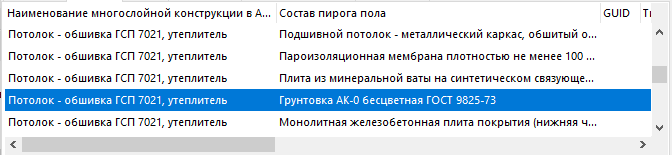 
RepaintBackgroundItemsByColumnValueПерекрасить подложки у строк в табличном диалоговом элементе в соответствии со значением колонки.Пример.В элементе листбокс, заданном дескриптором iListBoxElements выкрасить подложки строк полосами по ходу значений в колонке 8. Цвета - белый/светло-серый.ts_dialogcontrol(iListBoxElements, "RepaintBackgroundItemsByColumnValue", 8, 255, 255, 255, 248, 248, 248);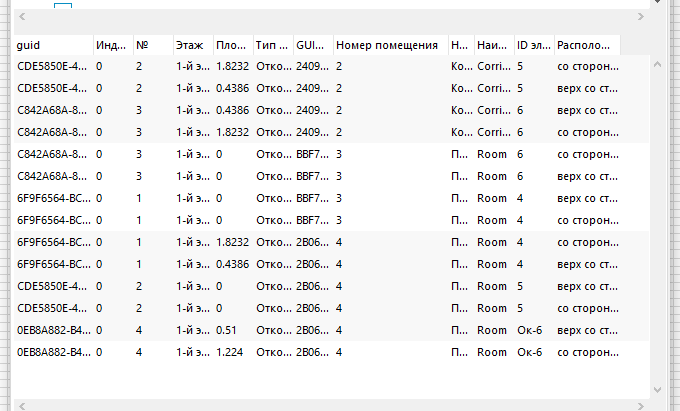 В результате помещения визуально выделены полосками.
SetItemBackgroundColorУстановить цвет подложки текста для заданной строки в табличном элементе диалога.ts_dialogcontrol(int iListBox, "SetItemBackgroundColor", int row, int red, int green, int blue);Здесь:iListBox - дескриптор табличного элемента диалога,row - номер строки,red, green, blue - значения от 0 до 255 для составляющий цветов красного, зеленого и синего.
SetItemColorУстановить цвет текста для заданной строки в табличном элементе диалога.ts_dialogcontrol(int iListBox, "SetItemColor", int row, int red, int green, int blue);Здесь:iListBox - дескриптор табличного элемента диалога,row - номер строки,red, green, blue - значения от 0 до 255 для составляющий цветов красного, зеленого и синего.
SelectItemВыбрать значение из списка в элементе управления как текущее.Вызов:ts_dialogcontrol(iDialogcontrolDescr,"SelectItem", int itemindex);Здесь:Itemindex = индекс выбранного значения в списке элемента управления.
GetTabItemTextПолучить значение ячейки из таблицы ListBox.Вызов:ts_diaolgcontrol(iDialogcontrolDescr, "GetTabItemText", int item, int tabpos, string restext);Здесь:item - строка таблицы (индекс от 1), tabpos - колонка таблицы (индекс от 1), restext - возвращаемое значение текста из этой ячейки.
GetMouseClickedPosXYПолучить координаты позиции мыши в окне ListBox в момент отработки события Event_ListBoxClicked.Вызов:ts_dialogcontrol(iDialogcontrolDescr,"GetMouseClickedPosXY", int &x, int &y);Здесь:x,y - координаты мыши, когда был сделан щелчок, вызвавший событие.
GetTabFieldPositionПолучить позицию колонки от левого края окна элемента управления.Вызов:ts_dialogcontrol(iDialogcontrolDescr," GetTabFieldPosition ", int tabpos, int &begx, int &endx);Здесь:tabpos - номер колонки (индекс от 1),begx, endx - начало и конец в пикселях от левого края окна элемента управления (не путать с левым краем самого диалога).
SetTabItemIconЗадать картинку для ячейки в таблице элемента управления.Вызов:ts_diaolgcontrol(iDialogcontrolDescr, "SetTabItemIcon", int item, int tabpos, string path);Здесь:item - строка таблицы (индекс от 1), tabpos - колонка таблицы (индекс от 1), path - полный путь к файлу картинки
SetTabItemTextЗадать текст в ячейку элемента управления.Вызов:ts_diaolgcontrol(iDialogcontrolDescr, "SetTabItemText", int item, int tabpos, string text);Здесь:item - строка таблицы (индекс от 1), tabpos - колонка таблицы (индекс от 1), text - новое значение текста из этой ячейки.
GetTabItemIconIdПолучить номер картинки из ячейки таблицы элемента управления.В программе есть набор картинок, которые можно показывать задавая число.Это удобно для создания на месте элементов типа CheckBox.Командой SetTableItemIconId можно задавать такую картинку. А в функции - обработчике события по клику мыши - изменять картинку с пометкой на пустой квадрат или наоборот.Вызов:ts_diaolgcontrol(iDialogcontrolDescr, "GetTabItemIconId", int item, int tabpos, int iconid);Здесь:item - строка таблицы (индекс от 1), tabpos - колонка таблицы (индекс от 1), iconid - номер картинки.
SetTabItemIconIdЗадать изображение в ячейке таблицы элемента управления по коду.Вызов:Вызов:ts_diaolgcontrol(iDialogcontrolDescr, "GetTabItemIconId", int item, int tabpos, int iconid);Здесь:item - строка таблицы (индекс от 1), tabpos - колонка таблицы (индекс от 1), iconid - номер картинки.
SetOnTabItemВыбрать элемент диалога, который будет отображаться в заданном поле таблицы в списке. Используется, когда необходимо задать редактирование данных непосредственно в ячейке.Вызов:ts_dialogcontrol(iListBoxDescr, "SetOnTabItem", int iConrtolDescr);Здесь:iControlDescr - дескриптор элемента управления, который будет использоваться для показа и обработки данных в ячейке.
SetTabFieldCountЗадать количество колонок в таблице в элементе управления.Вызов:ts_dialogcontrol(iListBoxDescr, "SetOnTabItem", int count);Здесь:count - количество колонок.
SetHeaderItemSizeЗадать высоту строки заголовков в таблице элемента управления.Вызов:ts_dialogcontrol(iListBoxDescr, "SetHeaderItemSize", int height);Здесь:height - высота строки заголовков в точках.
SetTabFieldPropertiesЗадать параметры колонки для строк данных в таблице элемента управления.Вызов:ts_dialogcontrol(iListBox, "SetTabFieldProperties", int col, int startpix, int endpix, int justification, int truncation);Здесь: col - колонка таблицы (индекс от 1),startpix, endpix - начало и конец колонки в точках,justification - выравнивание текста (влево 0, центр - 256, вправо - 512),truncation - обрезка текста, если он не поместился на экран (обычно 4096).
SetItemHeightЗадать высоту строки в таблице значений.Вызов:ts_dialogcontrol(iListBox, "SetItemHeight", int itemheight);Здесь:itemheight - высота строки.
SetHeaderItemSizeableFlagЗадать параметры изменения размера и управляемости мышью для колонки таблицыВызов:ts_dialogcontrol(iListBox, "SetHeaderItemSizeableFlag", int headerindex, int sizable, int minwidth);Здесь:headerindex - колонка (индекс от 1),sizable - изменяемость 0/1 мышью,minwidth - минимальная ширина колонки
SetHeadersSizeableFlagЗадать параметры изменения размера и управляемости мышью для всех колонок таблицыВызов:ts_dialogcontrol(iListBox, "SetHeaderItemSizeableFlag", int sizable, int minwidth);Здесь:sizable - изменяемость 0/1 мышью,minwidth - минимальная ширина колонки
SetHeaderItemTextЗадать текст заголовка для колонки таблицы.Вызов:ts_dialogcontrol(iListBox, "SetHeaderItemText", int headerindex, string text);Здесь:headerindex - колонка (индекс от 1),text - название колонки.
SetHeaderItemSizeЗадать ширину заголовка для таблицы элемента управления.Вызов:ts_dialogcontrol(iListBox, "SetHeaderItemSize", int headerindex, int width);Здесь:headerindex - колонка (индекс от 1),width - ширина заголовка колонки.
InsertItemВставить новый элемент в указанную позицию списка.Вызов:ts_dialogcontrol(iDialogControlDescr, "InsertItem", int itemindex);Здесь: itemindex - позиция, в которую вставить новый элемент.
AppendItemДобавить позицию в конец списка элемента управления.Вызов:ts_dialogcontrol(iDialogControlDescr, "AppendItem");
DisableItemСделать недоступной для редактирования и выбора позицию элемента управления.Вызов:ts_dialogcontrol(iDialogControlDescr, "DisableItem", int itemindex);Здесь: itemindex - позиция, которую сделать недоступной (индекс от 1)
EnableItemСделать доступной для редактирования и выбора позицию элемента управления.Вызов:ts_dialogcontrol(iDialogControlDescr, "EnableItem", int itemindex);Здесь: itemindex - позиция, которую сделать доступной (индекс от 1)
DeleteItemУдалить указанную позицию списка.Вызов:ts_dialogcontrol(iDialogControlDescr, "DeleteItem", int itemindex);Здесь: itemindex - позиция, которую сделать доступной (индекс от 1). Если задан 0, то удаляются все позиции.
SetFontSizecodeStyleЗадать размер и стиль шрифта.Размер шрифта задается номером - не изменять/большой/маленький/самый маленький -1/0/4/8.Стиль шрифта тоже задается номером - не изменять/обычный/болд/италик/подчеркнутый -1/0/16/32/48.Коды стиля могут суммироваться. Италик с подчеркиванием = 32+48.Вызов: ts_diaolgcontrol(int iDialogcontrolDescr, "SetFontSizecodeStyle", int iFontSizeCode, int iFontStyleCode);Здесь:iDialogcontrolDescr - дескриптор элемента управления у которого надо поменять размер и/или стиль шрифта.iFontSizeCode - код размера шрифта,iFontStyleCode - код стиля шрифта.
MultiSellListBox
SelectItemВыбрать значение из списка в элементе управления как текущее.Вызов:ts_dialogcontrol(iDialogcontrolDescr,"SelectItem", int itemindex);Здесь:Itemindex = индекс выбранного значения в списке элемента управления.
GetTabItemTextПолучить значение ячейки из таблицы ListBox.Вызов:ts_diaolgcontrol(iDialogcontrolDescr, "GetTabItemText", int item, int tabpos, string restext);Здесь:item - строка таблицы (индекс от 1), tabpos - колонка таблицы (индекс от 1), restext - возвращаемое значение текста из этой ячейки.
GetMouseClickedPosXYПолучить координаты позиции мыши в окне ListBox в момент отработки события Event_ListBoxClicked.Вызов:ts_dialogcontrol(iDialogcontrolDescr,"GetMouseClickedPosXY", int &x, int &y);Здесь:x,y - координаты мыши, когда был сделан щелчок, вызвавший событие.
GetTabFieldPositionПолучить позицию колонки от левого края окна элемента управления.Вызов:ts_dialogcontrol(iDialogcontrolDescr," GetTabFieldPosition ", int tabpos, int &begx, int &endx);Здесь:tabpos - номер колонки (индекс от 1),begx, endx - начало и конец в пикселях от левого края окна элемента управления (не путать с левым краем самого диалога).
SetTabItemIconЗадать картинку для ячейки в таблице элемента управления.Вызов:ts_diaolgcontrol(iDialogcontrolDescr, "SetTabItemIcon", int item, int tabpos, string path);Здесь:item - строка таблицы (индекс от 1), tabpos - колонка таблицы (индекс от 1), path - полный путь к файлу картинки
SetTabItemTextЗадать текст в ячейку элемента управления.Вызов:ts_diaolgcontrol(iDialogcontrolDescr, "SetTabItemText", int item, int tabpos, string text);Здесь:item - строка таблицы (индекс от 1), tabpos - колонка таблицы (индекс от 1), text - новое значение текста из этой ячейки.
GetTabItemIconIdПолучить номер картинки из ячейки таблицы элемента управления.В программе есть набор картинок, которые можно показывать задавая число.Это удобно для создания на месте элементов типа CheckBox.Командой SetTableItemIconId можно задавать такую картинку. А в функции - обработчике события по клику мыши - изменять картинку с пометкой на пустой квадрат или наоборот.Вызов:ts_diaolgcontrol(iDialogcontrolDescr, "GetTabItemIconId", int item, int tabpos, int iconid);item - строка таблицы (индекс от 1), tabpos - колонка таблицы (индекс от 1), iconid - номер картинки.
SetTabItemIconIdЗадать изображение в ячейке таблицы элемента управления по коду.Вызов:ts_diaolgcontrol(iDialogcontrolDescr, "GetTabItemIconId", int item, int tabpos, int iconid);Здесь:item - строка таблицы (индекс от 1), tabpos - колонка таблицы (индекс от 1), iconid - номер картинки.
SetOnTabItemВыбрать элемент диалога, который будет отображаться в заданном поле таблицы в списке. Используется, когда необходимо задать редактирование данных непосредственно в ячейке.Вызов:ts_dialogcontrol(iListBoxDescr, "SetOnTabItem", int iConrtolDescr);Здесь:iControlDescr - дескриптор элемента управления, который будет использоваться для показа и обработки данных в ячейке.
SetTabFieldCountЗадать количество колонок в таблице в элементе управления.Вызов:ts_dialogcontrol(iListBoxDescr, "SetOnTabItem", int count);Здесь:count - количество колонок.
SetTabFieldCountЗадать количество колонок в таблице в элементе управления.Вызов:ts_dialogcontrol(iListBoxDescr, "SetOnTabItem", int count);Здесь:count - количество колонок.
SetHeaderItemSizeЗадать высоту строки заголовков в таблице элемента управления.Вызов:ts_dialogcontrol(iListBoxDescr, "SetHeaderItemSize", int height);Здесь:height - высота строки заголовков в точках.
SetTabFieldPropertiesЗадать параметры колонки для строк данных в таблице элемента управления.Вызов:ts_dialogcontrol(iListBox, "SetTabFieldProperties", int col, int startpix, int endpix, int justification, int truncation);Здесь: col - колонка таблицы (индекс от 1),startpix, endpix - начало и конец колонки в точках,justification - выравнивание текста (влево 0, центр - 256, вправо - 512),truncation - обрезка текста, если он не поместился на экран (обычно 4096).
SetItemHeightЗадать высоту строки в таблице значений.Вызов:ts_dialogcontrol(iListBox, "SetItemHeight", int itemheight);Здесь:itemheight - высота строки.
SetHeaderItemSizeableFlagЗадать параметры изменения размера и управляемости мышью для колонки таблицыВызов:ts_dialogcontrol(iListBox, "SetHeaderItemSizeableFlag", int headerindex, int sizable, int minwidth);Здесь:headerindex - колонка (индекс от 1),sizable - изменяемость 0/1 мышью,minwidth - минимальная ширина колонки
SetHeadersSizeableFlagЗадать параметры изменения размера и управляемости мышью для всех колонок таблицыВызов:ts_dialogcontrol(iListBox, "SetHeaderItemSizeableFlag", int sizable, int minwidth);Здесь:sizable - изменяемость 0/1 мышью,minwidth - минимальная ширина колонки
SetHeaderItemTextЗадать текст заголовка для колонки таблицы.Вызов:ts_dialogcontrol(iListBox, "SetHeaderItemText", int headerindex, string text);Здесь:headerindex - колонка (индекс от 1),text - название колонки.
SetHeaderItemSizeЗадать ширину заголовка для таблицы элемента управления.Вызов:ts_dialogcontrol(iListBox, "SetHeaderItemSize", int headerindex, int width);Здесь:headerindex - колонка (индекс от 1),width - ширина заголовка колонки.
InsertItemВставить новый элемент в указанную позицию списка.Вызов:ts_dialogcontrol(iDialogControlDescr, "InsertItem", int itemindex);Здесь: itemindex - позиция, в которую вставить новый элемент.
AppendItemДобавить позицию в конец списка элемента управления.Вызов:ts_dialogcontrol(iDialogControlDescr, "AppendItem");
DisableItemСделать недоступной для редактирования и выбора позицию элемента управления.Вызов:ts_dialogcontrol(iDialogControlDescr, "DisableItem", int itemindex);Здесь: itemindex - позиция, которую сделать недоступной (индекс от 1)
EnableItemСделать доступной для редактирования и выбора позицию элемента управления.Вызов:ts_dialogcontrol(iDialogControlDescr, "EnableItem", int itemindex);Здесь: itemindex - позиция, которую сделать доступной (индекс от 1)
DeleteItemУдалить указанную позицию списка.Вызов:ts_dialogcontrol(iDialogControlDescr, "DeleteItem", int itemindex);Здесь: itemindex - позиция, которую сделать доступной (индекс от 1). Если задан 0, то удаляются все позиции.
SetFontSizecodeStyleЗадать размер и стиль шрифта.Размер шрифта задается номером - не изменять/большой/маленький/самый маленький -1/0/4/8.Стиль шрифта тоже задается номером - не изменять/обычный/болд/италик/подчеркнутый -1/0/16/32/48.Коды стиля могут суммироваться. Италик с подчеркиванием = 32+48.Вызов: ts_diaolgcontrol(int iDialogcontrolDescr, "SetFontSizecodeStyle", int iFontSizeCode, int iFontStyleCode);Здесь:iDialogcontrolDescr - дескриптор элемента управления у которого надо поменять размер и/или стиль шрифта.iFontSizeCode - код размера шрифта,iFontStyleCode - код стиля шрифта.
MultiLineEdit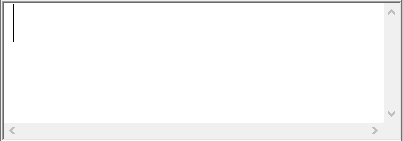 
SetTextПрисвоить текстовое значение элементу управления.Вызов:ts_diaolgcontrol(iDialogcontrolDescr, "SetText", string text);Здесь:text - текстовое значение.
GetTextСчитать текстовое значение из элемента управления.Вызов:ts_diaolgcontrol(iDialogcontrolDescr, "GetText", string text);Здесь:text - текстовое значение, считанное из элемента управления.
SetFontSizecodeStyleЗадать размер и стиль шрифта.Размер шрифта задается номером - не изменять/большой/маленький/самый маленький -1/0/4/8.Стиль шрифта тоже задается номером - не изменять/обычный/болд/италик/подчеркнутый -1/0/16/32/48.Коды стиля могут суммироваться. Италик с подчеркиванием = 32+48.Вызов: ts_diaolgcontrol(int iDialogcontrolDescr, "SetFontSizecodeStyle", int iFontSizeCode, int iFontStyleCode);Здесь:iDialogcontrolDescr - дескриптор элемента управления у которого надо поменять размер и/или стиль шрифта.iFontSizeCode - код размера шрифта,iFontStyleCode - код стиля шрифта.
IconItem
IconCheckBox
SetCheckЗадать значение элементу управления.Вызов:ts_diaolgcontrol(int iDialogcontrolDescr, "SetCheck", int onoff);Здесь:iDialogcontrolDescr - дескриптор панели диалога.onoff - 0/1.
GetCheckПолучить значение из элемента управления.Вызов:ts_diaolgcontrol(int iDialogcontrolDescr, "GetCheck", int &onoff);Здесь:iDialogcontrolDescr - дескриптор элемента CheckBox.onoff - возвращаемое значение - 0/1.
PushCheck
SetTextПрисвоить текстовое значение элементу управления.Вызов:ts_diaolgcontrol(iDialogcontrolDescr, "SetText", string text);Здесь:text - текстовое значение.
GetTextСчитать текстовое значение из элемента управления.Вызов:ts_diaolgcontrol(iDialogcontrolDescr, "GetText", string text);Здесь:text - текстовое значение, считанное из элемента управления.
SetCheckЗадать значение элементу управления.Вызов:ts_diaolgcontrol(int iDialogcontrolDescr, "SetCheck", int onoff);Здесь:iDialogcontrolDescr - дескриптор панели диалога.onoff - 0/1.
GetCheckПолучить значение из элемента управления.Вызов:ts_diaolgcontrol(int iDialogcontrolDescr, "GetCheck", int &onoff);Здесь:iDialogcontrolDescr - дескриптор элемента CheckBox.onoff - возвращаемое значение - 0/1.
SetFontSizecodeStyleЗадать размер и стиль шрифта.Размер шрифта задается номером - не изменять/большой/маленький/самый маленький -1/0/4/8.Стиль шрифта тоже задается номером - не изменять/обычный/болд/италик/подчеркнутый -1/0/16/32/48.Коды стиля могут суммироваться. Италик с подчеркиванием = 32+48.Вызов: ts_diaolgcontrol(int iDialogcontrolDescr, "SetFontSizecodeStyle", int iFontSizeCode, int iFontStyleCode);Здесь:iDialogcontrolDescr - дескриптор элемента управления у которого надо поменять размер и/или стиль шрифта.iFontSizeCode - код размера шрифта,iFontStyleCode - код стиля шрифта.
IconPushCheck
SetCheckЗадать значение элементу управления.Вызов:ts_diaolgcontrol(int iDialogcontrolDescr, "SetCheck", int onoff);Здесь:iDialogcontrolDescr - дескриптор панели диалога.onoff - 0/1.
GetCheckПолучить значение из элемента управления.Вызов:ts_diaolgcontrol(int iDialogcontrolDescr, "GetCheck", int &onoff);Здесь:iDialogcontrolDescr - дескриптор элемента CheckBox.onoff - возвращаемое значение - 0/1.
IconPushRadio
SingleSelTreeView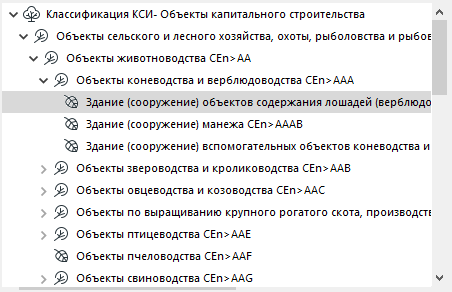 
SelectItemВыбрать значение из списка в элементе управления как текущее.Вызов:ts_dialogcontrol(iDialogcontrolDescr,"SelectItem", int itemindex);Здесь:Itemindex = индекс выбранного значения в списке элемента управления.
TreeViewInsertItemДобавить пункт в элемент управления TreeViewВызов: ts_dialogcontrol(int iDescr,"TreeViewInsertItem",int parent, int tvitem, int &resitem);Здесь:parent - номер родительского пункта,tvitem - тип вставки в список RootItem (0), BotItem (-65534), TopItem (-65535).resitem - возвращенный номер вставленного пункта.
DeleteItemУдалить указанную позицию списка.Вызов:ts_dialogcontrol(iDialogControlDescr, "DeleteItem", int itemindex);Здесь: itemindex - позиция, которую сделать доступной (индекс от 1). Если задан 0, то удаляются все позиции.
InsertItemДобавить позицию в список элемента управления.Вызов:ts_dialogcontrol(iDialogControlDescr, "InsertItem");
SetFontSizecodeStyleЗадать размер и стиль шрифта.Размер шрифта задается номером - не изменять/большой/маленький/самый маленький -1/0/4/8.Стиль шрифта тоже задается номером - не изменять/обычный/болд/италик/подчеркнутый -1/0/16/32/48.Коды стиля могут суммироваться. Италик с подчеркиванием = 32+48.Вызов: ts_diaolgcontrol(int iDialogcontrolDescr, "SetFontSizecodeStyle", int iFontSizeCode, int iFontStyleCode);Здесь:iDialogcontrolDescr - дескриптор элемента управления у которого надо поменять размер и/или стиль шрифта.iFontSizeCode - код размера шрифта,iFontStyleCode - код стиля шрифта.
GetTVItemIconIdПолучить идентификатор иконки у позиции элемента TreeView.Вызов:ts_dialogcontrol(int iTreeViewElement, "GetTVItemIconId", int tvindex, int iwhat, int iconid);Здесь:iTreeViewElement - дескриптор элемента TreeView;tvindex - индекс позиции элемента TreeView;iwhat - 0/1 - иконка статуса/иконка обычная;iconid - идентификатор иконки в системе.
SetTVItemIconIdЗадать идентификатор иконки у позиции элемента TreeView.Вызов:ts_dialogcontrol(int iTreeViewElement, "SetTVItemIconId", int tvindex, int iwhat, int iconid);Здесь:iTreeViewElement - дескриптор элемента TreeView;tvindex - индекс позиции элемента TreeView;iwhat - 0/1 - иконка статуса/иконка обычная;iconid - идентификатор иконки в системе.
GetItemCountПолучить количество элементов.Вызов:ts_dialogcontrol(int iTreeView, "GetItemCount", int icount);Здесь:iTreeView - дескриптор элемента управления TreeView;icount - результат - количество элементов в TreeView.Пример.Задать иконку с ID 32000 (квадратик без "галочки") для всех элементов в элементе TreeView.int i,icount;ts_dialogcontrol(iTreeView_DCClassSel, "GetItemCount", icount);coutvar << icount;for (i = 1; i <= icount; i++){   ts_dialogcontrol(iTreeView_DCClassSel, "SetTVItemIconId", i, 1, 32000);}
import_classificatorИмпортировать классификатор в элемент TreeView.Вызов:int err = ts_dialogcontrol(int iTreeView, "import_classificator", string classificator_name, int idoobnul, int iTableClassGuids);Здесь:iTreeView - дескриптор элемента TreeView, куда грузим классификатор;classificator_name - имя загружаемого классификатора;idoobnul - 0/1 не обнулять/обнулять таблицу и элемент TreeView перед загрузкой;iTableClassGuids - таблица guid-ов загруженных классификаторов;Позиция таблицы записывается в поле Value позиции в элементе TreeView.Ее можно получить из TreeView через функцию "getitemvalue".Структура таблицы формируется автоматически.В TreeView одновременно может быть загружено сколько угодно классифиакторов.Пример.Загрузить несколько классификаторов в элемент TreeView с дескриптором iTreeView_DCClassSel.ts_dialogcontrol(iTreeView_DCClassSel, "import_classificator", "Классификация ЛАБПП", 0, iTableClassifGuids);ts_dialogcontrol(iTreeView_DCClassSel, "import_classificator", "ЛАБПП-ДВЕРИ", 0, iTableClassifGuids);ts_dialogcontrol(iTreeView_DCClassSel, "import_classificator", "ЛАБПП-ОКНА", 0, iTableClassifGuids);
MultiSelTreeView
SelectItemВыбрать значение из списка в элементе управления как текущее.Вызов:ts_dialogcontrol(iDialogcontrolDescr,"SelectItem", int itemindex);Здесь:Itemindex = индекс выбранного значения в списке элемента управления.
TreeViewInsertItemДобавить пункт в элемент управления TreeViewВызов: ts_dialogcontrol(int iDescr,"TreeViewInsertItem",int parent, int tvitem, int &resitem);Здесь:parent - номер родительского пункта,tvitem - тип вставки в список RootItem (0), BotItem (-65534), TopItem (-65535).resitem - возвращенный номер вставленного пункта.
DeleteItemУдалить указанную позицию списка.Вызов:ts_dialogcontrol(iDialogControlDescr, "DeleteItem", int itemindex);Здесь: itemindex - позиция, которую сделать доступной (индекс от 1). Если задан 0, то удаляются все позиции.
InsertItemВставить новый элемент в указанную позицию списка.Вызов:ts_dialogcontrol(iDialogControlDescr, "InsertItem", int itemindex);Здесь: itemindex - позиция, в которую вставить новый элемент.
AppendItemДобавить позицию в конец списка элемента управления.Вызов:ts_dialogcontrol(iDialogControlDescr, "AppendItem");
SetFontSizecodeStyleЗадать размер и стиль шрифта.Размер шрифта задается номером - не изменять/большой/маленький/самый маленький -1/0/4/8.Стиль шрифта тоже задается номером - не изменять/обычный/болд/италик/подчеркнутый -1/0/16/32/48.Коды стиля могут суммироваться. Италик с подчеркиванием = 32+48.Вызов: ts_diaolgcontrol(int iDialogcontrolDescr, "SetFontSizecodeStyle", int iFontSizeCode, int iFontStyleCode);Здесь:iDialogcontrolDescr - дескриптор элемента управления у которого надо поменять размер и/или стиль шрифта.iFontSizeCode - код размера шрифта,iFontStyleCode - код стиля шрифта.
GetTVItemIconIdПолучить идентификатор иконки у позиции элемента TreeView.Вызов:ts_dialogcontrol(int iTreeViewElement, "GetTVItemIconId", int tvindex, int iwhat, int iconid);Здесь:iTreeViewElement - дескриптор элемента TreeView;tvindex - индекс позиции элемента TreeView;iwhat - 0/1 - иконка статуса/иконка обычная;iconid - идентификатор иконки в системе.
SetTVItemIconIdЗадать идентификатор иконки у позиции элемента TreeView.Вызов:ts_dialogcontrol(int iTreeViewElement, "SetTVItemIconId", int tvindex, int iwhat, int iconid);Здесь:iTreeViewElement - дескриптор элемента TreeView;tvindex - индекс позиции элемента TreeView;iwhat - 0/1 - иконка статуса/иконка обычная;iconid - идентификатор иконки в системе.
GetItemCount
SingleSelListView
DeleteItemУдалить указанную позицию списка.Вызов:ts_dialogcontrol(iDialogControlDescr, "DeleteItem", int itemindex);Здесь: itemindex - позиция, которую сделать доступной (индекс от 1). Если задан 0, то удаляются все позиции.
InsertItemВставить новый элемент в указанную позицию списка.Вызов:ts_dialogcontrol(iDialogControlDescr, "InsertItem", int itemindex);Здесь: itemindex - позиция, в которую вставить новый элемент.
AppendItemДобавить позицию в конец списка элемента управления.Вызов:ts_dialogcontrol(iDialogControlDescr, "AppendItem");
SetFontSizecodeStyleЗадать размер и стиль шрифта.Размер шрифта задается номером - не изменять/большой/маленький/самый маленький -1/0/4/8.Стиль шрифта тоже задается номером - не изменять/обычный/болд/италик/подчеркнутый -1/0/16/32/48.Коды стиля могут суммироваться. Италик с подчеркиванием = 32+48.Вызов: ts_diaolgcontrol(int iDialogcontrolDescr, "SetFontSizecodeStyle", int iFontSizeCode, int iFontStyleCode);Здесь:iDialogcontrolDescr - дескриптор элемента управления у которого надо поменять размер и/или стиль шрифта.iFontSizeCode - код размера шрифта,iFontStyleCode - код стиля шрифта.
GetItemCount
MultiSelListView
DeleteItemУдалить указанную позицию списка.Вызов:ts_dialogcontrol(iDialogControlDescr, "DeleteItem", int itemindex);Здесь: itemindex - позиция, которую сделать доступной (индекс от 1). Если задан 0, то удаляются все позиции.
InsertItemВставить новый элемент в указанную позицию списка.Вызов:ts_dialogcontrol(iDialogControlDescr, "InsertItem", int itemindex);Здесь: itemindex - позиция, в которую вставить новый элемент.
AppendItemДобавить позицию в конец списка элемента управления.Вызов:ts_dialogcontrol(iDialogControlDescr, "AppendItem");
SetFontSizecodeStyleЗадать размер и стиль шрифта.Размер шрифта задается номером - не изменять/большой/маленький/самый маленький -1/0/4/8.Стиль шрифта тоже задается номером - не изменять/обычный/болд/италик/подчеркнутый -1/0/16/32/48.Коды стиля могут суммироваться. Италик с подчеркиванием = 32+48.Вызов: ts_diaolgcontrol(int iDialogcontrolDescr, "SetFontSizecodeStyle", int iFontSizeCode, int iFontStyleCode);Здесь:iDialogcontrolDescr - дескриптор элемента управления у которого надо поменять размер и/или стиль шрифта.iFontSizeCode - код размера шрифта,iFontStyleCode - код стиля шрифта.
GetItemCount
Splitter
Attach_controlled_elementПодключить к сплиттеру контролируемый элемент (который будет изменять свою форму или положение в зависимости от перемещения сплиттера).Вызов:ts_dialogcontrol(int iSplitter, "attach_element_to_resize", int iControlDescr, int leftanchor, int topanchor, int rightanchor, int bottomanchor);Здесь:iControlDescr - дестриптор подключаемого элемента управления,leftanchor, topanchor, rightanchor, bottomanchor - -1/0/1 - привязки к элементу управления. 1 - будет изменяться в плюс со смещением сплиттера вправо/вниз, 0 - не будет перемещаться никуда, -1 при смещении вправо/вниз - будет изменяться в обратную сторону.
ProgressBarЭлемент - дорожка процентов выполнения.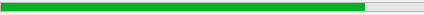 
SetMinЗадать минимальное значение.Вызов:ts_dialogcontrol(iProgressBar, "SetMin", int minvalue);Здесь:minvalue - минимальное значение, от которого считать процент выполнения.
SetMaxЗадать максимальное значение.Вызов:ts_dialogcontrol(iProgressBar, "SetMax", int maxvalue);Здесь:maxvalue - максимальное значение, до которого считать процент выполнения.
SetValue
GetMinСчитать текущeе значение параметра элемента.Вызов:ts_dialogcontrol(iProgressBar, "GetMin", int &value);Здесь:value - считанное значение.
GetMaxСчитать текущeе значение параметра элемента.Вызов:ts_dialogcontrol(iProgressBar, "GetMax", int &value);Здесь:value - считанное значение.
GetValueСчитать текущeе значение параметра элемента.Вызов:ts_dialogcontrol(iProgressBar, "GetValue", int &value);Здесь:value - считанное значение.
NormalTab
SelectItemВыбрать значение из списка в элементе управления как текущее.Вызов:ts_dialogcontrol(iDialogcontrolDescr,"SelectItem", int itemindex);Здесь:Itemindex = индекс выбранного значения в списке элемента управления.
DisableItemСделать недоступной для редактирования и выбора позицию элемента управления.Вызов:ts_dialogcontrol(iDialogControlDescr, "DisableItem", int itemindex);Здесь: itemindex - позиция, которую сделать недоступной (индекс от 1)
EnableItemСделать доступной для редактирования и выбора позицию элемента управления.Вызов:ts_dialogcontrol(iDialogControlDescr, "EnableItem", int itemindex);Здесь: itemindex - позиция, которую сделать доступной (индекс от 1).
DeleteItemУдалить указанную позицию списка.Вызов:ts_dialogcontrol(iDialogControlDescr, "DeleteItem", int itemindex);Здесь: itemindex - позиция, которую сделать доступной (индекс от 1). Если задан 0, то удаляются все позиции.
InsertItemВставить новый элемент в указанную позицию списка.Вызов:ts_dialogcontrol(iDialogControlDescr, "InsertItem", int itemindex);Здесь: itemindex - позиция, в которую вставить новый элемент.
AppendItemДобавить позицию в конец списка элемента управления.Вызов:ts_dialogcontrol(iDialogControlDescr, "AppendItem");
SetFontSizecodeStyleЗадать размер и стиль шрифта.Размер шрифта задается номером - не изменять/большой/маленький/самый маленький -1/0/4/8.Стиль шрифта тоже задается номером - не изменять/обычный/болд/италик/подчеркнутый -1/0/16/32/48.Коды стиля могут суммироваться. Италик с подчеркиванием = 32+48.Вызов: ts_diaolgcontrol(int iDialogcontrolDescr, "SetFontSizecodeStyle", int iFontSizeCode, int iFontStyleCode);Здесь:iDialogcontrolDescr - дескриптор элемента управления у которого надо поменять размер и/или стиль шрифта.iFontSizeCode - код размера шрифта,iFontStyleCode - код стиля шрифта.
TabPage
SetToolTipЗадать текст, всплывающий текст, который будет показываться при помещении указателя мышки над элементом управления.Вызов:ts_dialogcontrol(iDialogcontrolDescr, "SetToolTip", string tooltiptext);Здесь:tooltiptext - строка всплывающего текста с пояснением.
GroupBox
SetFontSizecodeStyleЗадать размер и стиль шрифта.Размер шрифта задается номером - не изменять/большой/маленький/самый маленький -1/0/4/8.Стиль шрифта тоже задается номером - не изменять/обычный/болд/италик/подчеркнутый -1/0/16/32/48.Коды стиля могут суммироваться. Италик с подчеркиванием = 32+48.Вызов: ts_diaolgcontrol(int iDialogcontrolDescr, "SetFontSizecodeStyle", int iFontSizeCode, int iFontStyleCode);Здесь:iDialogcontrolDescr - дескриптор элемента управления у которого надо поменять размер и/или стиль шрифта.iFontSizeCode - код размера шрифта,iFontStyleCode - код стиля шрифта.
PushMenuCheck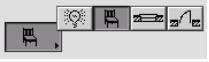 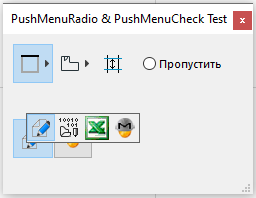 ВидеороликФайл//---------------------------------------------------------// PushMenuRadio & PushMenuCheck example// LABPP 2023//---------------------------------------------------------int iMenu1, iMenu11, iIconPushRadio, iMenu2, iIconPushCheck;int main(){	int ires;	ac_request("clearmessagewindow");	// Create Dialog	var_by_txt("init", "iDialog_DS", "int", "global", 0);	int x, y, w, h, offset;	object("create", "ts_dialog", iDialog_DS);	x = 0; y = 0; w = 250; h = 160;	ts_dialog(iDialog_DS, "init_dialog", "palette", x, y, w, h);	ts_dialog(iDialog_DS, "eventreaction", "Event_PanelCloseRequested", "Event_PanelCloseRequested_DS");	ts_dialog(iDialog_DS, "set_as_main_panel");	ts_dialog(iDialog_DS, "SetGrowType", 3);	ts_dialog(iDialog_DS, "SetTitle", "PushMenuRadio & PushMenuCheck Test");	x = 10;	w = 40;	y = 10; h = 40;	object("create", "ts_dialogcontrol", iMenu1);	ts_dialogcontrol(iMenu1, "init_control", "PushMenuRadio", iDialog_DS, x, y, w, h, 1);	ts_dialogcontrol(iMenu1, "SetItemCount", 3);	string iconpath = "c:\\";	ts_dialogcontrol(iMenu1, "SetItemIcon", 1, iconpath + "files\\outlineonleft.png");	ts_dialogcontrol(iMenu1, "settooltip", "Задание линии ячейки:");	ts_dialogcontrol(iMenu1, "SetToolTipItem", 1, "Левый край");	ts_dialogcontrol(iMenu1, "SetItemIcon", 2, iconpath + "files\\outlineontop.png");	ts_dialogcontrol(iMenu1, "SetToolTipItem", 2, "Верхний край");	ts_dialogcontrol(iMenu1, "SetItemIcon", 3, iconpath + "files\\outlineonright.png");	ts_dialogcontrol(iMenu1, "SetToolTipItem", 3, "Правый край");	ts_dialogcontrol(iMenu1, "eventreaction", "Event_PushMenuChanged","Event_PushMenuChanged_DCName_DS");	ts_dialogcontrol(iMenu1, "SetAnchorToPanelResize", 0, 1, 0, 0);	x = 50;	w = 40;	y = 10; h = 40;	object("create", "ts_dialogcontrol", iMenu11);	ts_dialogcontrol(iMenu11, "init_control", "PushMenuRadio", iDialog_DS, x, y, w, h, 1);	ts_dialogcontrol(iMenu11, "SetItemCount", 3);	ts_dialogcontrol(iMenu11, "settooltip", "Выборка по цвету пола:");	ts_dialogcontrol(iMenu11, "SetItemIcon", 1, iconpath + "files\\floor.png");	ts_dialogcontrol(iMenu11, "SetToolTipItem", 1, "Светлый пол");	ts_dialogcontrol(iMenu11, "SetItemIcon", 2, iconpath + "files\\floors.png");	ts_dialogcontrol(iMenu11, "SetToolTipItem", 2, "Средние тона");	ts_dialogcontrol(iMenu11, "SetItemIcon", 3, iconpath + "files\\floors_group.png");	ts_dialogcontrol(iMenu11, "SetToolTipItem", 3, "Темный пол");	ts_dialogcontrol(iMenu11, "SetAnchorToPanelResize", 0, 1, 0, 0);	x = 90;	w = 40;	y = 10; h = 40;	object("create", "ts_dialogcontrol", iIconPushRadio);	ts_dialogcontrol(iIconPushRadio, "init_control", "IconPushRadio", iDialog_DS, x, y, w, h, 1);	ts_dialogcontrol(iIconPushRadio, "settooltip", "Задать высоту ячейки");	ts_dialogcontrol(iIconPushRadio, "SetIcon", iconpath + "files\\cell_height.png");	ts_dialogcontrol(iIconPushRadio, "SetAnchorToPanelResize", 0, 1, 0, 0);	x = 140; y = 18; w = 100; h = 24;	var_by_txt("init", "iRadioButton_DCName_DS", "int", "global", 0);	object("create", "ts_dialogcontrol", iRadioButton_DCName_DS);	int igroup = 1;	ts_dialogcontrol(iRadioButton_DCName_DS, "init_control", "RadioButton", iDialog_DS, x, y, w, h, 1);	ts_dialogcontrol(iRadioButton_DCName_DS, "settooltip", "Пропустить выполнение команды");	ts_dialogcontrol(iRadioButton_DCName_DS, "SetText", "Пропустить");	ts_dialogcontrol(iRadioButton_DCName_DS, "Select");	x = 10;	w = 40;	y = 85; h = 40;	object("create", "ts_dialogcontrol", iMenu2);	ts_dialogcontrol(iMenu2, "init_control", "PushMenuCheck", iDialog_DS, x, y, w, h);	ts_dialogcontrol(iMenu2, "SetItemCount", 4);	ts_dialogcontrol(iMenu2, "settooltip", "Показать отчет в:");	ts_dialogcontrol(iMenu2, "SetItemIcon", 1, iconpath + "files\\edit.png");	ts_dialogcontrol(iMenu2, "SetToolTipItem", 1, "Редактор текста");	ts_dialogcontrol(iMenu2, "SetItemIcon", 2, iconpath + "files\\EditPRGitem.png");	ts_dialogcontrol(iMenu2, "SetToolTipItem", 2, "Редактор программ");	ts_dialogcontrol(iMenu2, "SetItemIcon", 3, iconpath + "files\\пути_excel.png");	ts_dialogcontrol(iMenu2, "SetToolTipItem", 3, "Excel");	ts_dialogcontrol(iMenu2, "SetItemIcon", 4, iconpath + "files\\LABPP_BIM_Master.png");	ts_dialogcontrol(iMenu2, "SetToolTipItem", 4, "BIM Master");	ts_dialogcontrol(iMenu2, "SetAnchorToPanelResize", 0, 1, 0, 0);	ts_dialogcontrol(iMenu2, "eventreaction", "Event_PushMenuChanged", "Event_PushMenuChanged_DCName_DS");	x = 50;	w = 40;	y = 84; h = 41;	object("create", "ts_dialogcontrol", iIconPushCheck);	ts_dialogcontrol(iIconPushCheck, "init_control", "IconPushCheck", iDialog_DS, x, y, w, h);	ts_dialogcontrol(iIconPushCheck, "settooltip", "Показать отчет в BIM Master");	ts_dialogcontrol(iIconPushCheck, "SetIcon", iconpath + "files\\LABPP_BIM_Master.png");	ts_dialogcontrol(iIconPushCheck, "SetAnchorToPanelResize", 0, 1, 0, 0);	bool bres;	bres = ts_dialog(iDialog_DS, "invoke", bres);	return 0;}int Event_PanelCloseRequested_DS(int iDescr, string sDescr){	int ires = tsalert(-3, "Message", "Are you sure you want to close the panel?", "", "Ok", "Cancel");	if (ires == 1)	{		return 0;    // Allow panel to close;	}	else	{		return -1;   // No close panel	}}// Eventsint Event_PushMenuChanged_DCName_DS(int iDescr, string sDescr){   if (sDescr == "iMenu1"){      bool bSelected;      ts_dialogcontrol(iMenu1, "IsSelected", bSelected);      coutvar << bSelected;      bool bSelectionChanged;      ts_dialogcontrol(iMenu1, "GetNamedEventValue","WasSelectionChange", bSelectionChanged);	  coutvar << bSelectionChanged;	  int iPreviousMenuItem;      ts_dialogcontrol(iMenu1, "GetNamedEventValue","PreviousMenuItem", iPreviousMenuItem);	  coutvar << iPreviousMenuItem;   }   if (sDescr == "iMenu2") {	   bool bChecked;	   ts_dialogcontrol(iMenu2, "GetCheck", bChecked);	   coutvar << bChecked;	   bool bStateChanged;	   ts_dialogcontrol(iMenu2, "GetNamedEventValue", "WasStateChange", bStateChanged);	   coutvar << bStateChanged;	   int iPreviousMenuItem;	   ts_dialogcontrol(iMenu2, "GetNamedEventValue", "PreviousMenuItem", iPreviousMenuItem);	   coutvar << iPreviousMenuItem;   }}
SetItemIconЗадать картинку для заданного пункта менюВызов:ts_dialogcontrol(int iPushMenu, "SetItemIcon", int index, string sIconFilePath);
GetCheckПроверить нажата или отжата кнопка элемента PushMenu Вызов:ts_dialogcontrol(int iPushMenuCheck, "GetCheck", bool bChecked);
SetCheckЗадать состояние "нажат/отжат" элементу PushMenuCheck.Вызов:ts_dialogcontrol(int iPushMenu, "SetCheck", bool bChecked);
SetItemCountЗадать количество пунктов меню.Вызов:ts_dialogcontrol(int iPushMenu, "SetItemCount", int icount);
SelectItemВыбрать пункт меню по индексу (индекс - от 1 до n).Вызов:ts_dialogcontrol(int iPusMenuCheck, "SelectItem", int index);
GetSelectedItemПолучить индекс текущего выбранного пункта меню.Вызов:ts_dialogcontrol(int iPushMenu, "GetSelectedItem", int iSelectedItem);
SetToolTipЗадать общую всплывающую подсказку для элемента PushMenu.Вызов:ts_dialogcontrol(int iMenu1, "settooltip", string sText);
SetToolTipItemЗадать дополнение к всплывающей подсказке когда выбран пункт меню.Вызов:ts_dialogcontrol( int iPushMenu, "SetToolTipItem", int index, string sText);Здесь:iPushMenu - дескриптор элемента PushMenu,index - индекс пункта меню, для которого задается дополнительный всплывающий текст (индекс от 1 до n).sText - дополнительный текст к всплывающему сообщению.
WasStateChangeУзнать было ли изменение состояния меню во время вызова события.Вызов:ts_dialogcontrol( int iPushMenu, "GetNamedEventValue", "WasStateChange", bool bStateChanged);
PreviousMenuItemКакой индекс меню был выбранным до того, как выбран новый пункт меню.ts_dialogcontrol( int iPushMenu, "GetNamedEventValue", "PreviousMenuItem", int iPreviousMenuItem);
PushMenuRadio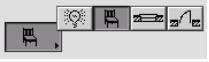 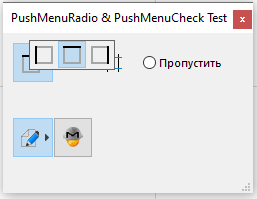 См. пример здесь
SetItemIconЗадать картинку для заданного пункта менюВызов:ts_dialogcontrol(int iPushMenu, "SetItemIcon", int index, string sIconFilePath);
Select
IsSelected
SetItemCountЗадать количество пунктов меню.Вызов:ts_dialogcontrol(int iPushMenu, "SetItemCount", int icount);
SelectItemВыбрать пункт меню по индексу (индекс - от 1 до n).Вызов:ts_dialogcontrol(int iPusMenu, "SelectItem", int index);
GetSelectedItemПолучить индекс текущего выбранного пункта меню.Вызов:ts_dialogcontrol(int iPushMenu, "GetSelectedItem", int iSelectedItem);
SetToolTipЗадать общую всплывающую подсказку для элемента PushMenu.Вызов:ts_dialogcontrol(int iMenu1, "settooltip", string sText);
SetToolTipItemЗадать дополнение к всплывающей подсказке когда выбран пункт меню.Вызов:ts_dialogcontrol( int iPushMenu, "SetToolTipItem", int index, string sText);Здесь:iPushMenu - дескриптор элемента PushMenu,index - индекс пункта меню, для которого задается дополнительный всплывающий текст (индекс от 1 до n).sText - дополнительный текст к всплывающему сообщению.
PreviousMenuItemКакой индекс меню был выбранным до того, как выбран новый пункт меню.ts_dialogcontrol( int iPushMenu, "GetNamedEventValue", "PreviousMenuItem", int iPreviousMenuItem);
WasSelectionChangeУзнать было ли изменение состояния меню во время вызова события.Вызов:ts_dialogcontrol( int iPushMenu, "GetNamedEventValue", "WasStateChange", bool bStateChanged);
EventreactionПривязать к элементу управления функцию - обработчик события или задать имя конечной функции для обработки события.ts_dialogcontrol(int iButtonDescr, "eventreaction", string eventfunctionname [, string eventfunctionname_more]);Здесь:eventfunctionname - имя функции, которая обрабатывает событие.eventfunctionname_more - имя конечной функции, которая будет вызываться при событии eventfunctionname  (не обязательно, просто бывает удобно объединить реакцию на различные события в различных элементах в одну функцию).Пример. Чтобы обработать реакцию на нажатие кнопки создайте функцию:int iDialogDescr, iButtonZoom;
int main()
{
...// создать окно диалога
    int x, y, w, h;
    x=1,y=1, w=200; h = 200;
    object("create","ts_dialog",iDialogDescr);
    ts_dialog(iDialogDescr, "init_dialog","palette",x,y,w,h);
    ts_dialog(iDialogDescr, "eventreaction", "Event_PanelCloseRequested");
    ts_dialog(iDialogDescr, "SetTitle","Расчет ведомости объемов работ");
    bool bres;
   // создать  элемент управления
   x=1; y=1; w=50; h=20;
   object("create","ts_dialogcontrol",iButtonZoom,"iButtonZoom");
    ts_dialogcontrol(iButtonZoom, "init_control", "button",iDialogDescr, x, y, w, h);
    ts_dialogcontrol(iButtonZoom, "eventreaction", "Event_ButtonClicked");
    ts_dialogcontrol(iButtonZoom, "settext", "Показать");
...
    ts_dialog(iDialogDescr, "invoke",bres);
    cout << bres;
}

int Event_ButtonClicked(int iDescr, string sDescr)
{
   if(sDescr == "ButtonCancel")
   {
      ts_dialog(iDialogDescr,"PostCloseRequest","cancel"); // закрыть диалог с результатом отмены
   }
   else if(sDescr == "ButtonOK")
   {
      ts_dialog(iDialogDescr,"PostCloseRequest","ok"); // закрыть диалог с результатом "Ok"
   }
   else if(sDescr == "ButtonCalc")
   {
	   Calc();
   }
   else if(sDescr == "ButtonZoom")
   {
	   ZoomElementInProject();
   }
}Теперь по нажатию кнопки будет выполняться эта функция.В момент ее выполнения iDescr - числовое значение дескриптора кнопки, которая вызвала событие, а sDescr - ее имя объекта (не путать с текстом кнопки). Можно различать какая кнопка нажата по конструкцииif(iDescr == iDescrZoom) 
{
   //
}
Либо 
if(sDescr == "iButtonZoom")
{
   //
}Бывает удобно и по числу и по имени. Например можно задать одинаковые имена группе кнопок, выполнять общие действия, а затем различать их по числовому дескриптору.Ниже дана таблица имен функций - обработчиков событий для каждого типа элементов управления диалогов.
SetAnchorToPanelResizeУстановить зависимость размеров и положения элемента от размеров панели, на которой он установлен.Если пользователь будет изменять размеры окна диалога, то элемент может оставаться на месте, сдвигаться влево-вправо, вверх-вниз, расширяться и т.д.Вызов:ts_dialogcontrol(iDialogcontrolDescr, "SetAnchorToPanelResize", int leftanchor, int topanchor, int rightanchor, int bottomanchor);Здесь:leftanchor, topanchor, rightanchor, bottomanchor - числовые значения 0/1 якорей левого, верхнего, правого и нижнего края, соответственно.При значении 0 - край остается на месте. При значении 1 - край сдвигается в соответствии с изменением размеров окна.
HideСкрыть элемент управленияВызов:ts_dialogcontrol(iDialogcontrolDescr, "Hide");
ShowПоказать скрытый элемент управленияВызов:ts_dialogcontrol(iDialogcontrolDescr, "Show");
SetPositionПереместить элемент управления в новую позицию.ts_dialogcontrol(iDialogcontrolDescr, "SetPosition", int x, int y);Здесь:x,y - новые координаты левого верхнего угла перемещаемого элемента управленияю.
Работа со структурами данных в формате JSON
Класс ts_json
init (clear)Очистить содержимое объекта ts_json.Вызов:ts_json(int iJSONObjectDescr,"clear");Здесь:iJSONObjectDescr - дескриптор объекта JSON, который нужно очистить.
DecodeFromURLЗагрузить JSON код из файла, расположенного на web сайте.Вызов:int ires = ts_json(int iJSONObjectDescr, "DecodeFromURL", string sURL);Здесь:iJSONObjectDescr - дескриптор объекта типа JSON,sURL - адрес файла в Интернет.Возвращает 0 при успешной загрузке.Пример.Загрузить JSON код из файла config.json с сайта www.appcarrier.comint iJSONConfig; // дескриптор объектаobject("create", "ts_json", iJSONConfig); // создать объект в памятиint ires = ts_json(iJSONConfig, "DecodeFromURL", "http://www.appcarrier.com/config.json");if (ires != 0){    cout << "JSON Decode from URL error";}else{    cout << "File JSON decoded successfully\n";}object("delete", iJSONConfig); // удалить объект
DecodeFromStringЗагрузить JSON код из строковой переменной.Вызов:int ires = ts_json(int iJSONObjectDescr, "DecodeFromString", string sJSON);Здесь:iJSONObjectDescr - дескриптор объекта типа JSON, в который надо загрузить код,sJSON - строковая переменная, в которой находится текст JSON.Возвращает 0 при успешной загрузке.Пример.Загрузить JSON код из строки.int iJSONConfig; // дескриптор для объекта ts_jsonobject("create", "ts_json", iJSONConfig); // создать объект в памятиstring sJSON = "{ \"My class in JSON code\":{\    \"StringVariable\":\"my string\",\        \"DoubleVariable\" : 1.23\}}";int ires = ts_json(iJSONConfig, "DecodeFromString", sJSON);if (ires != 0){    cout << "JSON Decode from URL error";}else{    cout << "File JSON decoded successfully\n";}object("delete", iJSONConfig); // удалить объект
EncodeToStrВыгрузить JSON код в строковую переменную.Вызов:int ires = ts_json(int iJSONObjectDescr, "EncodeToStr", string &sJSON);Здесь:iJSONObjectDescr - дескриптор объекта типа JSON, из которого надо вызагрузить код,sJSON - строковая переменная, в которую надо выгрузить JSON объект.Возвращает 0 при успешной выгрузки.Пример.Выгрузить JSON код в строку.string sJSON;int ires = ts_json(iJSONConfig, "EncodeToStr", sJSON);coutvar << sJSON; // вывести содержимое переменной sJSON в окно сообщений
Класс ts_array
Класс ts_class
Класс ts_num
Класс ts_bool
Класс ts_string
Руководство по LABPP_Automat для ARCHICADint iStringDescr;object("create", "ts_string", iStringDescr);int iret = ts_string(iStringDescr, "ReadFromURL", "http://www.labpp.ru/TSDownload/KSI/" + sclassifname + ".txt");object("read_simple_value", iStringDescr);string sXMLsource = ac_getstrvalue();
TSVariatorМеханизм чтобы хранить и получать значения различных свойств из одного текста.Например в электронной таблице чтобы не плодить множество колонок под каждое свойство можно записать все их в ячейку одной колонки.При этом количество свойст может быть любое.Обращение для решения вариатора.int ires = ts_json(int iJSON, "tsvariator", "apply", int what_answere_if_notexist);Здесь:ires - результат команды, если 0 - значит без ошибок и значение искомого свойства задано.В ином случае - либо ошибка, либо искомого свойства нет в тексте.what_answere_if_notexist - что вернуть при отсутствии запрашиваемого свойства. Если 0 - то вернуть содержимое переменной запроса. Если 1 - то вернуть значение из свойства "По умолчанию".Пример записи текста в формате TSVariator:{  "TSVariator":[{"Result":"Нет", "SourceVarValue" : "По умолчанию", "Comment" : "По умолчанию, если нет параметра"},{ "SourceVarValue": "Ширина профиля", "Result" : "50", "Comment" : ""},{ "SourceVarValue": "Толщина утеплителя", "Result" : "50", "Comment" : ""},{ "SourceVarValue": "Огнестойкость", "Result" : "Нет", "Comment" : "для отметки огнестойкости пп у элемента"},{ "SourceVarValue": "Влагостойкость", "Result" : "Нет", "Comment" : "для отметки влагостойкости пп у элемента"}],"SourceVarName":"Свойство"}В квадратных скобках заключен массив классов переменных.Каждая переменная имеет имя ("SourceVarValue"), примечание ("Comment") и значение ("Result")."SourceVarName" - имя внешней переменной в коде скрипта, которая используется для получения данных.В примере имя этой переменной - "Свойство";Весь текст можно поместить в одну ячейку электронной таблицы и получать из нее значения различных свойств по их названиям ("Ширина профиля", "Толщина профиля" и т.д.). Если запрашиваемого свойства в тексте нет, то выдается значение из первой записи (в примере это значение - "Нет").Пример.Получить значение свойства "Огнестойкость" из текста в примере выше.string sexample; // переменная в которой находится текст из примера вышеvar_extern_set("Свойство", "Огнестойкость"); // записать во внешнюю переменную с именем "Свойство" имя свойства, которое хотим считать из текста.int iJSON;object("create", "ts_json", iJSON); // создадим объект типа ts_gsonstring sresult;ts_json(iJSON, "DecodeFromString", sexample); ires = ts_json(iJSON, "tsvariator", "apply", 1); // если не найдена переменная - вернуть значение по умолчанию						sresult = ac_getstrvalue();сout << "Значение огнестойкости = " << sretuls << "\n";object("delete",iJSON); // удалить объект
Редактор таблиц LABPP_Table для ARCHICAD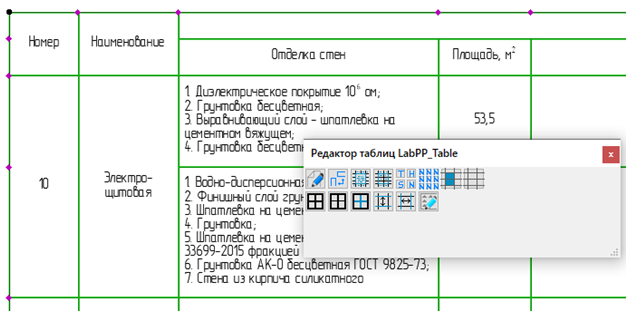 Для создания в проекте таблиц можно использовать удобный GDL элемент LABPP_Table.gsm.Управление этим элементом удобно осуществлять через редактор LABPP_Table_unicode.cpp (LABPP_Table_unicode.zip).Этот редактор можно модифицировать самостоятельно. Добавлять собственные кнопки и процедуры и т.п.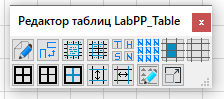 Основные возможности.Максимальное число колонок - 100;Максимальное число строк - 500;Объединение ячеек - да;Типов линий для отрисовки ячеек - 2 (перо для тонких линий, перо для толстых линий, без линии);Регулировка размеров ячеек - да;Групповое изменение высоты - да;Групповое изменение ширины - да;Число стилей в ячейках - 4:Параметры для настройки стиля - шрифт, размер шрифта, отступ от границ ячейки, наклонный, жирный, коэффициент межстрочного интервала;Перо для текста - общее для всех стилей;Использование знаков UNICODE - да (не м2 а м²);Выравнивание в ячейках - по горизонтали и вертикали (9 вариантов);Расположение текста по вертикали - да;Размещение в ячейках эскизов из других элементов - да (настройка масштаба, положения);Описание работы редактора.Запустить программу LabPP_Table_unicode.cpp.Появится плавающее окно с кнопками управления редактором таблиц.Все действия производятся при выделенном элементе таблицы.Кнопки слева направо верхний ряд.Редактирование текста в ячейке.Щелкнуть на ячейке.В появившемся окне отредактировать текст. Нажать кнопку записи.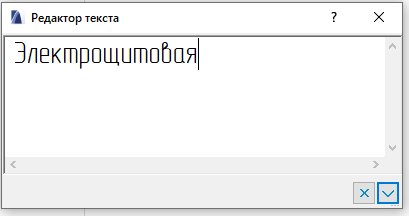 Поворот текста в ячейке.Щелкнуть на ячейке - текст в ней повернется в другое положение.Объединение ячеек.После нажатия кнопки щелкните на левый верхний угол воображаемого прямоугольника будущего объединения ячеек, затем - на правый нижний угол этого воображаемого прямоугольника.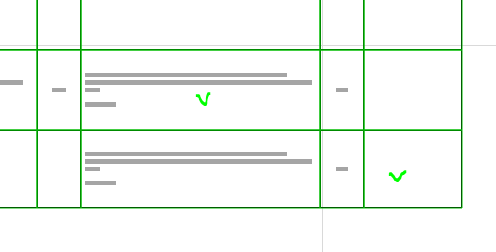 Ячейки объединятся.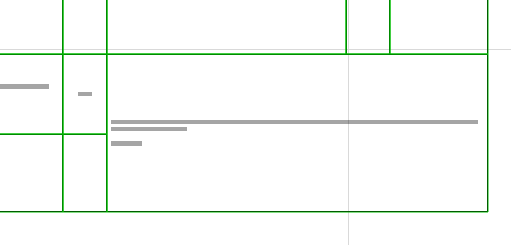 Разъединение ячеек.Щелкните на объединенную ячейку. Ячейки, ее составляющие, разъединятся.Задать стиль в ячейке.Нажать одну из кнопок - T, H, S, N - название, заголовок, подзаголовок и обычный текст.Соответствующий стиль задается в настройках элемента таблицы.Задать отрисовку линий пером для толстых линий.Задать отрисовку линий пером для тонких линий.Выключить отрисовку линий.Выполняются одинаково - щелкнуть на воображаемый верхний левый угол и на воображаемый нижний правый угол.В рамках воображаемого прямоугольника линии будут заданы в соответствии с командой.Задать высоту строки.Задать ширину колонки.Выполняются одинаково - щелкнуть на воображаемый верхний левый угол и на воображаемый нижний правый угол.В окне задайте соответствующее желаемое значение (можно предварительно измерить в проекте).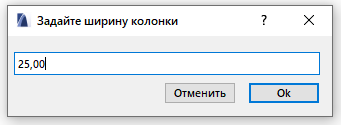 В рамках воображаемого прямоугольника колонки или строки будут заданы в соответствии с командой.Задать в ячейке отображение эскиза из другого элемента.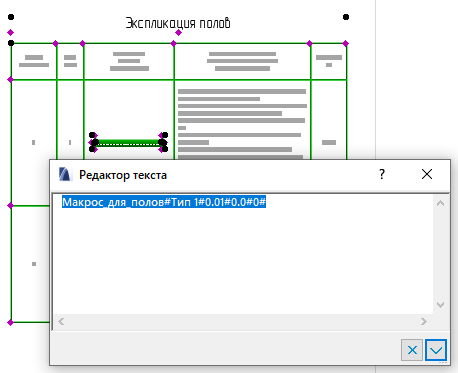 В появившемся окне задать параметры отображаемого фрагмента.Формат:Имя макроса#Название фрагмента в макросе#Масштаб#Смещение от центра ячейки по горизонтали#Смещение от центра ячейки по вертикали#Текстовое поле для передачи дополнительных параметровДля использования макроса в тексте 2d скрипта GDL необходимо разместить фрагменты с указанием названия и ответа для указания исходных размеров.Пример фрагмента для отображения двух штриховок.При отображении в таблице штриховки так же масштабируются.За масштаб отвечает переменная TSScaleK.Таких фрагментов может быть сколько угодно.!----------------------------------------------------------IF LABPP_PictureName = "Тип 1" THEN	IF LABPP_Command = "GET SIZES"  THEN		! x,y,w,h		EXIT 0.951, -16.940, 3.9937, 0.751 	ENDIF	fillAttribute_1 = 214	fillAttribute_2 = 330	lineTypeAttribute_1 = 1	lineTypeAttribute_2 = 0	pen     penAttribute_1	fill fillAttribute_1	poly2_b{5}       5,      2,      1,      8, penAttribute_1, penAttribute_2, 			2.947696588428, -16.52173742916,            TSScaleK,            0,            0,            TSScaleK,            0, 			1.09620462548, -16.47923742916,     33, 			1.09620462548, -16.56423742916,     33, 			4.799188551377, -16.56423742916,     33, 			4.799188551377, -16.47923742916,     33, 			1.09620462548, -16.47923742916,     33	set line_type lineTypeAttribute_1	pen     penAttribute_4	poly2_b{5}       7,      1,      0,      3,      1,      0, 					   0,            0,            TSScaleK,            0,            0,            TSScaleK,            0, 			1.22479041471, -16.51429212963,      1, 			1.202131508217, -16.51429212963,    900, 					   0,          180,   4001, 			1.179472601724, -16.51429212963,      1, 			1.202131508217, -16.51429212963,    900, 					   0,          180,   4001, 			1.22479041471, -16.51429212963,      1ENDIFМасштабирование таблицы.При нажатии кнопки в появившемся диалоге введите требуемый коэффициент увеличения/уменьшения ( меньше 1 - уменьшение, больше 1 - увеличение).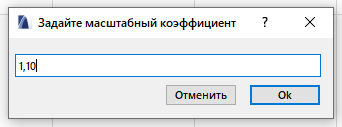 
Структура данных объекта LABPP_Table (для программистов)Изменяя значения можно управлять таблицей и заполнять данными из собственных программных модулейКак это делается можно посмотреть в файле редактора таблиц LABPP_Table_unicode.cpp.TS_Cells_poscode - коды содержимого в ячейках таблицы.Массив текстовый 500х100Код показывает информацию о содержимом ячейки.Первые 4 символа отвечают за наличие раздела ячейки с каждой из 4-х сторон.LTRB - означает, что все границы есть. Если стоит _ на какой-то позиции, значит ячейка объединена по этой стороне.У смежной ячейки должен такой же символ присутствовать по стороне сопряжений.Например, если две ячейки с индексами [2][1] и [3][1] (в 1-й колонке в строке 2 и 3) объединены, то у верхней будет:LTR_ а у нижней L_RB.Позиция 5 отвечает за направление текста.Пробел - горизонтально.'a' - текст првернут на 90 градусов. Позиция 6 отвечает за стиль текста в ячейке.'t', 'h', 's', 'n' - стиль названия таблицы, заголовка, подзаголовка или обычный текст.7-я позиция - код формата 0-текст, 1 - целое, 2 - число с 1 знаком, 3 - число с 2 знаками.8-я позиция - l/m/f/r выравнивание по горизонтали влево/по центру/вправо/по ширине9-я позиция - t/m/b - выравнивание по вертикали вверх/посредине/внизПозиции 10,11,12,13 - тип линий в ячейке - лев/верх/прав/низ -> 0/1/2 - нет/жирная/тонкаяпо умолчаниюLTRB n0mm1111TS_Cells_value - значения в ячейках.Массив текстовый 500х100TS_Cells_macro - коды для отрисовки макросов в ячейках таблицыМассив текстовый 500х100TS_ColumnsUsedCount - число колонок в таблице.TS_RowsUsedCount - число строк в таблице.TS_RowsH - массив высот колонок.TS_ColumnsW - массив ширин колонок.TS_ShowSelection - показывать или нет выбор ячеек.После изменения данных необходимо присвоить переменной TS_DoRecalcAll значение 1.При этом элемент таблицы пересчитает служебные переменные.Из следующих служебных переменных можно получить реальную картину элемента LABPP_Table на текущий момент.TS_RealCells - реальная рассчитанная картина всех ячеекМассив типа линейная длина N x 17.Таблица плоская, значения для ячеек идут друг за другом слева направа сверху вниз.Т.е. первые 17 элементов - первая строка таблицы, вторые 17 элементов - вторая строка таблицы и т.д. по числу задействованных ячеек.Назначение позиций1 - SX2 - SY3 - EX4 - EY5 - I - номер колонки6 - J - номер строки7 - стартовая позиция текста8 - конечная позиция текста9 - левая граница нет/да10 - верхняя граница  нет/да11 - правая граница нет/да12 - нижняя граница нет/да13 - кол-во позиций вниз совмещено14 - кол-во позиций вправо совмещено15 - самый левый нет/да16 - самый верхний нет/да17 - selectedTS_RealCellsSelected - массив выбранных ячеек.Рассчитывается по 17-й позиции из TS_RealCellsЧтобы задать выбранные ячейки - надо установить 17-ую позицию у соответствующих элементов ячеек в поле TS_RealCells.Имейте в виду, что после перерасчета таблицы информация о выбранных ячейках сбрасывается как в электронных таблицах.
Непереносимые пробелы и дефисыОбычно требуется, чтобы шифр ГОСТ переносился на следующую строку не отдельными фрагментами, а целиком.Для этого используют непереносимые пробелы и дефисы.Это такие же знаки, только у них другие коды.LABPP_Table поддерживает эту технологию.Поэтому там где надо чтобы фраза с пробелами и дефисами переносилась целиком, так же как в текстовых редакторах можно ставить:На клавиатуре - удерживая Alt наберите 0160 для ввода непереносимого пробела.Чтобы получить непереносимый дефис - Alt+8211.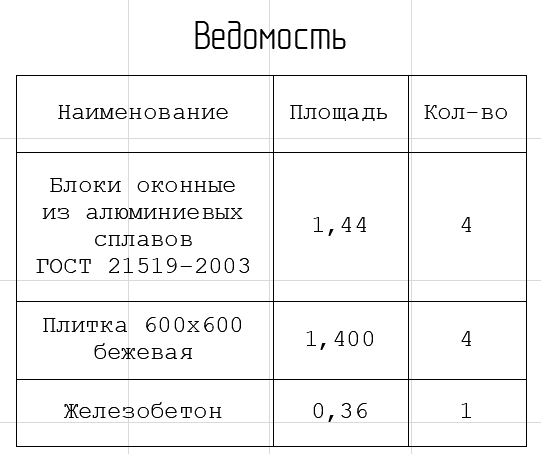 
Работа с СУБД MySQL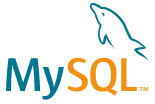 Имеется возможность подключать базы данных MySQL непосредственно из текста программ LABPP.Скачайте с сайта MySQL следующие файлы:libmysql.dlllibcrypto-3-x64.dlllibssl-3-x64.dllи поместите их в каталог ARCHICAD.
connection_initИнициализация объекта для присоединения к БД MySQL из ARCHICAD
Вызов:
int ires = ts_dbmysql(int iMySQL, "connection_init");
Здесь:
ires = возвращаемое значение -1/0 - в случае ошибки/успешного выполнения инициализации.
iMySQL - дескриптор объекта подключения.

Пример:

int iMySQL;
object("create", "ts_dbmysql", iMySQL);
int ires;
ires = ts_dbmysql(iMySQL, "connection_init");
if (ires != 0) {
   return -1;
}
cout << "init success\n";
connection_openОткрыть коннект с базой данных (присоедититься к БД).Вызов:int ires = ts_dbmysql(iMySQL, "connection_open", string server, string user, string password, string basename, int port);Здесь:ires = возвращаемое значение -1/0 - в случае ошибки/успешного выполнения операции;
iMySQL - дескриптор объекта подключения;server - имя или IP сервера, где находится подключаемая база данных;user - имя пользователя password - парольbasename - имя базы данных (в MySQL это называется схемой)port - порт для подключения (обычно 3306);
Пример:string server = "31.41.196.220";
string user   = "u0490570";
string password = "hP2uH9fdsaY2zpA5eA4";
string basename = "u0490570";
int    port     = 3306;
ires = ts_dbmysql(iMySQL, "connection_open", server, user, password, basename, port);
if (ires != 0) {
   return -1;
}
cout << "connection success\n";
real_queryВыполнить запрос к базе данных.Запрос может выполняться с использованием символов unicode (например м²). Результат запроса далее может быть получен, например, в виде таблицы ts_table. Вызов:int ires = ts_dbmysql(iMySQL, "real_query", string query);Здесь:ires = возвращаемое значение -1/0 - в случае ошибки/успешного выполнения операции;
iMySQL - дескриптор объекта подключения;query - текст запроса к базе данных на языке SQL (например  SELECT * FROM u0490570.my_table);Пример:string query = "SELECT * FROM u0490570.my_table"; // запросить все записи из таблицы my_table в базе данных u0490570
int j = 0;
ires = ts_dbmysql(iMySQL, "real_query", query);
if (ires != 0) {
   return -1;
}
cout << "query success\n";
store_resultСохранить результат запроса.Результат запроса далее может быть получен, например, в виде таблицы ts_table. Вызов:int ires = ts_dbmysql(iMySQL, "store_result");Здесь:ires = возвращаемое значение -1/0 - в случае ошибки/успешного выполнения операции;
iMySQL - дескриптор объекта подключения;Пример:ires = ts_dbmysql(iMySQL, "	ires = ts_dbmysql(iMySQL, "store_result");if (ires != 0) {   return -1;}cout << "store result success\n";");
get_num_fieldsПолучить количество колонок в результате запроса.Вызов:int ires = ts_dbmysql(iMySQL, "get_num_fields");Здесь:ires = возвращаемое значение -1/0 - в случае ошибки/успешного выполнения операции;
iMySQL - дескриптор объекта подключения;Пример:ires = ts_dbmysql(iMySQL, "get_num_fields");
cout << "num fields = " << ires << "\n";
get_row_countПолучить количество строк в результате запроса.Вызов:int ires = ts_dbmysql(iMySQL, "get_row_count", count);Здесь:ires = возвращаемое значение -1/0 - в случае ошибки/успешного выполнения операции;
iMySQL - дескриптор объекта подключения;count - возвращает количество строк в полученной таблице.Пример:int count;ires = ts_dbmysql(iMySQL, "get_row_count",count);cout << "row count = " << count << "\n";
export_to_tableВыгрузить результат, полученный по запросу из базы данных, в таблицу ts_table.Вызов:int ires = ts_dbmysql(iMySQL, "export_to_table", int iTable);Здесь:ires = возвращаемое значение -1/0 - в случае ошибки/успешного выполнения операции;
iMySQL - дескриптор объекта подключения;iTable - дескриптор объекта таблицы ts_table, в которую требуется выгрузить результат.Пример:int iTable;object("create", "ts_table", iTable);ts_dbmysql(iMySQL, "export_to_table", iTable);
free_resultОсвободить память от полученного результата.Когда результат запроса к БД больше не нужен или требуется выполнить новый запрос - освобождаем память.Вызов:int ires = ts_dbmysql(iMySQL, "free_result");Здесь:ires = возвращаемое значение -1/0 - в случае ошибки/успешного выполнения операции;
iMySQL - дескриптор объекта подключения;Пример:// освободить память результата запроса в подключении у объекта iMySQL
ts_dbmysql(iMySQL, "free_result");
connection_closeЗакрыть соединение в объекте подключения, заданном дескриптором.После закрытия соединения объект можно использовать повторно или для подключения к другим БД.Вызов:int ires = ts_dbmysql(iMySQL, "connection_close");Здесь:ires = возвращаемое значение -1/0 - в случае ошибки/успешного выполнения операции;
iMySQL - дескриптор объекта подключения;Пример:ts_dbmysql(iMySQL, "connection_close");
Пример - получение таблицы c сайта из базы данных MySQL в диалог ARCHICADСформируем диалог, который покажет таблицу из большой таблицы из базы данных MySQL.Параметры подключения:Сервер IP - 31.41.196.220 (или можно указать имя сервера)Имя пользователя - u0490570Пароль пользователя - hP2uH9fdsaY2zpA5eA4Имя базы данных (схемы) - u0490570Номер порта для подключения (обычно) - 3306;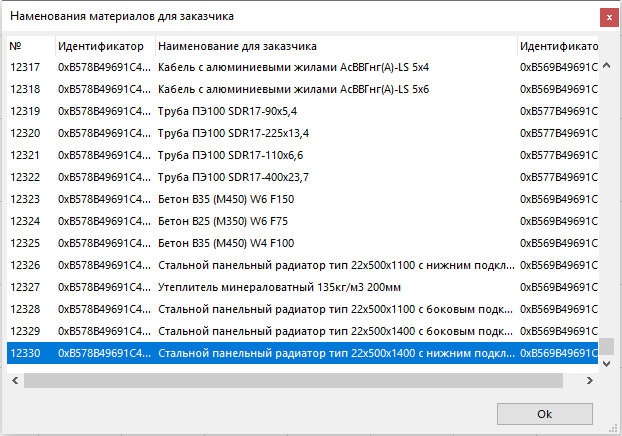 int iListBox_MD, iButton_Ok_MD;int iTable_MD;int iDialog_MD;int main(){	int iMySQL;	object("create", "ts_dbmysql", iMySQL);	int ires;	ires = ts_dbmysql(iMySQL, "connection_init");	if (ires != 0) {		return -1;	}	cout << "init success\n";	string server = "31.41.196.220";	string user   = "u0490570";string password = "hP2uH9fdsaY2zpA5eA4";string basename = "u0490570"; // schemeint    port     = 3306;	ires = ts_dbmysql(iMySQL, "connection_open", server, user, password, basename, port);	if (ires != 0) {		return -1;	}	cout << "connection success\n";	// Query //	string query = "SELECT * FROM u0490570_nsi.labpp_mat_table WHERE labpp_mat_short_text = \'Материал м² 2\'";//	string query = "SELECT * FROM u0490570_nsi.labpp_mat_table WHERE labpp_mat_short_text LIKE \'%м²%\'";	string query = "SELECT * FROM u0490570.my_table";	int j = 0;	ires = ts_dbmysql(iMySQL, "real_query", query);	if (ires != 0) {		return -1;	}	cout << "query success\n";	ires = ts_dbmysql(iMySQL, "store_result");	if (ires != 0) {		return -1;	}	cout << "store result success\n";	ires = ts_dbmysql(iMySQL, "get_num_fields");	cout << "num fields = " << ires << "\n";	int count;	ires = ts_dbmysql(iMySQL, "get_row_count",count);	cout << "row count = " << count << "\n";	int iTable;	object("create", "ts_table", iTable);	ts_dbmysql(iMySQL, "export_to_table", iTable);	ts_dbmysql(iMySQL, "free_result");	ts_dbmysql(iMySQL, "connection_close");	object("delete", iMySQL);	// Create Dialog	int x, y, w, h, offset;	object("create", "ts_dialog", iDialog_MD);	ts_dialog(iDialog_MD, "init_dialog", "palette", 0, 0, 350, 400);	ts_dialog(iDialog_MD, "set_as_main_panel");	ts_dialog(iDialog_MD, "SetGrowType", 3);	ts_dialog(iDialog_MD, "SetTitle", "Наменования материалов для заказчика");	object("create", "ts_dialogcontrol", iListBox_MD, "iListBox_MD");	ts_dialogcontrol(iListBox_MD, "init_control", "singlesellistbox", iDialog_MD, 5, 5, 340, 350, 48, 20);	ts_dialogcontrol(iListBox_MD, "SetAnchorToPanelResize", 0, 0, 1, 1);	ts_table(iTable, "set_columns_width_when_export", 100);	ts_table(iTable, "mapping_columns_to_export",		"id", "№", "",		"_IDRRef","Идентификатор","",		"_Description","Наименование для заказчика", "",		"_ParentIDRRef","Идентификатор родителя", ""	);	ts_table(iTable, "export_to_dialogcontrol", iListBox_MD, -1, -1);	x = 10;	w = 98;	int delta = 10;	x = x + w + delta;	y = 370;	h = 20;	x = x + w + delta;	object("create", "ts_dialogcontrol", iButton_Ok_MD, "iButton_Ok_MD");	ts_dialogcontrol(iButton_Ok_MD, "init_control", "button", iDialog_MD, x, y, w, h);	ts_dialogcontrol(iButton_Ok_MD, "eventreaction", "Event_ButtonClicked", "Event_ButtonClicked_MD");	ts_dialogcontrol(iButton_Ok_MD, "settext", "Ok");	ts_dialogcontrol(iButton_Ok_MD, "SetAnchorToPanelResize", 1, 1, 0, 0);	bool bres;	ts_dialog(iDialog_MD, "invoke", bres);	//<-	object("delete", iTable);}int Event_ButtonClicked_MD(int iDescr, string sDescr){	if (sDescr == "iButton_Ok_MD") {		ts_dialog(iDialog_MD, "SendCloseRequest");	}}
Работа с СУБД PostgreSQL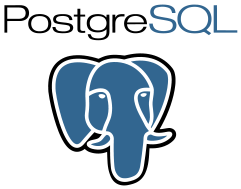 Имеется возможность подключать базы данных PostgreSQL непосредственно из текста программ LABPP.Скачайте с сайта PostgreSQL файлы:libiconv-2.dlllibintl-9.dlllibpq.dlllibwinpthread-1.dllи поместите их в каталог ARCHICAD.
initИнициализация объекта для присоединения к БД PostgreSQL из ARCHICAD
Вызов:
int ires = ts_dbpostgresql(int iPostgreSQL, "init");
Здесь:
ires = возвращаемое значение -1/0 - в случае ошибки/успешного выполнения инициализации.
iPostgreSQL - дескриптор объекта подключения.

Пример:

int iPostgreSQL;
object("create", "ts_dbpostgresql", iPostgreSQL);
int ires;
ires = ts_dbpostgresql(iPostgreSQL, "init");
if (ires != 0) {
   return -1;
}
cout << "init success\n";
pqconnectdbОткрыть коннект с базой данных (присоедититься к БД).Вызов:int ires = ts_dbpostgresql(iPostgreSQL, "pqconnectdb", string connectstring);Здесь:ires = возвращаемое значение -1/0 - в случае ошибки/успешного выполнения операции;
iPostgreSQL - дескриптор объекта подключения;connectstring - строка подключения к базе данных;Пример:ires = ts_dbpostgresql(iPostgreSQL, "pqconnectdb", "user=postgres password=Ts0020010 host=localhost port=5432 dbname=postgres target_session_attrs=read-write");
if (ires != 0) {
   return -1;
}
cout << "connection success\n";
pqexecВыполнить запрос к базе данных.Запрос может выполняться с использованием символов unicode (например м²). Результат запроса далее может быть получен, например, в виде таблицы ts_table. Вызов:int ires = ts_dbpostgresql(iPostgreSQL, "pqexec", string query);Здесь:ires = возвращаемое значение -1/0 - в случае ошибки/успешного выполнения операции;
iPostgreSQL - дескриптор объекта подключения;query - текст запроса к базе данных на языке SQL;Пример:string query = "DECLARE myportal CURSOR FOR select * from pg_type"; // запросить все записи из таблицы pq_type и создать курсор myportal
int j = 0;
ires = ts_dbpostgresql(iPostgreSQL, "pqexec", query);
if (ires != 0) {
   return -1;
}
cout << "query success\n";

pqnfieldsПолучить количество колонок в результате запроса.Вызов:int ires = ts_dbpostgressql(iPostgreSQL, "pqnfields");Здесь:ires = возвращаемое значение -1/0 - в случае ошибки/успешного выполнения операции;
iPostgreSQL - дескриптор объекта подключения;Пример:ires = ts_dbpostgresql(iPostgreSQL, "pqnfields");
cout << "num fields = " << ires << "\n";
pqntuples - кол-во строкПолучить количество строк в результате запроса.Вызов:int ires = ts_dbpostgresql(iPostgreSQL, "pqntuples", count);Здесь:ires = возвращаемое значение -1/0 - в случае ошибки/успешного выполнения операции;
iPostgreSQL - дескриптор объекта подключения;count - возвращает количество строк в полученной таблице.Пример:int count;ires = ts_dbpostgresql(iPostgreSQL, "pqntuples",count);cout << "row count = " << count << "\n";
export_to_tableВыгрузить результат, полученный по запросу из базы данных, в таблицу ts_table.Вызов:Чтобы получить всю таблицу запроса и типы колонок в таблице расставить в соответствии с типами данных в запросе:int ires = ts_dbpostgresql(iPostgreSQL, "export_to_table", int iTable);Чтобы получить только требуемые колонки из запроса и задать тип данных принудительно:int ires = ts_dbpostgresql(iPostgreSQL, "export_to_table", int iTable, int/string colname1, string labppcoltype1, int/string colname2, string labppcoltype2, ...);Здесь:ires = возвращаемое значение -1/0 - в случае ошибки/успешного выполнения операции;
iPostgreSQL - дескриптор объекта подключения;iTable - дескриптор объекта таблицы ts_table, в которую требуется выгрузить результат.int/string colname - индекс или наименование колонки запросаПример:int iTable;object("create", "ts_table", iTable);// вариант 1ts_dbpostgresql(iPostgreSQL, "export_to_table", iTable);// вариант 2ts_dbpostgresql(iPostgreSQL, "export_to_table", iTable, "id","string","count","int",5,"double");
pqclearОсвободить память от полученного результата.Когда результат запроса к БД больше не нужен или требуется выполнить новый запрос - освобождаем память.Вызов:int ires = ts_dbpostgresql(iPostgreSQL, "pqclear");Здесь:ires = возвращаемое значение -1/0 - в случае ошибки/успешного выполнения;
iPostgreSQL - дескриптор объекта подключения;Пример:// освободить память результата запроса в подключении у объекта iMySQL
ts_dbpostgresql(iPostgreSQL, "clear");
pqfinishЗакрыть соединение в объекте подключения, заданном дескриптором.После закрытия соединения объект можно использовать повторно или для подключения к другим БД.Вызов:int ires = ts_dbpostgresql(iPostgreSQL, "pqfinish");Здесь:ires = возвращаемое значение -1/0 - в случае ошибки/успешного выполнения операции;
iPostgreSQL - дескриптор объекта подключения;Пример:ts_dbpostgresql(iPostgreSQL, "pqfinish");
Пример - получение таблицы c сайта из базы данных PostgreSQL в диалог ARCHICADСформируем диалог, который покажет таблицу из большой таблицы из базы данных PostgreSQL.Параметры подключения:Сервер - localhostИмя пользователя - labpp_user_ivanovПароль пользователя - pspspsИмя базы данных (схемы) - LABPP_ERMНомер порта для подключения (обычно) - 5432;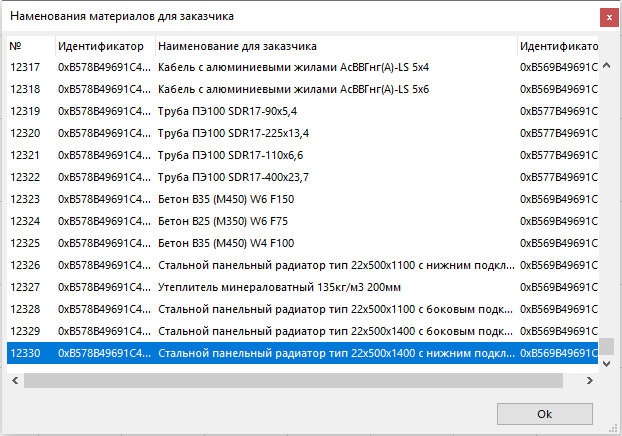 int iListBox_MD, iButton_Ok_MD;int iTable_MD;int iDialog_MD;int main()
{
	int iPostgreSQL;
	object("create", "ts_dbpostgresql", iPostgreSQL);
	int ires;
	ires = ts_dbpostgresql(iPostgreSQL, "init");
	if (ires != 0) {
		return -1;
	}
	cout << "init success\n";

	ires = ts_dbpostgresql(iPostgreSQL, "pqconnectdb", "user=labpp_user_ivanov password=pspsps host=localhost port=5432 dbname=LABPP_ERM target_session_attrs=read-write");
	if (ires != 0) {
		return -1;
	}
	cout << "connection success\n";

	ires = ts_dbpostgresql(iPostgreSQL, "pqexec", "BEGIN");
	if (ires != 0) {
		return -1;
	}
	cout << "begin transaction success\n";

	ts_dbpostgresql(iPostgreSQL, "pqclear");

	ires = ts_dbpostgresql(iPostgreSQL, "pqexec", "DECLARE myportal CURSOR FOR select * from pg_type");
	if (ires != 0) {
		return -1;
	}
	cout << "creating cursor success\n";
	ts_dbpostgresql(iPostgreSQL, "pqclear");

	ires = ts_dbpostgresql(iPostgreSQL, "pqexec", "FETCH ALL in myportal");
	if (ires != 0) {
		return -1;
	}
	cout << "fitch all success\n";

	int nfields = ts_dbpostgresql(iPostgreSQL, "pqnfields");
	coutvar << nfields;

	int ntuples = ts_dbpostgresql(iPostgreSQL, "pqntuples");
	coutvar << ntuples;
	// Считываем в таблицу
	int iTable;
	object("create", "ts_table", iTable);
	ts_dbpostgresql(iPostgreSQL, "export_to_table", iTable);
	string sstr;
	ts_table(iTable, "print_to_str", sstr);
	coutvar << sstr;
	//
	ts_dbpostgresql(iPostgreSQL, "pqclear");

	ires = ts_dbpostgresql(iPostgreSQL, "pqexec", "CLOSE myportal");
	if (ires != 0) {
		return -1;
	}
	cout << "close portal success\n";

	ts_dbpostgresql(iPostgreSQL, "pqclear");

	ires = ts_dbpostgresql(iPostgreSQL, "pqexec", "END");
	if (ires != 0) {
		return -1;
	}
	cout << "end transaction success\n";

	ts_dbpostgresql(iPostgreSQL, "pqclear");

	// Create Dialog
	int x, y, w, h, offset;

	object("create", "ts_dialog", iDialog_MD);
	ts_dialog(iDialog_MD, "init_dialog", "palette", 0, 0, 350, 400);
	ts_dialog(iDialog_MD, "set_as_main_panel");
	ts_dialog(iDialog_MD, "SetGrowType", 3);

	ts_dialog(iDialog_MD, "SetTitle", "Наменования материалов для заказчика");

	object("create", "ts_dialogcontrol", iListBox_MD, "iListBox_MD");

	ts_dialogcontrol(iListBox_MD, "init_control", "singlesellistbox", iDialog_MD, 5, 5, 340, 350, 48, 20);
	ts_dialogcontrol(iListBox_MD, "SetAnchorToPanelResize", 0, 0, 1, 1);

	ts_table(iTable, "set_columns_width_when_export", 100);

	ts_table(iTable, "export_to_dialogcontrol", iListBox_MD, -1, -1);

	x = 10;
	w = 98;
	int delta = 10;
	x = x + w + delta;
	y = 370;
	h = 20;

	x = x + w + delta;
	object("create", "ts_dialogcontrol", iButton_Ok_MD, "iButton_Ok_MD");
	ts_dialogcontrol(iButton_Ok_MD, "init_control", "button", iDialog_MD, x, y, w, h);
	ts_dialogcontrol(iButton_Ok_MD, "eventreaction", "Event_ButtonClicked", "Event_ButtonClicked_MD");
	ts_dialogcontrol(iButton_Ok_MD, "settext", "Ok");
	ts_dialogcontrol(iButton_Ok_MD, "SetAnchorToPanelResize", 1, 1, 0, 0);

	bool bres;
	ts_dialog(iDialog_MD, "invoke", bres);

	//<-
	object("delete", iTable);
	object("delete", iPostgreSQL);
}

int Event_ButtonClicked_MD(int iDescr, string sDescr)
{
	if (sDescr == "iButton_Ok_MD") {
		ts_dialog(iDialog_MD, "SendCloseRequest");
	}
}
Работа с СУБД SQLite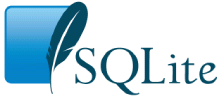 Имеется возможность подключать базы данных SQLite непосредственно из текста программ LABPP.Скачайте с сайта SQLite файл sqlite3.dll и поместите его в каталог ARCHICAD.
initИнициализация объекта для присоединения к БД SQLite из ARCHICAD
Вызов:
int ires = ts_dbsqlite(int iSQLite, "init");
Здесь:
ires = возвращаемое значение -1/0 - в случае ошибки/успешного выполнения инициализации.
iSQLite - дескриптор объекта подключения.

Пример:

int iSQLite;
object("create", "ts_dbsqlite", iSQLite);
int ires;
ires = ts_dbsqlite(iSQLite, "init");
if (ires != 0) {
   return -1;
}
cout << "init success\n";
open_dbОткрыть коннект с базой данных (присоедититься к БД).Вызов:int ires = ts_dbsqlite(iSQLite, "open_db", string connectstring);Здесь:ires = возвращаемое значение -1/0 - в случае ошибки/успешного выполнения операции;
iSQLite - дескриптор объекта подключения;connectstring - строка подключения к базе данных;Пример:ires = ts_dbsqlite(iSQLite, "open_db", ""E:/Work/ЛПП2402-SQLite/q.db"");
if (ires != 0) {
   return -1;
}
cout << "connection success\n";
prepare_v2_query - запрос к базе данныхВыполнить запрос к базе данных.Запрос может выполняться с использованием символов unicode (например м²). Результат запроса далее может быть получен, например, в виде таблицы ts_table. Вызов:int ires = ts_dbqlite(iSQLite, "", string query);Здесь:ires = возвращаемое значение -1/0 - в случае ошибки/успешного выполнения операции;
iSQLite - дескриптор объекта подключения;query - текст запроса к базе данных на языке SQL;Пример:string query = string query = "select * from my_first where (id <= 10000)OR(id >= 90000)";
int j = 0;
ires = ts_dbsqlite(iSQLite, "prepare_v2_query", query);
if (ires != 0) {
   return -1;
}
cout << "query success\n";

column_countПолучить количество колонок в результате запроса.Вызов:int ires = ts_dbsqlite(iSQLite, "column_count");Здесь:ires = возвращаемое значение -1/0 - в случае ошибки/успешного выполнения операции;
iSQLite - дескриптор объекта подключения;Пример:ires = ts_dbsqlite(iSQLite, "column_count");
cout << "num fields = " << ires << "\n";
row_countПолучить количество строк в результате запроса.Вызов:int ires = ts_dbsqlite(iSQLite, "row_count", count);Здесь:ires = возвращаемое значение -1/0 - в случае ошибки/успешного выполнения операции;
iSQLite - дескриптор объекта подключения;count - возвращает количество строк в полученной таблице.Пример:int count;
ires = ts_dbsqlite(iSQLite, "row_count",count);
cout << "row count = " << count << "\n";
export_to_tableВыгрузить результат, полученный по запросу из базы данных, в таблицу ts_table.Вызов:Чтобы получить всю таблицу запроса и типы колонок в таблице расставить в соответствии с типами данных в запросе:int ires = ts_dbsqlite(iSQLite, "export_to_table", int iTable);Чтобы получить только требуемые колонки из запроса и задать тип данных принудительно:int ires = ts_dbsqlite(iSQLite, "export_to_table", int iTable, int/string colname1, string labppcoltype1, int/string colname2, string labppcoltype2, ...);Здесь:ires = возвращаемое значение -1/0 - в случае ошибки/успешного выполнения операции;
iSQLite - дескриптор объекта подключения;iTable - дескриптор объекта таблицы ts_table, в которую требуется выгрузить результат.int/string colname - индекс или наименование колонки запросаПример:int iTable;object("create", "ts_table", iTable);// вариант 1ts_dbsqlite(iSQLite, "export_to_table", iTable);// вариант 2ts_dbsqlite(iSQLite, "export_to_table", iTable, "id","string","count","int",5,"double");
finalize_stmtОсвободить память от полученного результата.Когда результат запроса к БД больше не нужен или требуется выполнить новый запрос - освобождаем память.Вызов:int ires = ts_dbsqlite(iSQLite, "finalize_stmt");Здесь:ires = возвращаемое значение -1/0 - в случае ошибки/успешного выполнения;
iSQLite - дескриптор объекта подключения;Пример:// освободить память результата запроса в подключении у объекта iSQLite
ts_dbsqlite(iSQLite, "finalize_stmt");
close_dbЗакрыть соединение в объекте подключения, заданном дескриптором.После закрытия соединения объект можно использовать повторно или для подключения к другим БД.Вызов:int ires = ts_dbsqlite(iSQLite, "close_db");Здесь:ires = возвращаемое значение -1/0 - в случае ошибки/успешного выполнения операции;
iSQLite - дескриптор объекта подключения;Пример:ts_dbsqlite(iPostgreSQL, "close_db");
Пример - получение таблицы c сайта из базы данных PostgreSQL в диалог ARCHICADСформируем диалог, который покажет таблицу из большой таблицы из базы данных SQLite.Если в качестве пути к базе данных указать любое имя, то база данных будет создана в памяти компьютера.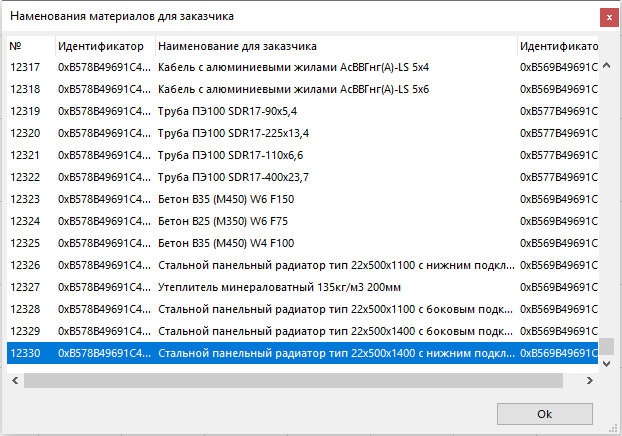 
int iListBox_MD, iButton_Ok_MD;
int iTable_MD;
int iDialog_MD;

int main()
{
	int iSQLite;
	object("create", "ts_dbsqlite", iSQLite);
	int ires;
	ires = ts_dbsqlite(iSQLite, "init");
	if (ires != 0) {
		return -1;
	}
	cout << "init success\n";
	ires = ts_dbsqlite(iSQLite, "open_db", "E:/Work/ЛПП2402-SQLite/q.db");
	if (ires != 0) {
		return -1;
	}
	cout << "connection success\n";

	string query = "select * from my_first where (id <= 10000)OR(id >= 90000)";
	
	int j = 0;

	ires = ts_dbsqlite(iSQLite, "prepare_v2_query", query);
	if (ires != 0) {
		return -1;
	}
	cout << "query success\n";

	ires = ts_dbsqlite(iSQLite, "column_count");
	cout << "num fields = " << ires << "\n";

	int iTable;
	object("create", "ts_table", iTable);

	ts_dbsqlite(iSQLite, "export_to_table", iTable, 0,"string",1,"string", 2, "string");
	string sstr;
	ts_table(iTable, "print_to_str", sstr);
	coutvar << sstr;

	ts_dbsqlite(iSQLite, "finalize_stmt");
	ts_dbsqlite(iSQLite, "close_db");

	// Create Dialog
	int x, y, w, h, offset;

	object("create", "ts_dialog", iDialog_MD);
	ts_dialog(iDialog_MD, "init_dialog", "palette", 0, 0, 350, 400);
	ts_dialog(iDialog_MD, "set_as_main_panel");
	ts_dialog(iDialog_MD, "SetGrowType", 3);

	ts_dialog(iDialog_MD, "SetTitle", "Наменования материалов для заказчика");

	object("create", "ts_dialogcontrol", iListBox_MD, "iListBox_MD");

	ts_dialogcontrol(iListBox_MD, "init_control", "singlesellistbox", iDialog_MD, 5, 5, 340, 350, 48, 20);
	ts_dialogcontrol(iListBox_MD, "SetAnchorToPanelResize", 0, 0, 1, 1);

	ts_table(iTable, "set_columns_width_when_export", 100);

	ts_table(iTable, "export_to_dialogcontrol", iListBox_MD, -1, -1);

	x = 10;
	w = 98;
	int delta = 10;
	x = x + w + delta;
	y = 370;
	h = 20;

	x = x + w + delta;
	object("create", "ts_dialogcontrol", iButton_Ok_MD, "iButton_Ok_MD");
	ts_dialogcontrol(iButton_Ok_MD, "init_control", "button", iDialog_MD, x, y, w, h);
	ts_dialogcontrol(iButton_Ok_MD, "eventreaction", "Event_ButtonClicked", "Event_ButtonClicked_MD");
	ts_dialogcontrol(iButton_Ok_MD, "settext", "Ok");
	ts_dialogcontrol(iButton_Ok_MD, "SetAnchorToPanelResize", 1, 1, 0, 0);

	bool bres;
	ts_dialog(iDialog_MD, "invoke", bres);

	//<-
	object("delete", iTable);
	object("delete", iSQLite);
}

int Event_ButtonClicked_MD(int iDescr, string sDescr)
{
	if (sDescr == "iButton_Ok_MD") {
		ts_dialog(iDialog_MD, "SendCloseRequest");
	}
}
Искусственный интеллект
Нейросеть на основе перцептрона Розенблатта - ts_aipercrozen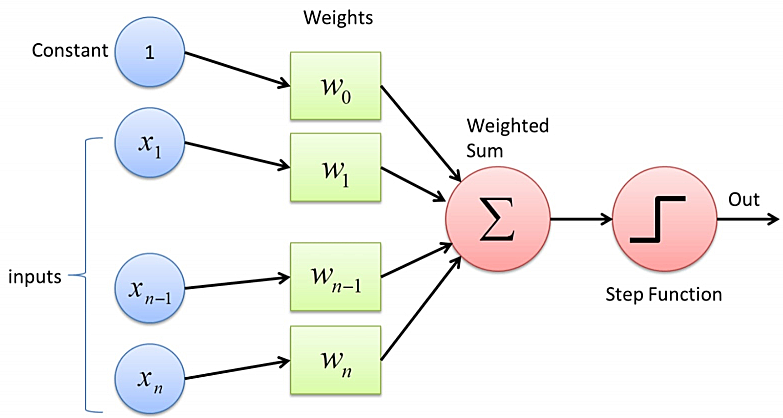 В LABPP имеется встроенный механизм на основе многослойного перцептрона Розенблатта с обратным распределением ошибки.Это один из самых удачных вариантов инструмента искусственного интеллекта.Например, на вход могут подаваться сотни чисел, а на выходе, в результате получаются обобщающие сочетания нескольких чисел, которые заранее известны и в целом описывают ситуацию, на которую он обучен.Может обучаться, загружать и выгружать результаты обучения, выполнять тестирование задач по одной или списком.Высокоэффективная реализация на низкоуровневом машинном языке дает высокие показатели быстродействия.
initИнициализация перцептрона.Вызов:int ires = ts_aipercrozen(int iPercRozen, "init", int in1,int in2,int inn,int out);Здесь: ires = -1 или 0, если нет ошибки.iPercRozen - дескриптор объекта перцептрона.int in1 .... out - числовые характеристики слоев перцептрона.Пример.Инициировать перцептрон 500:2 со слоями нейронов:
int iPercRozen;
object("create","ts_percrozen",iPercRozen);
int ires = ts_aipercrozen(int iPercRozen, "init", 500, 200, 50, 5, 2);
task_add_to_listДобавить задачу для решения или обучения в список задач.Объект перцептрона имеет внутренний список задач.Задача состоит из входного набора чисел, количество которых соответствуе числу входных нейронов, второго набора чисел, соответствующих числу выходных нейронов (требуемые значения) и названия задачи.Перед обучением мы создаем наборы входных значений с соответствующим набором желаемых значений на выходе.Вызов:int ires = ts_aipercrozen(int iPercRozen, "task_add_to_list", string taskname, int iTableIN, int iTableOUT);Здесь:ires - отрицательное значение или 0, в случае успешного выполнения;taskname - имя задачи;iTableIN - плоская таблица в одну колонку с набором числовых входных параметров типа double;iTableOUT - плоская таблица в одну колонку с набором числовых желаемых выходных параметров для обучения.Пример.Задать две задачи для обучения перцептрона на 200 входных и 2 выходных нейрона. Провести обучение с обратным распределением ошибки и вывести результаты в окно сообщений.int iTable11;object("create", "ts_table", iTable11);ts_table(iTable11, "add_column", 0, "double", "Вход");int i, icount;icount = 200;for (i = 0; i < icount; i++){   ts_table(iTable11, "add_row", 0, i+1);}int iTable12;object("create", "ts_table", iTable12);ts_table(iTable12, "add_column", 0, "double", "Выход для обучения");ts_table(iTable12, "add_column", 1, "double", "Выход реальный");ts_table(iTable12, "add_row", 0, 0.77, 1,0);ts_table(iTable12, "add_row", 0, 0.88, 1,0);ts_aipercrozen(iPercRozen, "task_add_to_list", "Задача 1", iTable11, iTable12);int iTable1;object("create", "ts_table", iTable21);ts_table(iTable21, "add_column", 0, "double", "Вход");icount = 200;for (i = 0; i < icount; i++){   ts_table(iTable21, "add_row", 0, 100 - i);}int iTable22;object("create", "ts_table", iTable22);ts_table(iTable22, "add_column", 0, "double", "Выход для обучения");ts_table(iTable22, "add_column", 1, "double", "Выход реальный");ts_table(iTable22, "add_row", 0, 0.55, 1, 0);ts_table(iTable22, "add_row", 0, 0.77, 1, 0);ts_aipercrozen(iPercRozen, "task_add_to_list", "Задача 2", iTable21, iTable22);ts_aipercrozen(iPercRozen, "learn_task_list", 200000);ts_aipercrozen(iPercRozen, "run_task_list");ts_aipercrozen(iPercRozen, "get_task_result_to_table", 0, iTable12,false,1);string str;ts_table(iTable12, "print_to_str", str);coutvar << str;ts_aipercrozen(iPercRozen, "get_task_result_to_table", 1, iTable22,false,1);ts_table(iTable22, "print_to_str", str);coutvar << str;
learn_task_listВыполнить обучение перцептрона на заранее заданном списке задач c эталонными желаемыми выходными значениями.Вызов: int ires = ts_aipercrozen(int iPercRozen, "learn_task_list", int learncount);Здесь:ires - отрицательное значение или 0, при успешном выполнении обучения;iPercRozen - дескриптор объекта перцептрона;learncount - число итераций обучения с обратным распределением ошибки.
run_task_listПолучить результаты для заранее заданного списка задач.Вызов:int ires = ts_aipercrozen(iPercRozen, "run_task_list");Здесь:ires - отрицательное значение или 0 при успешном выполении.
get_task_result_to_tableВывести результат выполнения задачи в таблицу.Вызов:int ires = ts_aipercrozen(int iPercRozen, "get_task_result_to_table", int iTaskIndex, int iTableOUT, bool bDoClearTable, int iColumnIndex);Здесь:ires - минус или 0 при успешном выполнении;iPercRozen - дескриптор объекта перцептрона;iTaskIndex - индекс задачи в списке заранее подготовленных задач;iTableOUT - дескриптор выходной таблицы;bDoClearTable - если истина, то таблица перед заполнением результатами полностью очищается;В ином случае данные типа double дополняются в колонку с индексом iColumnIndex.Число строк должно соответствовать числу выходных нейронов.iColumnIndex - индекс колонки таблицы, куда выводить результат если не задана очистка таблицы.
task_list_clearОчистить список задач у заданного объекта перцептрона.Вызов:ts_aipercrozen(int iPercRozen, "task_list_clear");Здесь:iPercRozen - дескриптор объекта перцептрона.
store_matrices и restore_matricesЗапомнить матрицы весов во внутреннем буфере перцептрона. Восстановить матрицы весов из внутреннего буфера перцептрона. При обучении перцептрон настраивает весовые коэффициенты. Так можно временно сохранить их не тронутыми при следующих итерациях обучения.Вызов:ts_aipercrozen(iPercRozen, "store_matrices");
ts_aipercrozen(iPercRozen, "restore_matrices");
clearОсвободить память. Операция выполняется автоматически перед новым вызовом init или при удалении объекта.Вызов:ts_aipercrozen(iPercRozen, "clear");
ts_aipercrozen_matricesОбъект для хранения и операций с матрицами весовых коэффициентов перцептрона Розенблатта.
initИнициализация объекта матриц перцептрона.Если объект используется для вывода матриц из существующего перцептрона, то инициализация выполняется автоматически (т.е. инициализация не требуется).Вызов:int ires = ts_aipercrozen_matrices(int iPercRozenMatrices, "init", int in1,int in2,int inn,int out);Здесь: ires = -1 или 0, если нет ошибки.iPercRozenMatrices - дескриптор объекта матриц перцептрона.int in1 .... out - числовые характеристики слоев перцептрона.
get_from_percrozenПолучить матрицы из существующего перцептрона.Вызов:int ires = ts_aipercrozen_matrices(int iPercRozenMatrices, "get_from_percrozen", int iPercRozen);Здесь: ires = -1 или 0, если нет ошибки;iPercRozenMatrices - дескриптор объекта матриц перцептрона;iPercRozen - дескриптор существующего перцептрона.Пример:
int iPercRozenMatrices;
object("create", "ts_aipercrozen_matrices", iPercRozenMatrices);
ts_aipercrozen_matrices(iPercRozenMatrices, "get_from_percrozen", iPercRozen);
set_to_percrozenЗаписать матрицы весовых коэффициентов в существующий перцептрон.Вызов:int ires = ts_aipercrozen_matrices(int iPercRozenMatrices, "set_to_percrozen", int iPercRozen);Здесь: ires = -1 или 0, если нет ошибки;iPercRozenMatrices - дескриптор объекта матриц перцептрона;iPercRozen - дескриптор существующего перцептрона.Пример:Получить матрицы из базы данных и записать в перцептрон.
int iPercRozenMatrices;
object("create", "ts_aipercrozen_matrices", iPercRozenMatrices);ts_aipercrozen_matrices(iPercRozenMatrices, "load_from_PostgreSQL", iPercRozen, iDBPostgreSQL, sTableName, percGUID);
ts_aipercrozen_matrices(iPercRozenMatrices, "set_to_percrozen", iPercRozen);ts_aipercrozen_matrices(iPercRozenMatrices, "set_to_percrozen", iPercRozen);
export_to_tableПередать матрицы весовых коэффициентов в таблицу ts_table.Вызов:int ires = ts_aipercrozen_matrices(int iPercRozenMatrices, "export_to_table", int iTable);Здесь: ires = -1 или 0, если нет ошибки;iPercRozenMatrices - дескриптор объекта матриц перцептрона;iTable - дескриптор таблицы.Структура таблицы при выполнении операции формируется автоматически.Пример:int iTableMatrices;
object("create", "ts_table", iTableMatrices);
ts_aipercrozen_matrices(iPercRozenMatrices, "export_to_table", iTableMatrices);
import_from_tableПолучить матрицы весовых коэффициентов из таблицы ts_table.Обычно используется для загрузки/выгрузки опыта ИИ в базы данных, текстовые файлы, JSON конструкции и т.п.Вызов:int ires = ts_aipercrozen_matrices(int iPercRozenMatrices, "import_from_table", int iTable);Здесь: ires = -1 или 0, если нет ошибки;iPercRozenMatrices - дескриптор объекта матриц перцептрона;iTable - дескриптор таблицы.На момент импорта таблица должна иметь структуру и состав, соответствующий настройкам объекта ts_aipercrozen_matrices, который в свою очередь соответствует ts_aipercrozen объекту перцептрона (число слоев, их размерность и число строк данных).При обнаружении несоответствия структуры данных программа выдает ошибку.Пример:
ts_aipercrozen_matrices(iPercRozenMatrices, "import_from_table", iTableMatrices);
clearОсвободить память. Операция выполняется автоматически перед новым вызовом init или при удалении объекта.Вызов:ts_aipercrozen_matrices(iPercRozen, "clear");
Пример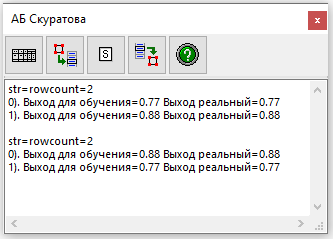 int main(){	int iPercRozen;	object("create", "ts_aipercrozen", iPercRozen);	ts_aipercrozen(iPercRozen, "init", 200,100,10,5,2);	int iTable11;	object("create", "ts_table", iTable11);	ts_table(iTable11, "add_column", 0, "double", "Вход");	int i, icount;	icount = 200;	for (i = 0; i < icount; i++)	{		ts_table(iTable11, "add_row", 0, i+1);	}	int iTable12;	object("create", "ts_table", iTable12);	ts_table(iTable12, "add_column", 0, "double", "Выход для обучения");	ts_table(iTable12, "add_column", 1, "double", "Выход реальный");	ts_table(iTable12, "add_row", 0, 0.77, 1,0);	ts_table(iTable12, "add_row", 0, 0.88, 1,0);	ts_aipercrozen(iPercRozen, "task_add_to_list", "Задача 1", iTable11, iTable12);	int iTable21;	object("create", "ts_table", iTable21);	ts_table(iTable21, "add_column", 0, "double", "Вход");	icount = 200;	for (i = 0; i < icount; i++)	{		ts_table(iTable21, "add_row", 0, 200 - i);	}	int iTable22;	object("create", "ts_table", iTable22);	ts_table(iTable22, "add_column", 0, "double", "Выход для обучения");	ts_table(iTable22, "add_column", 1, "double", "Выход реальный");	ts_table(iTable22, "add_row", 0, 0.88, 1, 0);	ts_table(iTable22, "add_row", 0, 0.77, 1, 0);	ts_aipercrozen(iPercRozen, "task_add_to_list", "Задача 2", iTable21, iTable22);	ts_aipercrozen(iPercRozen, "learn_task_list", 200000);	ts_aipercrozen(iPercRozen, "run_task_list");	ts_aipercrozen(iPercRozen, "get_task_result_to_table", 0, iTable12,false,1);	string str;	ts_table(iTable12, "print_to_str", str);	coutvar << str;	ts_aipercrozen(iPercRozen, "get_task_result_to_table", 1, iTable22,false,1);	ts_table(iTable22, "print_to_str", str);	coutvar << str;	object("delete", iTable11);	object("delete", iTable12);	object("delete", iTable21);	object("delete", iTable22);	object("delete", iPercRozen);}
BIM MasterBIM Master - это удобный многооконный многофункциональный инструмент, который позволяет получать, анализировать и изменять данные в элементах.Можно открывать несколько окон для сравнения информации.Окно может хранить и отображать информацию из одного и того же или из разных элементов для разных значений параметров.BIM Master используется в качестве отладчика в программах LABPP_Automat.В тексте программы можно указывать директиву breakpoint() для получения слепка данных на момент выполнения этой команды в программе.Отладчик с фунциями браузера позволяет просматривать и изменять информацию у элементов.Вы можете, например, увидеть значения параметров (в том числе заданных формулами), значения параметров GDL элементов, IFC свойства и т.д.Отладчик с функциями браузера данных элементов вызывается сочетанием клавишCtrl+Shift+F9Для просмотра данных об элементе выберите его в окне и нажмите кнопку 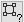 Окно считает данные из элемента. Обратите внимание, чтобы был выделен только один элемент.Если было выделено несколько элементов, то данные будут показаны из первого элемента в группе.Окно запоминает элемент. Подсветить считанный элемент можно узкой кнопкой в левом нижнем углу.Второй слева кнопкой можно повторно считать данные из того же элемента.Чтобы показать данные сразу нескольких элементов можно вызвать сколько угодно отладчика.Второе и последующие окна открываются если в остальных окнах кнопка  находится в положении .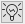 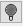 Тогда нажатие сочетания Ctrl+Shift+F9 вызовет еще одно окно и т.д. 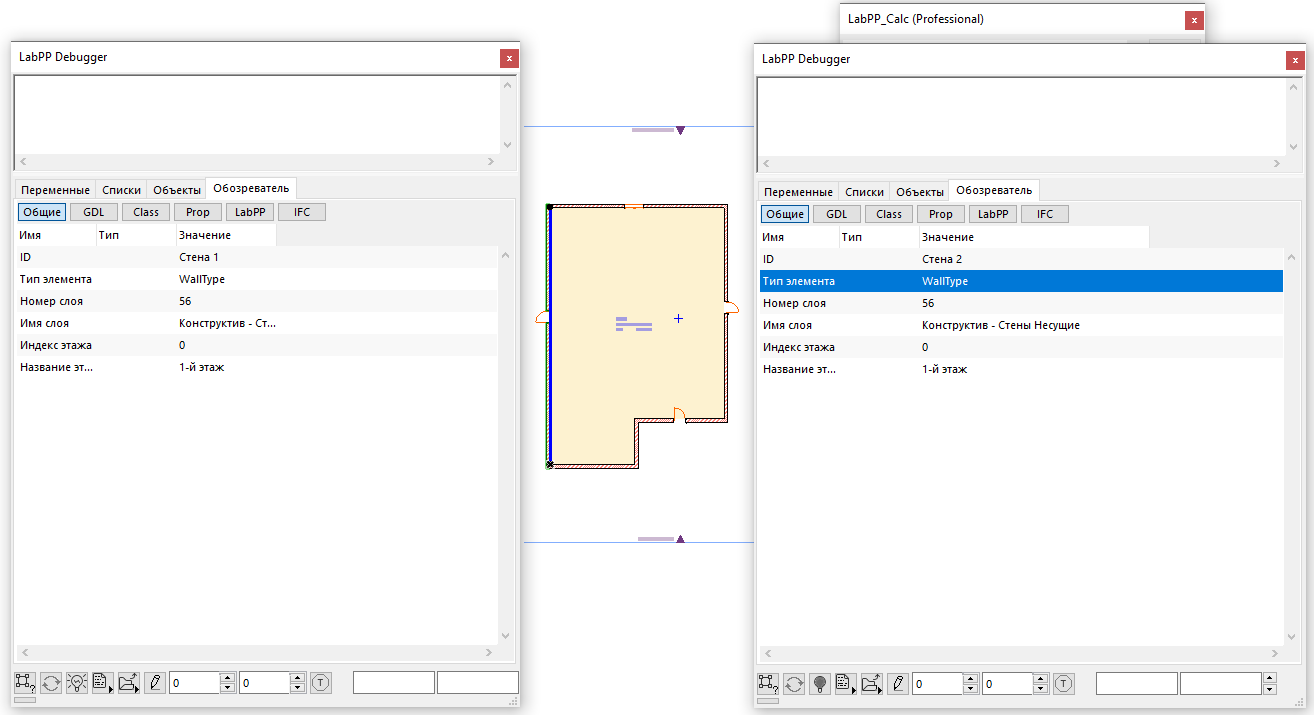 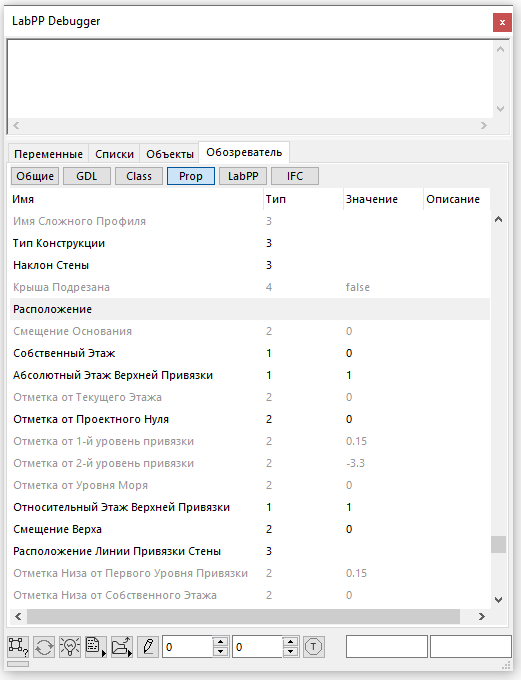 
breakpointОткрыть BIM Master'а из программы в качестве отладчика.Вызов:breakpoint(int icondition);или breakpoint(int icondition, bool/int/double/string condition2);Здесь:icondition - любое целое число. Окно BIM Master будет вызываться если в нем указано это же число в поле 
programcodegen
get_bimmaster_cur_selected_parameter_infoПолучить из панели BIM Master информацию о выбранном параметре.Вызов:programcodegen("get_bimmaster_cur_selected_parameter_info", string genesis, string v_type, string varname, string svalue, string sdescription, string sgroup);Здесь:genesis - генезис переменной (что это - пользовательский параметр, GDL параметр и т.п.)v_type - тип переменнойvarname - наименование переменнойsvalue - значение переменнойsdescription - описание переменнойsgroup - группа переменной
get_bimmaster_cur_element_guidastextВызвать BIM Master для элемента с заданным текстовым GUID.Вызов:programcodegen("get_bimmaster_cur_element_guidastext", string sGUIDAsText);Здесь:sGUIDAsText - GUID, заданный текстом, элемента, данные которого необходимо отразить в панели BIM Master.
show_bimmaster_as_codegenВызвать BIM Master в качестве генератора программного кода.Вызов:programcodegen("show_bimmaster_as_codegen");
show_bimmasterВызывает панель BIM Master в обычном режиме для инспектирования данных.Вызов:programcodegen("show_bimmaster");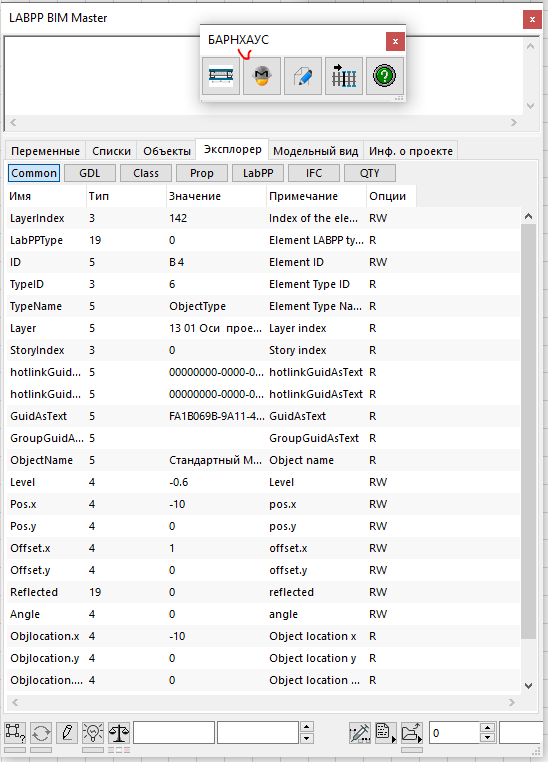 
Уроки
Вычислить середину высоты элемента Морф относительно 0 проекта и записать в поле LabPP_CalcСкачать файл можно здесь.// Урок 1// Для начала - в проекте АРХИКАД создать элемент типа Морф.// задать ему классификатор "Лестница" по классификации "Классификация ARCHICAD"// выбрать его// открыть LabPP_Calc// открыть в нем правой нижней маленькой кнопкой окно сообщений// второй справа нижней маленькой кнопкой запустить этот программный модуль средствами LabPP_Calc// Результат - в расчетное поле "a" калькулятора запишется высота середины элемента Морф а в комментарий - его ID// Задание 1// Сделать так, чтобы значение записывалось во второе поле// Задание 2// Создать в классификаторе "Классификация ARCHICAD" класс "Отделка стен". // Присвоить этот класс элементу Морф// Сделать так, чтобы в поле LabPP_Calc записывалась середина высоты этого элемента.// Подсказка: при выборке элементов из проекта - слово "Лестница" надо на что-то заменить// Задание 3// Результат перед записью в поле увеличить на 10% (умножить на 1.1)int main(){	// загрузить из проекта в список 1 все элементы, у которых присвоено любое значение классификатора ARCHICAD 	ac_request_special("add_elements_list_from_selection", 1, "MorphType", 2,		"", "Cls", "Классификация ARCHICAD", "=", "Лестница", "");	// запросить количество собранных элементов	ac_request("get_loaded_elements_list_count", 1);	int icount = ac_getnumvalue(); // получить количество в переменную	coutvar << icount; // вывести в окно сообщений	if (icount == 0)	{		cout << "В списке нет элементов";		return -1;	}	// объявляем необходимые переменные для работы	double dLevel, dHeight, elemlevel, elemprojectlevel;	string sElemTypeName, sID;	int ielemstoryindex;	int i;	int ires;	// выполнить цикл icount раз	// в нашем случае нам нужен один элемент, поэтому отработаем цикл только 1 раз на элементе с индексом 0	icount = 1;	for (i = 0; i < icount; i++)	{		ires = ac_request("set_current_element_from_list", 1, i); // сделать текущим i-вый элемент из списка 1		ires = ac_request("get_element_value", "Level"); // запрашиваем значение свойства Level (для Морф - высота над уровнем его этажа)		dLevel = ac_getnumvalue(); // получаем его в переменную		coutvar << dLevel; // выводим в окно сообщений		ires = ac_request("get_quantity_value", "max_height"); // запрашиваем максимальный размер Морф по вертикали		dHeight = ac_getnumvalue(); // получаем его в переменную		coutvar << dHeight; // выводим в окно сообщений		elemlevel = dLevel + dHeight / 2; // рассчитываем уровень центра Морф по высоте относительно этажа		ac_request("get_element_value", "StoryIndex"); // запрашиваем индекс этажа		ielemstoryindex = ac_getnumvalue(); // получаем индекс этажа в переменную		// получаем высоту центра Морф относительно 0 проекта в переменную elemprojectlevel		ac_request("get_levelfromprojectnull_by_floorindexandlevel", ielemstoryindex, elemlevel, elemprojectlevel);		coutvar << elemprojectlevel; // выводим в окно сообщений		ires = ac_request("get_element_value", "ID"); // запросить ID элемента		sID = ac_getstrvalue(); // получить его в переменную		coutvar << sID; // вывести ID в окно сообщений	}	string svalue = ecvt(elemprojectlevel);	string scomment = "Высота элемента с ID=" + sID + "от 0 проекта";	ac_request("interface", "calc_field", "set", "a", 1, svalue, scomment);	// "a" - здесь имя ячейки у LabPP_Calc куда записать значение. Всего ячеек - a,b,c и main}
Заполнить таблицу с расчетом плитки по элементам Штриховка и записать общую площадь в поле LabPP_CalcСкачать файл можно здесь.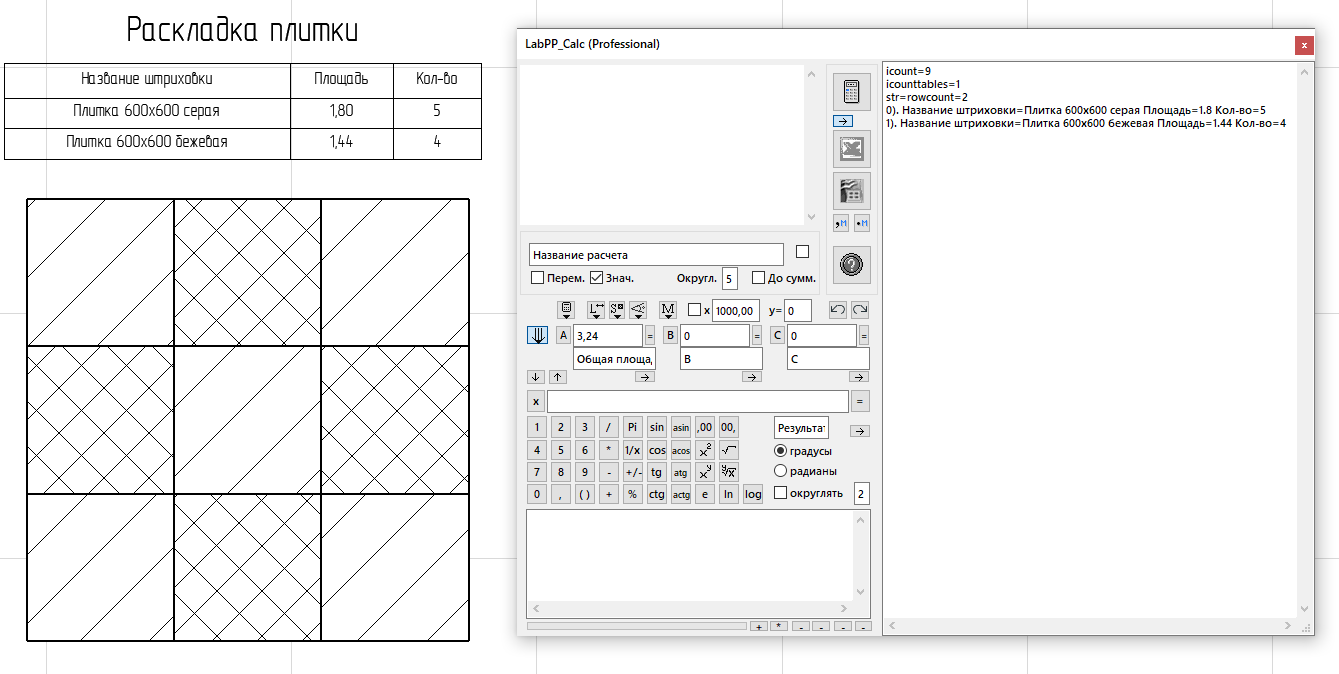 // Урок 2// Для начала - в проекте АРХИКАД в любом окне разложить штриховки 600х600. Задать им типы штриховок произвольно.// Поставить там же GDL элемент LABPP_Table.gsm.// Выделить одновременно все штриховки и элемент таблицы.// открыть LabPP_Calc// открыть в нем правой нижней маленькой кнопкой окно сообщений// второй справа нижней маленькой кнопкой запустить этот программный модуль средствами LabPP_Calc// Результат - в таблицу запишется список штриховок с названием типа и количеством// Задание 1// Переименовать колонку "Название штриховки" в "Тип плитки"// Задание 2// Поменять местами колонки. // Задание 3// Упорядочить строки по колонке с названием штриховки (см. команду "Sort")int main(){	// загрузить из проекта в список 1 все выбранные элементы штриховок	ac_request_special("add_elements_list_from_selection", 1, "HatchType", 2);	// зарузить из проекта в список 2 все выбранные элементы таблиц	ac_request_special("add_elements_list_from_selection", 2, "ObjectType", 2,			"", "EP", "ObjectName", "=", "LABPP_Table", "");	// запросить количество собранных элементов штриховок 	ac_request("get_loaded_elements_list_count", 1);	int icount = ac_getnumvalue(); // получить количество в переменную	coutvar << icount; // вывести в окно сообщений	if (icount == 0)	{		cout << "В списке нет элементов штриховок";		return -1;	}	// запросить количество собранных элементов штриховок 	ac_request("get_loaded_elements_list_count", 2);	int icountTables = ac_getnumvalue(); // получить количество в переменную	coutvar << icountTables; // вывести в окно сообщений	if (icountTables == 0)	{		cout << "В списке нет элемента таблицы";		return -1;	}	int iTable;	object("create", "ts_table", iTable); // создать таблицу	// Создаем колонки таблицы	ts_table(iTable, "add_column", 0, "string", "Название штриховки");	ts_table(iTable, "add_column", 1, "double", "Площадь");	ts_table(iTable, "add_column", 2, "int", "Кол-во");	ts_table(iTable, "set_first_key", 0); // по этой колонке будет отслеживаться одинаковость строк при суммировании показатей	// объявляем необходимые переменные для работы	double dSquare, dAllSquare=0;	string sFillName;	int i;	int ires;	// выполнить цикл icount раз чтобы заполнить таблицу.	// обратите внимание, что одинаковые строки в таблице суммируются автоматически ("add_row_sum")	for (i = 0; i < icount; i++)	{		ires = ac_request("set_current_element_from_list", 1, i); // сделать текущим i-вый элемент из списка 1		ires = ac_request("get_element_value", "fillName"); // запрашиваем название типа штриховки у элемента штриховки		sFillName = ac_getstrvalue(); // получаем его в переменную		ires = ac_request("get_quantity_value", "Surface"); // запрашиваем площадь элемента штриховки		dSquare = ac_getnumvalue(); // получаем его в переменную		dAllSquare += dSquare; // суммируем общую площадь		// Добавляем строку в таблицу, если уже есть - то суммируем		ts_table(iTable, "add_row_sum", 0, sFillName, 1, dSquare, 2, 1);	}	// вывести содержимое таблицы в окно сообщений 	string str;	ts_table(iTable, "print_to_str", str);	coutvar << str;	// вывести содержимое таблицы в элемент LABPP_Table.gsm	ac_request("set_current_element_from_list", 2, 0); // сделать текущим 0-ой элемент из списка 2	bool withheader = true; // выводить с заголовками колонок	int startcolindex = 1;  // стартовая колонка в LABPP_Talbe будет 1	int startObjectrow = 1; // стартовая строка в LABPP_Table будет 1 (т.е. с левого верхнего угла)	int starttablerow = 0;  // из таблицы iTable начинать с первой строки (индекс первой строки 0)	int maxcolumns;      // сколько колонок задействовано	int maxrows;         // сколько строк получилось задействовано	// получить число колонок и строк	ts_table(iTable, "get_columns_count", maxcolumns);	ts_table(iTable, "get_rows_count", maxrows);	ts_table(iTable, "export_to_LABPP_Table", withheader, startcolindex, startObjectrow, starttablerow, maxrows);	// Задать в объекте количество использованных строк	ac_request("set_object_property_value", "TS_RowsUsedCount", maxrows + 1);	// Задать в объекте количество использованных колонок	ac_request("set_object_property_value", "TS_ColumnsUsedCount", maxcolumns);	// Дать команду GDL объекту таблицы LABPP_Table выполнить внутренний перерасчет	ac_request("set_object_property_value", "TS_DoRecalcAll", 1);	// Удалить из памяти таблицу	object("delete", iTable);	// Записываем общую площадь в поле "a" калькулятора с комментарием	string svalue = ecvt(dAllSquare); // переводим общую площадь в текст	string scomment = "Общая площадь шриховок";	ac_request("interface", "calc_field", "set", "a", 1, svalue, scomment);	// "a" - здесь имя ячейки у LabPP_Calc куда записать значение. Всего ячеек - a,b,c и main}
FAQ (часто задаваемые вопросы)
Руководство по LABPP_Automat для ARCHICADДля просмотра результатов пользовательских параметров элементов, заданных формулами используйте LabPP Debugger.Текстовое значениеЧисловое значениеОписание"ANY"0Любой (для таблиц и т.п.)"GDL"1Параметр GDL элемента"EP"2Параметр элемента"UP"3Пользовательский параметр"UPb"4Базовый параметр"UPub"5Пользовательский базовый параметр"UPa"6Параметр"Cls"7Класс"IFC"8Параметр IFC"UTS"9Параметр LABPP прикрепленный к элементу"Q"10Quantity - количественный параметр"AP"11Свойство атрибута"MV"12Настройки модельного вида"MV_GDL"13Настройки GDL из модельного вида"PInfo"14Информация о проектеВид переменныхПримерВидимостьЛокальные переменныеint function(){   int i;   double d;   string s;}В рамках текущей функцииГлобальные переменныеint i;double d;string s;int function(){}В рамках текущего исполнительного файла cppНомерованные внутренние списки элементов (по умолчанию - от № 0 до № 9)Собрать элементы зон во внутренний список элементов labpp № 7 и в цикле перебрать их для получения номера помещения и отображения их в окне сообщений.ac_request("load_elements_list_from_selection", 7,   "ZoneType","MainFilter",2+1024 ,"Classif",   "Классификация ARCHICAD, "ClassifVal", "Помещение");ac_request("get_loaded_elements_list_count", 7);int icount = ac_getnumvalue();ac_request("get_loaded_elements_list_count", 7);icount = ac_getnumvalue();cout << "icount=" << icount << "\n";if (icount == 0){   cout << "Нет зон в проекте\n";   return -1;}int i;int ires;string szonename;for (i = 0; i < icount; i++){   ires = ac_request("set_current_element_from_list",     7, i);   ires = ac_request("get_element_value", "ZoneName");   szonename = ac_getstrvalue();   coutvar << szonename;}В рамках текущего исполнительного файла cppОбъектыint iTable;object("create","ts_table", iTable);object("KeepInMemory", iTable);В рамках текущего сеанса приложения.Можно использовать для передачи данных из одного файла cpp к другому.Значение дескриптора (iTable) можно запомнить в одном файле и считать в другом через внешнюю переменную.Внешние переменныеvar_extern_set("sWorkBookUprFile", "c:\\filename.txt");string sWorkBookUprFile;int ires = var_extern_get("sWorkBookUprFile", sWorkBookUprFile, 0);if (ires != 0){   cout << "Не задана внешняя переменная sWorkBookUprFile";   return -1;}В рамках текущего сеанса приложения.Можно использовать для передачи данных из одного файла cpp к другому.Код языкаЗначение"CHN"Китайский упрощенный"DEU"Немецкий"FRA"Французский"INT"Аглийский"ITA"Итальянский"JPN"Японский"KOR"Корейский"POL"Польский"PRT"Португальский"RUS"РусскийЧисловое значениеТекстовое значениеРасшифровка0ZombieWindow1FloorPlan2D окно2SectionСечение3DetailОкно детали43DModel3D окно5Wind_Layoutlayout window6DrawingЧертеж7MyTextcustom text8MyDrawcustom draw9MasterLayoutmaster layout10Elevationelevation window11InteriorElevationinterior elevation12Worksheetworksheet13Reportreport window14DocumentFrom3D3D Document window15External3DExternal 3D16Movie3Dmovie 3D17MovieRenderingmovie rendering18Renderingrendering window4096IESCommonDrawingInteractive Schedule windowИндексТекст1Запуск2Старт3Отменить4Продолжить5Ошибка6Информация7Предупреждение8Проверка9Выполнить все10Ok11Создать12Открыть13Закрыть14Считать15Записать16Да17Нет18ПомощьИмя колонкиТип данныхЗначениеindexintиндекс этажаfloorIdintуникальный Id этажаnotMineintэтаж принадлежит другому клиенту (для командных проектов)dispOnSectionsintпоказывается на разрезах и видахleveldoubleуровень этажаnamestringимяrealfloornumberintреальный номер этажа от уровня землиИмя колонкиТип данныхЗначениеguidstringguid базового модуляnamesttingимя модуляtypeintтип 0/1/2 - неизвестный/модуль типа проекта ARCHICAD/dwg или dxf и др.refFloorNamestringИмя этажа, если привязан к одному этажуrefFloorIndintИндекс этажа, если привязан к одному этажуinstancesCountintКоличество применений в проектеИмя колонкиТип колонкиНазначениеbuilding_material_indexintИндекс стройматериала в ARCHICADnamestringИмя стройматериала в ARCHICADidstring ID стройматериала в ARCHICADthicknessdoubleСуммарная толщина стройматериала в пирогеИмя колонкиТипНазначениеGUID1строкаguid элемента 1TypeName1строкатип элемента 1ID1строкаID элемента 1hasBodyCollision1boolесть коллизия по объемуhasClearenceCollision1boolесть коллизия по зазоруGUID2строкаguid элемента 2TypeName2строкатип элемента 2ID2строкаID элемента 2hasBodyCollision2boolесть коллизия по объемуhasClearenceCollision2boolесть коллизия по зазоруТекстовое значениеЧисловое значениеНазначение"Pen"1Перо"Layer"2Слой"LineType"3Тип линии"FillType"4Тип штриховки"CompWall"5Многослойка"Material"6Покрытие"City"7Город"LayerComb"8Комбинация слоев"ZoneCat"9Категория зон"Font"10Шрифт"Profile"11Профиль"PenTable"12Таблица перьев"DimStand"13Стандарт размеров"ModelViewOptions"14Опции модельного вида"MepSystem"15MEP система"OperationProfile"16Операционный профиль"BuildingMaterial"17Стройматериал"MarkUpStyle"18Стиль отметкиИмя типа диаграммыКод типаОписаниеxl3DArea-4098Трехмерная область.xl3DAreaStacked78Трехмерная область с накоплением.xl3DAreaStacked10079100% с областями с накоплением.xl3DBarClustered60Трехмерная кластерная панель.xl3DBarStacked61Трехмерная линейчатая диаграмма с накоплением.xl3DBarStacked10062Трехмерная линейчатая диаграмма с накоплением 100.xl3DColumn-4100Трехмерный столбец.xl3DColumnClustered54Трехмерный кластеризованный столбец.xl3DColumnStacked55Объемный столбец с накоплением.xl3DColumnStacked10056Трехмерная гистограмма с накоплением 100%.xl3DLine-4101Трехмерная линия.xl3DPie-4102Трехмерная круговая диаграмма.xl3DPieExploded70Развернутая трехмерная круговая диаграмма.xlArea1ОбластьxlAreaStacked76Область с накоплением.xlAreaStacked10077100% с областями с накоплением.xlBarClustered57Панель кластера.xlBarOfPie71Вторичная гистограмма.xlBarStacked58Линейчатая диаграмма с накоплением.xlBarStacked10059100% линейчатой диаграммы с накоплением.xlBubble15Плыв.xlBubble3DEffect87Пузырьковая с трехмерными эффектами.xlColumnClustered51Кластеризованный столбец.xlColumnStacked52Гистограмма с накоплением.xlColumnStacked10053100% гистограммы с накоплением.xlConeBarClustered102Кластеризованная коническая с полосой.xlConeBarStacked103Коническая с накоплением.xlConeBarStacked100104100% нормированной конусной полосы.xlConeCol105Столбец объемных конусов.xlConeColClustered99Кластеризованный конусный столбец.xlConeColStacked100Конусный столбец с накоплением.xlConeColStacked100101100% конусный столбец с накоплением.xlCylinderBarClustered95Кластеризованная цилиндрическая панель.xlCylinderBarStacked96Вертикальная полоса цилиндра.xlCylinderBarStacked10097100% нормированной цилиндрической полосы.xlCylinderCol98Столбец 3D-цилиндра.xlCylinderColClustered92Кластеризованный конусный столбец.xlCylinderColStacked93Конусный столбец с накоплением.xlCylinderColStacked10094100% нормированный столбец цилиндра.xlDoughnut-4120Сектор.xlDoughnutExploded80Разрезанная кольцевая диаграмма.xlLine4Междустрочный.xlLineMarkers65Строка с маркерами.xlLineMarkersStacked66Линия с накоплением с маркерами.xlLineMarkersStacked10067100% графика с накоплением с маркерами.xlLineStacked63График с накоплением.xlLineStacked10064100% графика с накоплением.xlPie5Кругов.xlPieExploded69Разрезанная круговая диаграмма.xlPieOfPie68Вторичная круговая диаграмма.xlPyramidBarClustered109Кластеризованная пирамида.xlPyramidBarStacked110Пирамидальная диаграмма с накоплением.xlPyramidBarStacked100111100% пирамидальной диаграммы с накоплением.xlPyramidCol112Столбец 3D пирамиды.xlPyramidColClustered106Кластеризованный столбец пирамиды.xlPyramidColStacked107Столбец пирамиды с накоплением.xlPyramidColStacked100108100% столбца пирамиды с накоплением.xlRadar-4151Лепестковые.xlRadarFilled82Заполненная лепестковая диаграмма.xlRadarMarkers81Лепестковая диаграмма с маркерами данных.xlRegionMap140Диаграмма карты.xlStockHLC88Высокая — минимум — закрытие.xlStockOHLC89Открытие — высокая — минимум — закрытие.xlStockVHLC90Громкость — высокая — минимальная — закрытие.xlStockVOHLC91Volume — Open — High – минимум — Close.xlSurface83Трехмерная поверхность.xlSurfaceTopView85Поверхность (вид сверху).xlSurfaceTopViewWireframe86Поверхность (каркас верхнего уровня представления).xlSurfaceWireframe84Трехмерная поверхность (каркасная схема).xlXYScatter-4169Рабочие.xlXYScatterLines74Точечная диаграмма со строками.xlXYScatterLinesNoMarkers75Точечная диаграмма со строками без маркеров данных.xlXYScatterSmooth72Точечная диаграмма с сглаженными линиями.xlXYScatterSmoothNoMarkers73Точечная диаграмма со сглаженными линиями без маркеров данных.МатериалЕд.измКол-воДоска 100х50пог.м1000Доска 50х40куб.м.2000Доска 50х20кв.м.1900ИмяЗначениеТипМой параметр 18числоМой параметр 2значение параметра 2текстТребуемый результатФорматТип параметраПример конструкции001"%03i"intint m = 10;string s = sprintf("%03i",m);КонстантаЗначетие/описаниеPi3.14159265359MinDoubleМинимальное значение doubleMaxDoubleМаксимальное значение doublee2.71828182846ЗначениеОписание"REMOTE_SERVER"Программа выполняется на сервере"LOCAL_SERVER"Программа выполняется локально"ALL"Любое размещениеЗначениеНазначение"DISPATCH_PROPERTYGET"Получить"DISPATCH_PROPERTYPUT"Присвоить"DISPATCH_METHOD"Выполнить"DISPATCH_PROPERTYPUTREF"ПрочееКод ошибкиЗначениеИдентификаторОбщий интерпретатор C++0Успешное завершение операции-1Общая ошибкаTSErrCommonError-1100Логическая ошибкаTSErrLogicError-1222Переменная отсутствует или недоступнаTSErrVarNotExist-1223Неверный индексTSErrBadIndex-1224Значение параметра недоступноTSErrVarValueNotAvailableФайловые операции-2222Не найден исходный файлTSErrIOSourceNotFound-2223Файл уже существуетTSErrIOTagetExists-2224Устройство переполненоTSErrIODeviceIsFull-2225Недостаточно прав пользователяTSErrIOAccessDeniedJSON0Успешноtsjsonerr_no_err2000Нет данных для загрузкиtojsonerr_empty_json2001Ожидалась строкаtsjsonerr_not_a_string2002Ожидалось двоеточикtsjsonerr_not_a_colon2003Несоответствие типов данныхtsjsonerr_type_mismatch2004Переменная не существуетtsjsonerr_not_existНаименование колонкиТипНазначениеitemguidstringGUID класса.У позиции классификатора это поле пустое.levelintУровень позиции в TreeView (0-корневая позиция, соответствует имени классификатора)Имя функции - обработчика событияЭлементы, к которым можно применятьПримечаниеEvent_TreeViewContextMenuRequestedMultiselTreeView, SingleSelTreeViewЗапрос вызова контекстного менюEvent_TreeViewItemCollapsedMultiselTreeView, SingleSelTreeViewСвертывание дереваEvent_TreeViewItemDoubleClickedMultiselTreeView, SingleSelTreeViewДвойной щелчокEvent_TreeViewItemExpandedMultiselTreeView, SingleSelTreeViewРаскрытие элементаEvent_TreeViewLabelEditFinishedMultiselTreeView, SingleSelTreeViewЗавершение редактирования текста элементаEvent_TreeViewLabelEditStartedMultiselTreeView, SingleSelTreeViewНачало редактирования текста элементаEvent_TreeViewSelectionChangedMultiselTreeView, SingleSelTreeViewСмена выбранного элемента дереваEvent_TreeViewStateIconClickedMultiselTreeView, SingleSelTreeViewЩелчок на иконке состоянияEvent_ListViewContextMenuRequestedMultiselListView, SingleselListViewЗапрос контекстного менюEvent_ListViewDoubleClickedMultiselListView, SingleselListViewДвойной щелчокEvent_ListViewItemUpdateMultiselListView, SingleselListViewОбновление позицииEvent_ListViewSelectionChangedMultiselListView, SingleselListViewИзменение текущей позицииEvent_RealEditChangedRealEditИзменение числа в поле редактированияEvent_TextEditChangedTextEditИзменение текста в поле редактированияEvent_ItemFocusGainedВсе фокусируемые элементыЭлемент получил фокусEvent_ItemFocusLostВсе фокусируемые элементыЭлемент потерял фокусEvent_ImageClickedIconItemЩелчок на картинкеEvent_ListBoxClickedMultiselListBox, SingleselListBoxЩелчок мышиEvent_ListBoxDoubleClickedMultiselListBox, SingleselListBoxДвойной щелчокEvent_ListBoxSelectionChangedMultiselListBox, SingleselListBoxИзменение текущего выбораEvent_PopUpChangedPopUpИзменение значения в элементе PopUpEvent_StaticTextClickedLeftText, CenterText, RightTextЩелчок на текстеEvent_StaticTextDoubleClickedLeftText, CenterText, RightTextДвойной щелчокEvent_CheckItemChangedCheckBox, IconCheckBox, IconPushCheck, PushCheckСмена выбранного элементаEvent_CheckItemDoubleClickedCheckBox, IconCheckBox, IconPushCheck, PushCheckДвойной щелчокEvent_ButtonClickedButton, IconButtonНажатие кнопкиEvent_NormalTabChangedNormalTabИзменение текущего элемента в NormalTab (переход на другую панель)Event_NormalTabClickedNormalTabЩелчек мыши на поле элемента NormalTabEvent_PushMenuChangedPushMenuCheckPushMenuRadioИзменение состоянияEvent_PushMenuDoubleClickedPushMenuCheckPushMenuRadioДвойной щелчек мышиЗнак⁰¹²³⁴⁵⁶⁷⁸⁹Число для ввода Alt+8304018501780179830883098310831183128313Unicode207000B900B200B3207420752076207720782079Индекс слояВходные нейроныВыходные нейроны05002001200502505352Номер слояЧисло входных нейронов Число выходных нейроновВесовой коэффициентW1Веловой коэффициент W...Весовой коэффициент Wn0100301.2......010030...........................130100.000123......Номер слояЧисло входных нейронов Число выходных нейроновВесовой коэффициентW1Веловой коэффициент W...Весовой коэффициент Wn0100301.2......010030...........................130100.000123......"string"Строка"real"Число "integer"Целое число"boolean"Логическая переменная